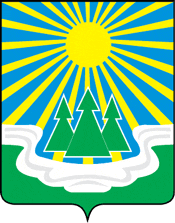 Схема теплоснабжения муниципального образования «Светогорское городское поселение» Выборгского района Ленинградской области на период 2020-2035гг.Книга 2.Обосновывающие материалыСанкт-Петербург2020 годПаспорт схемы теплоснабженияОбщие сведения о муниципальном образовании «Светогорское городское поселение»Светогорское городское поселение - муниципальное образование в составе Выборгского района Ленинградской области. Административным центром МО «Светогорское городское поселение» является город Светогорск.Граница МО «Светогорское городское поселение» установленавсоответствиис в соответствии с областным законом № 17-оз от 10 марта 2004 года «Об установлении границ и наделении соответствующим статусом муниципальных образований Всеволожский район и Выборгский район и муниципальных образований в их составе» были образованы Светогорское городское поселение в составе города Светогорск и Лесогорское городское поселение, включившее в себя городской посёлок Лесогорский и территорию бывшей Лосевской волости.На референдуме 2 марта 2008 года жители поселения высказались за объединение с Лесогорским городским поселением.С 1 января 2010 года МО «Светогорское городское поселение»включило в себя всю территорию бывшего Лесогорского городского поселения, с сохранением административного центра новообразованной административной единицы в Светогорске.МО «Светогорское городское поселение» расположено на севереВыборгского района. Его площадь составляет 42569,97 га. В состав МО «Светогорское городское поселение» входят город Светогорск, поселок городского типа Лесогорский, поселок Правдино и деревня Лосево, в которых, по состоянию на 1 января 2020 года, проживает 19408 человек. . С севера территория граничит с Республикой Финляндия, с юга с МО «Каменнногорское городское поселение».Климат умеренно холодный, переходный от морского к континентальному, с продолжительной мягкой зимой и коротким теплым летом.Строительно-климатическая зона - IIВ (СНиП 23-01-99). Расчетная температура воздуха для отопления составляет минус 26°С, продолжительность отопительного периода - 227 дней. Наиболее теплый месяц июль, средняя температура +23,0°С, наиболее холодный месяц – январь, средняя температура -5,3°С. Среднее годовое количество осадков – 524 мм. Продолжительность периода со снежным покровом – 4 месяца, Расчетная температура для проектирования отопления и вентиляции составляет соответственно: -26 °С, -13°С. Технико-экономические показатели Генерального плана представлены в таблице 1. Таблица 1 Технико-экономические показатели Генерального плана.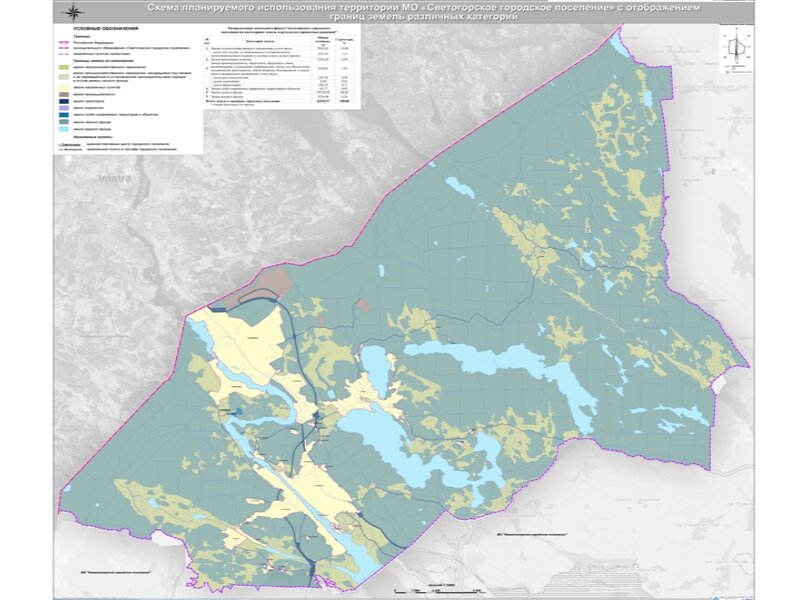 Рисунок 1. Административные границы МО «Светогорское городское поселение»Глава 1. Существующее положение в сфере производства, передачи и потребления тепловой энергии для целей теплоснабженияЧасть 1 Функциональная структура теплоснабженияа) зоны действия производственных котельных;На 01.01.2020 зоны действия источников тепла не поменялись с момента разработки схемы в 2014 году.В границах муниципального образования «Светогорское городское поселение» Выборгского района Ленинградской области, свою деятельность осуществляют следующие теплоснабжающие организации: ЗАО «Интернешнл Пейпер»; ООО «СЖКХ».ЗАО «Интернешнл Пейпер.ЗАО «Интернешнл Пейпер» - владелец Светогорского целлюлозно-бумажного комбината, основанного в 1887 году.Комбинат имеет в своем составе две ТЭЦ (ТЭЦ-3 и ТЭЦ-4) технологически связанные между собой острым паром. ТЭЦ обеспечивают тепловой энергией непосредственно сам комбинат, а также жилую и общественно административную застройку Светогорска.Теплофикационная часть ТЭЦ-4 обеспечивает г. Светогорск тепловой энергией в виде горячей воды производственных, социальных и жилых потребителей в границах города.ЗАО «Интернешнл Пейпер» осуществляет производство тепловой энергии и ее последующую продажу ООО «СЖКХ», которое распределяет тепловую энергию непосредственно потребителям.Определения объемов фактически переданной тепловой энергии от ЗАО «Интернешнл Пейпер» в тепловые сети ООО «СЖКХ», на трубопроводах установлены приборы учета, в границах балансовой принадлежности. Границей раздела балансовой принадлежности между ЗАО «Интернешнл Пейпер и ООО «СЖКХ» по Южному воду являются первые отсекающие задвижки Ду 400 мм в тепловых камерах ТК-60\1 и ТК-66\2 в районе железнодорожной остановки по ул. Красноармейская. Границей раздела по Северному воду являются отсекающие задвижки Ду 500 мм в районе пересечения ул. Кирова и Рощинская.   ООО «Светогорское ЖКХ».Собственником 3 котельных малой мощности является ООО «СЖКХ». Одна котельная расположена в д. Лосево и две котельные расположены в пгт. Лесогорский.Собственником сетей теплоснабжения является администрация МО «Светогорское городское поселение», сети переданы по договору аренды ООО «СЖКХ».ООО «СЖКХ» обеспечивает потребителей МО «Светогорское городское поселение» тепловой энергией и теплоносителем в горячей воде на нужды отопления и горячего водоснабжения. Плата за потребление тепловой энергии взимается в соответствии с показаниями приборов учета и контроля тепловой энергии. В местах, где общедомовые или поквартирные приборы учета тепловой энергии отсутствуют, потребление тепловой энергии определяется расчетным способом. Перечень технологических зон теплоснабжения и источников тепловой энергии на территории муниципального образования МО «Светогорское городское поселение» приведен в таблице ниже.Таблица 2 Источники тепловой энергииТерриториальное расположение зон действия котельных МО «Светогорское городское поселение» представлено на рисунке ниже.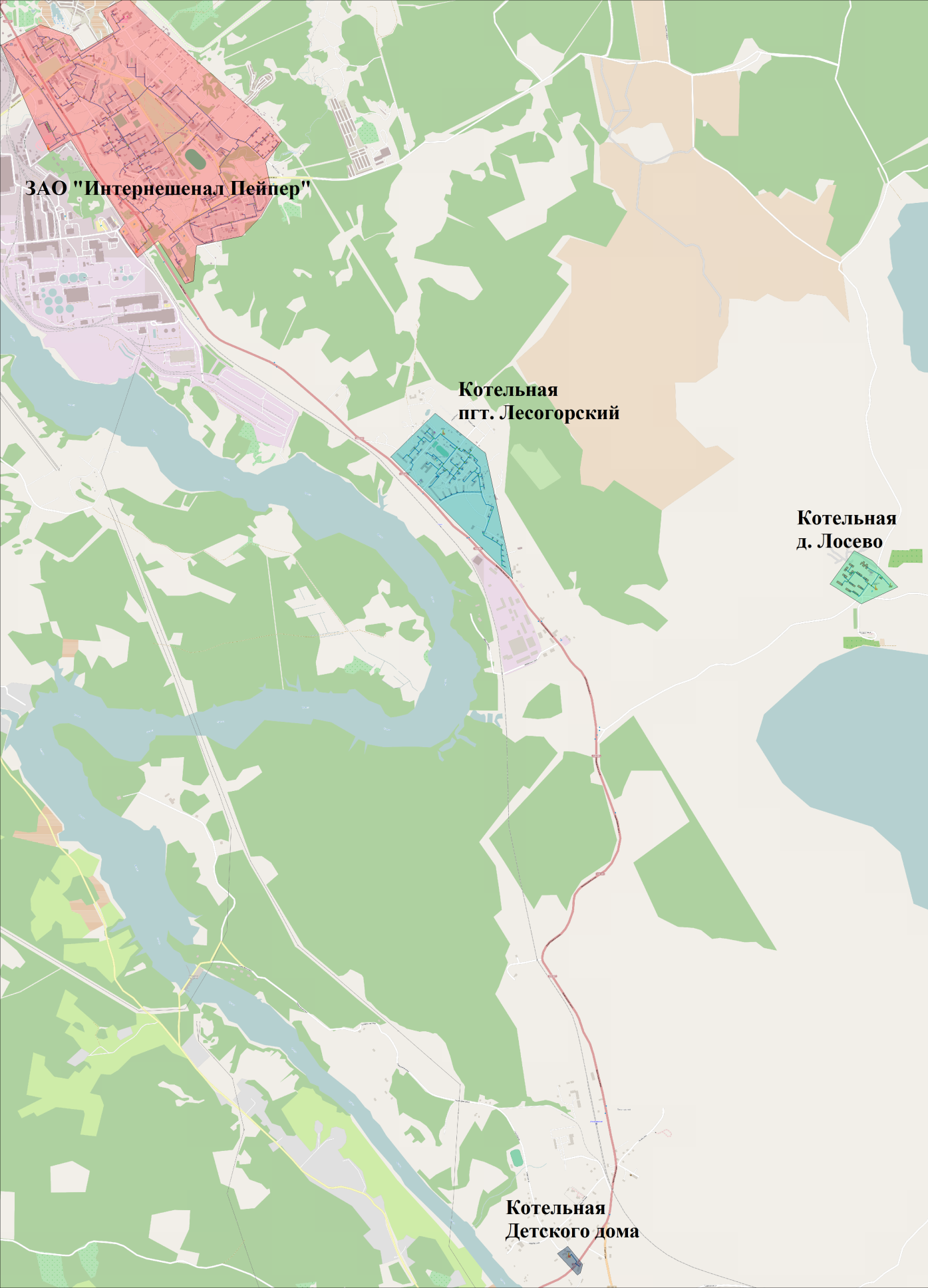 Рисунок 2 Зоны действия Источников теплоснабжения в административных границах МО «Светогорское городское поселение»б) зоны действия индивидуального теплоснабжения;На момент актуализации схемы доля пользователей индивидуального телоснабжения в поселении не изменилась.В поселке Правдино отсутствует централизованное теплоснабжение, территория данного населенного пункта относится к зонам индивидуальным источникам тепловой энергии.В городе Светогорске, поселке Лесогорский и деревне Лосево частично присутствует индивидуальное теплоснабжение.Индивидуальная жилая застройка расположена в северо-западной и юго-западной частях города. В связи с разрозненным характером расположением индивидуальной застройки графическое отображение зон действия индивидуального теплоснабжения является неинформативным. Условно считается, что в зоны действия индивидуального отопления и снабжения горячей водой входят все потребители, не обеспеченные централизованным теплоснабжением.Основными видами топлива индивидуальной и малоэтажной жилой застройки является газ и уголь. Подключение существующей индивидуальной застройки к сетям централизованного теплоснабжения не планируется.Часть 2. Источники тепловой энергииа) структура основного оборудования;На территории МО «Светогорское городское поселение» существует 4 технологических зоны, которые являются системами теплоснабженияв городе Светогорске, поселке Лесогорский и деревне Лосево.На 01.01.2020 структура основного оборудования тепла не поменялись с момента разработки схемы в 2014 году.ЗАО «Интернейшенал пейпер» (Технологическая зона №1)В состав ТЭЦ-3 входит следующее основное оборудование:3 паровых котла типа E-75-39-440, модернизированные с целью увеличения паропроизводительности до 90 тонн пара в час для каждого котла;2 паровых котла типа E-75-39-440 паропроизводительностью до 75 тонн пара в час;1 содорегенерационный котел типа CPK-520 проектной мощностью 520 тонн черного щелока в день, реконструированный с целью увеличения мощности до 700 тонн щелока в день, а по паропроизводительности – до 110 тонн в час.Общая максимальная паропроизводительность всех котлов ТЭЦ-3 составляет 530 тонн в час.  В машинном зале ТЭЦ-3 расположены четыре турбины: три турбины типа P-12-35/5M и одна турбина типа P-12-35/10. Общая установленная мощность турбин составляет 48 МВт.Все паровые котлы работают на природном газе, при этом мазут является резервным видом топлива. Содорегенерационный котел работает на сульфатном черном органическом щелоке (черном щелоке, побочном продукте целлюлозно-бумажного производства), при этом в качестве вспомогательного топлива используется мазут.Основное оборудование ТЭЦ-4 состоит из:  1 парового котла типа E-75-39-440, модернизированного с целью увеличения паропроизводительности до 90 тонн пара в час;1 водогрейного котла типа ПТВМ-30;1 содорегенерационного котла типа CPK-520 проектной мощностью 520 тонн черного щелока в день, реконструированного с целью увеличения мощности до 700 тонн черного щелока в день, а по паропроизводительности – до 110 тонн пара в час.Общая максимальная паропроизводительность всех котлов ТЭЦ-4 составляет 200 тонн пара в час, при этом теплопроизводительность водогрейного котла составляет 35 Гкал в час.В машинном зале ТЭЦ-4 расположена 1 паровая турбина P-12-35/5M установленной мощностью 12 МВт.Котел E-75-39-440 работает на природном газе, при этом резервным топливом является мазут. Котел ПТВМ-30 работал на мазуте. Содорегенерационный котел работает на сульфатном черном органическом щелоке (черном щелоке, побочном продукте целлюлозно-бумажного производства), при этом в качестве резервного топлива используется мазут.Обе ТЭЦ соединены между собой по свежему пару общим коллектором, поэтому часть пара от ТЭЦ-4 может подаваться также и на турбины ТЭЦ-3.В 2012 году установлен новый многотопливный котел, работающий на биомассе, и создана соответствующая инфраструктура, необходимая для подготовки и транспортировки биомассы и удаления летучей золы. Котел работает на отходах производства комбината (КДО и ОСВ), резервным топливом является природный газ. Котел установлен в здании, примыкающем к ТЭЦ-4. Установка нового котла позволила вывести из эксплуатации водогрейный котел ПТВМ-30 на ТЭЦ-4 и паровой энергетический котел E-75-39-440 на ТЭЦ-3.Новый котел, а также вспомогательное оборудование, такое как воздуховоды, дымовая труба и дымососы занимают площадь размером 30х66 метров. Высота котла составляет 35 метров. Котел и вспомогательное оборудование произведено и установлено фирмой KvaernerPulpingOy. Топливо поступает в котел из двух бункеров твердого топлива. Вместительность бункеров достаточна для обеспечения работы котлоагрегата во время изменений или колебаний паровой нагрузки.Новый котлоагрегат позволяет полностью сжигать КДО и ОСВ без дополнительного использования природного газа, если влажность КДО и ОСВ не превышает 55% и 70% соответственно.Максимальная паропроизводительность котла при работе на твердом топливе без использования природного газа – 114 тонн в час, а при использование природного газа – 150 тонн в час.Таблица 3. Технические характеристики ТЭЦ ЗАО «Интеренейшенал Пейпер»Вырабатываемая электрическая энергия потребляется на самом Светогорском целлюлозно-бумажном комбинате и не передается в единую энергосистему Северо-запада.Тепловая энергия от станции отпускается собственным потребителям с паром 14 кгс/см2 и 3 кгс/см2на собственные и хозяйственные нужды, а также на отопление с горячей водой, в тепловые сети г. Светогорска.График работы тепловых сетей, присоединенных к ТЭЦ-3 и ТЭЦ-4 - 95/70 °С (со срезкой на 90/68°C).В данной работы нам следует рассматривать лишь теплоснабжающую часть ТЭЦ, в которую входят:деаэратор ДСА-200;2 бака аккумулятораV=800м3;3 насоса подпитки Д320-70;3 сетевых насоса Д630-90;2 сетевых насоса Д125-125;подогреватель сетевой и подогреватель исходной воды П П 1-КП75/ОК23-16-IIСведения о водоподготовке на ТЭЦ ЗАО «Интернейшенал Пейпер».Мощность технологических линий ХВО:1 ступень ХВО – 3750 тыс. м3/год2 ступень ХВО:ТЭЦ-3 – 1750 тыс. м3/годТЭЦ-4 – 1000 тыс. м3/годочистка производственных конденсатов:ТЭЦ-3 – 1610 тыс. м3/годТЭЦ-4 – 620 тыс. м3/год.Технологический поток химической очистки воды включает две ступени очистки натрий-катионитовым методом с предварительной механической очисткой:1 ступень – очистка всего необходимого количества фильтрованной воды на оборудовании сооружений 1 ступени очистки с распределением очищенной воды на два потока;2 ступень – очистка химически очищенной воды 1 ступени на оборудовании, расположенном на ТЭЦ-3 и ТЭЦ-4 соответственно.1 ступень механической очистки включает 19 осветительных фильтров типа ФОВ-3,0-0,6 производительностью 20-80 м3/час и поверхностью фильтрации 7,06 м2. Очистка воды осуществляется путем ее фильтрации через кварцевый песок со скоростью 5,0-7,0 м/час, высота загрузки – 1 м, объем 7,06м3.2 ступень механической очистки включает 16 фильтров типа ФИПа I-3,0-0,6 производительностью 40-100 м3/час и поверхностью фильтрации 7,06 м2. Процесс очистки осуществляется путем ее фильтрации через активированный уголь со скоростью 6,0-7,0 м/ч, высота загрузки – 1,8 м, объем – 12,7 м3.После очистки активированным углем вода поступает в натрий-катионитовые фильтры типа ФИПа производительностью 60-80 м3/час и поверхностью фильтрации 7,06 м2. Процесс очистки осуществляется путем ее фильтрации через ионообменную смолу со скоростью 8,0-10,0 м/час, высота загрузки 1,5 м, объем – 10,6 м3, полная объемная емкость катионита (рабочая) – 1000-1200 (600) г-экв/м3.Химически очищенная вода поступает в баки, откуда насосами перекачивается на 2 ступень ХВО ТЭЦ-3 и ТЭЦ-4.2-я ступень ХВО включает 4 натрий-катионитовых фильтра типа ФИПа II-3,0-0,6 производительностью 90-150 м3/час, поверхность фильтрации 7,06 м2. Процесс очистки воды осуществляется путем ее фильтрации через ионообменную смолу скоростью не >25 м/час, высота загрузки – 1,5 м, объем 10,6 м3.Очищенная вода поступает в баки запаса ХОВ, оттуда насосами перекачивается в бак сбора воды, из которого с другими составляющими питательной воды направляется в деаэратор.Для достижения нормативных показателей качества питательной воды, пара, котловой воды и безаварийного и экономичного ведения технологического процесса проводится коррекционная обработка химически очищенной воды химическими реагентами.Реагент Optisperse HP 5494 предупреждает появление накипи и отложений на внутренних поверхностях труб.Реагент Steamate NA 0490 является нейтрализующим амином и ингибитором углекислотной коррозии в системах пара и конденсата и предназначен для химической нейтрализации угольной кислоты.Реагент CorTrol OS 7780 является органическим окислителем и ингибитором кислородной коррозии за счет пассивации металлических поверхностей.ООО «Светогорское ЖКХ»ООО «Светогорское ЖКХ» функционирует в качестве теплоснабжающей организации с 2010 года, когда в оперативное управление предприятия были переданы котельные в д. Лосево и пгт. Лесогорский, а также тепловые сети на территории МО «Светогорское городское поселение»Пгт. Лесогорский (технологическая зона 2)В пгт. Лесогорский выработку тепловой энергии осуществляет котельная по адресу пгт. Лесогорский ул. Садовая. Текущее основное оборудование было введено в эксплуатацию в 2001 году. Котельная осуществляет теплоснабжение для жилых и бюджетных зданий и прочих потребителей. Установленная мощность котельной составляет – 6,45 Гкал/ч. Выработку тепловой энергии осуществляют три водогрейных котла ВК-32 КСВа-2,5Гс мощностью 2,15 Гкал/час.  Нагрев теплоносителя системы отопления происходит на прямую с котлов ВК-32 КСВа-2,5Гс. Основным топливом являлся природный газ. Схема присоединения тепловых сетей – зависимая, открытая, двухтрубная, через планстинчатые теплообменники нагревается подпиточная холодная вода в котельной. Параметры в точке подключения к потребителям соответствуют параметрам сети от старой котельной (температурный график 95/70 0С). Котельная находится в собственности МО «Светогорское городское поселение» Эксплуатация её осуществляется теплоснабжающей организацией ООО «СЖКХ» на основании договора аренды.Дер. Лосево (технологическая зона 3)В дер. Лосево выработку тепловой энергии осуществляет котельная по адресу дер. Лосево, ул. Новая.Текущее основное оборудование было введено в эксплуатацию в 2007 году. Котельная осуществляет теплоснабжение для жилых и бюджетных зданий и прочих потребителей. Установленная мощность котельной составляет – 3,44 Гкал/ч. Выработку тепловой энергии осуществляют два водогрейных котла ЗиоСаб2000 мощностью 1,72 Гкал/час.  Нагрев теплоносителя системы отопления происходит через два подогревателя марки П П 1-кп75/23ок-16-II. Основным топливом является природный газ. Схема присоединения тепловых сетей – зависимая, закрытая, двухтрубная. Параметры в точке подключения к потребителям соответствуют параметрам сети от старой котельной (температурный график 95/70 0С). Котельная находится в собственности ООО «СЖКХ». Пгт. Лесогорский (технологическая зона 4)В пгт. Лесогорский выработку тепловой энергии осуществляет котельная детского дома по адресу пгт. Лесогорский ул. Советов, д.7. Текущее основное оборудование было введено в эксплуатацию в 2008 году Котельная осуществляет теплоснабжение для детского дома и дома по адресу пгт. Лесогорский ул. Советов, д.5. Установленная мощность котельной составляет – 0,963 Гкал/ч. Выработку тепловой энергии осуществляют три водогрейных котла HP-17 мощностью 0,456 Гкал/час.  Нагрев теплоносителя системы отопления происходит через один пластинчатый подогреватель. Основным топливом являлся мазут. Схема присоединения тепловых сетей – зависимая, открытая, двухтрубная, в котельной. Параметры в точке подключения к потребителям соответствуют параметрам сети от старой котельной (температурный график 95/70 0С). Котельная находится в собственности ООО «СЖКХ». Водоподготовка на котельных ООО «Светогорское ЖКХ» осуществляется путем впрыска в подпиточную воду специального реагента – JurbySoft 9. JurbySoft 9 - универсальный ингибитор коррозии и отложений для теплосетей и водогрейных котлов, работающих на жесткой воде: нейтрализует углекислоту связывает кислород предотвращает отложение солей действует как диспергент, возможна отмывка отложений на ходу способствует образованию магнитной пленки JurbySoft 9 добавляется в подпиточную воду автоматически по счетчику воды. Перечень оборудования тепловых источников представлен в таблице ниже.Таблица 4. Перечень дополнительного оборудования теплоснабжающих организацийб) параметры установленной тепловой мощности источника тепловой энергии, в том числе теплофикационного оборудования и теплофикационной установкиУстановленная тепловая мощность ТЭЦ ЗАО «Интернейшенал Пейпер» определяется тепловой мощностью теплообменных аппаратов (паровых подогревателей сетевой воды) обеспечивающих тепловой энергией сети централизованной системы отопления г. Светогорска, а также объемами потребления пара на собственные технологические нужды предприятия.Установленная тепловая мощность ООО «СЖКХ» определяется тепловой мощностью котельного оборудования и представлена в таблице ниже.Таблица 5. Параметры установленной тепловой мощности теплофикационного оборудования и теплофикационных установок ООО «СЖКХ» и ЗАО «Интернейшенал Пейпер» в) ограничения тепловой мощности и параметры располагаемой тепловой мощности;Условно принимается, что установленная мощность ЗАО «Интернейшенал Пейпер», выделенная на централизованное теплоснабжение г. Светогорска, равна тепловой мощности паровых подогревателей сетевой воды.Принимается, что установленная мощность ООО «СЖКХ» определяется тепловой мощностью котельного оборудования.Таблица 6. Параметры располагаемой мощностиг) объем потребления тепловой энергии (мощности) и теплоносителя на собственные и хозяйственные нужды и параметры тепловой мощности нетто;Сведения о потреблении тепловой энергии (мощности) на собственные и хозяйственные нужды и параметры тепловой мощности нетто приведены в таблице ниже.Таблица 7. Параметры тепловой мощности ООО «СЖКХ»Информация объема потребления тепловой энергии на собственные нужды ТЭЦ ЗАО «Интернешнл Пейпер» не была предоставлена.д) срок ввода в эксплуатацию теплофикационного оборудования, год последнего освидетельствования при допуске к эксплуатации после ремонтов, год продления ресурса и мероприятия по продлению ресурса;В связи с тем, что срок эксплуатации котельного оборудования меньше гарантийного мероприятия по продлению ресурса котельных агрегатов не проводились. В таблице нижепредставлен срок ввода эксплуатации и сроки последнего капитального ремонта котельного оборудования.В соответствии с правилами технической эксплутации тепловых энергоустановок у теплоснаюжающей организации организован постоянный и периодический контроль технического состояния тепловых энергоустановок.По состоянию на 07.2019 г. предоставлены следующие данные, указаны в таблице ниже.Таблица 8 Срок ввода в эксплуатацию теплофикационного оборудования, год последнего освидетельствования при допуске к эксплуатации после ремонтов, год продления ресурса после ремонтов, год продления ресурса и мероприятия по продлению ресурсае) схемы выдачи тепловой мощности, структура теплофикационных установок;Схема выдачи тепловой энергии ЗАО «Интернейшенал Пейпер» представлены на рисунке ниже.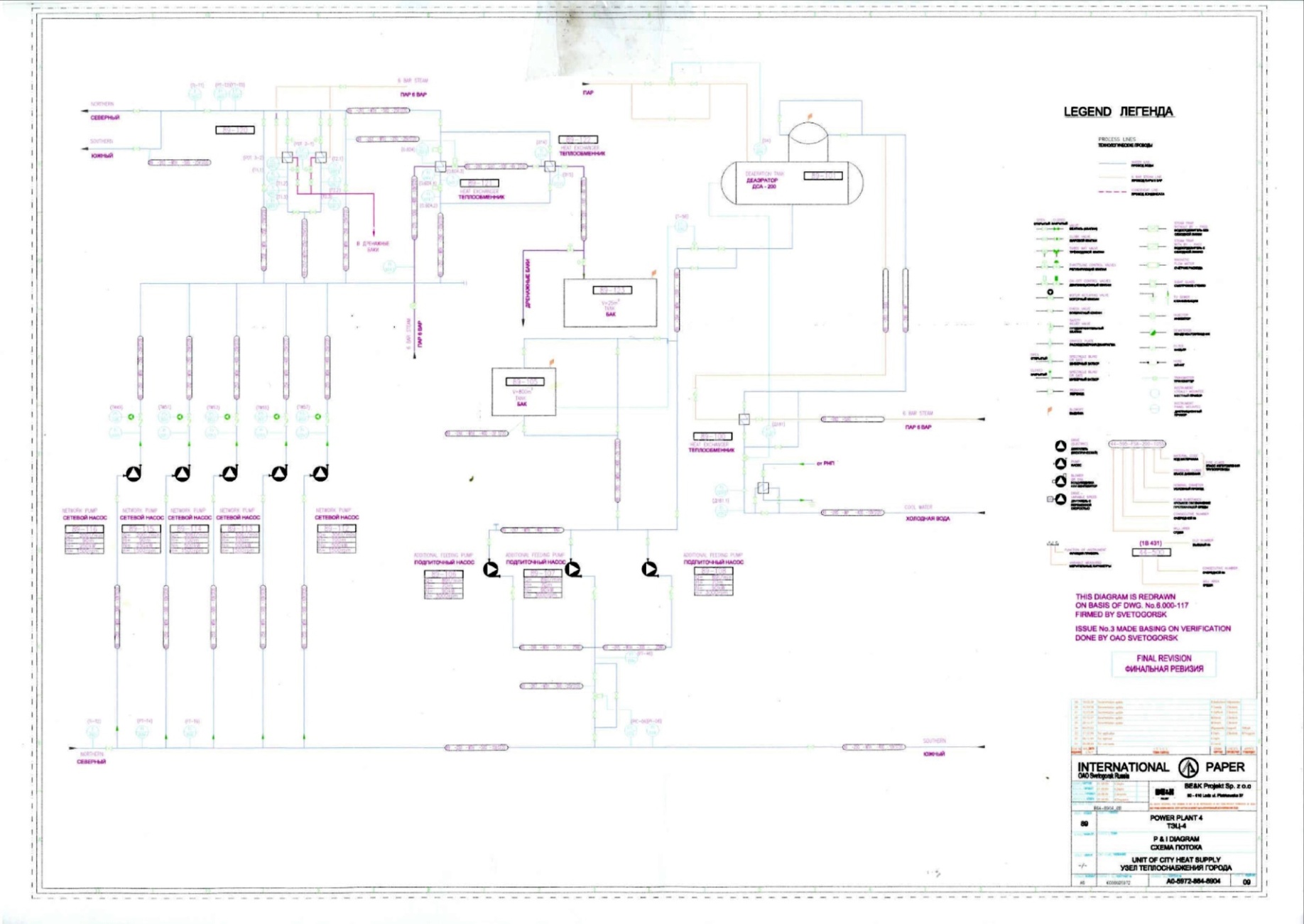 Рисунок 3. Узел теплоснабжения г. СветогорскСхемы выдачи тепловой энергии ООО «СЖКХ» представлены на рисунках ниже.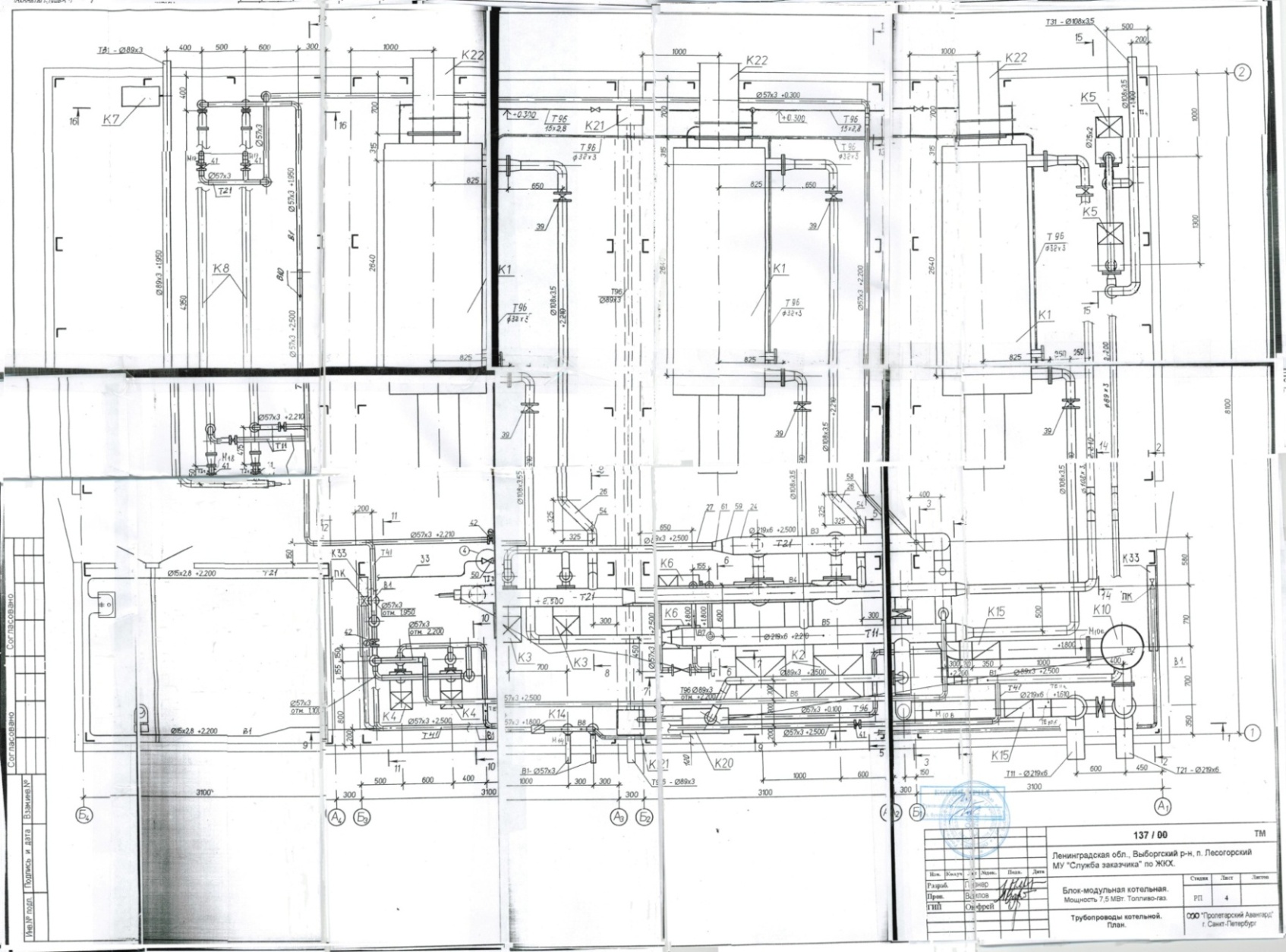 Рисунок 4. Схема котельной пгт. Лесогорский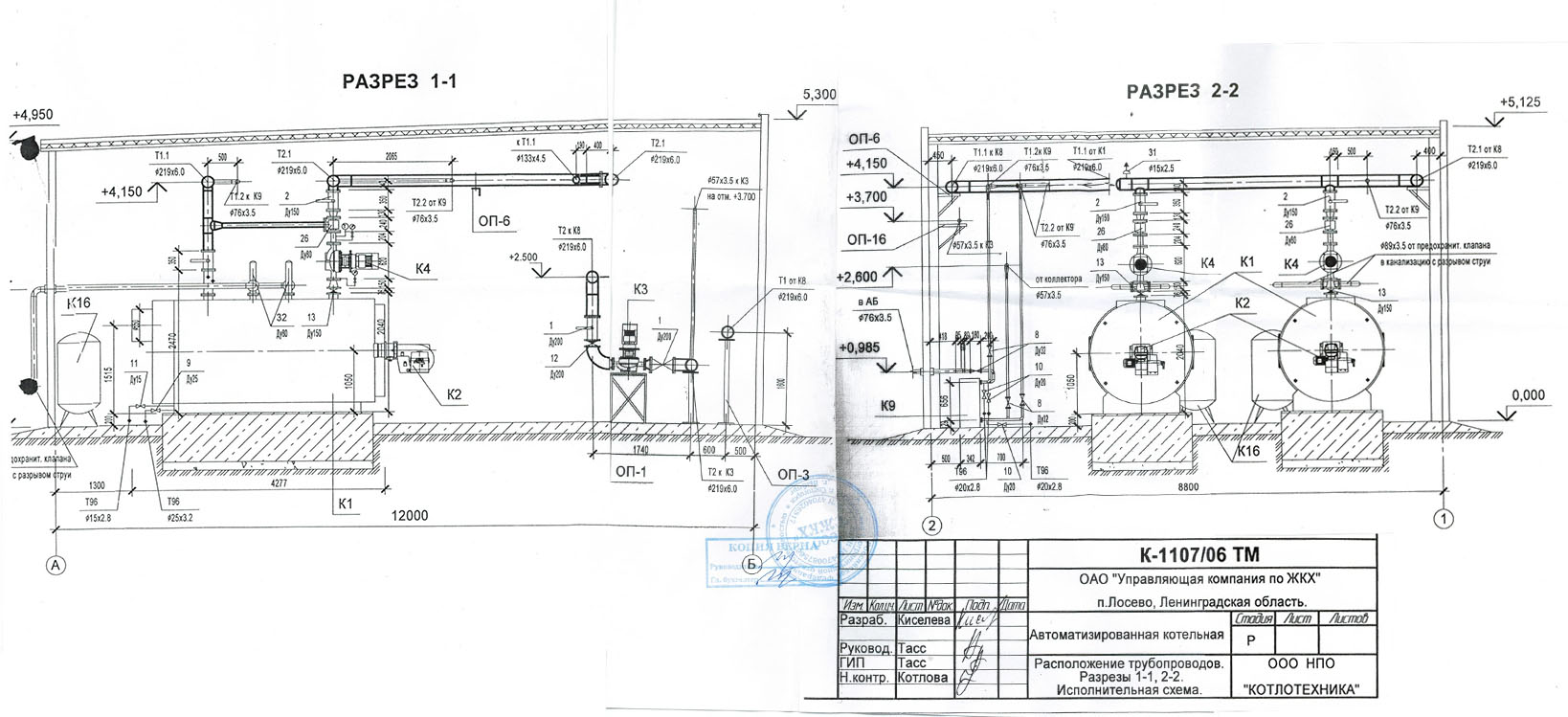 Рисунок 5. Схема выдачи тепла котельной д. ЛосевоПри сборе данных у ООО «СЖКХ» было выявлено, что существующая документация содержит всю необходимую информацию не в полном объеме. Отсутствует документация по котельной детского дома в пгт. Лесогорский.ж) способ регулирования отпуска тепловой энергии от источников тепловой энергии с обоснованием выбора графика изменения температур теплоносителя и расхода теплоносителя;ЗАО «Интернешнл пейпер»Для тепловых сетей г. Светогорска с открытым горячим водоразбором принято качественное регулирование по скорректированному температурному графику работы тепловых сетей, присоединенных к ТЭЦ-3 и ТЭЦ-4 95-70°С, (со срезкой 90-68 °С). Расчетная температура наружного воздуха -26 С.Температура сетевой воды в подающих трубопроводах соответствует утвержденным для системы теплоснабжения температурным графиком и задается по усредненной температуре наружного воздуха за промежуток времени в пределах 12 - 24 ч, определяемый диспетчером тепловой сети в зависимости от климатических условий и других факторов согласно п. 4.11.1 ПТЭ.Данный температурный график изображен на рисунке ниже.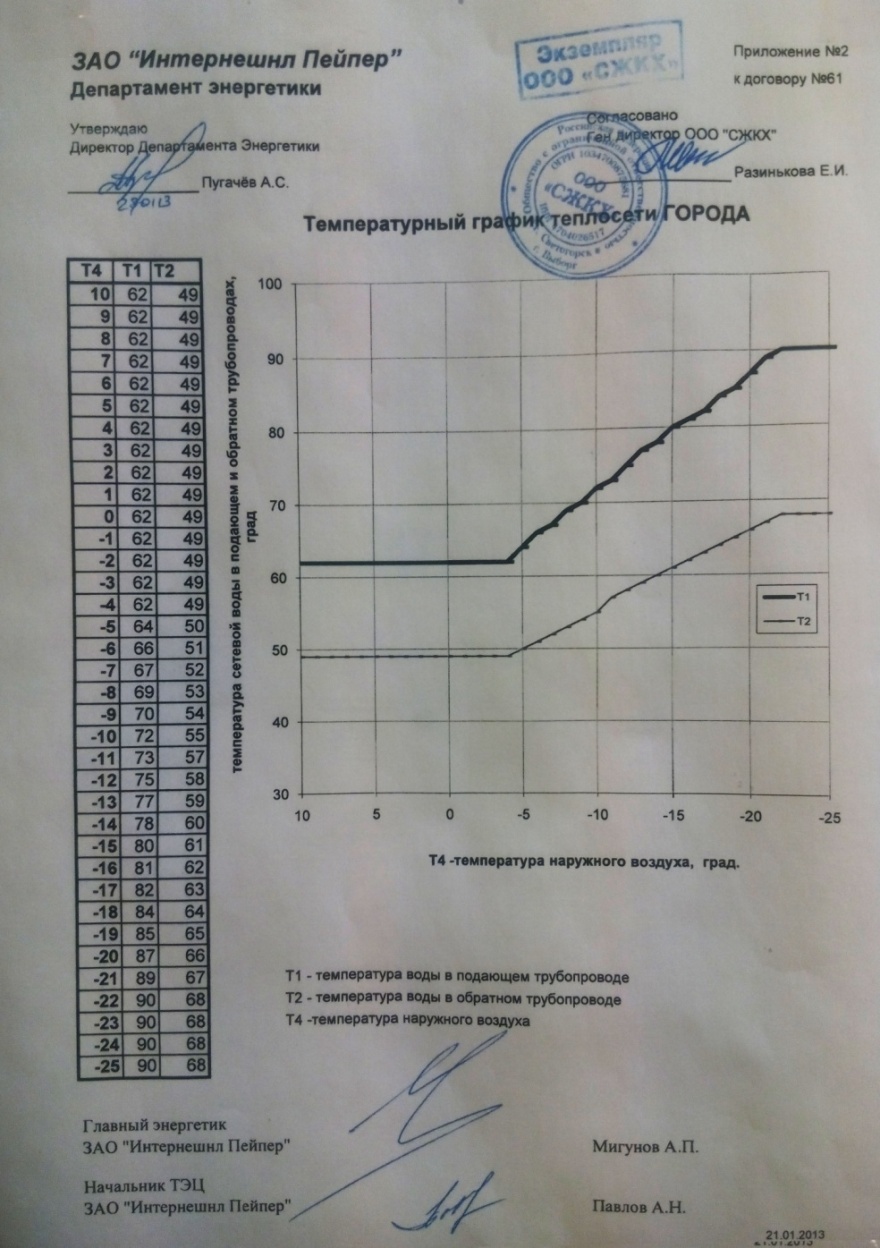 Рисунок 6. Температурный график тепловых сетей ЗАО «Интернейшенал пейпер»ООО «СЖКХ» В системах теплоснабжения от котельных ООО «СЖКХ» принято качественное регулирование отпуска тепловой энергии. Горячее водоснабжение от котельных осуществляется по двухтрубной схеме через теплообменники, установленные в котельных.Для котельных ООО «СЖКХ» принято качественное регулирование отпуска тепловой энергии по температурному графику 95/70 ºС (температура срезки на ГВС 65ºС при ее наличии). Обоснование для выбора температурного графика является: отсутствие центральных тепловых пунктов в системе теплоснабжения, подключенная напрямую нагрузка систем отопления и горячего отопления без смешивания (отсутствуют индивидуальные тепловые пункты).Данный температурный график изображен на рисунке ниже.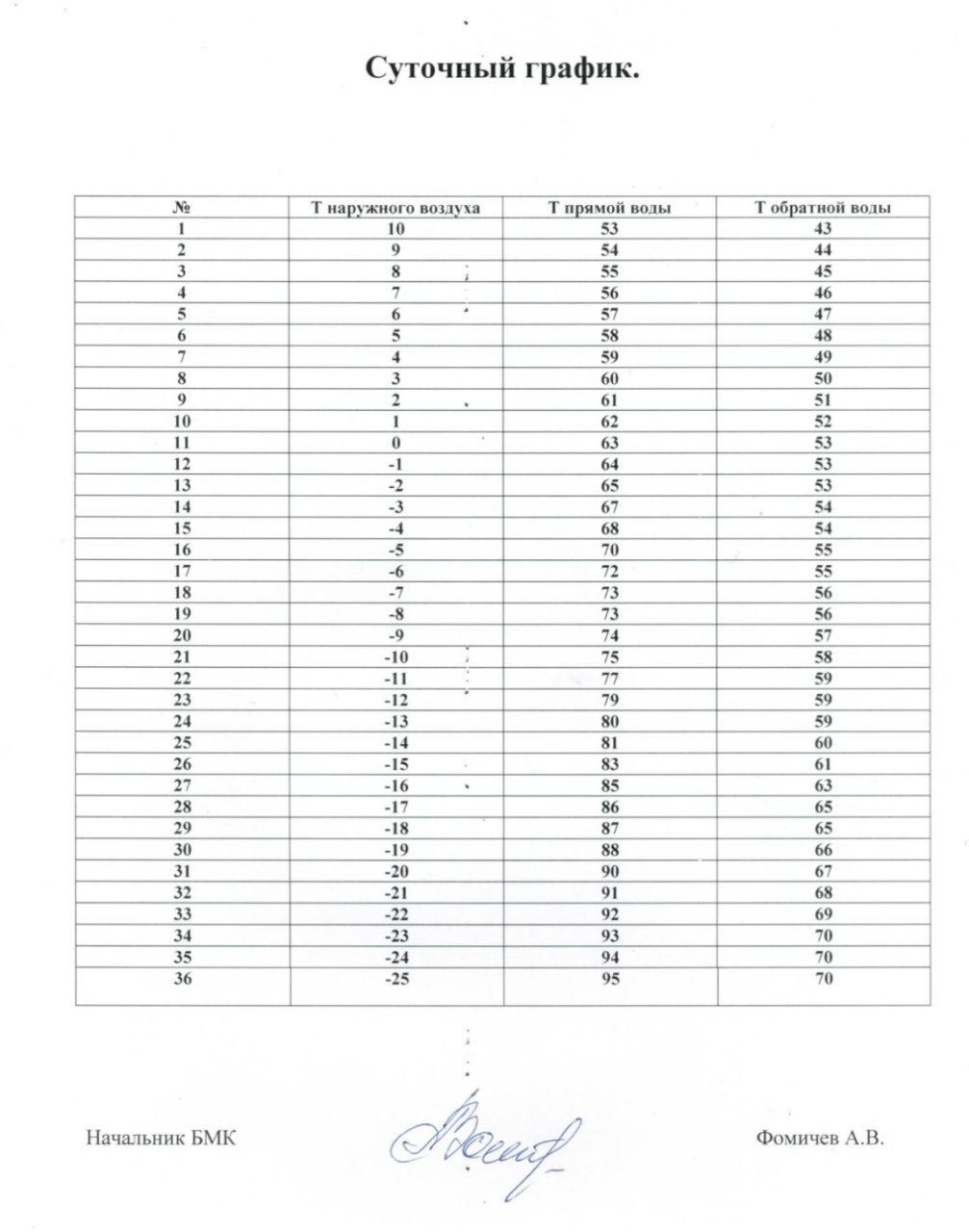 Рисунок 7. Температурный график тепловых сетей ООО «СЖКХ»з) среднегодовая загрузка оборудования;Учет среднегодовой загрузки оборудования в необходимой форме согласно постановлению РФ № 154 от 22.02.12 «О требованиях к схемам теплоснабжения, порядку их разработки и утверждения», теплоснабжающей организации МО «Светогорское городское поселение», не ведется. Среднегодовая загрузка оборудования согласно данным, предоставленным ООО «СЖКХ», составляет порядка 60%. Для оценки динамики изменения среднегодовой загрузки оборудования представлены данные о расходе топлива и число часов работы в год за предыдущие года.Таблица 9Среднегодовая загрузка оборудования согласно данным, предоставленным ООО «СЖКХ»и) способы учета тепла, отпущенного в тепловые сети;ЗАО «Интернешнл пейпер»Определение объема фактически отпущенной тепловой энергии осуществляется на основании показаний приборов учета тепловой энергии. На станциях имеются как коммерческие приборы учета, так и технические. Все коммерческие приборы учета проходят периодические поверки. Каждый прибор смонтирован в соответствии с согласованным проектом, на границах балансовой принадлежности.Таблица 10. Характеристика приборов учета тепловой энергии ТЭЦКотельные ООО «СЖКХ» На сегодняшний день количество отпущенной тепловой энергии от котельных ООО «СЖКХ» определяется расчетным путем, что с одной стороны трудоемко, с другой не соответствует требованию законодательства в области коммерческого учета и энергосбережения.Таблица 11 Приборы учета, установленные на котельных ООО «СЖКХ»к) статистика отказов и восстановлений оборудования источников тепловой энергииСогласно информации, предоставленной ООО «СЖКХ» за период работы с 2015 по 2019 год отказов работы оборудования на источниках не было.л) предписания надзорных органов по запрещению дальнейшей эксплуатации источников тепловой энергии;Предписания надзорных органов по запрещению дальнейшей эксплуатации источников тепловой энергии отсутствуют.м) перечень источников тепловой энергии и (или) оборудования (турбоагрегатов), входящего в их состав (для источников тепловой энергии, функционирующих в режиме комбинированной выработки электрической и тепловой энергии), которые отнесены к объектам, электрическая мощность которых поставляется в вынужденном режиме в целях обеспечения надежного теплоснабжения потребителей.На территории МО «Светогорское городское поселение» отсутствуют источники теплоснабжения, которые вырабатывают электрическую энергию для потребителей.Часть 3. Тепловые сети, сооружения на них и тепловые пунктыДля разработки электронной модели существующей схемы теплоснабжения использовался программно-расчетный комплекс ZuluThermo, входящий в состав геоинформационной системы Zulu (ГИС Zulu) ООО «Политерм», предназначенный для выполнения тепловых и гидравлических расчетов систем теплоснабжения.а) описание структуры тепловых сетей от каждого источника тепловой энергии, от магистральных выводов до центральных тепловых пунктов (если таковые имеются) или до ввода в жилой квартал или промышленный объект с выделением сетей горячего водоснабжения;Потребителями тепла от тепловых сетей являются жилые дома, общественные здания, промышленные и торговые организации МО «Светогорское городское поселение».За период с 2014 по 2020 год, производилось строительство новых сетей и подключений абонентов  и реконструкция. Сводная таблица представлена ниже.Общая протяженность заменяемых участков представлена в таблице ниже.Таблица 12 Общая протяженность заменяемых участковУчастки по технологическим зонам, на которых производилась реконструкция тепловой сети, указаны ниже.Технологическая зона-1За период с 2015 по 2019 годы производилась реконструкция следующих участков:2015 год Участок магистральной теплосети по ул.Школьная от ТК-31 ( ул.Ленина-ул.Школьная) до ТК-41 (ул.Спортивная-ул.Школьная) включая ул.Школьная д.8,10,11;ул.Спортивная д.10,8 - 20 п.м.;Участок  тепловой сети «транзит»  от ул.Лесная д.13 (техподполье)  до «Дом спорта»–60 п.м.;Участок магистральной теплосети от ТК-48(ул.Л.Толстого-ул.Гарькавого) до ТК-46(ул.Л.Толстого) включая ул.Л.Толстого д.4;д.6  , а так же   от ул.Лесная ,д.9 до ул.Советская д.1- ,ул.Л.Толстого д.4 – 104 п.м.;Участок магистральной тепловой сети тепловой сети от врезки в теплосеть  Ø 529 мм ( в р-не бани) до здания Администрации, полиции, АТП– 440 п.м.;Участок тепловой сети тепловой сети от врезки в теплосеть  Ø 529 мм ( в р-не бани) тепловая сеть на ул.Пушкинская д.1 – 160 п.м.;2016 год Участок теплосети  от ТК-58(ул.Красноармейская,д.12) до ул.Красноармейская д.3, включая профлицей, общежитие – 80 п.м.;Участок теплосети от ТК-62 (ул.Красноармейская) ввод в здание средней школы № 2– 220 п.м.;Участок магистральной тепловой сети по ул.Рощинская от ТК-24 (ул.Рощинская)  до ТК-28 (ул.Лесная),включая ул.Спортивная д.4,ул.Лесная д.3,5,7,ул.Рощинская д.5,школа № 1,филиал школы № 1,к/т Заря - 24 п.м.;Участок магистральной теплосети по ул.Школьная от ТК-31 ( ул.Ленина-ул.Школьная) до ТК-41 (ул.Спортивная-ул.Школьная) включая ул.Школьная д.8,10,11;ул.Спортивная д.10,8 - 120 п.м.;Участок магистральной теплосети по территории городского парка от ТК-41(ул.Спортивная- ул.Школьная)  до ул.Л.Толстого д.6 включая  ул.Лесная д.11,9 – 20 п.м.;Участок тепловой сети от ТК-12 (ул.Кирова) до ТК-14 (ул.Победы,д.29) включая ул.Кирова д.2-а,ул.Победы д.31,д.29 – 70 п.м.2017 год Участок магистральной теплосети от ТК-62 ( ул.Красноармейская ) до ТК- 57 (ул.Красноармейская-ул.Лесная) включая ул.Красноармейская д.2,4,6,8,10,12,14,16)– 89 п.м.;Участок  магистральной тепловой сети от ТК-31(ул.Ленина-ул.Школьная)  до ТК-24 (ул.Рощинская-ул.Ленина) включая ул.Ленина д.25,27,29;ул.Парковая д.10; ул.Школьная д.7,9– 430 п.м.;Участок магистральной тепловой сети по ул.Рощинская от ТК-24 (ул.Рощинская)  до ТК-28 (ул.Лесная),включая ул.Спортивная д.4,ул.Лесная д.3,5,7,ул.Рощинская д.5,школа № 1,филиал школы № 1,к/т Заря - 60 п.м.;Участок магистральной тепловой сети от ТК-24( ул.Рощинская) до ТК-8(ул.Пограничная) ,включая ул.Ленина д.3,5,ул.Спортивная д.6,д.2,ул.Кирова д.1,ул.Коробицына д.1,3,5,7,4,ДК - 24 п.м.;Участок  магистральной тепловой сети от ТК-8(ул.Пограничная,д.11) до ТК-5(ул.Победы ,д.27) включая  ул.Победы д.21,23,27,ул.Пограничная  д.1,3,5,7,9 - 20 п.м.;2018 годУчасток магистральной теплосети от ТК-66; ТК-66/1 (ул.Победы-граница экспл.ответственности) до ТК-62 (ул.Красноармейская)– 36 п.м.;Графическое отображение участков, на которых проводилась реконструкция,по технологической зоне 1, представлено на рисунке ниже.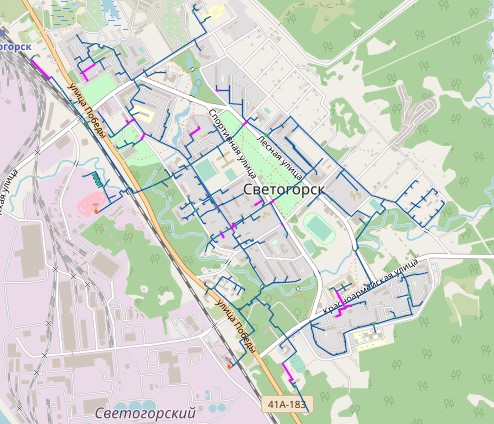 Рисунок 8 Замененные участки тепловой сети города СветогорскаТехнологическая зона-2За период с 2015 по 2020 годы производилась реконструкция следующих участков:2015 год Участок магистральной теплосети от ТК-15 до  ул.Гагарина д.13, включая дома по ул.Гагарина д.5,7,9,11,13 - 146 п.м.;Участок магистральной теплосети по ул.Зеленый переулок от ТК-14   до ТК-10 (включая ул.Садовая д.4,ул.Садовая д.5 ул.Зеленый переулок д.5;10;8;6;4;2; ул.Октябрьская д.8) – 40 п.м.;2016 год От магистральной теплосети Ø 219  мм надземной прокладки(шар.краны Ø 80 мм )  ввод в ж.д.ул.Садовая,д.16  – 240 п.м.;2017 год Участок  тепловой сети от ул.Труда д.7(угол дома ) от шар.кранов Ø 150  мм до ул.Труда д.5,включая ул.Труда ,д.7 – 150 п.м.;Участок тепловой сети   от ул. Труда д.5 до ул.Труда д.1,1-А,3, ул.Подгорная д.2,6,ул.Лен.шоссе 32,30 – 224 п.м.;Участок  теплосети от трубопроводов  Ø 219  мм до  ул.Гагарина д.1; д.3;ул.Садовая  д.1;ул.Московская д.18(д/с) – 60 п.м.;Участок тепловой сети  ул.Московская  от ТК-15 до ул.Московская , д.1, включая  дома по ул.Московская д.1,2,3,4,5,6,7,8,9,10,11  – 30 п.м.;2018 годУчасток  магистральной тепловой сети  от ТК-4 (ул.Садовая) до ул.Гагарина д.13,включая ул.Октябрьская,д.2  – 100 п.м.;Участок  тепловой сети  от ТК-10 включая ул.Зеленый переулок д.3,д.1,ул.Октябрьская д.4,6 – 120 п.м.;Участок тепловой сети  ул.Московская  от ТК-15 до ул.Московская , д.1, включая  дома по ул.Московская д.1,2,3,4,5,6,7,8,9,10,11  – 26 п.м.;2019 годУчасток  магистральной тепловой сети  от ТК-4 (ул.Садовая) до ул.Гагарина д.13,включая ул.Октябрьская,д.2  – 26 п.м.;Участок  магистральной теплосети по ул.Зеленый переулок от ТК-14   до ТК-10 (включая ул.Садовая д.4,ул.Садовая д.5 ул.Зеленый переулок д.5;10;8;6;4;2; ул.Октябрьская д.8) – 280 п.м.;Участок  тепловой сети  от ТК-10 включая ул.Зеленый переулок д.3,д.1,ул.Октябрьская д.4,6 – 40 п.м.;Участок тепловой сети  ул.Московская  от ТК-15 до ул.Московская , д.1, включая  дома по ул.Московская д.1,2,3,4,5,6,7,8,9,10,11  – 40 п.м.;2020 годУчасток теплосети  от ул.Труда д.7 (торец дома) от шар.кранов  Ø 125 мм ввод в ж.д. ул.Садовая д.17 - )– 62 п.м.;Графическое отображение участков, на которых проводилась реконструкция,по технологической зоне 2, представлено на рисунке ниже.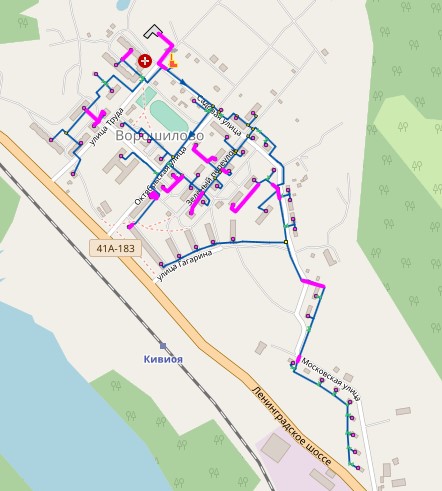 Рисунок 9 Замененные участки тепловой сети пгт. ЛесогорскийТехнологическая зона-3За период с 2015 по 2017 годы производилась реконструкция следующих участков:2016 год Тепловая сеть от ТК-1 ввод в дома по ул.Новая д.6;9;10;5;7 – 40 п.м.;Участок магистральной тепловой сети от БМК до старой котельной(включая детский садик) – 200 п.м.;2017 год Тепловая сеть от ТК-1 ввод в дома по ул.Новая д.6;9;10;5;7– 30 п.м.;Участок  тепловой сети ввод в дома по ул.Новая д.10,9,6,5,7 – 130 п.м.;Графическое отображение участков, на которых проводилась реконструкция,по технологической зоне 3, представлено на рисунке ниже.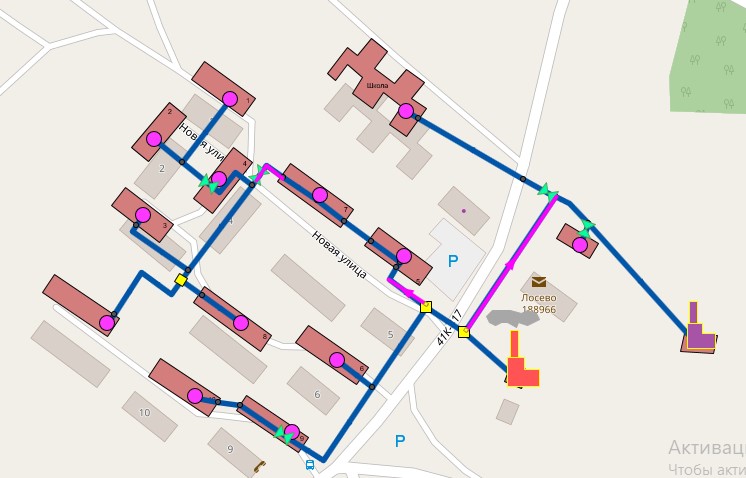 Рисунок 10 Замененные участки тепловой сети дер. ЛосевоТехнологическая зона-4Замена участков тепловой сети на данной технологической зоне не производилось.С учетом изменений, представленных выше, структура сетей по населенным пунктам описана ниже.Технологическая зона 1 (г. Светогорск)В технологической зоне теплоснабжения г. Светогорска передача тепловой энергии осуществляется по двухтрубной системе с открытым водоразборном на нужны населения.Общая протяженность сетей 16,6 км сетей в двухтрубном исчислении. Средний износ сети составляет 40,3%.Большая часть тепловых сетей проложена под землей в непроходных каналах.Присоединение установок ГВС производится по открытой схеме.Тепловые сети введены в эксплуатацию с 1980 по 2019 года. Сведения о диаметрах и способе прокладки представлены в  сводной таблице ниже.Технологическая зона 2 (пгт. Лесогорский)В технологической зоне теплоснабжения пгт. Лесогорский передача тепловой энергии осуществляется по двухтрубной системе с открытым водоразборном на нужны населения. Общая протяженность сетей 5,201 км сетей в двухтрубном исчислении. Средний износ сети составляет 38,1%.Большая часть тепловых сетей проложена наземным способом.Присоединение установок ГВС производится по открытой схеме.Тепловые сети введены в эксплуатацию с 2007 по 2019 года. Сведения о диаметрах и способе прокладки представлены в сводной таблице ниже.Технологическая зона 3 (дер. Лосево)В технологической зоне теплоснабжения д. Лосево передача тепловой энергии осуществляется по двухтрубной системе. Система ГВС отсутствует. Общая протяженность сетей 1,458 км сетей в двухтрубном исчислении. Средний износ сети составляет 43,1%.Большая часть тепловых сетей проложена наземным способом.Тепловые сети введены в эксплуатацию с 2007 по 2017 года. Сведения о диаметрах и способе прокладки представлены в сводной таблице ниже.Структура тепловых сетей представлена в таблице ниже.Таблица 13 Структура тепловых сетей МО «Светогорское городское поселение»щщзщщщщРисунок 11 Распределение сетей отопления по диаметрамКак видно из диаграммы, представленной на рисунке выше, большая часть сетей является внутриквартальными с D =200-300 мм.На балансе ООО «СЖКХ» находятся водяные тепловые сети, охватывающие часть территории г. Светогорска, дер. Лосево, пгт.Лесогорский. Материал примененной тепловой изоляциина тепловых сетях:стекловата;пенополиуретан;энергофлекс.б) карты (схемы) тепловых сетей в зонах действия источников тепловой энергии в электронной форме и (или) на бумажном носителе;На рисунке ниже представлены зоны централизованного теплоснабжения МО «Светогорское городское поселение».Рисунок 12Графическое представление зон теплоснабженияв) параметры тепловых сетей, включая год начала эксплуатации, тип изоляции, тип компенсирующих устройств, тип прокладки, краткую характеристику грунтов в местах прокладки с выделением наименее надежных участков, определением их материальной характеристики и подключенной тепловой нагрузки;Подключенная тепловая нагрузка на сетях ООО «СЖКХ» составляет 55,780 Гкал/час. Параметры тепловых сетей приведены в таблице ниже. Собственником тепловых сетей является администрация МО «Светогорское городское поселение»  Эксплуатация сетей осуществляется теплоснабжающей организацией ООО «СЖКХ» на основании договора аренды.Таблица 14 Общая протяженность трубопроводов г. Светогорска теплофикационной воды с разбивкой по диаметрам. Общая протяженность сетей в г. Светогорске составляет 33188 метров.Подключенная тепловая нагрузка на сетяхкотельной пгт. Лесогорский составляет 5,2 Гкал/час. Параметры тепловых сетей приведены в таблице ниже. Собственником тепловых сетей является администрация МО «Светогорское городское поселение»  Эксплуатация сетей осуществляется теплоснабжающей организацией ООО «СЖКХ» на основании договора аренды.Таблица 15 Общая протяженность трубопроводов пгт. Лесогорский теплофикационной воды с разбивкой по диаметрам.Общая протяженность сетей в пгт. Лесогорский составляет 10402 метров.Подключенная тепловая нагрузка на сетях котельной дер. Лосево составляет 1,46 Гкал/час. Параметры тепловых сетей приведены в таблице ниже. Собственником тепловых сетей является администрация МО «Светогорское городское поселение»  Эксплуатация сетей осуществляется теплоснабжающей организацией ООО «СЖКХ» на основании договора аренды.Таблица 16 Общая протяженность трубопроводов дер. Лосево теплофикационной воды с разбивкой по диаметрам.Общая протяженность сетей дер. Лосево составляет 2940 метров.д) описание типов и строительных особенностей тепловых пунктов, тепловых камер и павильонов;Тепловые камеры представляют собой сооружения из сборных железобетонных панелей. Тепловые камеры тепловых сетей, применяются в канализационных и газовых сетях, водопроводе, предназначены тепловые камеры, для эксплуатирования их в слабо агрессивной среде, используются в основном, в подземных коммуникациях.Для стабильной и бесперебойной работы тепловых, газовых, канализационных сетей, водопровода, в обязательном порядке необходимо использовать тепловую камеру, которая изготавливается из тяжелого бетона.В состав тепловых сетей МО «Светогорское городское поселение» входят 113 тепловых камер:Город Светогорск (Технологическая зона – 1) – 85 тепловые камеры;Пгт. Лесогорский (Технологическая зона – 2) – 23 тепловые камеры;Дер.Лосево (Технологическая зона – 3) – 3 тепловые камеры;Пгт. Лесогорский (Технологическая зона – 4) – 2 тепловые камеры;Место расположения тепловых камер показано квадратами желтого цвета на схемах технологических зон. Схемы представлены на рисунках ниже..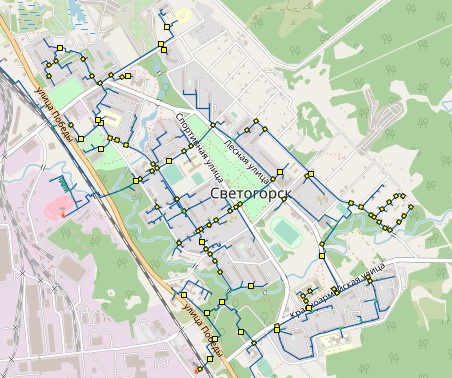 Рисунок 13 Схематичное обозначение тепловых камер г. Светогорск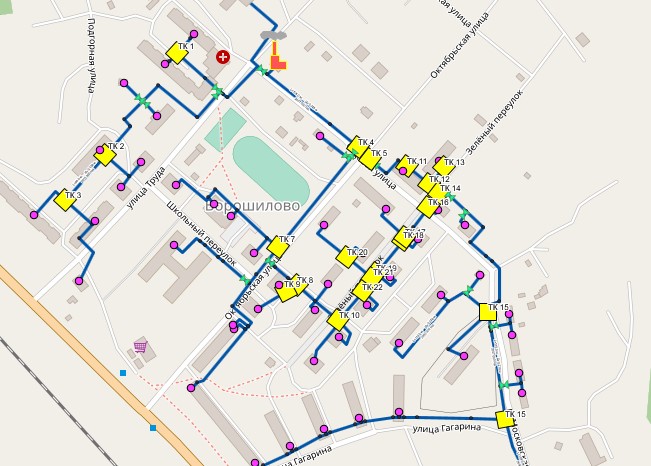 Рисунок 14 Схематичное обозначение тепловых камер пгт. Лесогорский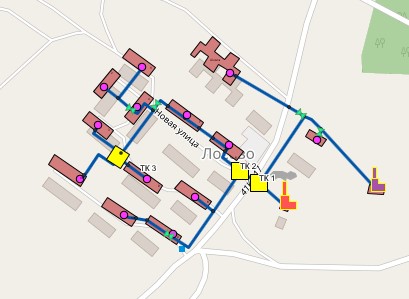 Рисунок 15 Схематичное обозначение тепловых камердер. Лосево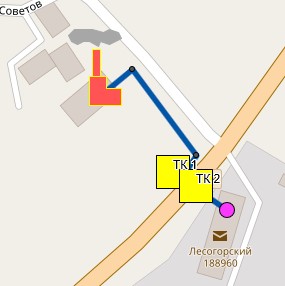 Рисунок 16 Схематичное обозначение тепловых камер котельной детского домаг) описание типов и количества секционирующей и регулирующей арматуры на тепловых сетях;В тепловых камерах и прочих врезках в существующие тепловые сети преобладает запорная арматура в виде клиновых задвижекТаблица 17 Количество и тип запорной арматуры в городе СветогорскТаблица 18 Количество и тип запорной арматуры в пгт. ЛесогорскийТаблица 19 Количество и тип запорной арматуры в дер. ЛосевоОбщее количество задвижек составляет 42 штук на 01.01.2020 г.е) описание графиков регулирования отпуска тепла в тепловые сети с анализом их обоснованности;Для котельных ООО «ТК  СЖКХ» в МО «Светогорское городское поселение» способ регулирования отпуска тепловой энергии – качественный, температурный график теплового контура – 105/80 °С. Температурный график тепловой сети – 95/70 °С. Температурный график системы горячего водоснабжения – 65/50 °С.Регулирование отпуска теплоты осуществляется на котельной путем изменения температуры теплоносителя при изменении температуры наружного воздуха (качественное регулирование).Регулирование температуры воды на отопление осуществляется п отопительному графику. Температурный график представлен на рисунке 6.ж) фактические температурные режимы отпуска тепла в тепловые сети и их соответствие утвержденным графикам регулирования отпуска тепла в тепловые сети;Фактические температурные режимы отпуска тепла в тепловые сети соответствуют утвержденным графикам регулирования отпуска тепла.з) гидравлические режимы тепловых сетей и пьезометрические графики тепловых сетейНа основании моделирования гидравлического режима котельных в программном комплексе ZULU Thermo 8.0 были составлены пьезометрические графики системы теплоснабжения МО «Светогорское городское поселение». Расчет проводился при температуре наружного воздуха -25˚С. Для расчета были выбраны наиболее удаленные потребители. Результаты расчетов представлены на графиках ниже:Технологическая зона – 1, г. СветогорскГидравлический режим г. СветогорскРасполагаемый напор на выходе из источника – 60 м.Напор в подающем трубопроводе – 70 м.Напор в обратном трубопроводе – 10 м.,Статический напор в сети – 35 м.Технологическая зона – 1, г. СветогорскГидравлический режим пгт. ЛесогорскийРасполагаемый напор на выходе из источника – 31,5 м.Напор в подающем трубопроводе – 38 м.Напор в обратном трубопроводе – 25 м.Статический напор в сети – -28 м.Гидравлический режим дер. ЛосевоРасполагаемый напор на выходе из источника – 23 м.Напор в подающем трубопроводе – 40 м.Напор в обратном трубопроводе – 20 м.Статический напор в сети – 20 м.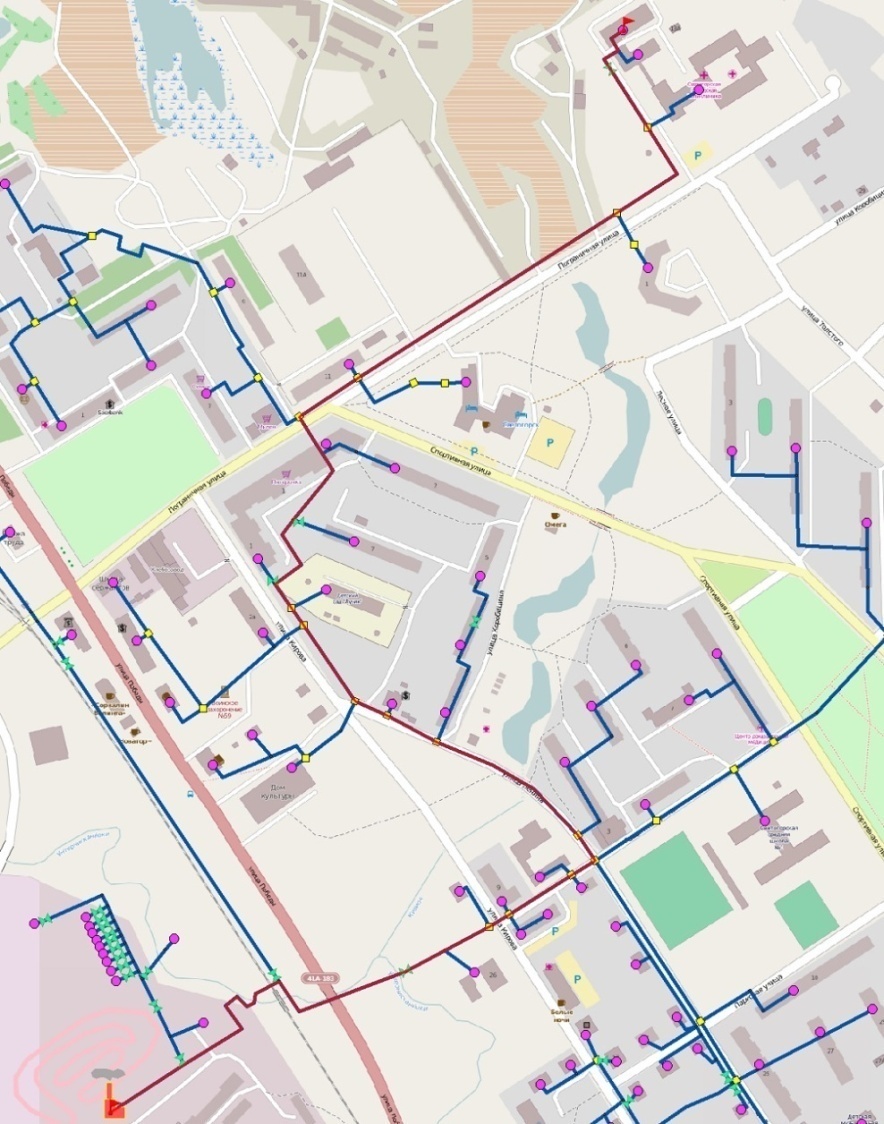 Рисунок 17. Гидравлический режим участка сети г. Светогорск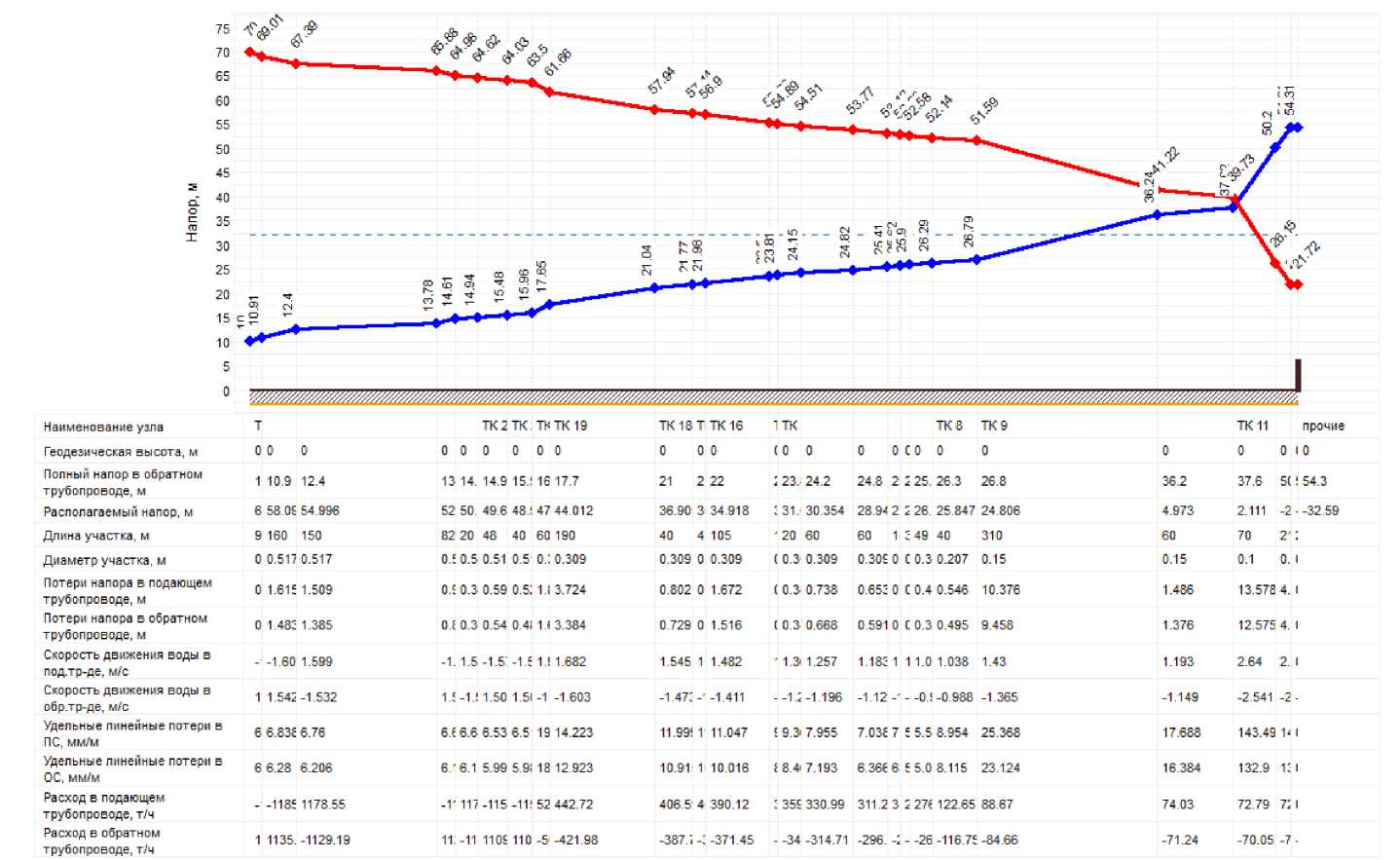 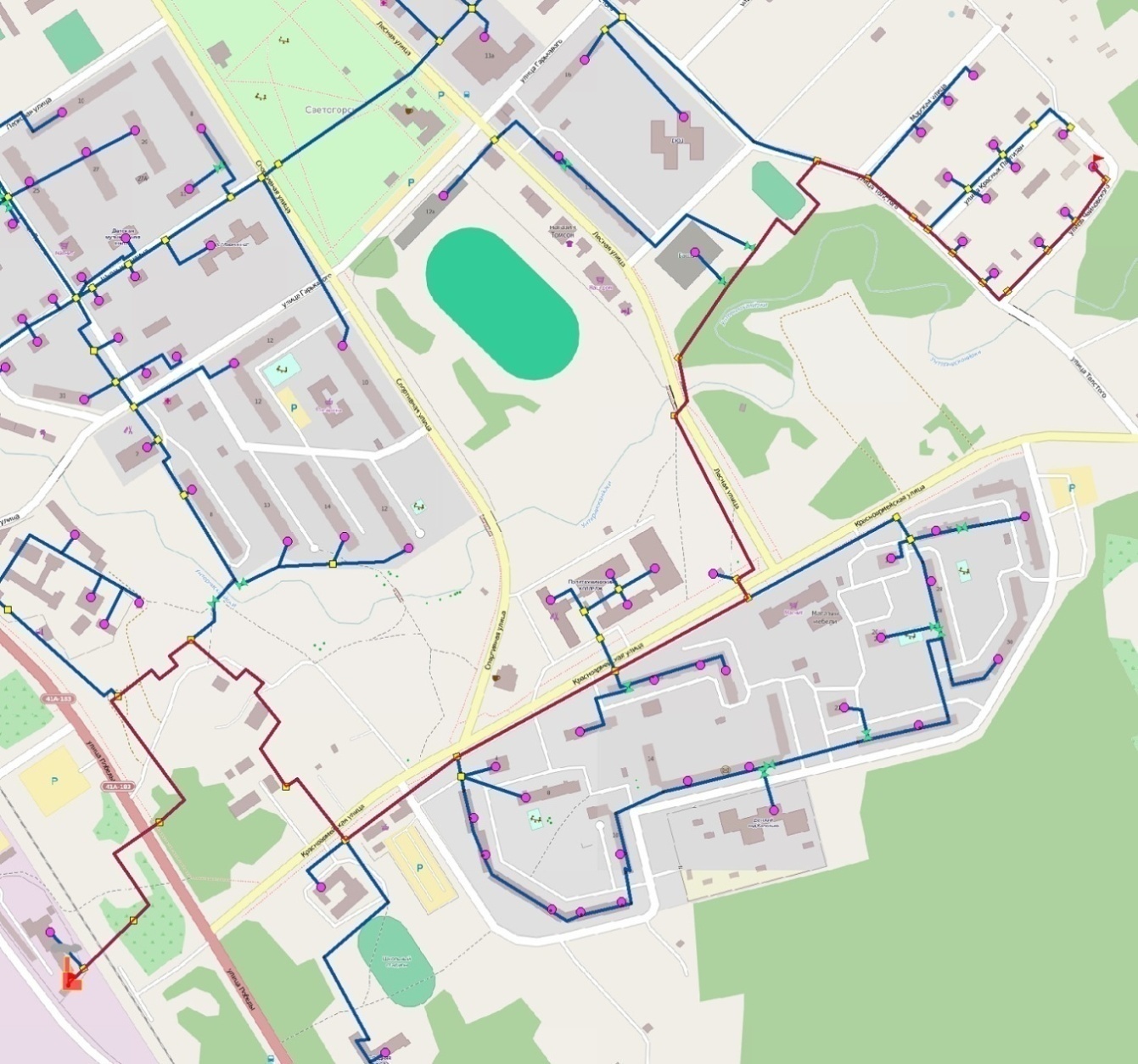 Рисунок 18. Гидравлический режим участка сети г. Светогорск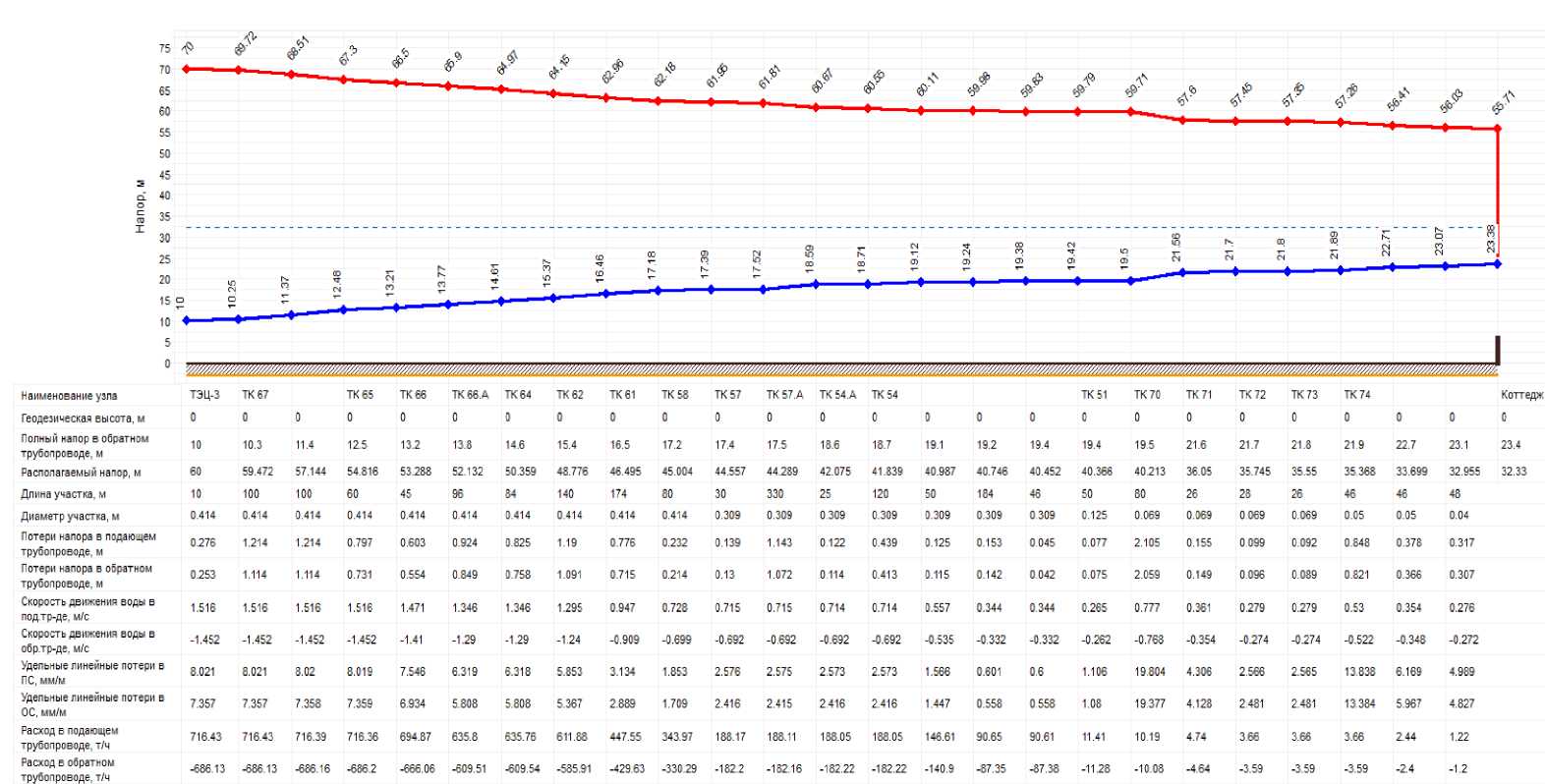 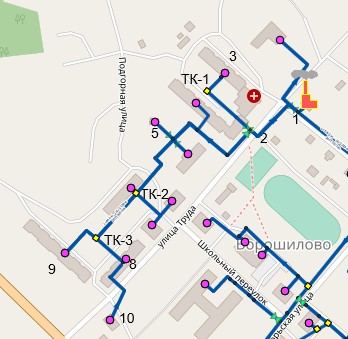 Рисунок 19.Расположение точек гидравлического расчета пгт. Лесогорский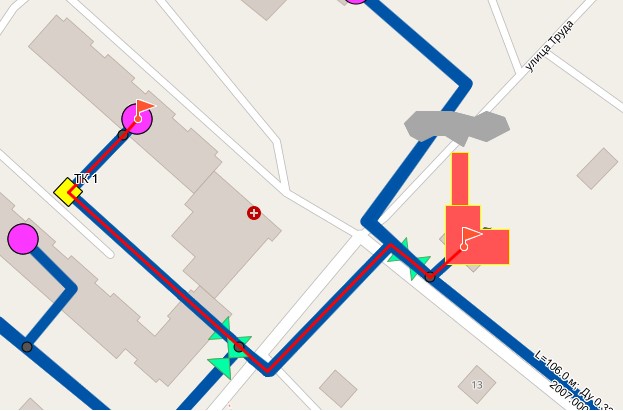 Рисунок  Гидравлический режим участка сети пгт. Лесогорский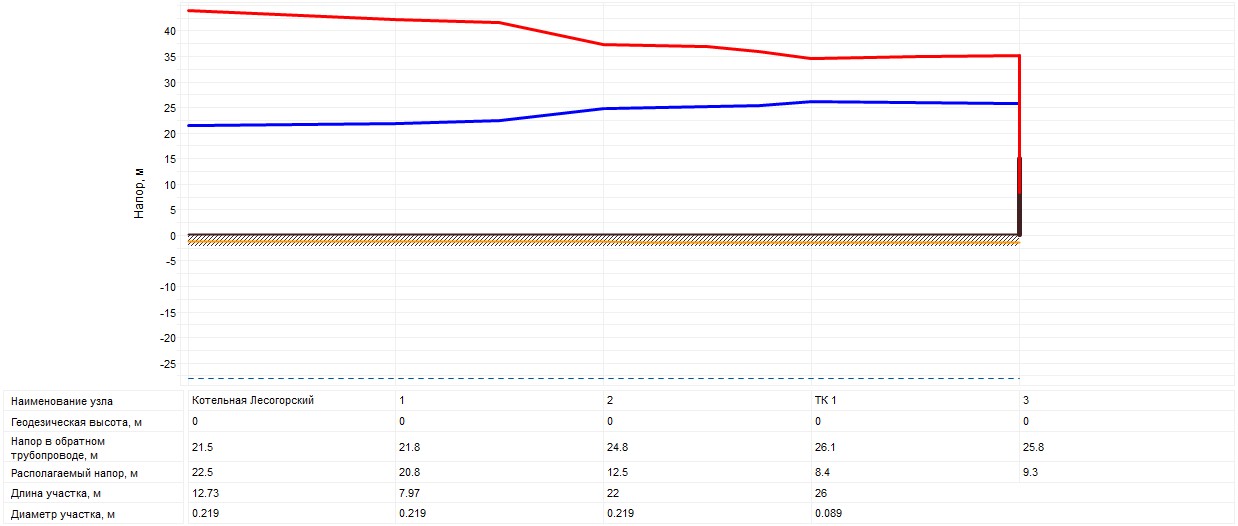 Рисунок 21. Гидравлический режим участка сети пгт. Лесогорский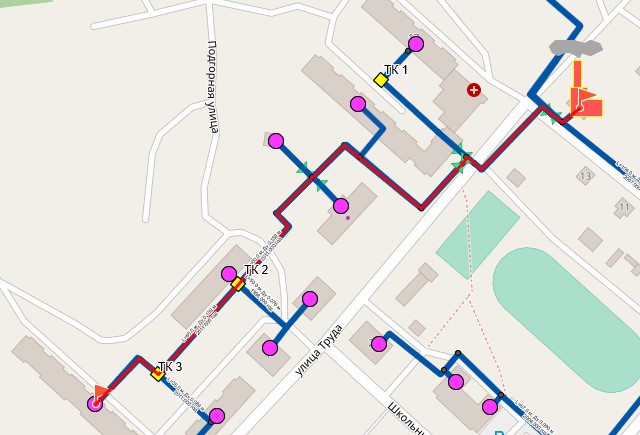 Рисунок  Гидравлический режим участка сети пгт. Лесогорский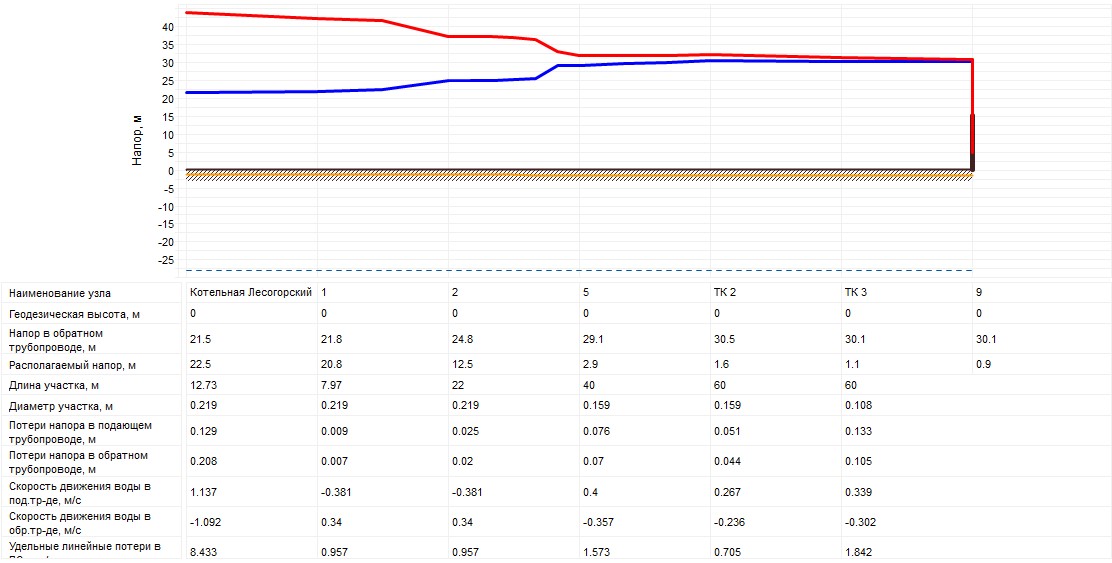 Рисунок 23. Гидравлический режим участка сети пгт. Лесогорский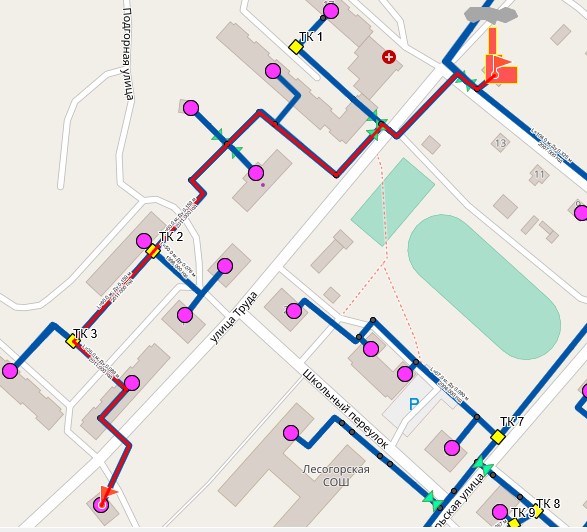 Рисунок  Гидравлический режим участка сети пгт. Лесогорский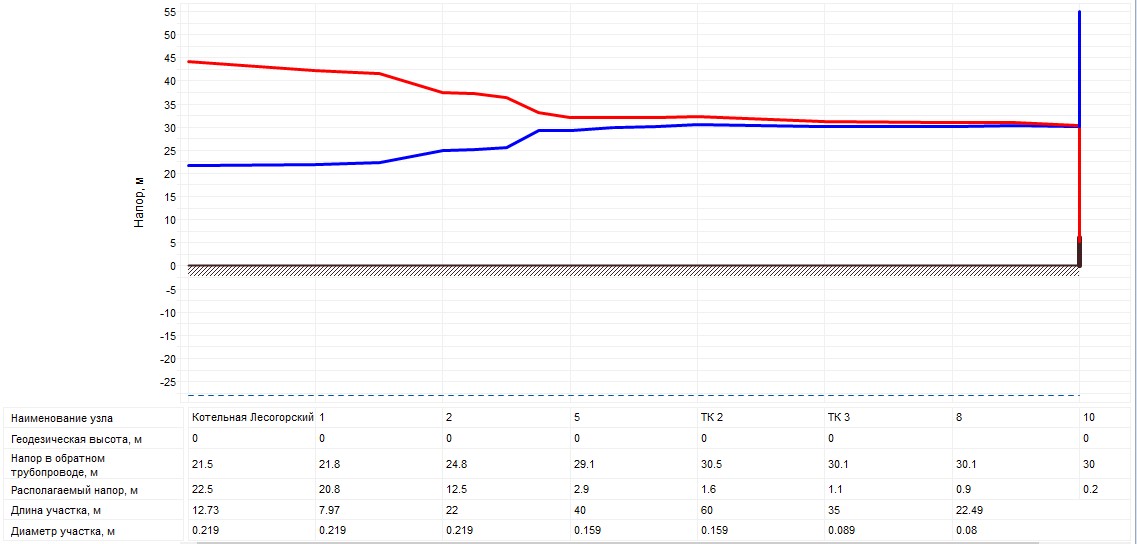 Рисунок 25. Гидравлический режим участка сети пгт. Лесогорский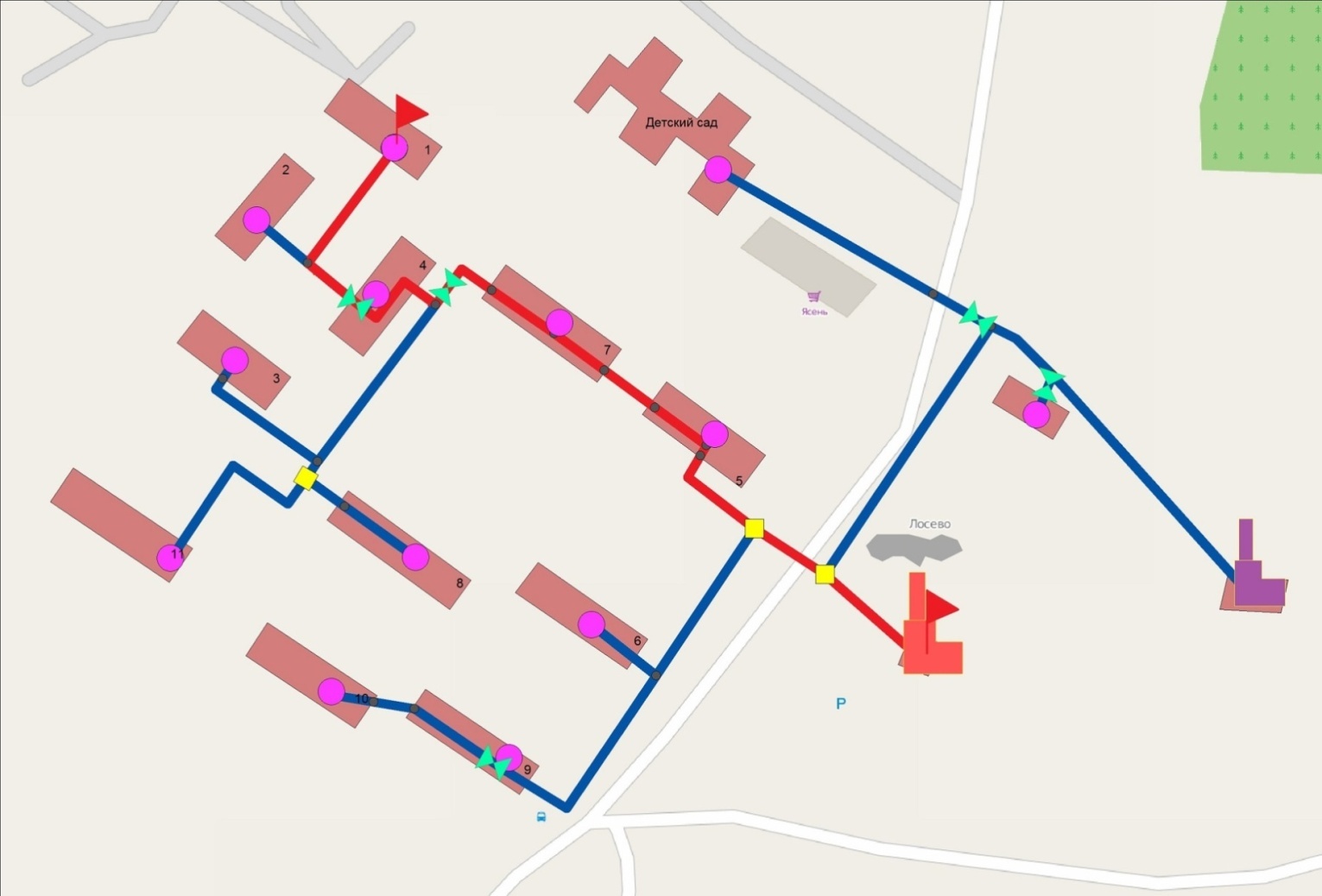 Рисунок 26. Гидравлический режим участка сети д. Лосево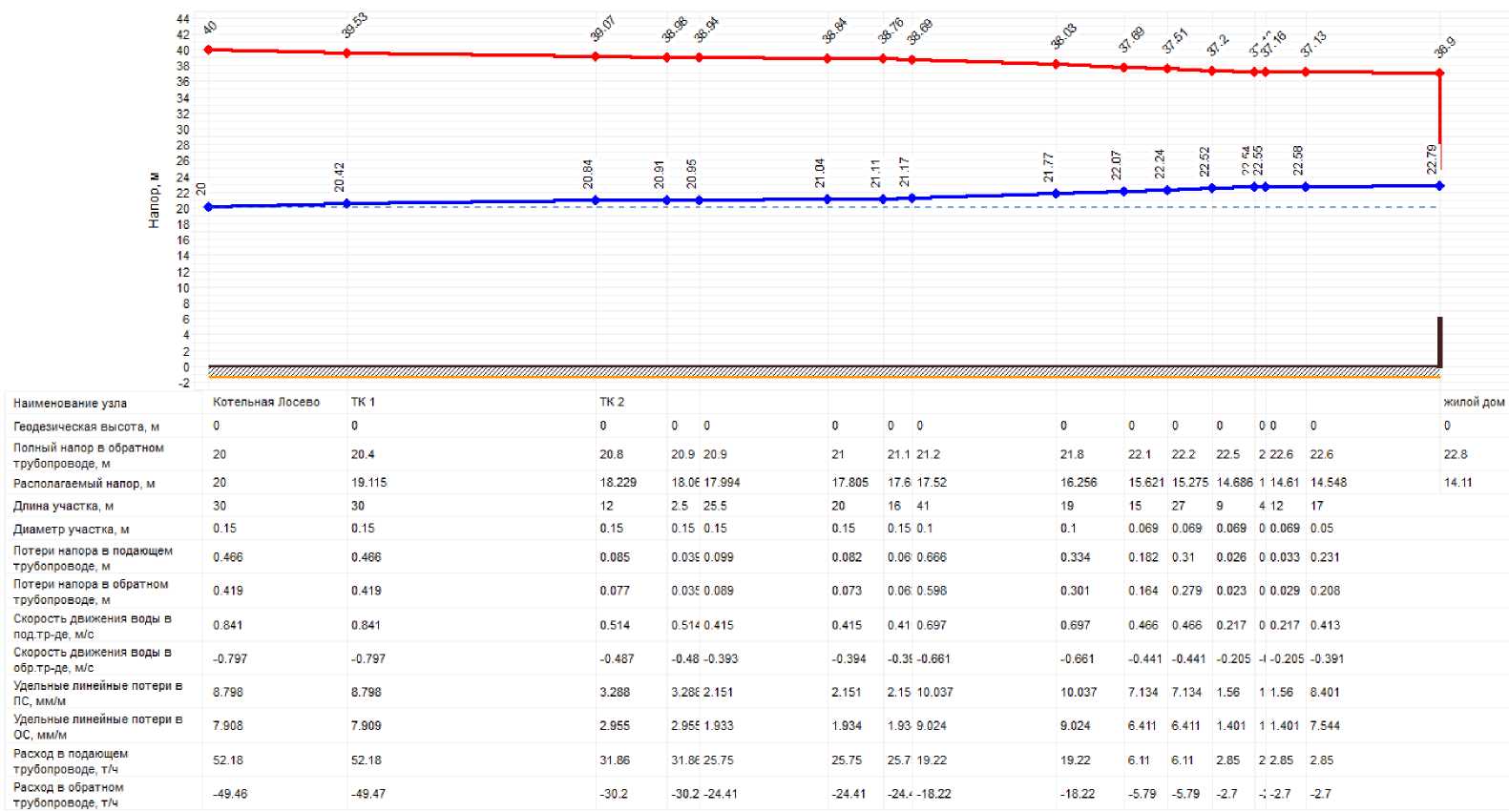 Рисунок 27. Гидравлический режим участка сети д. ЛосевоОбнаружено ,что тепловые сети города Светогорска имеют участки с дефицитом пропускной способности теплоносителя на участке ТК9-ТК11-Больничный комплекс. В результате данного дефицита пропускной способности трубопроводов системы отопления, происходит нарушение циркуляции теплоносителя, что в свою очередь приводит к ухудшению качества теплоснабжения следующих потребителей:Больничный комплекс, ул. Пограничная,13;Для устранения дефицита пропускной способности участка тепловой сети ТК9-ТК11-Больничный комплекс требуется перекладка трубопровода с увеличением внутреннего диаметра.Также как видно из рисунков 19- 25, котельная пгт. Лесогорский не способна обеспечить  необходимый распологаемый напор для эффективного теплоснабжения своих  потребителей.Причиной этого являются недостаточная мощность котельного оборудования и неудачное расположение котельной, которая расположена на возвышенности.Поставить дополнительной основное оборудование на котельную пгт. Лесогорский невозможно из-за размеров здания котельной, поэтому рекомпендуется осуществить строительство новой котельной на ул. Московской.и) статистика отказов тепловых сетей (аварий, инцидентов) за последние 5 лет;Данные о статистике отказов тепловых сетей за 2015-2019 годы представлены в представлены в таблице нижеТаблица 20.Таблица 20Аварийно-восстановительные работы на инженерных сетях за 2015 год г. Светогорск, пгт. Лесогорский, дер. Лосево.Таблица 21Аварийно-восстановительные работы на инженерных сетях за 2016 год г. Светогорск, пгт. Лесогорский, дер. Лосево.Таблица 22Аварийно-восстановительные работы на инженерных сетях за 2017 год г. Светогорск, пгт. Лесогорский, дер. Лосево.Таблица 23Аварийно-восстановительные работы на инженерных сетях за 2018 год г. Светогорск, пгт. Лесогорский, дер. Лосево.Таблица 24Аварийно-восстановительные работы на инженерных сетях за 2019 год г. Светогорск, пгт. Лесогорский, дер. Лосево.к) статистика восстановлений (аварийно-восстановительныхремонтов) тепловых сетей и среднее время, затраченное на восстановление работоспособности тепловых сетей, за последние 5 лет;Согласно представленным данным, время отключения сетей отопления составило 273 часа за 2015 год. Количество аварий за 2015 –37 – на сетях отопления. Среднее время ремонта на сетях горячего водоснабжения и отопления одинаково и составляет 7 часов и 31,8 минут, что ниже нормативных значений.Согласно представленным данным, время отключения сетей отопления составило 257 часа за 2016 год. Количество аварий за 2016 –40 – на сетях отопления. Среднее время ремонта на сетях горячего водоснабжения и отопления одинаково и составляет 6 часов и 25,5 минут, что ниже нормативных значений.Согласно представленным данным, время отключения сетей отопления составило 309,5 часа за 2017 год. Количество аварий за 2017 –49 – на сетях отопления. Среднее время ремонта на сетях горячего водоснабжения и отопления одинаково и составляет 6 часов и 19 минут, что ниже нормативных значений.Согласно представленным данным, время отключения сетей отопления составило 209 часа за 2018 год. Количество аварий за 2018 –40 – на сетях отопления. Среднее время ремонта на сетях горячего водоснабжения и отопления одинаково и составляет 5 часов и 5,8 минут, что ниже нормативных значений.Согласно представленным данным, время отключения сетей отопления составило 205,2 часа за 2019 год. Количество аварий за 2019 –44 – на сетях отопления. Среднее время ремонта на сетях горячего водоснабжения и отопления одинаково и составляет 5 часов и 7,8 минут, что ниже нормативных значений.л) описание процедур диагностики состояния тепловых сетей и планирования капитальных (текущих) ремонтов;Процедура диагностики тепловых сетей включает в себя: гидравлические испытания, испытания на максимальную температуру теплоносителя, испытание на тепловые потери, испытания на гидравлические потери, испытания на потенциалы блуждающих токов.Гидравлические испытания тепловых сетей проводятся ежегодно в период подготовки к отопительному сезону. В ходе проведения гидравлических испытаний тепловые сети заполняются водой с температурой не более 40 градусов и выдерживаются под давление 1,25 от рабочего в течение 10 минут. Данные мероприятия позволят выявить дефекты и нарушения целостности трубопроводов.м) описание периодичности и соответствия техническим регламентам и иным обязательным требованиям процедур летних ремонтов с параметрами и методами испытаний (гидравлических, температурных, на тепловые потери) тепловых сетей;Согласно п.6.82 МДК 4-02.2001 «Типовая инструкция по технической эксплуатации тепловых сетей систем коммунального теплоснабжения»:Тепловые сети, находящиеся в эксплуатации, должны подвергаться следующим испытаниям: гидравлическим испытаниям с целью проверки прочности и плотности трубопроводов, их элементов и арматуры;испытаниям на максимальную температуру теплоносителя (температурным испытаниям) для выявления дефектов трубопроводов и оборудования тепловой сети, мониторинга за их состоянием, проверки компенсирующей способности тепловой сети;испытаниям на тепловые потери для определения фактических тепловых потерь теплопроводами в зависимости от типа строительно-изоляционных конструкций, срока службы, состояния и условий эксплуатации;испытаниям на гидравлические потери для получения гидравлических характеристик трубопроводов;испытаниям на потенциалы блуждающих токов (электрическим измерениям для определения коррозионной агрессивности грунтов и опасного действия блуждающих токов на трубопроводы подземных тепловых сетей).Все виды испытаний должны проводиться раздельно. Совмещение во времени двух видов испытаний не допускается.Гидравлическое испытание на прочность и плотность тепловых сетей, находящихся в эксплуатации, должно быть проведено после капитального ремонта до начала отопительного периода. Испытание проводится по отдельным отходящим от источника тепла магистралям при отключенных водонагревательных установках источника тепла, отключенных системах теплопотребления, при открытых воздушниках на тепловых пунктах потребителей. Магистрали испытываются целиком или по частям в зависимости от технической возможности обеспечения требуемых параметров, а также наличия оперативных средств связи между диспетчером ОЭТС, персоналом источника тепла и бригадой, проводящей испытание, численности персонала, обеспеченности транспортом.Каждый участок тепловой сети должен быть испытан пробным давлением, минимальное значение которого должно составлять 1,25 рабочего давления. Значение рабочего давления устанавливается техническим руководителем ОЭТС в соответствии с требованиями Правил устройства и безопасной эксплуатации трубопроводов пара и горячей воды.Максимальное значение пробного давления устанавливается в соответствии с указанными правилами и с учетом максимальных нагрузок, которые могут принять на себя неподвижные опоры.В каждом конкретном случае значение пробного давления устанавливается техническим руководителем ОЭТС в допустимых пределах, указанных выше.При гидравлическом испытании на прочность и плотность давление в самых высоких точках тепловой сети доводится до значения пробного давления за счет давления, развиваемого сетевым насосом источника тепла или специальным насосом из опрессовочного пункта.При испытании участков тепловой сети, в которых по условиям профиля местности сетевые и стационарные опрессовочные насосы не могут создать давление, равное пробному, применяются передвижные насосные установки и гидравлические прессы.Длительность испытаний пробным давлением устанавливается главным инженером ОЭТС, но должна быть не менее 10 мин с момента установления расхода подпиточной воды на расчетном уровне. Осмотр производится после снижения пробного давления до рабочего.Тепловая сеть считается выдержавшей гидравлическое испытание на прочность и плотность, если при нахождении ее в течение 10 мин под заданным пробным давлением значение подпитки не превысило расчетного.Температура воды в обратном трубопроводе при температурных испытаниях не должна превышать 90 °С. Попадание высокотемпературного теплоносителя в обратный трубопровод не допускается во избежание нарушения нормальной работы сетевых насосов и условий работы компенсирующих устройств.Для снижения температуры воды, поступающей в обратный трубопровод, испытания проводятся с включенными системами отопления, присоединенными через смесительные устройства (элеваторы, смесительные насосы) и водоподогреватели, а также с включенными системами горячего водоснабжения, присоединенными по закрытой схеме и оборудованными автоматическими регуляторами температуры.На время температурных испытаний от тепловой сети должны быть отключены:отопительные системы детских и лечебных учреждений;неавтоматизированные системы горячего водоснабжения, присоединенные по закрытой схеме;системы горячего водоснабжения, присоединенные по открытой схеме;отопительные системы с непосредственной схемой присоединения;калориферные установки.Отключение тепловых пунктов и систем теплопотребления производится первыми со стороны тепловой сети задвижками, установленными на подающем и обратном трубопроводах тепловых пунктов, а в случае не плотности этих задвижек - задвижками в камерах на ответвлениях к тепловым пунктам. В местах, где задвижки не обеспечивают плотности отключения, необходимо устанавливать заглушки.Техническое обслуживание и ремонт.На ООО «СЖКХ» организовано техническое обслуживание и ремонт тепловых сетей.Ответственность за организацию технического обслуживания и ремонта несет административно-технический персонал, за которым закреплены тепловые сети.Объем технического обслуживания и ремонта должен определяться необходимостью поддержания работоспособного состояния тепловых сетей.При техническом обслуживании следует проводить операции контрольного характера (осмотр, надзор за соблюдением эксплуатационных инструкций, технические испытания и проверки технического состояния) и технологические операции восстановительного характера (регулирование и наладка, очистка, смазка, замена вышедших из строя деталей без значительной разборки, устранение различных мелких дефектов).Основными видами ремонтов тепловых сетей являются капитальный и текущий ремонты.При капитальном ремонте должны быть восстановлены исправность и полный или близкий к полному, ресурс установок с заменой или восстановлением любых их частей, включая базовые.При текущем ремонте должна быть восстановлена работоспособность установок, заменены и (или) восстановлены отдельные их части.Система технического обслуживания и ремонта должна носить предупредительный характер.При планировании технического обслуживания и ремонта должен быть проведен расчет трудоемкости ремонта, его продолжительности, потребности в персонале, а также материалах, комплектующих изделиях и запасных частях.На все виды ремонтов необходимо составить годовые и месячные планы (графики). Годовые планы ремонтов утверждает главный инженер организации.Планы ремонтов тепловых сетей организации должны быть увязаны с планом ремонта оборудования источников тепла.В системе технического обслуживания и ремонта должны быть предусмотрены:подготовка технического обслуживания и ремонтов;вывод оборудования в ремонт;оценка технического состояния тепловых сетей и составление дефектных ведомостей;проведение технического обслуживания и ремонта;приемка оборудования из ремонта;контроль и отчетность о выполнении технического обслуживания и ремонта.н) описание нормативов технологических потерь при передаче тепловой энергии (мощности), теплоносителя, включаемых в расчет отпущенных тепловой энергии (мощности) и теплоносителя;Расчет нормативных технологический потерь выполнен согласно Приказу Министерства энергетики РФ от 30 декабря 2008 г. N 325 "Об утверждении порядка определения нормативов технологических потерь при передаче тепловой энергии, теплоносителя». В таблице ниже представлены нормативы технологических потерь при передаче тепловой энергии потребителям.Таблица 25. Описание нормативов технологических потерь при передаче тепловой энергии в г. СветогорскеТаблица 26. Описание нормативов технологических потерь при передаче тепловой энергии в пгт. ЛесогорскийТаблица 27. Описание нормативов технологических потерь при передаче тепловой энергии в д. ЛосевоТаблица 28. Описание нормативов технологических потерь при передаче тепловой энергии котельной детского домао) оценку фактических потерь тепловой энергии и теплоносителя при передаче тепловой энергии и теплоносителя по тепловым сетям за последние 3 года;Данные предоставленные ООО «СЖКХ» по оценке тепловых потерь в тепловых сетях за 2015-2019 годы сведены в Таблица 29.Таблица 29. Баланс тепловой энергии 2015-2019 гг.п) предписания надзорных органов по запрещению дальнейшей эксплуатации участков тепловой сети и результаты их исполнения;Предписания надзорных органов по запрещению дальнейшей эксплуатации участков тепловой сети и результаты их исполнения не имеется.р) описание наиболее распространенных типов присоединений теплопотребляющих установок потребителей к тепловым сетям, определяющих выбор и обоснование графика регулирования отпуска тепловой энергии потребителям;Схема присоединения потребителей в г. Светогорске и пгт. Лесогорский представлена на Рисунок 22 ниже. Тип системы подключения – двухтрубная система отопления с открытым водоразбором на нужды ГВС. Схема присоединения потребителей в д. Лосево и населенном пункте старый Лесогорский представлена ниже на рисунке. Прочие схемы присоединения потребителей единичны. Графики регулирования тепловой энергии представлены в главе 1 части 2 разделе ж).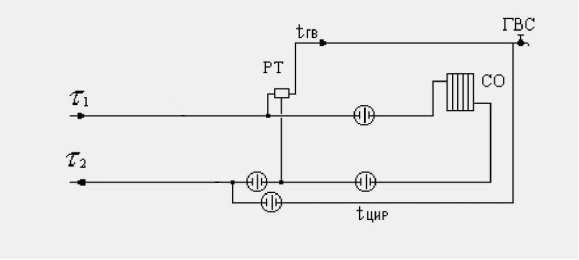 Рисунок 28. Схема подключения абонентов г. Светогорск и пгт. Лесогорский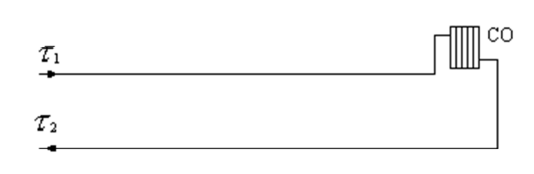 Рисунок 29. Схема подключения абонентов д. Лосево и котельной детского домас) сведения о наличии коммерческого приборного учета тепловой энергии, отпущенной из тепловых сетей потребителям, и анализ планов по установке приборов учета тепловой энергии и теплоносителя;Руководствуясь пунктом 5 статьи 13 Федерального закона от 23.11.2009г. №261-ФЗ «Об энергосбережении и о повышении энергической эффективности и о внесении изменений в отдельные законодательные акты Российской Федерации» собственники жилых домов, собственники помещений в многоквартирных домах, введенных в эксплуатацию на день вступления Закона №261-ФЗ в силу, обязаны обеспечить оснащение таких домов приборами учета используемых воды, природного газа, тепловой энергии, электрической энергии, а также ввод установленных приборов учета в эксплуатацию. При этом многоквартирные дома в указанный срок должны быть оснащены коллективными (общедомовыми) приборами учета используемых коммунальных ресурсов, а также индивидуальными и общими (для коммунальной квартиры) приборами учета.Сведения о приборах учета приведены в таблице ниже.Таблица 29. Сведения о приборах учета в МО «Светогорское городское поселение»т) анализ работы диспетчерских служб теплоснабжающих (теплосетевых) организаций и используемых средств автоматизации, телемеханизации и связи;Тепломеханическое оборудование на источниках имеет высокую степень автоматизации. Подавляющее большинство запорной и регулирующей арматуры на источниках электрифицировано. Тепловые сети имеют низкий уровень системы автоматизации инженерных систем. Регулирующие и запорные задвижки в тепловых камерах не имеют средств телемеханизации.Перекладываемые участки тепловых сетей с ППУ изоляцией не имеют системы дистанционного контроля.у) уровень автоматизации и обслуживания центральных тепловых пунктов, насосных станций;На момент разработки схемы теплоснабжения на территории города центральные тепловые пункты и насосные станции отсутствуют.ф) сведения о наличии защиты тепловых сетей от превышения давления;Для защиты тепловых сетей от превышения давления установлены предохранительные клапаны и расширительные баки.х) перечень выявленных бесхозяйных тепловых сетей и обоснование выбора организации, уполномоченной на их эксплуатацию.Бесхозяйных тепловых сетей на территории МО «Светогорское городское поселение» в настоящее время не выявлено.Часть 4 Зоны действия источников тепловой энергии;Зоны действия источников тепловой энергии представлены в части 1. Территория зон действия производственных котельных выделена на рисунке ниже:красным – ЗАО «Интернешнл Пейпер»;зеленым – Котельная пгт. Лесогорский;светло зеленым – Котельная д. Лосево;синим – Котельная детского дома.На территории города Светогорска источником теплоснабжения тепловой энергии является ТЭЦ, находящаяся на балансе ЗАО «Интернешнл Пейпер».Выработку тепловой энергии в других населенных пунктах: д. Лосево, пгт. Лесогорский и Лесогорск ст. - осуществляют две блочно-модульные и одна мазутная котельные, находящиеся на обслуживании в ООО «СЖКХ». Эффективные радиусы теплоснабжения представлены в главе 6 разделе м).Рисунок 30. Зоны действия Источников теплоснабжения в административных границах МО «Светогорское городское поселение»Часть 5 Тепловые нагрузки потребителей тепловой энергии, групп потребителей тепловой энергии;а) описание значений спроса на тепловую мощность в расчетных элементах территориального деления, в том числе значений тепловых нагрузок потребителей тепловой энергии, групп потребителей тепловой энергии;а) значения потребления тепловой энергии в расчетных элементах территориального деления при расчетных температурах наружного воздуха;Значения расчетных тепловых нагрузок предоставлены теплоснабжающими организациями. Расчетная температура наружного воздуха для проектирования отопления, вентиляции и ГВС на территории города составляет -26 °С. Общая подключенная нагрузка на отопление и ГВС в границах жилой застройки составляет 43,2 Гкал/ч.Таблица 31. Тепловые нагрузки в зонах действия источников тепловой энергии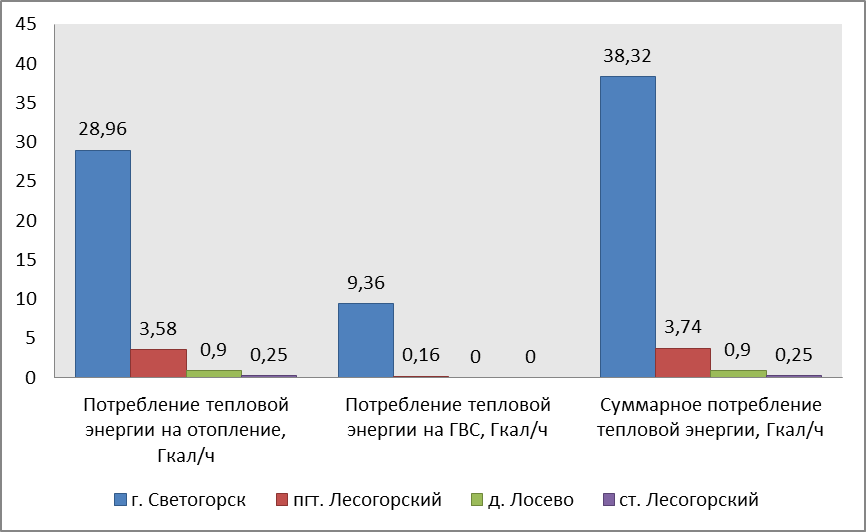 Рисунок 31. Доля тепловой нагрузки по зонам действия тепловой энергииб) случаи (условия) применения отопления жилых помещений в многоквартирных домах с использованием индивидуальных квартирных источников тепловой энергии;В МО «Светогорское городское поселения» отсутствуют случаи применения отопления жилых помещений в многоквартирных домах с использованием индивидуальных квартирных источников тепловой энергии.в) значения потребления тепловой энергии в расчетных элементах территориального деления за отопительный период и за год в целом;Значения потребления тепловой энергии в расчетных элементах территориального деления за отопительный период и за год в целом, основанные на анализе тепловых нагрузок потребителей представлены в таблицах ниже.Таблица 32. Потребление тепловой энергии в расчетных элементах территориального деления за год в целом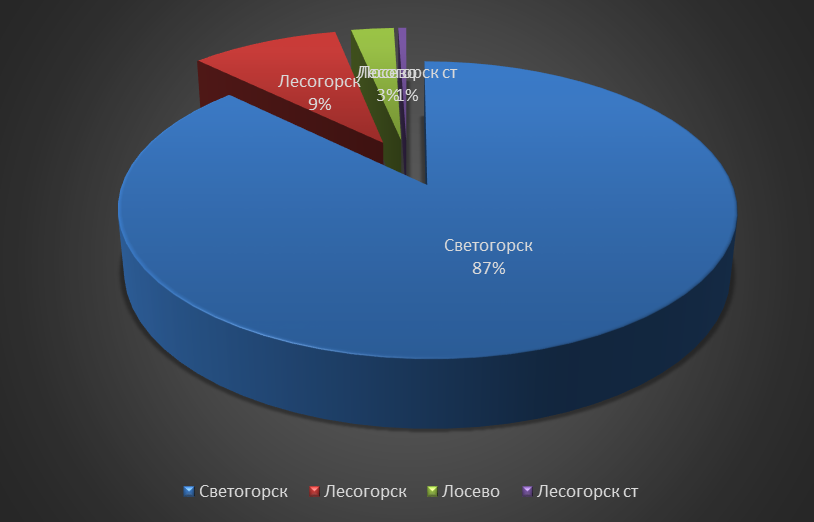 Рисунок 32. Доля потребления тепловой энергии в г. Светогорск, пгт. Лесогорский, д. Лосево и старый Лесогорскийд) описание существующих нормативов потребления тепловой энергии для населения на отопление и горячее водоснабжение;Нормативы потребления тепловой энергии утверждены постановлением правительства Ленинградской области от 24.11.2010 №313 «Об утверждении нормативов потребления коммунальных услуг по холодному водоснабжению, водоотведению, горячему водоснабжению и отоплению гражданами, проживающими в многоквартирных домах или жилых домах на территории Ленинградской области при отсутствии приборов учета» и постановлением правительства Ленинградской области  №199  от 6 июня 2017 года «Об утверждении нормативов потребления холодной воды, горячей воды, отведения сточных вод в целях содержания общего имущества в многоквартирных домах на территории Ленинградской области и признании утратившим силу абзаца третьего пункта 2 постановления Правительства Ленинградской области от 11 февраля 2013 года N 25».Таблица 33. Нормативы потребления тепловой энергииТаблица 34. Нормативы потребления коммунальной услуги по горячему и холодному водоснабжениюЧасть 6 Балансы тепловой мощности и тепловой нагрузки;а) балансы установленной, располагаемой тепловой мощности и тепловой мощности нетто, потерь тепловой мощности в тепловых сетях и присоединенной тепловой нагрузки по каждому источнику тепловой энергии, а в ценовых зонах теплоснабжения - по каждой системе теплоснабжения;Согласно информации предоставленной ООО «СЖКХ» располагаемая тепловая мощность составляет 10,802 Гкал/час, резерв тепловой мощности составляет 3,307Гкал /час.На источниках ЗАО «Интернешнл Пейпер» располагаемая тепловая мощность составляет 510,2 Гкал/час, резерв тепловой мощности составляет 139,62Гкал /час.Таблица 35. Балансы тепловой мощности на источниках тепловой энергииСогласно п. 4.14 СП 89.13330.2012 Котельные установки. Актуализированная редакция СНиП II-35-76. При выходе из строя одного котла независимо от категории котельной количество тепловой энергии, отпускаемой потребителям второй категории, должно обеспечиваться в соответствии с требованиями СП 74.13330. т.е. при выходе наибольшего котла на котельных должна покрываться подключенная нагрузка с обеспеченностью 0,87. Данные об аварийных резервах котельной приведены в Таблица 36.Таблица 36. Данные об аварийных резервах котельныхИз таблицы видно, что все источники теплоснабжения МО «Светогорское городское поселение» обеспечивают покрытие существующих потребителей на аварийных режимах работы за исключением котельной детского дома. б) описание резервов и дефицитов тепловой мощности нетто по каждому источнику тепловой энергии, а в ценовых зонах теплоснабжения - по каждой системе теплоснабжения;Резерв тепловой мощности на источниках тепловой энергии централизованного теплоснабжения МО «Светогорское городское поселение» составляет 142,927 Гкал/часВ результате расчета резерва и дефициты тепловой мощности по каждому источнику тепловой энергии баланса мощностей в таблице 33 показано, что не имеется дефицита мощности в МО «Светогорское городское поселение». в)описание гидравлических режимов, обеспечивающих передачу тепловой энергии от источника тепловой энергии до самого удаленного потребителя и характеризующих существующие возможности (резервы и дефициты по пропускной способности) передачи тепловой энергии от источника тепловой энергии к потребителю;Гидравлические режимы, обеспечивающие передачу тепловой энергии от источника тепловой энергии до самого удаленного потребителя, информация о рабочем давлении в сети представлены в таблице ниже.Таблица 37. Гидравлические режимыСуществующие магистральные тепловые сети имеют резерв пропускной способности. Более подробно резервы и дефициты пропускной способности рассмотрены в главе 1 части 3 разделе з).г) описание причины возникновения дефицитов тепловой мощности и последствий влияния дефицитов на качество теплоснабжения;Основной причиной возникновения дефицитов тепловой мощности является разбалансировка системы теплоснабжения. В период работы системы при максимальных нагрузках у части потребителей возникает перетоп, и как следствие у других потребителей недотоп. При возникновении аварий в сети происходит утечка теплоносителя, что ведет к падению давления внутри сети и снижению подаваемого объема теплоносителя к потребителю.В результате данного дефицита пропускной способности трубопроводов системы отопления, происходит нарушение циркуляции теплоносителя, что в свою очередь приводит к ухудшению качества теплоснабжения следующих потребителей:Больничный комплекс, ул. Пограничная,13;ул. Пограничная дом 1.Для устранения дефицита пропускной способности участка тепловой сети ТК9-ТК11-Больничный комплекс требуется перекладка трубопровода с увеличением внутреннего диаметра.д) описание резервов тепловой мощности нетто источников тепловой энергии и возможностей расширения технологических зон действия источников тепловой энергии с резервами тепловой мощности нетто в зоны действия с дефицитом тепловой мощности.Резервы тепловой мощности нетто источников тепловой энергии представлены в главе 1 часть 6 разделе б). Дефицит тепловой мощности, возникающий в связи с расширением новой жилой застройки, будет компенсироваться за счет реконструкции существующей котельной в пгт. Лесогорский.Часть 7 Балансы теплоносителя;а) описание балансов производительности водоподготовительных установок теплоносителя для тепловых сетей и максимального потребления теплоносителя в теплоиспользующих установках потребителей в перспективных зонах действия систем теплоснабжения и источников тепловой энергии, в том числе работающих на единую тепловую сеть;работающих на единую тепловую сеть;В МО «Светогорское городское поселение» в качестве теплоносителя для передачи тепловой энергии от источников до потребителей используется горячая вода. Качество используемой воды должно обеспечивать работу оборудования системы теплоснабжения без превышающих допустимые нормы отложений накипи и шлама, без коррозионных повреждений, поэтому исходную воду необходимо подвергать обработке в водоподготовительных установках.В связи с тем, что системы теплоснабжения в МО «Светогорское городское поселение» являются открытыми невозможно точно определить объем утечки сетевой воды из тепловых сетей через не плотности трубопроводов и запорной арматуры. Объем подпитки системы теплоснабжения принимается условно равным расходу горячей воды на жилищно-коммунальный сектор.Таблица 38. Балансы теплоносителя МО «Светогорское городское поселение»б) описание балансов производительности водоподготовительных установок теплоносителя для тепловых сетей и максимального потребления теплоносителя в аварийных режимах систем теплоснабжения.В соответствии со СНИП 41-02-2003 «Тепловые сети» (п. 6.17) аварийная подпитка в количестве 2% от объема воды в тепловых сетях и присоединенным к ним системам теплопотребления осуществляется химически не обработанной и недеаэрированной водой.При возникновении аварийной ситуации на любом участке магистрального трубопровода, возможно организовать обеспечение подпитки тепловой сети из зоны действия соседнего источника путем использования связи между магистральными трубопроводами источников или за счет использования существующих баков аккумуляторов. При серьезных авариях, в случае недостаточного объема подпитки химически обработанной воды, допускается использовать «сырую» воду.Согласно п.6.17 СНиП 41-02-2003 «Тепловые сети» «Для открытых и закрытых систем теплоснабжения должна предусматриваться дополнительно аварийная подпитка химически не обработанной и недеаэрированной водой, расход которой принимается в количестве 2% объема воды в трубопроводах тепловых сетей».Таблица 39. Объемы аварийной подпитки в тепловые сетиЧасть 8 Топливные балансы источников тепловой энергии и система обеспечения топливом;а) описание видов и количества используемого основного топлива для каждого источника тепловой энергии;Основным топливом ТЭЦ ЗАО «Интернешнл Пейпер», а также 2 котельных ООО «Светогорское ЖКХ» является природный газ. Котельная детского дома на данный момент использует мазут в качестве основного топлива.Основным поставщиком газа для ЗАО «Интернешнл Пейпер» и ООО «СЖКХ» является ООО «Газпром межрегионгаз Санкт-Петербург». На ТЭЦ в качестве топлива используются также отходы производства целлюлозно-бумажного комбината – щепа, опилки и пр. отходы. Для растопки используют – газ, мазут.Таблица 40. Расход топлива на источникахб) описание видов резервного и аварийного топлива и возможности их обеспечения в соответствии с нормативными требованиями;В качестве резервного топлива на котельных ООО «СЖКХ» используется мазут.Согласно СНиП II-35-76 «Котельные установки» емкость хранилищ жидкого топлива в зависимости от суточного расхода следует принимать для аварий на котельных, работающих на газе, доставляемого по железной дороге или автомобильным транспортом на трехсуточный расход. В таблице ниже представлены данные нормативных запасов аварийного топлива по котельным технологических зон.Таблица 41. Нормативные запасы аварийного топливаИнформация об объемах резервного топлива ЗАО «Интернешнл Пейпер» не предоставлена.в) описание особенностей характеристик топлив в зависимости от мест поставки;На рисунках ниже представлены характеристики сжигаемого топлива источниками тепловой энергии МО «Светогорское городское поселение».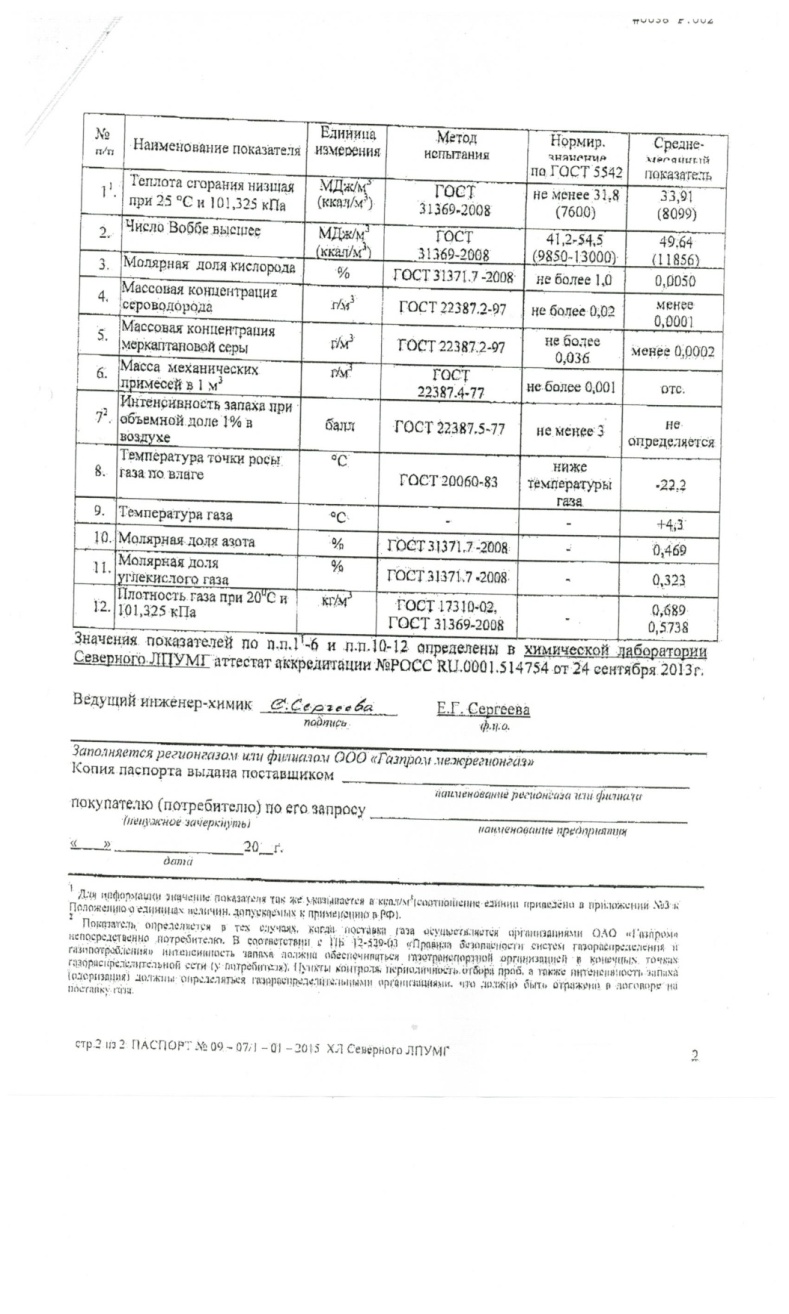 Рисунок 33. Характеристика природного газа, используемого источниками тепловой энергии МО «Светогорское городское поселение»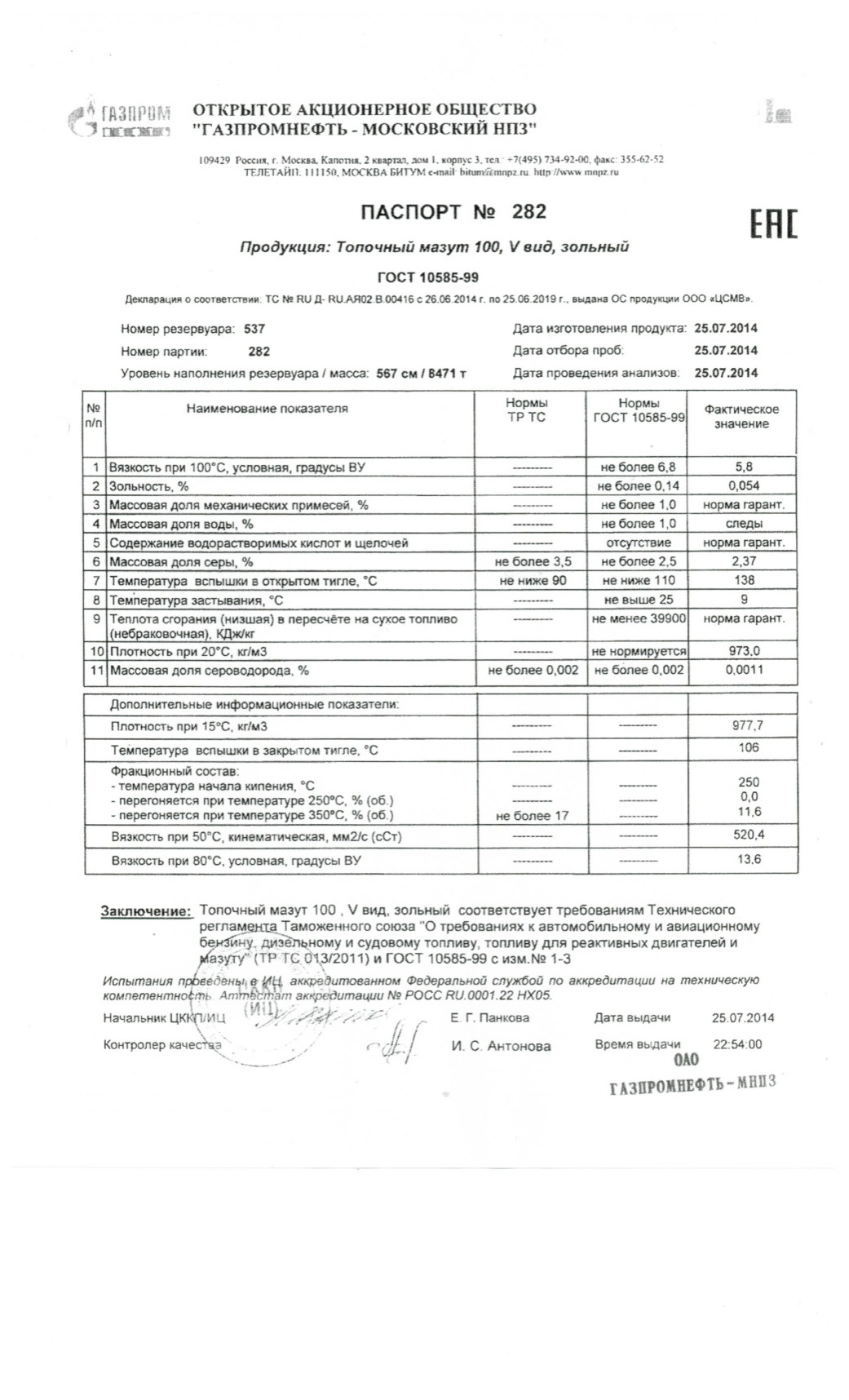 Рисунок 34. Характеристика мазута, используемого источниками тепловой энергии МО «Светогорское городское поселение»г) анализ поставки топлива в периоды расчетных температур наружного воздуха.В периоды расчетных температур наружного воздуха сбоев в поставке топлива не было.д) описание использования местных видов топлива;Местные виды топлива на территории МО «Светогорское городское поселение» представлены пеллетами, которые применяются ЗАО «Интернэшнл Пэйпер» .е) описание видов топлива (в случае, если топливом является уголь, - вид ископаемого угля в соответствии с Межгосударственным стандартом ГОСТ 25543-2013 "Угли бурые, каменные и антрациты. Классификация по генетическим и технологическим параметрам"), их доли и значения низшей теплоты сгорания топлива, используемых для производства тепловой энергии по каждой системе теплоснабжения;Основным видом топлива в МО «Светогорское городское поселение» является газ. Низшая теплота сгорания газа, сжигаемого в МО «Светогорское городское поселение» равна 8099 ккал/м3, что превышает норматив на 699 ккал/м3.. Характеристики газового топлива представлены выше на рисунке 19.ж) описание преобладающего в поселении, городском округе вида топлива, определяемого по совокупности всех систем теплоснабжения, находящихся в соответствующем поселении, городском округе;Видами топлива сжигаемого топлива в поселении является газовое топливо, мазут и пеллеты.з) описание приоритетного направления развития топливного баланса поселения, городского округа.Согласно информации, представленной в программе комплексного развития систем коммунальной инфраструктуры МО «Светогорское городское поселение», Генеральном плане МО «Светогорское городское поселение» и схеме газоснабжения МО «Светогорское городское поселение»  в период с 2020 по 2030 год, планируется строительство газопроводов на территории поселения. Поэтому приоритетным направлением развития топливного баланса МО «Светогорское городское поселение» является развитие системы газоснабжения, в том числе на нужды индивидуальных отопительных систем.Часть 9 Надежность теплоснабжения;а) поток отказов (частота отказов) участков тепловых сетей;Способность проектируемых и действующих источников теплоты, тепловых сетей и в целом СЦТ обеспечивать в течение заданного времени требуемые режимы, параметры и качество теплоснабжения (отопления, вентиляции, горячего водоснабжения, а также технологических потребностей предприятий в паре и горячей воде) следует опреёделять по вероятности безотказной работы [Р]. Минимально допустимые показатели вероятности безотказной работы следует принимать для:источника теплоты РИТ= 0,97; тепловых сетей РТС= 0,9; потребителя теплоты РПТ= 0,99; Для описания показателей надежности и качества поставки тепловой энергии, определения зон ненормативной надежности и безопасности теплоснабжения рассчитываем показатели надежности тепловых сетей по каждому теплорайону для наиболее отдаленных потребителей от каждого источника теплоснабжения. Методика расчета надежности относительно отдаленных потребителей основывается на том, что вероятность безотказной работы снижается по мере удаления от источника теплоснабжения. Таким образом, определяется узел тепловой сети, начиная с которого значение вероятности безотказной работы ниже нормативно допустимого показателя. В результате расчета формируется зона ненормативной надежности и безопасности теплоснабжения по каждому теплорайону. При расчете показателей надежности работы тепловых сетей учитывается кольцевое включение трубопроводов, возможность использования резервных перемычек и перераспределения зон теплоснабжения между источниками. Для оценки объемов тепловой зоны с ненормативной надежностью тепловых сетей представлены значения величины материальных характеристик трубопроводов зоны безопасности теплоснабжения и зоны ненормативной надежности, их процентное соотношение. Для ликвидации зон ненормативной надежности будут предложены мероприятия по реконструкции и капитальному ремонту тепловых сетей, строительству резервных перемычек и насосных станций.При расчете надежности системы теплоснабжения используются следующие условные обозначения: РБР - вероятности безотказной работы; PОТ - вероятность отказа, где PОТ =1- РБРРасчет вероятность безотказной работы тепловой сети по отношению к каждому потребителю рекомендуется выполнять с применением приведённого ниже алгоритма.1. Определить путь передачи теплоносителя от источника до потребителя, по отношению к которому выполняется расчет вероятности безотказной работы тепловой сети.2. На первом этапе расчета устанавливается перечень участков теплопроводов, составляющих этот путь.3. Для каждого участка тепловой сети устанавливаются: год его ввода в эксплуатацию, диаметр и протяженность.4. На основе обработки данных по отказам и восстановлениям (времени, затраченном на ремонт участка) всех участков тепловых сетей за несколько лет их работы устанавливаются следующие зависимости: - средневзвешенная частота (интенсивность) устойчивых отказов участков в конкретной системе теплоснабжения при продолжительности эксплуатации участков от 3 до 17лет, 1/(км·год);- средневзвешенная частота (интенсивность) отказов для участков тепловой сети с продолжительностью эксплуатации от 1 до 3 лет, 1/(км·год);- средневзвешенная частота (интенсивность) отказов для участков тепловой сети с продолжительностью эксплуатации от 17 и более лет, 1/(км·год).Частота (интенсивность) отказов каждого участка тепловой сети измеряется с помощью показателя λi, который имеет размерность 1/(км·год). Интенсивность отказов всей тепловой сети (без резервирования) по отношению к потребителю представляется как последовательное (в смысле надежности) соединение элементов при котором отказ одного из всей совокупности элементов приводит к отказу все системы в целом. Средняя вероятность безотказной работы системы, состоящей из последовательно соединенных элементов, будет равна произведению вероятностей безотказной работы:Интенсивность отказов всего последовательного соединения равна сумме интенсивностей отказов на каждом участке:c1L12L2…nLn,1/час,где L - протяженность каждого участка, км.Для описания параметрической зависимости интенсивности отказов рекомендуется использовать зависимость от срока эксплуатации, следующего вида, близкую по характеру к распределению Вейбулла:,где τ- срок эксплуатации участка, лет.Для распределения Вейбулла рекомендуется использовать следующие эмпирические коэффициенты:Поскольку статистические данные о технологических нарушениях, предоставленные теплоснабжающими организациями, недостаточно полные, то среднее значение интенсивности отказов принимается равным 00,05 1/(год·км).При использовании данной зависимости следует помнить о некоторых допущениях, которые были сделаны при отборе данных:она применима только тогда, когда в тепловых сетях существует четкое разделение на эксплуатационный и ремонтный периоды;в ремонтный период выполняются гидравлические испытания тепловой сети после каждого отказа.5. По данным региональных справочников по климату о среднесуточных температурах наружного воздуха за последние десять лет строят зависимость повторяемости температур наружного воздуха (график продолжительности тепловой нагрузки отопления). При отсутствии этих данных зависимость повторяемости температур наружного воздуха для местоположения тепловых сетей принимают по данным СНиП 2.01.01.82 или Справочника «Наладка и эксплуатация водяных тепловых сетей».6. С использованием данных о теплоаккумулирующей способности объектов теплопотребления (зданий) определяют время, за которое температура внутри отапливаемого помещения снизится до температуры, установленной в критериях отказа теплоснабжения. Отказ теплоснабжения потребителя – событие, приводящее к падению температуры в отапливаемых помещениях жилых и общественных зданий ниже +12 °С, в промышленных зданиях ниже +8 °С (СНиП 41-02-2003. «Тепловые сети»).Для расчета времени снижения температуры в жилом здании до +12 0С при внезапном прекращении теплоснабжения формула имеет следующий вид: где tв.а – внутренняя температура, которая устанавливается критерием отказа теплоснабжения (+12 0С для жилых зданий). Расчет проводится для каждой градации повторяемости температуры наружного воздуха.7. На основе данных о частоте (потоке) отказов участков тепловой сети, повторяемости температур наружного воздуха и данных о времени восстановления (ремонта) элемента (участка, НС, компенсатора и т.д.) тепловых сетей определяют вероятность отказа теплоснабжения потребителя. В случае отсутствия достоверных данных о времени восстановления теплоснабжения потребителей рекомендуется использовать эмпирическую зависимость для времени, необходимом для ликвидации повреждения, предложенную Е.Я. Соколовым:,где, а, b, c - постоянные коэффициенты, зависящие от способа укладки теплопровода (подземный, надземный) и его конструкции, а также от способа диагностики места повреждения и уровня организации ремонтных работ; Lс.з.- расстояние между секционирующими задвижками, м; D - условный диаметр трубопровода, м.Согласно рекомендациям для подземной прокладки теплопроводов значения постоянных коэффициентов, равны: a=6; b=0,5; c=0,0015.Значения расстояний между секционирующими задвижками Lс.з берутся из соответствующей базы электронной модели. Если эти значения в базах модели не определены, тогда расчёт выполняется по значениям, определённым СНиП41-02-2003 «Тепловые сети»:Расчет выполняется для каждого участка, входящего в путь от источника до абонента:- вычисляется время ликвидации повреждения на i-м участке;- по каждой градации повторяемости температур вычисляется допустимое время проведения ремонта;- вычисляется относительная и накопленная частота событий, при которых время снижения температуры до критических значений меньше чем время ремонта повреждения;- вычисляются относительные доли и поток отказов участка тепловой сети, способный привести к снижению температуры в отапливаемом помещении до температуры +12 0С:- вычисляется вероятность безотказной работы участка тепловой сети относительно абонента.На рис. 1 приведен вид зависимости интенсивности отказов от срока эксплуатации участка тепловой сети. При ее использовании следует помнить о некоторых допущениях, которые были сделаны при отборе данных:она применима только тогда, когда в тепловых сетях существует четкое разделение на эксплуатационный и ремонтный периоды;в ремонтный период выполняются гидравлические испытания тепловой сети после каждого отказа.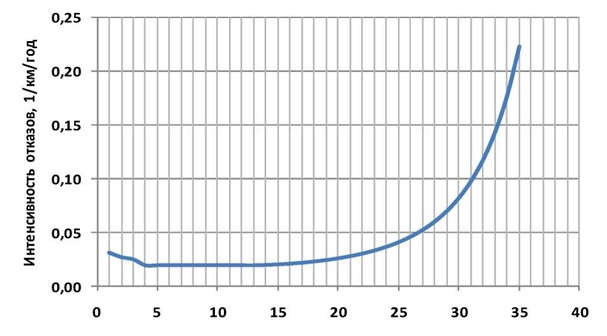 Рисунок 35. Интенсивность отказов в зависимости от срока эксплуатации участка тепловой сетиВМО «Светогорское городское поселение» закольцованы, в связи с этим параметры надежности теплоснабжения соответствуют нормативам. В случаи прорыва магистральных тепловых сетей подобная компоновка трубопроводов позволяет избежать аварийного отключения потребителей.Таблица 42Результат расчета надежности участков г. СветогорскаСогласно таблице выше, 190 метров участка магистральной теплосеть от ТК-57(ул.Красноармейская-ул.Лесная) до  ТК- 56 (ул.Красноармейская,д.26) включая  ул.Красноармейская д.18,20,22,24,26,28,30  нуждается в реконструкции.Таблица 43Результат расчета надежности участков пгт. ЛесогорскийСогласно таблице выше в реконструкции нуждаются следующие участки:434 метра участка магистральной теплосети от ул.Садовая д.2 до ТК-15 (ул.Московская) диаметром 219 нуждается в реконструкции;330,160,70,60 метров диаметрами 89 ,76, 57, 75 мм соответственно участка теплосети от трубопроводов Ø 219  мм до  ул.Гагарина д.1; д.3;ул.Садовая  д.1;ул.Московская д.18(д/с) ;240 метров участка от магистральной теплосети надземной прокладки(шар.краны Ø 80 мм )  ввод в ж.д.ул.Садовая,д.16  диаметром 160 нуждается в реконструкции;350 метров диаметром 159 мм соответственно участка магистральной тепловой сети от ТК-4 (ул.Садовая) до ул.Гагарина д.13,включая ул.Октябрьская,д.2 ;60,60 метров диаметрами 89 ,76, мм соответственно участка тепловой сети от ТК-10 включая ул.Зеленый переулок д.3,д.1, ул.Октябрьская д.4,6;1090 метров диаметром 108 мм соответственно участка тепловой сети ул.Московская от ТК-15 до ул.Московская , д.1, включая  дома по ул.Московская д.1,2,3,4,5,6,7,8,9,10,11.Таблица 44Результат расчета надежности участков пгт. ЛесогорскийСогласно таблице выше, 1050 метров участка диаметром 219 мм магистральной тепловой сети от БМК до старой котельной(включая детский садик)нуждается в реконструкции.б) частота отключений потребителей;Данные статистики отказов (аварийные ситуации) за период 2015-2019 года представлены в части 3 пуктах и) и ж).  За другие года данные предоставлены не были. Время устранения отказов занимало не более 24 часов(среднее время  6часов 46 минут). При этом в МО «Светогорское городское поселение»  аварийных отключений потребителей в большинстве случаев удалось избежать благодаря оперативным мероприятиям по устранению аварийных ситуации.в)поток (частота) и время восстановления теплоснабжения потребителей после отключений По информации предоставленной теплоснабжающими организациями время устранений аварийных отключений потребителей занимало не более 24 часов.г) графические материалы (карты-схемы тепловых сетей и зон ненормативной надежности и безопасности теплоснабжения)При сборе данных у теплоснабжающих организаций было обнаружено что, графические материалы (карты-схемы) с обозначением ненормативной надежности не имеются в полном необходимом объеме. Отсутствие полной информации по авариям и отказам тепловых сетей не позволяет определить зоны ненормативной надежности и безопасности теплоснабжения. Карты-схемы тепловых сетей представлены в главе 1 части 1 разделе а)д) результаты анализа аварийных ситуаций при теплоснабжении, расследование причин которых осуществляется федеральным органом исполнительной власти, уполномоченным на осуществление федерального государственного энергетического надзора, в соответствии с Правилами расследования причин аварийных ситуаций при теплоснабжении, утвержденными постановлением Правительства Российской Федерации от 17 октября 2015 г. N 1114 "О расследовании причин аварийных ситуаций при теплоснабжении и о признании утратившими силу отдельных положений Правил расследования причин аварий в электроэнергетике";Расследования аварийных ситуаций на тепловых сетях в период с 2015 по 2019 годы на территории МО «Светогорское городское поселение» не проводились.е) результаты анализа времени восстановления теплоснабжения потребителей, отключенных в результате аварийных ситуаций при теплоснабжении, указанных в подпункте "д" настоящего пункта.По информации предоставленной теплоснабжающими организациями время устранений аварийных отключений потребителей занимало не более 24 часов, что соответствует первой категории надежности теплоснабжения (отключение потребителей не более 8 часов согласно ФЗ №190 «О теплоснабжении»)..Часть 10 Технико-экономические показатели теплоснабжающих и теплосетевых организацийСогласно Постановлению Правительства РФ №1140 от 30.12.2009 г. «Об утверждении стандартов раскрытия информации организациями коммунального комплекса и субъектами естественных монополий, осуществляющих деятельность в сфере оказания услуг по передаче тепловой энергии», раскрытию подлежит информация: а) о ценах (тарифах) на регулируемые товары и услуги и надбавках к этим ценам (тарифам); б) об основных показателях финансово-хозяйственной деятельности регулируемых организаций, включая структуру основных производственных затрат (в части регулируемой деятельности); в) об основных потребительских характеристиках регулируемых товаров и услуг регулируемых организаций и их соответствии государственным и иным утвержденным стандартам качества; г) об инвестиционных программах и отчетах об их реализации; д) о наличии (отсутствии) технической возможности доступа к регулируемым товарам и услугам регулируемых организаций, а также о регистрации и ходе реализации заявок на подключение к системе теплоснабжения; е) об условиях, на которых осуществляется поставка регулируемых товаров и (или) оказание регулируемых услуг; ж) о порядке выполнения технологических, технических и других мероприятий, связанных с подключением к системе теплоснабжения. Таблица 45. Калькуляция себестоимости тепловой энергии за 2018-2020 г.Часть 11 Цены (тарифы) в сфере теплоснабжения;а) описание динамики утвержденных цен (тарифов), устанавливаемых органами исполнительной власти субъекта Российской Федерации в области государственного регулирования цен (тарифов) по каждому из регулируемых видов деятельности и по каждой теплосетевой и теплоснабжающей организации с учетом последних 3 лет;Таблица 46. Тарифы на тепловую энергию за 2017-2020 гг.б) структура цен (тарифов), установленных на момент разработки схемы теплоснабжения;На рисунке ниже представлена структура тарифа ООО «СЖКХ», как видно большая часть (72%) затрат на производство тепловой энергии приходится на покупку тепловой энергии, на покупку топлива приходится 14%.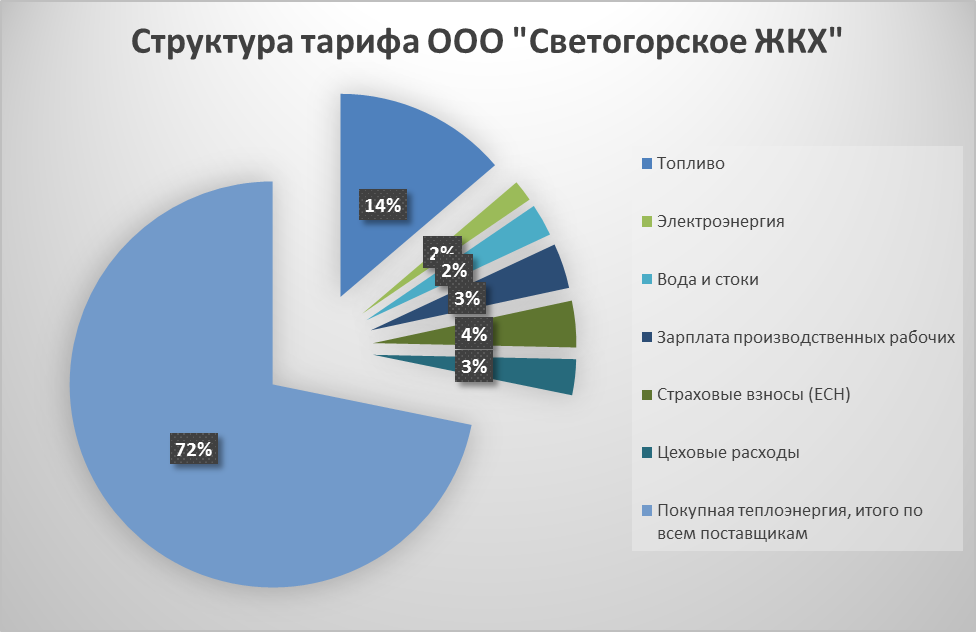 Рисунок 36. Структура тарифа ООО «СЖКХ»в) описание платы за подключение к системе теплоснабжения;В соответствии с пунктом 7 Постановления Правительства РФ от 13.02.2006 г. №83 «Правила определения и предоставления технических условий подключения объекта капитального строительства к сетям инженерно-технического обеспечения» запрещается брать плату за подключение при отсутствии утвержденной инвестиционной программы и если все затраты по строительству сетей и подключению выполнены за счет средств потребителя. Плата за подключение к тепловым сетям может взиматься после утверждения Схемы теплоснабжения, инвестиционной программы создания (реконструкции) сетей теплоснабжения МО «Светогорское городское поселение»  и тарифа за подключение в соответствии с Постановлением Правительства РФ от 16.04.2012 № 307 «О порядке подключения к системам теплоснабжения и о внесении изменений в некоторые акты правительства Российской Федерации» при заключении договора о подключении.В настоящее время плата за подключение к системе централизованного теплоснабжения не установлена. Стоимость подключения потребителей определяется из фактических затрат на необходимый комплекс работ на подключение.г) описание платы за услуги по поддержанию резервной тепловой мощности, в том числе для социально значимых категорий потребителей;В соответствии с требованиями Федерального Закона Российской Федерации от 27.07.2010 №190-ФЗ «О теплоснабжении»: «потребители, подключенные к системе теплоснабжения, но не потребляющие тепловой энергии (мощности), теплоносителя по договору теплоснабжения, заключают с теплоснабжающими организациями договоры на оказание услуг по поддержанию резервной мощности...» Плата за услуги по поддержанию тепловой мощности в МО «Светогорское городское поселение» не предусмотрена.д) описание динамики предельных уровней цен на тепловую энергию (мощность), поставляемую потребителям, утверждаемых в ценовых зонах теплоснабжения с учетом последних 3 лет;Согласно таблице 33, предоставленной выше, уровень цен до 2020 года снизился на 9,6 процента.е) описание средневзвешенного уровня сложившихся за последние 3 года цен на тепловую энергию (мощность), поставляемую единой теплоснабжающей организацией потребителям в ценовых зонах теплоснабжения.Средневзвешенная цена за последние три года составляет 2240,65 рублей за 1 Гкал.Часть 12 Описание существующих технических и технологических проблем в системах теплоснабжения поселения, городского округа.а) описание существующих проблем организации качественного теплоснабжения (перечень причин, приводящих к снижению качества теплоснабжения, включая проблемы в работе теплопотребляющих установок потребителей);Основными проблемами качественного теплоснабжения являются:высокая степень износа участков сетей;износ внутренних систем отопления;недостаток напора в сети пгт. Лесогорский;низкая температура обратного теплосителя в пгт. Лесогорский;отсутствие приборов учета у потребителей.Высокая степень износа участков тепловых сетей.Старение тепловых сетей приводит как к снижению надежности вызванной коррозией и усталостью металла, так и разрушению, или провисанию изоляции. Разрушение изоляции в свою очередь приводит к тепловым потерям и значительному снижению температуры теплоносителя еще до ввода потребителя. Отложения, образовавшиеся в тепловых сетях за время эксплуатации в результате коррозии, отложений солей жесткости и прочих причин, снижают качество сетевой воды, что особенно важно из-за открытой системы горячего водоснабжения.Повышение качества теплоснабжения может быть достигнуто путем реконструкции тепловых сетей.Недостаток напора в тепловой сети пгт. ЛесогорскийНедостаток напора в тепловой сети приводит как к снижению тепмпературы у потребителя. Причиной недостатка напора является неудачное местоположение котельной – выше потребителей, а также недостачная мощность установленного оборудования. Замену оборудования на данной котельной произвести невозможно из-за нехватки площади здания котельной. Улучшить гидравлический режим и качество теплоснабжения потребителей будет достигнуто путем строительства новой котельной.  Низкая температура обратного теплосителя в пгт. ЛесогорскийНизкая температура обратного теплосителя в пгт. Лесогорский вызвана следующими причинамии: недостаток напора у потребителей и открытая система ГВС. Температура в обратном трубопроводе составляет 40 градусов по Цельсию.Повысить температуру в обратном трубопроводе позволит выполнение мероприятий по строительству новой котельной (с более низкой геодезической отметкой и более современным оборудованием), а также перевод на закрытую систему ГВС.Износ внутренних систем отопления.Существует множество фактов самовольной замены отопительных приборов и трубопроводов. Такие замены приводят к разбалансировке внутренних систем отопления дома и неравномерному температурному полю в зданиях. Для повышения качества теплоснабжения, и поддержания комфортных условий микроклимата, рекомендуется провести наладку внутридомовых систем отопления.Отсутствие приборов учета у потребителей – не позволяет оценить фактическое потребление тепловой энергии каждым жилым домом. Установка приборов учета, позволит производить оплату за фактически потребленное тепло и правильно оценить тепловые характеристики ограждающих конструкций.б) описание существующих проблем организации надежного теплоснабжения поселения (перечень причин, приводящих к снижению надежного теплоснабжения, включая проблемы в работе теплопотребляющих установок потребителей);Организация надежного и безопасного теплоснабжения МО «Светогорское городское поселение», это комплекс организационно-технических мероприятий, из которых можно выделить: оценку остаточного ресурса тепловых сетей; план перекладки тепловых сетей на территории города; диспетчеризацию; методы определения мест утечек. Определение обычно проводят с помощью инженерной диагностики - это надежный, но трудоемкий и дорогостоящий метод обнаружения потенциальных мест отказов. Поэтому для определения перечня участков тепловых сетей, которые в первую очередь нуждаются в комплексной диагностике, следует проводить расчет надежности. Этот расчет должен базироваться на статистических данных об авариях осмотрах и технической диагностике на данных участках тепловых сетей за период не менее пяти лет. Диспетчеризация - организации круглосуточного контроля за состоянием тепловых сетей и работой оборудования систем теплоснабжения (ЦТП, ИТП). На предприятиях созданы диспетчерские службы теплосети, однако методы дистанционного контроля не применяются. При разработке проектов перекладки, тепловых сетей, рекомендуется применять трубопроводы с системой оперативного дистанционного контроля (ОДК).в) описание существующих проблем развития систем теплоснабжения;Основной проблемой развития систем теплоснабжения МО «Светогорское городское поселение»  является: высокий износ  участков тепловых сетей. г) описание существующих проблем надежного и эффективного снабжения топливом действующих систем теплоснабжения;Проблемы со снабжением топливом в МО «Светогорское городское поселение» отсутствуют.д) анализ предписаний надзорных органов об устранении нарушений, влияющих на безопасность и надежность системы теплоснабжения;Предписаний надзорных органов об устранении нарушений, влияющих на безопасность и надежность системы теплоснабжения, не выдавалось.Глава 2.Существующее и перспективное потребление тепловой энергии на цели теплоснабжения.а) данные базового уровня потребления тепла на цели теплоснабжения;Значения потребления тепловой энергии в расчетных элементах территориального деления при расчетных температурах наружного воздуха основаны на анализе тепловых нагрузок потребителей и указаны в таблице ниже.Таблица 47. Потребление тепловой энергии в расчетных элементах территориального деленияб) прогнозы приростов на каждом этапе площади строительных фондов, сгруппированные по расчетным элементам территориального деления и по зонам действия источников тепловой энергии с разделением объектов строительства на многоквартирные дома, жилые дома, общественные здания и производственные здания промышленных предприятий;Генеральным планом предусмотрено увеличение средней жилищной обеспеченности населения общей площадью жилья до 34,5 кв. м на человека. Причем, согласно Генеральному плану средняя жилищная обеспеченность населения общей площадью жилья в размере 34,5 кв. м на человека сложится к концу расчетного срока – к 2030 году, когда общий объем жилищного фонда составит 650 тыс. кв. м общей площади при численности населения 25 тыс. человек. В то же время Схема теплоснабжения муниципального образования «Светогорское городское поселение» разрабатывается на период 2020-2035 гг. Следовательно, для дальнейших расчетов принимается значение средней жилищной обеспеченности населения на 2035 г. – 34,5 кв. м/ чел.Для определения территорий необходимых для размещения проектируемого жилищного фонда, приняты следующие показатели рекомендуемой расчетной плотности населения:- индивидуальная жилая застройка - 17 чел./га;- малоэтажная жилая застройка - не менее 70 чел./га (блокированная - 20 чел./га);- многоэтажная жилая застройка - не менее 160 чел./га.Данные показатели использованы при проектировании жилищного фонда на свободных от застройки территориях. При условии реконструкции существующей жилой застройки допускается отклонение показателей плотности населения в пределах 20% от нормативного значения.Прогнозируемый прирост численности населения муниципального образования к концу расчетного срока увеличится на 32 % от существующего значения и явился одним из основополагающих показателей, который повлиял на решение генерального плана при определении соотношения типов проектируемой жилой застройки. Также во внимание принимался тот факт, что за период времени 2013-2020 гг. отсутствовал рост индивидуального жилищного строительства.Данные о планируемых приростах площадей строительных фондов для многоквартирной, малоэтажной, индивидуальной и социально-административной застройке приведены в таблицах.Таблица 48 Прирост площадей многоэтажной жилой застройки и индивидуальной жилой застройки на территории МО «Светогорское городское поселение» на расчетный период разработки Схемы теплоснабженияГенеральным планом предусмотрено увеличение средней жилищной обеспеченности населения общей площадью жилья до 34,5 кв. м на человека. Причем, согласно Генеральному плану средняя жилищная обеспеченность населения общей площадью жилья в размере 34,5 кв. м на человека сложится к концу расчетного срока – к 2035 году, когда общий объем жилищного фонда составит 611 тыс. кв. м общей площади.Таблица 49 Прирост площадей социально-административной застройки на территории МО «Светогорское городское поселение» на расчетный период разработки Схемы теплоснабженияВ период с 2020 по 2035 год согласно Генерльному плану МО «Светогорское городское поселение» прирост общественно-деловой застройки  составит 57,900 кв. м.в) прогнозы перспективных удельных расходов тепловой энергии на отопление, вентиляцию и горячее водоснабжение, согласованных с требованиями к энергетической эффективности объектов теплопотребления, устанавливаемых в соответствии с законодательством Российской Федерации;Перспективные нагрузки централизованного теплоснабжения на цели отопления, вентиляции и горячего водоснабжения рассчитаны в соответствии с Требованиями энергоэффективности зданий, строений и сооружений на основании площадей планируемой застройки.Расчетным элементом территориального деления приняты существующие границы поселений. В таблицах ниже представлены приросты перспективных нагрузок потребителей, приросты расходов теплоносителя и приросты отпусков тепловой энергии на территории МО «Светогорское городское поселение». На источниках системы централизованного теплоснабжения (ТЭЦ-3 и ТЭЦ-4 на территории г. Светогорск) имеются определенные резервы мощности, позволяющие обеспечить тепловой энергией потребителей, которые находятся в зоне централизованного теплоснабжения от источников комбинированной выработки электрической и тепловой энергии. Наибольшее количество перспективных потребителей в зоне действия ТЭЦ-3 и ТЭЦ-4 будет подключено к соответствующим источникам. Централизованное теплоснабжение потребителей тепловой энергии от ТЭЦ-3 и ТЭЦ-4 может быть заменено теплоснабжением от районной котельной небольшой производительности, такой вариант обеспечения тепловой энергией будет характерен для наиболее удаленных потребителей от данных источников. Рациональность подключения перспективных потребителей к ТЭЦ-3 и ТЭЦ-4 оценивается при помощи критерия «радиус эффективного теплоснабжения» в соответствующем разделе проекта Схемы теплоснабжения.Подключение перспективных потребителей, находящихся в зоне эффективного теплоснабжения от Муниципальных котельных, должно производиться к соответствующим источникам при условии наличия достаточного резерва располагаемой тепловой мощности, а также при условии соблюдения необходимых гидравлических параметров работы тепловых сетей от котельных.При разработке проектов планировки и проектов малоэтажной жилой застройки и застройки индивидуальными жилыми домами, необходимо предусматривать теплоснабжение от автономных газовых источников. Централизованное теплоснабжение малоэтажной застройки и индивидуальной застройки нецелесообразно по причине малых нагрузок и малой плотности застройки, ввиду чего требуется строительство тепловых сетей значительной протяженности и малых диаметров.В соответствии с Федеральным законом №261 «Об энергосбережении и о повышении энергетической эффективности …» на расчетный период разработки Схемы теплоснабжения следует ожидать снижения потребления тепловой энергии вследствие внедрения энергосберегающих мероприятий для всех категорий потребителей. Однако в связи с относительно малой величиной нагрузок, в настоящем проекте Схемы теплоснабжения ежегодное снижение потребления тепловой энергии не учитывается. Таблица 50 Прирост перспективной нагрузки жилой многоэтажной застройки, Гкал/чТаблица 51 Прирост перспективной нагрузки в зоне социально-административной застройкиТаблица 52 Прирост потребления тепловой энергии в зоне многоэтажной застройки, ГкалТаблица 53 Прирост потребления тепловой энергии в зоне социально-административной застройки, Гкал/годТаблица 54 Прирост подключенной нагрузки на период разработки схемы теплоснабжения для многоэтажной жилой застройки, Гкал/чТаблица 55 Прирост подключенной нагрузки на период разработки схемы теплоснабжения для социально-административной застройки, Гкал/ч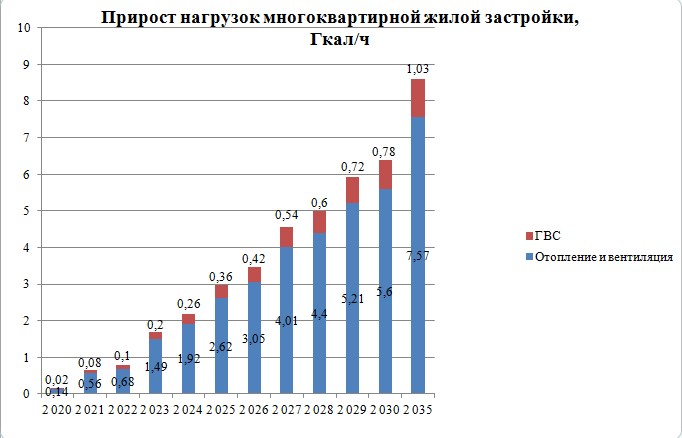 Рисунок 37 Прирост нагрузок многоквартирной жилой застройки на период разработки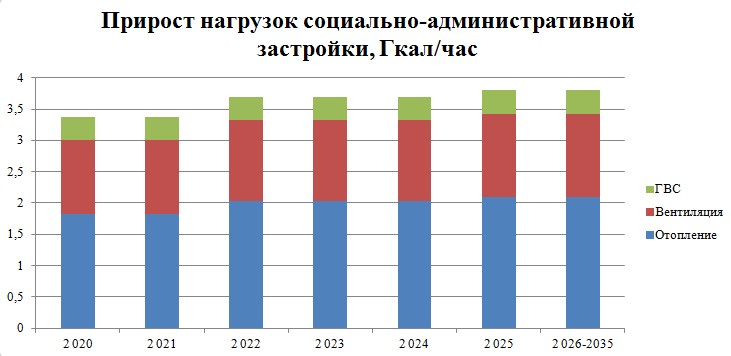 Рисунок 38 Прирост нагрузок социально-административной застройки на период разработки СхемыСогласно Генеральному плану МО «Светогорское городское поселение» до 2030 г. и расчетному прогнозу, приведенному в Главе 1 Схемы теплоснабжения МО «Светогорское городское поселение» до 2035 года наряду со строительством многоэтажного жилого фонда планируется строительство индивидуальной жилой застройки. В перспективе ожидается значительный прирост общих площадей жилой застройки (около 53% от общей площади жилых зон).Прирост потребления тепла составит 39,14 тыс. Гкал на 2035 год для малоэтажной и многоэтажной застройки.В таблице ниже представлен прирост тепловых нагрузок потребителей в зоне действия индивидуальных источников теплоснабженияТаблица 56 Прирост перспективных нагрузок индивидуальной жилой застройкиг) прогнозы приростов объемов потребления тепловой энергии (мощности) и теплоносителя с разделением по видам теплопотребления в каждом расчетном элементе территориального деления и в зоне действия каждого из существующих или предлагаемых для строительства источников тепловой энергии на каждом этапе;Прогнозы приростов объемов потребления тепловой энергии (мощности) и теплоносителя с разделением по видам теплопотребления в каждом расчетном элементе территориального деления и в зоне действия каждого из существующих или предлагаемых для строительства источников тепловой энергии на каждом этапе приведены в таблице ниже.Таблица 57 Прирост расходов теплоносителя в зоне жилой многоэтажной застройки, т/чТаблица 58 Прирост расходов теплоносителя в зоне социально-административной застройки, т/чд) прогнозы приростов объемов потребления тепловой энергии (мощности) и теплоносителя с разделением по видам теплопотребления в расчетных элементах территориального деления и в зонах действия индивидуального теплоснабжения на каждом этапе;Прогнозы приростов объемов потребления тепловой энергии (мощности) и теплоносителя с разделением по видам теплопотребления в расчетных элементах территориального деления и в зонах действия индивидуального теплоснабжения на каждом этапе приведены в главе 2 разделе в) прогнозы перспективных удельных расходов тепловой энергии на отопление, вентиляцию и горячее водоснабжение, согласованных с требованиями к энергетической эффективности объектов теплопотребления, устанавливаемых в соответствии с законодательством Российской Федерации.е) прогнозы приростов объемов потребления тепловой энергии (мощности) и теплоносителя объектами, расположенными в производственных зонах, с учетом возможных изменений производственных зон и их перепрофилирования и приростов объемов потребления тепловой энергии (мощности) производственными объектами с разделением по видам теплопотребления и по видам теплоносителя (горячая вода и пар) в зоне действия каждого из существующих или предлагаемых для строительства источников тепловой энергии на каждом этапе;В связи с тем, что нет конкретных данных касательно развития производственных зон, невозможно дать оценку на долгосрочную перспективу. Также стоит принимать во внимание нестабильную ситуацию в экономике РФ, что в свою очередь затрудняет долгосрочное планирование в сфере строительства и в сфере производства.Глава 3. Существующие и перспективные балансы тепловой мощности источников тепловой энергии и тепловой нагрузки потребителейа) балансы существующей на базовый период схемы теплоснабжения (актуализации схемы теплоснабжения) тепловой мощности и перспективной тепловой нагрузки в каждой из зон действия источников тепловой энергии с определением резервов (дефицитов) существующей располагаемой тепловой мощности источников тепловой энергии, устанавливаемых на основании величины расчетной тепловой нагрузки, а в ценовых зонах теплоснабжения - балансы существующей на базовый период схемы теплоснабжения (актуализации схемы теплоснабжения) тепловой мощности и перспективной тепловой нагрузки в каждой системе теплоснабжения с указанием сведений о значениях существующей и перспективной тепловой мощности источников тепловой энергии, находящихся в государственной или муниципальной собственности и являющихся объектами концессионных соглашений или договоров аренды;Существующие балансы тепловой мощности и тепловой нагрузки в зонах действия источников тепловой энергии по данным базового периода разработки Схемы теплоснабжения представлены в таблице ниже.Таблица 59 Существующие балансы на 2020 год тепловой мощности и тепловой нагрузки в зонах действия источников тепловой энергии по данным базового периода разработки Схемы теплоснабжения б)Перспективные балансы тепловой мощности и тепловой нагрузки в перспективных зонах действия источников тепловой энергииПерспективные балансы тепловой мощности и подключенной нагрузки на расчетный период спрогнозированы с учетом повышения энергетической эффективности существующих систем теплоснабжения. Увеличение подключенных нагрузок ожидается в системах теплоснабжения, образованных на базе следующих источников.В таблицах ниже представлены перспективные тепловые балансы тепловой мощности и тепловой нагрузки в перспективных зонах действия источников тепловой энергии по состоянию на период с 2021 по 2025 год, на 2030 год и на 2035 год.Таблица 60 Перспективные тепловые балансы тепловой мощности и тепловой нагрузки в перспективных зонах действия источников тепловой энергии на период с 2021 по 2025 гг.Таблица 61 Перспективные тепловые балансы тепловой мощности и тепловой нагрузки в перспективных зонах действия источников тепловой энергии по состоянию на 2035 г.Таблица 62 Перспективные тепловые балансы тепловой мощности и тепловой нагрузки в перспективных зонах действия источников тепловой энергии по состоянию на 2035 г.б) гидравлический расчет передачи теплоносителя для каждого магистрального вывода с целью определения возможности (невозможности) обеспечения тепловой энергией существующих и перспективных потребителей, присоединенных к тепловой сети от каждого магистрального вывода;На данный момент отсутствует какая-либо проектная и предпроектная документация по подключению перспективных потребителей к существующим сетям теплоснабжения. Гидравлический расчет с целью определения возможности подключения потребителя входит в состав работ при разработке проектной документации на подключение. Исходя из текущего состояния тепловых сетей МО «Светогорское городское поселение»  (к которым планируется подключение перспективных потребителей) можно сделать вывод о недостаточной пропускной способности магистральных тепловых трасс. Данная информация представлена в главе 1 части 6 разделе в) гидравлические режимы, обеспечивающие передачу тепловой энергии от источника тепловой энергии до самого удаленного потребителя и характеризующих существующие возможности (резервы и дефициты по пропускной способности) передачи тепловой энергии от источника к потребителю.в) выводы о резервах (дефицитах) существующей системы теплоснабжения при обеспечении перспективной тепловой нагрузки потребителей.Для обеспечения теплоснабжения основного прироста строительных фондов планируется увелечение мощности котельной пгт. Лесогорский новых котельных. Существующие котельные планируется реконструировать с целью увеличения установленной тепловой мощности.Глава 4. Мастер-план развития систем теплоснабжения МО «Светогорское городское поселение»а) описание вариантов перспективного развития систем теплоснабжения МО «Светогорское городское поселение»;Рассмотрим два сценария развития МО «Светогорское городское поселение»: инерционный и инновационный.Инновационый сценарий (первый вариант) предполагает сохранение положительных тенденций (включая новое жилищное строительство), а также проведение политики, направленной на повышения качества жизнедеятельности на территории поселения, в первую очередь, за счет повышения темпов развития экономики, развития новых отраслей экономики, создании новых рабочих мест на территории поселения. Появление новых рабочих мест приведет к повышению привлекательности поселения для работы и проживания, к росту миграционного притока в поселение и сокращению оттока молодежи.Реформирование бюджетного процесса, рациональное распределение бюджетных средств, сотрудничество с органами управления муниципальным районом позволит повысить долю расходов на социальную сферу. Реализация сценария управляемого развития позволит решить существующие проблемы поселения в рамках полномочий муниципального образования, а также достичь основных целей социально-экономического развития.Инновационный вариант согласно данным по генеральному плану муниципального образования МО «Светогорское городское поселение» до 2030 года, а также инвестиционных проектов, разработанных администрацией города, а также расчетному прогнозу Схемы.Инновационный сценарий предполагает  повышения уровня качества среды проживания в поселении: повышение уровня жилищной обеспеченности и обеспеченности социально-культурными и бытовыми услугами населения поселения до 2035 года.При таком сценарии сохраняются позитивные тенденции, такие как повышение темпов развития экономики, появление новых рабочих мест в поселении, повышение численности населения (за счет миграционного притока и естественного увеличения населения), высокий уровень благоустроенности части жилищного фонда, являющегося «ведомственным». Такие тенденции приведут к повышению темпов роста экономики, повешению уровня бюджетной обеспеченности и, в дальнейшем, к возможности участия в региональных и муниципальных адресных и целевых программах.Численность населения согласно первому варианту развития (инновационный) представлена в таблице ниже: Таблица 63 Изменение численности населения по годам (согласно первому варианту)Таблица 64 Изменение численности населения (согласно первому варианту) за период 2020-2035 годыИнерционный сценарий предполагает сохранение текущих тенденций, т. е. повышения уровня качества среды проживания в поселении: повышение уровня жилищной обеспеченности и обеспеченности социально-культурными и бытовыми услугами населения поселения. Однако, при таком сценарии сохраняются и негативные тенденции, такие как снижение темпов развития экономики, отсутствие новых рабочих мест в поселении, сокращение численности населения (за счет низкого уровня миграционного притока, не покрывающего уровень естественной убыли населения), низкий уровень благоустроенности части жилищного фонда, являющегося «ведомственным». Такие тенденции приведут к снижению темпов роста экономики, снижению уровня бюджетной обеспеченности и, в дальнейшем, к отсутствию возможности участия в региональных и муниципальных адресных и целевых программах.Данный вариант основан на прогнозе изменения численности населения в населённых пунктах, охваченных централизованным теплоснабжением, и прогнозируемом теплопотреблении вводимых объектов социально-бытовой инфраструктуры, которые в большей мере могут повлиять на рост объёмов потребления воды в дальнейшем. Второй инерционный вариант с учетом текущего прироста населения согласно данным по численности населения за 2015-2019 годы на основе данных Федеральной службы государственной статистики (средняя убыль 107 человек в год) без учета планируемой застройки.Таблица 65 Изменение численности населения (согласно второму варианту) за период 2020-2035 годыТаблица 66Изменение прироста тепловой нагрузки (согласно второму варианту) за период 2020-2035 годыТаблица 67 Варианты развития системы теплоснабженияб) технико-экономическое сравнение вариантов перспективного развития систем теплоснабжения поселения, городского округа, города федерального значения;Таблица 68 Варианты развития системы теплоснабженияПервый вариант развития предполагает сохранение существующих источников тепловой энергии, а также строительство новых сетей ГВС и отопления, организацию закрытой системы теплоснабжения. Резерв источников тепловой энергии составит 131,867 Гкал/час.Планируемые мероприятия: 1)Строительство  новых сетей теплоснабжения и ГВС;2)Строительство резервных котельных3)Строительство котельной в пгт. Лесогорский;4)Реконструкция и перекладка сетей;5) Организация закрытой системы ГВСПланируемые мероприятия: 1)Строительство сетей теплоснабжения и ГВС – 10 км;2)Строительство новой котельной мощностью 15 Гкал/час;3)Установка приборов учета;4)Замена сетей теплоснабжения.Второй вариант развития предполагает сохранение существующих источников тепловой энергии, а также строительство новых сетей ГВС и отопления, организацию закрытой системы теплоснабжения. Резерв источников тепловой энергии составит 146,506 Гкал/час.Планируемые мероприятия: 1)Реконструкция и перекладка сетей;2) Организация закрытой системы ГВСИсходя из тенденций развития МО «Светогорское городское поселение» и согласно Генеральному плану МО «Светогорское городское поселение» выбирается первый вариант развития.в) обоснование выбора приоритетного варианта перспективного развития систем теплоснабжения поселения, городского округа, города федерального значения на основе анализа ценовых (тарифных) последствий для потребителей, а в ценовых зонах теплоснабжения - на основе анализа ценовых (тарифных) последствий для потребителей, возникших при осуществлении регулируемых видов деятельности, и индикаторов развития систем теплоснабжения поселения, городского округа, города федерального значения.Таблица 69 Динамика тарифов в различных вариантахИсходя из вышеизложенной информации будет выбран третий вариант развития систем теплоснабжения, как наиболее оптимальный по техническим и экономическим характеристикам.Глава 5. Существующие и перспективные балансы производительности водоподготовительных установок и максимального потребления теплоносителя теплопотребляющими установкамитеплопотребляющими установкамиВ таблице ниже представлены перспективные балансы производительности водоподготовительных установок.Таблица 70. Перспективные балансы производительности водоподготовительных установок и максимального потребления теплоносителя теплопотребляющими установками на расчетный периодОбъем аварийной подпитки рассчитан согласно п.6.17 СНиП 41-02-2003 «Тепловые сети» «Для открытых и закрытых систем теплоснабжения должна предусматриваться дополнительно аварийная подпитка химически не обработанной и не деаэрированной водой, расход которой принимается в количестве 2% объема воды в трубопроводах тепловых сетей»Глава 7. Предложения по строительству, реконструкции и техническому перевооружению источников тепловой энергииа) определение условий организации централизованного теплоснабжения, индивидуального теплоснабжения, а также поквартирного отопления;Существующие теплофикационные мощности ТЭЦ-3 и ТЭЦ-4 обеспечивают качественное и надежное теплоснабжение жилой и социально-административной застройки на территории города. Более чем 50% вырабатываемой тепловой энергии в виде пара и горячей воды потребляется в технологическом процессе Светогорского ЦБК. Муниципальные котельные расположенные на территории муниципального образования, имеют малую подключенную тепловую нагрузку. Так наибольшую на сегодняшний день подключенную нагрузку имеет котельная в пгт.Лесогорский–5,0 Гкал/ч.Существующие котельные находятся на значительном удалении друг от друга. Увеличение зон теплоснабжения котельных путем включения зон действия существующих источников не предполагается. Необходимость расширения зоны действия действующих источников тепловой энергии, обусловлена планами строительства новых жилых и социально-административных зданий в границах МО «Светогорское городское поселение», согласно материалам Генерального плана города. Согласно ФЗ №190, планируемые к строительству здания должны иметь возможность централизованного теплоснабжения.Расширение зоны теплоснабжения, с включением планируемых микрорайонов, позволит повысить надежность системы теплоснабжения в целом, а также снизить удельные потери тепловой энергии в системе. Настоящим проектом предусмотрено расширение зоны теплоснабжения ТЭЦ-3 и ТЭЦ-4.Согласно статье 14, ФЗ №190 «О теплоснабжении» от 27.07.2010 года, подключение теплопотребляющих установок и тепловых сетей потребителей тепловой энергии, в том числе застройщиков, к системе теплоснабжения осуществляется в порядке, установленном законодательством о градостроительной деятельности для подключения объектов капитального строительства к сетям инженерно-технического обеспечения, с учетом особенностей, предусмотренных ФЗ №190 «О теплоснабжении» и правилами подключения к системам теплоснабжения, утвержденными Правительством Российской Федерации.Подключение осуществляется на основании договора на подключение к системе теплоснабжения, который является публичным для теплоснабжающей организации, теплосетевой организации. Правила выбора теплоснабжающей организации или теплосетевой организации, к которой следует обращаться заинтересованным в подключении к системе теплоснабжения лицам, и которая не вправе отказать им в услуге по такому подключению и в заключение соответствующего договора, устанавливаются правилами подключения к системам теплоснабжения, утвержденными Правительством Российской Федерации. При наличии технической возможности подключения к системе теплоснабжения и при наличии свободной мощности в соответствующей точке подключения отказ потребителю, в том числе застройщику, в заключение договора на подключение объекта капитального строительства, находящегося в границах определенного схемой теплоснабжения радиуса эффективного теплоснабжения, не допускается. Нормативные сроки подключения к системе теплоснабжения этого объекта капитального строительства устанавливаются правилами подключения к системам теплоснабжения, утвержденными Правительством Российской Федерации.В случае технической невозможности подключения к системе теплоснабжения объекта капитального строительства, вследствие отсутствия свободной мощности в соответствующей точке подключения на момент обращения соответствующего потребителя, в том числе застройщика, но при наличии в утвержденной в установленном порядке инвестиционной программе теплоснабжающей организации или теплосетевой организации мероприятий по развитию системы теплоснабжения и снятию технических ограничений, позволяющих обеспечить техническую возможность подключения к системе теплоснабжения объекта капитального строительства, отказ в заключении договора на его подключение не допускается. Нормативные сроки его подключения к системе теплоснабжения устанавливаются в соответствии с инвестиционной программой теплоснабжающей организации или теплосетевой организации в пределах нормативных сроков подключения к системе теплоснабжения, установленных правилами подключения к системам теплоснабжения, утвержденными Правительством Российской Федерации. В случае внесения изменений в схему теплоснабжения теплоснабжающая организация или теплосетевая организация обращается в орган регулирования для внесения изменений в инвестиционную программу. После принятия органом регулирования решения об изменении инвестиционной программы он обязан учесть внесенное в указанную инвестиционную программу изменение при установлении тарифов в сфере теплоснабжения в сроки и в порядке, которые определяются основами ценообразования в сфере теплоснабжения и правилами регулирования цен (тарифов) в сфере теплоснабжения, утвержденными Правительством Российской Федерации. Нормативные сроки подключения объекта капитального строительства устанавливаются в соответствии с инвестиционной программой теплоснабжающей организации или теплосетевой организации, в которую внесены изменения, с учетом нормативных сроков подключения объектов капитального строительства, установленных правилами подключения к системам теплоснабжения, утвержденными Правительством Российской Федерации.Таким образом, вновь вводимые потребители, обратившиеся соответствующим образом в теплоснабжающую организацию, должны быть подключены к централизованному теплоснабжению, если такое подсоединение возможно в перспективе. С потребителями, находящимися за границей радиуса эффективного теплоснабжения, могут быть заключены договора долгосрочного теплоснабжения по свободной (обоюдно приемлемой) цене, в целях компенсации затрат на строительство новых и реконструкцию существующих тепловых сетей, и увеличению радиуса эффективного теплоснабжения. Существующие и планируемые к застройке потребители, вправе использовать для отопления индивидуальные источники теплоснабжения. Использование автономных источников теплоснабжения целесообразно в случаях: значительной удаленности от существующих и перспективных тепловых сетей; малой подключаемой нагрузки (менее 0,01 Гкал/ч); отсутствия резервов тепловой мощности в границах застройки на данный момент и в рассматриваемой перспективе; использования тепловой энергии в технологических целях. Потребители, отопление которых осуществляется от индивидуальных источников, могут быть подключены к централизованному теплоснабжению на условиях организации централизованного теплоснабжения. Согласно п.15, с. 14, ФЗ №190 от 27.07.2010 г «О теплоснабжении»., запрещается переход на отопление жилых помещений в многоквартирных домах с использованием индивидуальных квартирных источников тепловой энергии, перечень которых определяется правилами подключения к системам теплоснабжения, утвержденными Правительством Российской Федерации, при наличии осуществленного в надлежащем порядке подключения к системам теплоснабжения многоквартирных домов. Планируемые к строительству жилые дома, могут проектироваться с использованием поквартирного индивидуального отопления, при условии получения технических условий от газоснабжающей организации.б) обоснование предлагаемых для строительства источников тепловой энергии с комбинированной выработкой тепловой и электрической энергии для обеспечения перспективных тепловых нагрузок;Строительство источников тепловой энергии с комбинированной выработкой тепловой и электрической энергии не предусматривается.в) обоснование предлагаемых для реконструкции действующих источников тепловой энергии с комбинированной выработкой тепловой и электрической энергии для обеспечения перспективных приростов тепловых нагрузок;Котельные, расположенные на территории муниципального образования, имеют относительно малую подключенную тепловую нагрузку. Так набольшую на сегодняшний день подключенную нагрузку имеет котельная в пгт. Лесогорский - 5,0 Гкал/ч,. На рассматриваемую схемой теплоснабжения перспективу, нагрузка на котельной в пгт. Лесогорский составит 11,5  Гкал/ч, что недостаточно для организации на базе данной котельной комбинированного источника. Таким образом, реконструкций котельных для выработки электроэнергии в комбинированном цикле на базе существующих и перспективных нагрузок на территории города не предполагается.д) обоснование предлагаемых для реконструкции котельных с увеличением зоны их действия путем включения в нее зон действия, существующих источников тепловой энергии;Реконструкция котельных с увеличением зоны их действия путем включения в нее зон действия, существующих источников тепловой энергии на территории МО «Светогорское городское поселение» не предполагается.е) обоснование предлагаемых для перевода в пиковый режим работы котельных по отношению к источникам тепловой энергии с комбинированной выработкой тепловой и электрической энергии;Перевод котельной в пиковый режим по отношению к источникам энергии с комбинированной выработкой тепловой и электрической энергии не предусматривается.ж) обоснование предложений по расширению зон действия действующих источников тепловой энергии с комбинированной выработкой тепловой и электрической энергии;Расширению зон действия действующих источников тепловой энергии с комбинированной выработкой тепловой и электрической энергии не планируется.з) обоснование предлагаемых для вывода в резерв и (или) вывода из эксплуатации котельных при передаче тепловых нагрузок на другие источники тепловой энергии;Перспективные котельные г. СветогорскСуществующие теплофикационные мощности ТЭЦ-3 и ТЭЦ-4 обеспечивают качественное и надежное теплоснабжение жилой и социально-административной застройки на территории города. Более чем 50% вырабатываемой тепловой энергии в виде пара и горячей воды потребляется в технологическом процессе Светогорского ЦБК. Муниципальные котельные расположенные на территории муниципального образования, имеют малую подключенную тепловую нагрузку. Так наибольшую на сегодняшний день подключенную нагрузку имеет котельная в пгт.Лесогорский–5,0 Гкал/ч.Существующие котельные находятся на значительном удалении друг от друга. Увеличение зон теплоснабжения котельных путем включения зон действия существующих источников не предполагается. Необходимость расширения зоны действия действующих источников тепловой энергии, обусловлена планами строительства новых жилых и социально-административных зданий в границах МО «Светогорское городское поселение», согласно материалам Генерального плана города. Согласно ФЗ №190, планируемые к строительству здания должны иметь возможность централизованного теплоснабжения.Расширение зоны теплоснабжения, с включением планируемых микрорайонов, позволит повысить надежность системы теплоснабжения в целом, а также снизить удельные потери тепловой энергии в системе. Настоящим проектом предусмотрено расширение зоны теплоснабжения ТЭЦ-3 и ТЭЦ-4.Перспективные котельные пгт. ЛесогорскийВ настоящее время не обеспечивается аварийный резерв мощности на котельной пгт. Лесогорский, ул. Садовая. На котельной установлены 3 водогрейных котла КСВа-2,5Гс тепловой мощностью 2,15 Гкал/ч каждый. При выходе из строя одного из них, тепловая мощность котельной снижается на 33% и не покрывает подключенную нагрузку с обеспеченностью 0,87.  Так же у котельного оборудования не хватает мощностей для качественного теплоснабжения (недостаточный напор) и неудачное местоположение ( котельная расположена на холме над потребителями).Установка нового котельного оборудования или модернизация сущуествующего невозможна из-за недостаточной площади, поэтому рекомендуется построить БМК на Московской улице.Учитывая запланированные подключения новых потребителей к новой котельной, необходимо предусматривать увеличение установленной мощност в отличии от существующей котельной до 12 Гкал/час, чтобы покрыть перспективную нагрузку.Так же планируется строительство около 150 метров сетей диаметром 219 мм для подключения котельной к существующим сетям.Схемой теплоснабжения предусмотрена строительство БМК мощностью 12 Гкал/час в пгт. Лесогорский котельной в 2023 году. Старая котельная будет выведена из эксплуатации.Соотношение установленной мощности и подключенной нагрузки котельной пгт. Лесогорский приведено на рисунке ниже.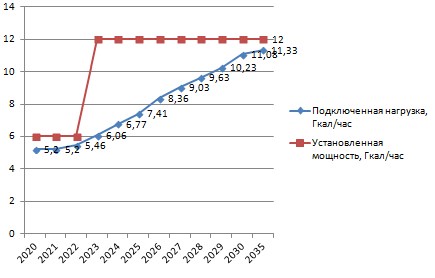 Рисунок 39 Соотношение установленной мощности и подключенной нагрузки для котельной пгт. Лесогорский. и) обоснование организации индивидуального теплоснабжения в зонах застройки поселения малоэтажными жилыми зданиями;В зонах застройки малоэтажными жилыми домами предусматривается использование индивидуальных источников тепловой энергии. Обоснованием для данной концепции обеспечения тепловой энергией населения является большая разрозненность зон застройки, низкая тепловая нагрузка перспективных потребителей, неэффективность использования централизованного теплоснабжения для малоэтажного жилья, а также наличие газопроводов на территории МО «Светогорское городское поселение».к) обоснование организации теплоснабжения в производственных зонах на территории поселения, городского округа;В связи с тем, что на данный момент отсутствует информация о перспективных производственных зонах, и соответственно, невозможно оценить необходимые объемы тепловой энергии на данных территориях данных раздел не рассматривается.л) обоснование перспективных балансов тепловой мощности источников тепловой энергии и теплоносителя и присоединенной тепловой нагрузки в каждой из систем теплоснабжения поселения, городского округа и ежегодное распределение объемов тепловой нагрузки между источниками тепловой энергии;Балансы тепловой мощности источников тепловой энергии были рассчитаны в соответствии со СНиП 124.13330.2012 «Тепловые сети», балансы приведены в части 2. На основе Генерального плана МО «Светогорское городское поселение» были взяты площади приростов строительных фондов.м) расчет радиусов эффективного теплоснабжения (зоны действия источников тепловой энергии) в каждой из систем теплоснабжения, позволяющий определить условия, при которых подключение теплопотребляющих установок к системе теплоснабжения нецелесообразно вследствие увеличения совокупных расходов в указанной системе.объемов тепловой нагрузки между источниками тепловой энергии;Балансы тепловой мощности источников тепловой энергии были рассчитаны в соответствии со СНиП 124.13330.2012 «Тепловые сети», балансы приведены в части 2. На основе Положения о территориальном планировании МО «Светогорское городское поселение» были взяты площади приростов строительных фондов.м) расчет радиусов эффективного теплоснабжения (зоны действия источников тепловой энергии) в каждой из систем теплоснабжения, позволяющий определить условия, при которых подключение теплопотребляющих установок к системе теплоснабжения нецелесообразно вследствие увеличения совокупных расходов в указанной системе.Расчет эффективного радиуса теплоснабжения для котельной в пгт. Лесогорский, д. Лосево и котельной детского дома существующими методиками не покажет объективных значений в связи с крайне малой подключенной тепловой нагрузкой и малыми масштабами данной зоны теплоснабжения в целом. Исходя из этого, расчеты для данных котельных не имеют логического смысла, некорректны и не имеют надобности. Ниже приведен расчет эффективного радиуса котельных.Расчеты оптимального радиуса теплофикационного оборудования МО «Светогорское городское поселение» по территориальному разделению представлены в таблицах нижеТаблица 71. Расчет оптимального радиуса ТЭЦ г. СветогорскГрафическое отображение эффективного радиуса ТЭЦ г. Светогорска представлено на рисунке ниже зеленой областью.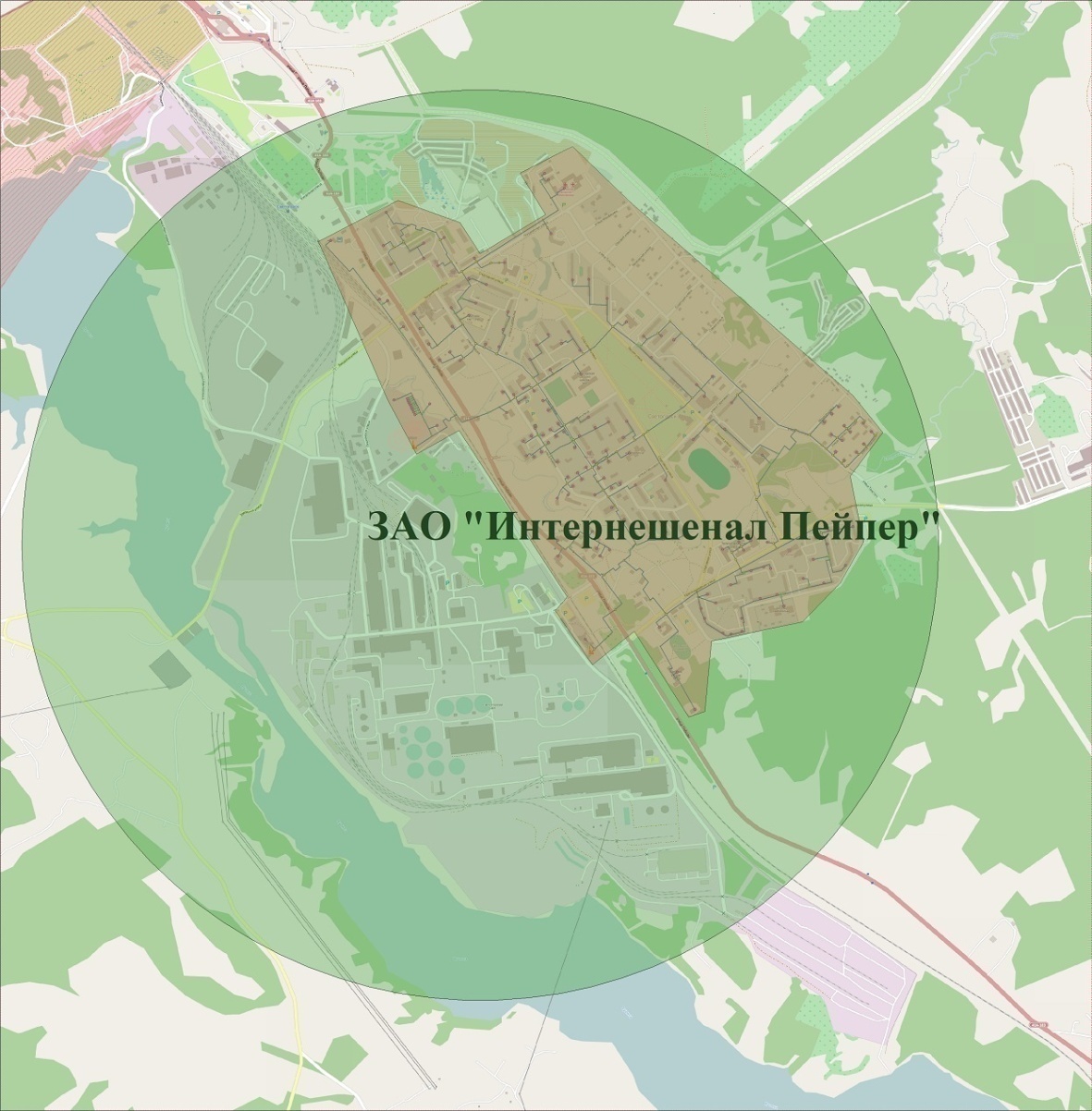 Рисунок 40. Эффективный радиус теплоснабжения г. СветогорскСуществующие источники теплоснабжения полностью охватывают территорию города Светогорска, включая перспективную застройку.Таблица 72. Расчет оптимального радиуса котельной пгт. ЛесогорскийГрафическое отображение эффективного радиуса Котельной пгт. Лесогорский представлено на рисунке ниже зеленой областью.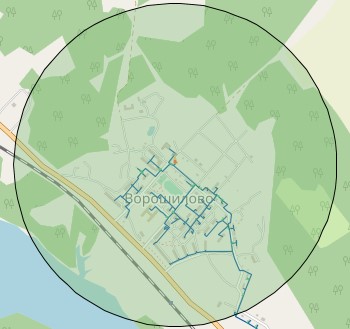 Рисунок 41. Эффективный радиус теплоснабжения котельной пгт. ЛесогорскийКак видно из рисунка выше, существующее местоположение не позволяет эффективно снабжать потребителей тепловой энергией. В 2023 году будет осуществлено строительство новой БМК на ул. Московская, что позволит эффективно покрыть всю зону действия уентрализвоанного теплоснабжения, включая перспективную застройку.Таблица 73. Расчет оптимального радиуса котельной д. Лосево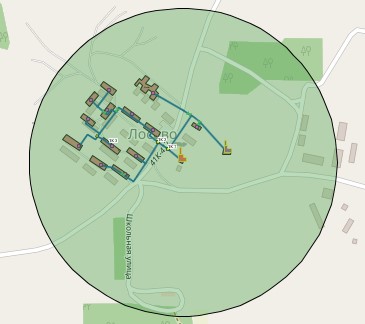 Рисунок 42. Эффективный радиус теплоснабжения котельной дер. ЛосевоСуществующие источники теплоснабжения полностью охватывают территорию деревни Лосево, включая перспективную застройку.Таблица 74. Расчет оптимального радиуса котельной детского дома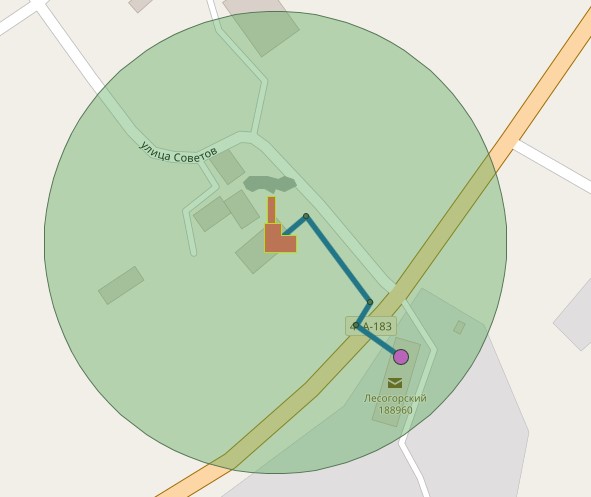 Рисунок 43. Эффективный радиус теплоснабжения котельной детского домаГлава 8. Предложения по строительству, реконструкции и (или) модернизации тепловых сетейа) реконструкция и строительство тепловых сетей, обеспечивающих перераспределение тепловой нагрузки из зон с дефицитом тепловой мощности в зоны с избытком тепловой мощности (использование существующих резервов);В настоящее время на территории муниципального образования зон с дефицитом тепловой мощности источников не выявлено. Ввиду значительной удаленности источников друг от друга, перераспределение тепловой нагрузки между источниками не предполагается. Строительство тепловых сетей для перераспределения нагрузок не требуется.  б) строительство тепловых сетей для обеспечения перспективных приростов тепловой нагрузки под жилищную, комплексную или производственную застройку во вновь осваиваемых районах поселения;Для теплоснабжения новых потребителей на территории г. Светогорска предусмотрено строительство новой магистрали. В связи с отсутствием в настоящий момент проектов планировок данной территории, перспективные потребители рассчитаны как «Обобщенный потребитель». Мероприятие предусматривает:перекладку тепловой сети от ТК-8 до ТК-9 с 2Ду 200 на 2Ду 250;перекладку тепловой сети от ТК-9 до ТК б/н с 2Ду 150 на 2ДУ-250;перекладку тепловой сети от ТК-62 до врезки в существующую трубу с 2Ду 133 на 2Ду 159;новое строительство тепловой сети 2Ду 250 от ТК-б/н до зоны планируемой застройки;новое строительство участка тепловой сети 2Ду  300 от ТК-28 до новой камеры;новое строительство тепловых сетей 2Ду 250 от новой камеры до зоны планируемой застройки; Планируемые мероприятия представлены на рисунках ниже.  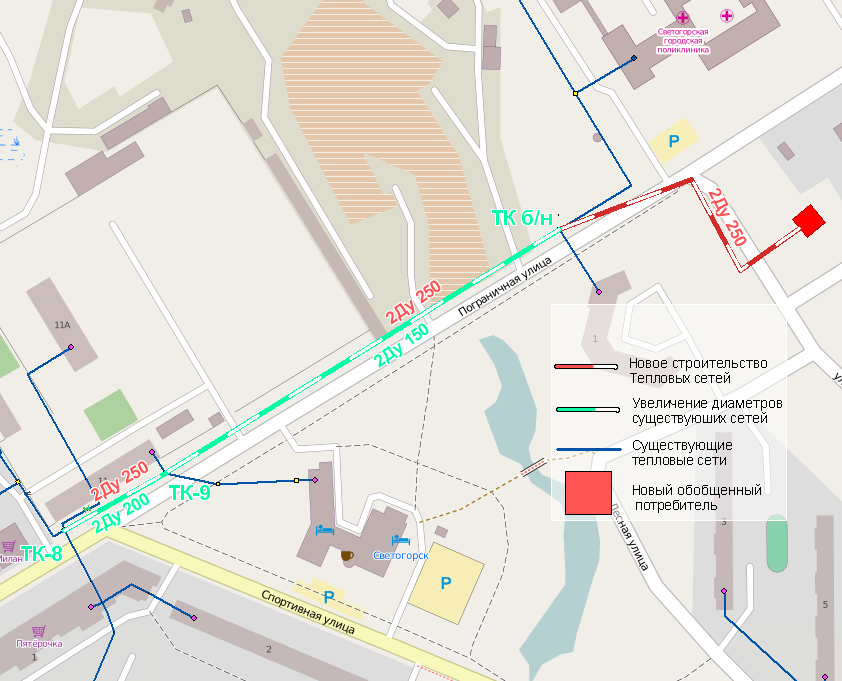 Рисунок 44 Строительство тепловых сетей для подключения новых потребителей на территории г. Светогорска.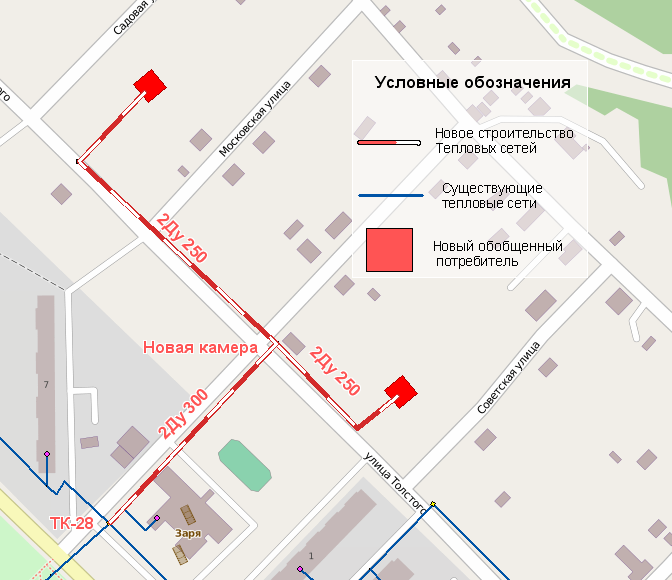 Рисунок 45 Строительство тепловых сетей для подключения новых потребителей на территории г. Светогорска.Для теплоснабжения планируемой застройки в пгт. Лесогорский, планируется строительство новых участков и перекладка существующих. В связи с отсутствием проектов планировок на территории пгт. Лесогорский, планируемые потребители рассчитаны как «обобщенный потребитель».Для теплоснабжения планируемой застройки предусматривается:Строительство участка тепловой сети  2Ду 150 от ТК-14 до территории планируемой застройки.Планируемые мероприятия представлены на рисунке ниже.  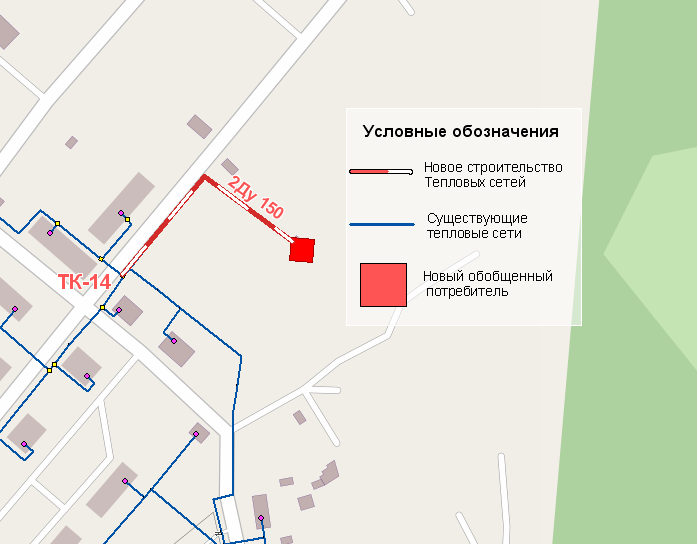 Рисунок 46 Строительство тепловых сетей для подключения новых потребителей на территории пгт. ЛесогорскийДля теплоснабжения новых потребителей на территории п. Лосево, схемой теплоснабжения предусмотрено:Перекладка тепловых сетей от ТК-2 до жилого дома №5 с 2Ду 80 до 2Ду 150;Строительство тепловой сети 2Ду 150 от жилого дома №5 до территории планируемой застройки. Планируемые мероприятия представлены на рисунке ниже.  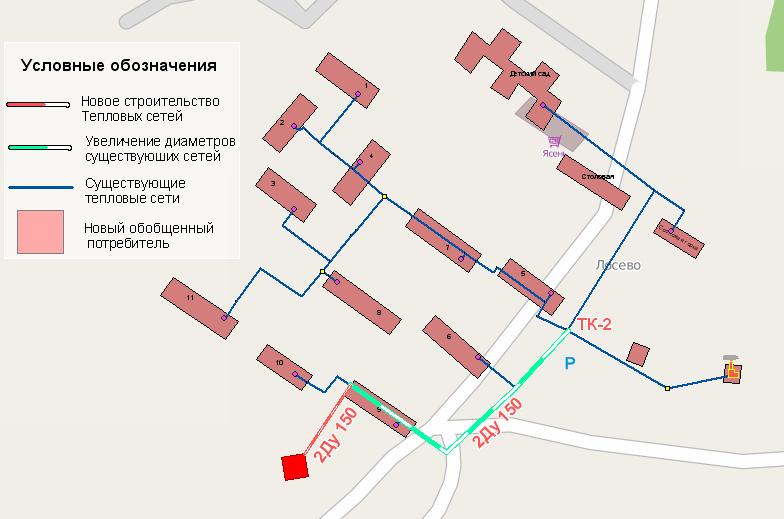 Рисунок 47 Строительство тепловых сетей для подключения новых потребителей на территории п. ЛосевоПредлагаемые мероприятия по строительству тепловых сетей для обеспечения тепловой энергией новых потребителей требуют актуализации при появлении проектов планировок на данной территории.в) строительство тепловых сетей, обеспечивающих условия, при наличии которых существует возможность поставок тепловой энергии потребителям от различных источников тепловой энергии при сохранении надежности теплоснабжения;На момент разработке схемы теплоснабжения в городе Светогорске тепловые схемы имеют закольцованную структуру, что позволяет обеспечивать теплом город от двух выводов ТЭЦ ЗАО «Интернешнл Пейпер». В перспективе планируется сохранить существующую конфигурацию тепловых сетей, что позволит работать двух перспективных котельным на единую сеть города Светогорска. При этом с неимением конкретизирующей информации о размещении объектов перспективного строительства и неточной информации о месте расположения перспективных источников невозможно оценить объемы работ по строительству тепловых сетей. В остальных зонах теплоснабжения не планируется осуществлять поставки потребителям от различных источников тепловой энергии. г) строительство или реконструкция тепловых сетей для повышения эффективности функционирования системы теплоснабжения, в том числе за счет перевода котельных в пиковый режим работы или ликвидации котельных;Строительство и реконструкция тепловых сетей, для повышения эффективности функционирования системы теплоснабжения, в том числе за счет перевода котельных в пиковый режим работы или ликвидации котельных не требуется.д) строительство тепловых сетей для обеспечения нормативной надежности теплоснабжения;Для обеспечения надежной работы системы теплоснабжения в городе Светогорске в связи с высоким уровнем морального износа требуется перекладка существующих магистральных трубопроводов, проходящих под зданиями и сооружениями населенного пункта. Поэтому необходима разработка проекта на прокладку новых систем.е) реконструкция тепловых сетей с увеличением диаметра трубопроводов для обеспечения перспективных приростов тепловой нагрузки;В результате разработки электронной модели схемы теплоснабжения МО «Светогорское городское поселение», выявлены участки с недостаточной пропускной способностью по отдельным направлениям. Дефицит пропускной способности на тепловых сетях приводит к снижению расхода теплоносителя и сокращению располагаемого напора на ИТП потребителей. В результате качество теплоснабжения конечного потребителя резко ухудшается. Схемой теплоснабжения предусмотрены мероприятия по нормализации гидравлического режима на данных участках. Участок 1 Выявлен дефицит пропускной способности на тепловых сетях от ТК-9 до Светогорской городской поликлиники. Предусмотрены перекладки:От ТК-9 до границы участка Светогорской городской поликлиники с 2Ду150 на 2Ду 200.Протяженность участка составляет – 370 пм.От границы участка до ввода в здание с 2Ду 100 на 2Ду150. Протяженность участка составляет – 70 пм.Перекладки показаны на рисунке ниже. 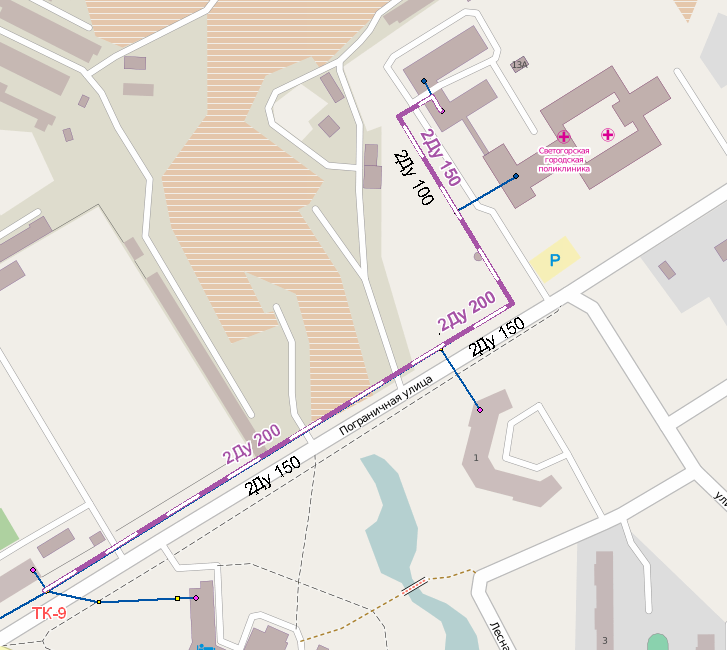 Рисунок 48 Перекладка сетей от ТК-9 до СГПж) реконструкция тепловых сетей, подлежащих замене в связи с исчерпанием эксплуатационного ресурса;Существует показана необходимость проведения замены большего количества трубопроводов, и показаны два варианта организации закрытой системы горячего водоснабжения.Затраты на реконструкцию тепловых сетей находящихся на обслуживании ООО «Светогорское ЖКХ» для различных диаметров приведены в таблице 40. Целесообразно разделить замену тепловых сетей на два этапа. На первом этапе заменять сети, проложенные до 1998 года, т.к. в настоящий момент такие сети находятся в эксплуатации более 25 лет, что больше расчетного срока службы. На втором этапе (2025–2035 гг.) необходимо заменять сети, проложенные до 2008 года, т.к. к рассматриваемому периоду сети исчерпают расчетный срок службы. Диаметры заменяемых сетей представлены в таблицах ниже.Таблица 75 Заменяемые сети по диаметрам (г. Светогорск)Таблица 76 Заменяемые сети по диаметрам (дер. Лосево)Таблица 77 Заменяемые сети по диаметрам (пгт. Лесогорский)Таблица 78 Заменяемые сети по диаметрам (Итого)з) строительство и реконструкция насосных станций.Насосные станции на территории муниципального образования отсутствуют. Глава 9. Предложения по переводу открытых систем теплоснабжения (горячего водоснабжения) в закрытые системы горячего водоснабженияЗакрытую систему ГВС предполагается организовать путем установки теплообменников в ИТП потребителей. На данный момент, открытая система ГВС наличиствует в двух насленных пунктах: г. Светогорск и пгт. Лесогорский.В таблице ниже приведен список абонентов с ХВС и ГВС в пгт. Лесогорский.Таблица 79. Сведения о наличии холодного и горячего водоснабжения в домах в пгт. ЛесогорскийВ пгт. Лесогорский располагается 50 домов с открытой сиситемой ГВС.Открытая схема теплоснабжения позволяет свободно разбирать теплоноситель жителям поселения на врезках из-за чего температура теплосителя в обратном трубопроводе в пгт. Лесогорский падает до 40 градусов вместо 60 градусов.Наиболее рационально, закрытое горячее водоснабжение может быть осуществлено установкой теплообменников в индивидуальных тепловых пунктах (ИТП) потребителей. Также установку теплообменников ГВС следует предусматривать для всех промышленных предприятий, административных и социальных зданий. Установка теплообменников в ИТП, является наиболее экономичным способом организации закрытой системы ГВС, т.к. исключаются затраты на строительство зданий и сетей ГВС в границах кварталов.Строительство и установка теплообменников в  ИТП (ориентировочно 274 ед.) оценивается в 296,4 млн. рублей. . (69,16 млн. руб.в пгт Лесогорский, остальные – 227,24 млн. руб. в г.Светогорск).Затраты на ежегодное обслуживание 274 теплообменников в ИТП (65 из них в пгт Лесогорский, остальные – 209 в г.Светогорск) оцениваются в 4,94 млн. рублей ежегодно, что в пересчете на один дом составляет 1660 рублей в месяц. Длина сетей горячего водоснабжения в двухтрубном исчислении составит 15,000 п.м (3500 п.м. из них в пгт Лесогорский, остальные – 11,500 п.м. в г.Светогорск). километров. Ориентировочная стоимость прокладки сетей составит 19,5 млн. рублей. (4,5 млн. руб.в пгт Лесогорский, остальные – 15 млн. руб. в г.Светогорск).Общая стоимость мероприятия оценивается в 315,9 млн. рублей.Для более точного числа ИТП необходимо провести техническое обследование на предмет технической возможности установки ИТП. ИТП устанавливается в подвале здания. Необходимо определить, возможна ли установка ИТП с учетом размеров подвала, его состояния (не затоплен ли).Состав и принцип работыИндивидуальный тепловой пункт (ИТП) представляет из себя устанавливаемый в подвале здания и работающий автоматически комплекс насосов, теплообменников и датчиков, регулирующий подачу ресурса в системы отопления и горячего водоснабжения дома в соответствии с заданной программой и температурой наружного воздуха.Предполагаемые года перевода –  до 2022 года согласно законодательству РФ.Глава 10. Перспективные топливные балансыа) расчеты по каждому источнику тепловой энергии перспективных максимальных часовых и годовых расходов основного вида топлива для зимнего, летнего и переходного периодов, необходимого для обеспечения нормативного функционирования источников тепловой энергии на территории поселения, городского округа;Перспективные топливные балансы разрабатываются в соответствии с подпунктом 6 пункта 3  и пунктом 23 Требований к схемам теплоснабжения.В результате разработки в соответствии с пунктом 23 Требований к схеме теплоснабжения должны быть решены следующие задачи:установлены перспективные объемы тепловой энергии, вырабатываемой на всех источниках тепловой энергии, обеспечивающие спрос на тепловую энергию и теплоноситель для потребителей, на собственные нужды котельных, на потери тепловой энергии  при ее передаче по тепловым сетям, на хозяйственные нужды предприятий;установлены объемы топлива для обеспечения выработки тепловой энергии на каждом источнике тепловой энергии;определены виды топлива, обеспечивающие выработку необходимой тепловой энергии;установлены показатели эффективности использования топлива и предлагаемого к использованию теплоэнергетического оборудования.Таблица 80 Расход условного топлива на рассматриваемую перспективуб) расчеты по каждому источнику тепловой энергии нормативных запасов аварийных видов топлива.Согласно СНиП II-35-76 «Котельные установки» емкость хранилищ жидкого топлива в зависимости от суточного расхода следует принимать для аварий на котельных, работающих на газе, доставляемом по железной дороге или автомобильным транспортом на трехсуточный расход. В таблице ниже представлены данные нормативных запасов аварийного топлива по котельным технологических зон.Таблица 81. Нормативные запасы аварийного топливаГлава 11. Оценка надежности теплоснабженияа) перспективные показатели надежности, определяемые числом нарушений в подаче тепловой энергииПерспективный показатель надежности Рч, определяемый числом нарушений в подаче тепловой энергии, за отопительный период в расчете на единицу объема тепловой мощности и длины тепловой сети ресурсоснабжающей организации, исчисляется по формуле:Рч = Мо / L,где: Мо – число нарушений в подаче тепловой энергии по договорам с потребителями товаров и услуг в течение отопительного сезона расчетного периода регулирования согласно данным, подготовленным ресурсоснабжающей организацией;L – произведение суммарной тепловой нагрузки по всем договорам с потребителями товаров и услуг данной организации (в Гкал – в отсутствие нагрузки принимается равной 1) и суммарной протяженности линий тепловой сети (в км – в отсутствие тепловой сети принимается равной 1) данной регулируемой организации.С учетом существующего значения показателя надежности систем теплоснабжения указанных организаций, определяемого числом нарушений в подаче тепловой энергии, а также реализации мероприятий, направленных на поддержание уровня надежности, предусмотренных схемой теплоснабжения, перспективный показатель надежности, определяемый числом нарушений в подаче тепловой энергии, принимается равным 0,002. б) перспективные показатели, определяемые приведенной продолжительностью прекращений подачи тепловой энергии;Перспективный показатель надежности Рп, определяемый суммарной приведенной продолжительностью прекращений подачи тепловой энергии в отопительный сезон, исчисляется по формуле:МпоРп = S * Т * jпр / L,j=1где: Т*jпр – продолжительность (с учетом коэффициента Кв) j-ого прекращения подачи тепловой энергии за отопительный сезон в течение расчетного периода регулирования (в часах);S – общее число прекращений подачи тепловой энергии за отопительный сезон согласно данным, подготовленным регулируемой организацией.L – произведение суммарной тепловой нагрузки по всем договорам с потребителями товаров и услуг данной организации (в Гкал/ч – в отсутствие нагрузки принимается равной 1) и суммарной протяженности линий тепловой сети (в км – в отсутствие тепловой сети принимается равной 1) данной регулируемой организации.С учетом существующего значения показателя надежности систем теплоснабжения указанных организаций, а также реализации мероприятий, направленных на поддержание уровня надежности, предусмотренных схемой теплоснабжения, перспективный показатель надежности, определяемый приведенной продолжительностью прекращений подачи тепловой энергии, принимается равным 0,031.в) перспективные показатели, определяемые приведенным объемом недоотпуска тепла в результате нарушений в подаче тепловой энергии;Перспективный показатель надежности Ро, определяемый суммарным приведенным объемом недотпуска тепла в результате нарушений в подаче тепловой энергии в отопительный период, исчисляется по формуле:МпоРо = S * Q * j / L,j=1где: Qj – объем недоотпущенной / недопоставленной тепловой энергии при j-м нарушении в подаче тепловой энергии за отопительный сезон расчетного периода регулирования (в Гкал);S – общее число прекращений подачи тепловой энергии за отопительный сезон согласно данным, подготовленным регулируемой организацией.L – произведение суммарной тепловой нагрузки по всем договорам с потребителями товаров и услуг данной организации (в Гкал/ч – в отсутствие нагрузки принимается равной 1) и суммарной протяженности линий тепловой сети (в км – в отсутствие тепловой сети принимается равной 1) данной регулируемой организации.С учетом существующего значения показателя надежности систем теплоснабжения указанных организаций, а также реализации мероприятий, направленных на поддержание уровня надежности, предусмотренных схемой теплоснабжения, перспективный показатель надежности, определяемый суммарным приведенным объемом недотпуска тепла в результате нарушений в подаче тепловой энергии в отопительный период, принимается равным 0.г) перспективные показатели, определяемые средневзвешенной величиной отклонений температуры теплоносителя, соответствующих отклонениям параметров теплоносителя в результате нарушений в подаче тепловой энергии.Перспективный показатель надежности Rв, определяемый средневзвешенной величиной отклонений температуры воды в подающем трубопроводе в отопительный период, исчисляется по формуле:Rв = S * Qiв * Rвi / S * Qiв,i=1где Rвi – среднее за отопительный сезон расчетного периода регулирования зафиксированное по i-ому договору с потребителем товаров и услуг значение превышения среднечасовой величины отнесенного на данную регулируемую организацию надлежаще оформленными Актами отклонения температуры воды в подающем трубопроводе над договорным значением отклонения (для отклонений как вверх, так и вниз);Nв – число договоров с потребителями товаров и услуг данной регулируемой организации, для которых теплоносителем является вода;Qiв – присоединенная тепловая нагрузка по i-ому такому договору в части, где теплоносителем является вода, Гкал/час.Среднее за отопительный сезон расчетного периода регулирования зафиксированное по i-ому договору с потребителями товаров и услуг значение положительной части разности между среднечасовой величиной отнесенного на рассматриваемую регулируемую организацию надлежаще оформленными Актами отклонения температуры воды в подающем трубопроводе и договорным значением отклонения, (Rвi) исчисляется по формуле:Rвi = S * Dв, i, j / hо ,j = 1где S – число нарушений в подаче тепловой энергии, вызванных отклонениями температуры воды в подающем трубопроводе (без прекращения ее подачи), по i-ому договору с потребителями товаров и услуг в течение отопительного сезона расчетного периода регулирования согласно данным, подготовленным регулируемой организацией;Dв, i, j - сумма по всем часам j-ого нарушения в подаче тепловой энергии в отопительный сезон положительных частей разностей между среднечасовой величиной зафиксированного в течение этого часа (с отнесением на рассматриваемую регулируемую организацию) отклонения температуры воды в подающем трубопроводе и договорным значением отклонения – определяется на основании данных, подготовленных регулируемой организацией, в градусах Цельсия;hо - общее число часов в отопительном сезоне расчетного периода регулирования.Отклонения температуры теплоносителя фиксируются в подающем трубопроводе в случаях превышения значений отклонений, предусмотренных договорными отношениями между данной регулируемой организацией и потребителем ее товаров и услуг (исполнителем коммунальных услуг для него) (далее – договорные значения отклонений). В отсутствие требуемых величин в имеющихся договорах, в качестве договорных значений отклонений температуры воды в подающем трубопроводе принимаются величины, установленные для горячего водоснабжения постановлением Правительства Российской Федерации от 23.05.2006 № 307 "О порядке предоставления коммунальных услуг гражданам".Показатели рассчитываются раздельно для случаев, когда теплоносителем является пар и когда теплоноситель – горячая вода. В последнем случае проводятся два расчета: для отопительного сезона и межотопительного периода в отдельности.Глава 12. Обоснование инвестиций в строительство, реконструкцию, техническое перевооружение и (или) модернизациюа) оценку финансовых потребностей для осуществления строительства, реконструкции и технического перевооружения источников тепловой энергии и тепловых сетей;Строительство новых котельныхВ настоящее время не обеспечивается аварийный резерв мощности на котельной пгт. Лесогорский, ул. Садовая. На котельной установлены 3 водогрейных котла КСВа-2,5Гс тепловой мощностью 2,15 Гкал/ч каждый. При выходе из строя одного из них, тепловая мощность котельной снижается на 33% и не покрывает подключенную нагрузку с обеспеченностью 0,87.  Так же у котельного оборудования не хватает мощностей для качественного теплоснабжения (недостаточный напор) и неудачное местоположение ( котельная расположена на холме над потребителями).Установка нового котельного оборудования или модернизация сущуествующего невозможна из-за недостаточной площади, поэтому рекомендуется построить БМК на Московской улице.Учитывая запланированные подключения новых потребителей к новой котельной, необходимо предусматривать увеличение установленной мощност в отличии от существующей котельной до 12 Гкал/час, чтобы покрыть перспективную нагрузку.Так же планируется строительство около 150 метров сетей диаметром 219 мм для подключения котельной к существующим сетям.Схемой теплоснабжения предусмотрена строительство БМК мощностью 12 Гкал/час в пгт. Лесогорский котельной в 2023 году. Старая котельная будет выведена из эксплуатации.Ориентировочная стоимость со врезкой в существующиие сети 200 млн. руб. Ориентировочная стоимость мероприятия 50 млн. руб.Мероприятие планируется осуществить в 2023 году. Строительство резервных котельныхСхемой теплоснабжения предлагается строительство резервных отопительных котельных для покрытия существующих и перспективных нагрузок теплоснабжения жилой и социально-административной застройки в случае возникновения перебоев с поставками тепловой энергии на ТЭЦ-3 и ТЭЦ-4 ЗАО «Интернешнл Пейпер».  Предлагается строительство двух газовых резервных котельных:Котельной тепловой мощностью 40 Гкал/ч со врезкой в существующий северный ввод теплотрассы от ТЭЦ;Котельной тепловой мощностью 20 Гкал/ч со врезкой в существующий южный ввод ТЭЦ. Затраты на строительство котельных оцениваются в 300 и 210 млн. рублей соответственно. Затраты на строительство резервных котельных не могут быть покрыты за счет платы за подключения или инвестиционной составляющей в тарифе. Строительство котельных должно финансироваться из бюджета. Предложение по величине необходимых инвестиции в строительство, реконструкцию и техническое перевооружение тепловых сетейДля обеспечения централизованным теплоснабжением планируемых к строительству потребителей, необходимо строительство отдельных участков тепловых сетей.Участки, которые необходимо простроить для теплоснабжения планируемых потребителей, представлены в таблице ниже.Финансирование строительства новых участков должно осуществляться за счет платы за подключение. Таблица 82 Участки нового строительстваПерекладка существующих сетей для подключения новых потребителейДля подключения новых потребителей к сетям централизованного теплоснабжения необходимо переложить часть сетей на большие диаметры. Объем перекладок с увеличением диаметров и стоимость таких перекладок представлены в таблице ниже. Таблица 83 Перекладки для подключения новых потребителей Таким образом, для подключения новых потребителей к сетям централизованного теплоснабжения, потребуются инвестиции в размере 167,72 млн. рублей. Финансирование мероприятий должно быть учтено в стоимости подключения к централизованному теплоснабжению. Перекладки для оптимизации гидравлического режимаВ таблдице ниже показаны необходимые объемы перекладок для оптимизации гидравлического режима у отдельных потребителей.  и объемы финансовых потребностей на реализацию.Таблица 84 Перекладки для оптимизации гидравлического режимаЗамена ветхих сетейСуществует показана необходимость проведения замены большего количества трубопроводов, и показаны два варианта организации закрытой системы горячего водоснабжения.Затраты на реконструкцию тепловых сетей находящихся на обслуживании ООО «Светогорское ЖКХ» для различных диаметров приведены в таблице 40. Целесообразно разделить замену тепловых сетей на три этапа. На первом этапе заменять сети, проложенные до 1998 года, т.к. в настоящий момент такие сети находятся в эксплуатации более 25 лет, что больше расчетного срока службы. На втором этапе (2025–2035 гг.) необходимо заменять сети, проложенные до 2008 года, т.к. к рассматриваемому периоду сети исчерпают расчетный срок службы. Таблица 85 Заменяемые сети по диаметрам Таблица 86 Затраты на реконструкцию Таким образом, на реконструкцию тепловых сетей требуется в среднем 50,9 млн. рублей в год в первый десятилетний период. Перекладка наиболее изношенных трубопроводов позволит снизить тепловые потери при передаче теплоносителя. б) предложения по источникам инвестиций, обеспечивающих финансовые потребности;Тепловые сети находятся на балансе в казне МО «Светогорское городское поселение», поэтому мероприятия по реконструкции существующих сетей будут финансироваться из бюджетов различных уровней. Сводные затраты по мероприятиям представлены в таблице ниже.Таблица 87. Сводные затраты на мероприятия и источники финансированияв) расчеты эффективности инвестиций;Реконструкция существующих сетей, установка счетчиков являются обязательными мероприятиями. Данные мероприятия приведут к снижению потерь, но поскольку доля экономии будет значительно ниже затрат производимых на замену сетей, то данное мероприятие является неэффективным, но обязательным для качественного и надежного теплоснабжения. г) расчеты ценовых последствий для потребителей при реализации программ строительства, реконструкции и технического перевооружения систем теплоснабженияВ связи с экономической нестабильностью невозможно реально оценить последствия изменения тарифа на тепловую энергию. Принято, что цены на тепловую энергию будут изменяться согласно «Прогнозу долгосрочного социально-экономического развития Российской Федерации на период до 2030 года». В таблице ниже представлен прогноз роста тарифов на товары (услуги)  теплоснабжающих организаций, в том числе и ООО «СЖКХ», для населения и в 2021-2030гг.Таблица 88. Прогноз роста тарифов на товары (услуги) инфраструктурных компаний для населения и тарифов на услуги организаций ЖКХ в 2021-2030гг. (по вариантам).Глава 13. Индикаторы развития систем теплоснабжения поселенияИндикаторы развития систем теплоснабжения МО «Светогорское городское поселение» представлены в таблице ниже.Таблица 89. Индикаторы развития систем теплоснабженияГлава 14 Ценовые (тарифные) последствия»а) тарифно-балансовые расчетные модели теплоснабжения потребителей по каждой системетеплоснабженияТарифно-балансовые расчетные модели теплоснабжения потребителей выполнены с учетом реализации мероприятий настоящей Схемы, а именно реконструкции тепловых сетей с учетом реализации первого варианта развития главе 3 Схемы теплоснабжения Мастер-план развития систем теплоснабжения МО «Светогорское городское поселение». Результаты расчета представлены в таблице ниже.Таблица 90. Тарифно-балансовые расчетные модели теплоснабжения потребителейб) тарифно-балансовые расчетные модели теплоснабжения потребителей по каждой единой теплоснабжающейорганизацииТарифно-балансовые расчетные модели теплоснабжения потребителей по единой теплоснабжающей организации представлены в таблице 82.в) результаты оценки ценовых (тарифных) последствий реализации проектовсхемы теплоснабжения на основании разработанных тарифно-балансовыхмоделейПроведение мероприятий согласно результатам расчета, представленным в таблице 82, позволит сэкономить 17,9 млн. руб. на производство тепловой энергии за период действия Схемы.Глава 15 «Реестр единых теплоснабжающих организаций»а) реестр систем теплоснабжения, содержащий перечень теплоснабжающихорганизаций, действующих в каждой системе теплоснабжения, расположенных в границах поселенияНа территории МО «Светогорское городское поселение» можно выделить четыре зоны действия централизованных источников тепловой энергии. Теплоснабжающая организация, действующая на территории МО «Светогорское городское поселение» - ООО "ТК  СЖКХ".б) реестр единых теплоснабжающих организаций, содержащий перечень системтеплоснабжения, входящих в состав единой теплоснабжающейорганизацииЕдиная теплоснабжающая организация, действующая на территории МО МО «Светогорское городское поселение» ООО "ТК  СЖКХ".в) основания, в том числе критерии, в соответствии с которымитеплоснабжающая организация определена единой теплоснабжающейорганизациейРешение по установлению единой теплоснабжающей организации осуществляется на основании Постановления Правительства РФ от 08.08.2012 г. № 808 «Об организации теплоснабжения в РФ и внесении изменений в некоторые акты Правительства РФ».В соответствии с Постановлением - границы зоны (зон) деятельности единой теплоснабжающей организации (организаций) определены границами системы теплоснабжения.В случае если на территории поселения, городского округа существуют несколько систем теплоснабжения, уполномоченные органы вправе:определить единую теплоснабжающую организацию (организации) в каждой из систем теплоснабжения, расположенных в границах поселения, городского округа;определить на несколько систем теплоснабжения единую теплоснабжающую организацию.Для присвоения организации статуса единой теплоснабжающей организации на территории поселения лица, владеющие на праве собственности или ином законном основании источниками тепловой энергии и (или) тепловыми сетями, подают в уполномоченный орган в течение 1 месяца с даты опубликования (размещения) в установленном порядке проекта схемы теплоснабжения, а также с даты опубликования (размещения) сообщения заявку на присвоение организации статуса единой теплоснабжающей организации с указанием зоны ее деятельности. К заявке прилагается бухгалтерская отчетность, составленная на последнюю отчетную дату перед подачей заявки, с отметкой налогового органа о ее принятии. Рекомендовано определить ООО «ТК  СЖКХ» в качестве ЕТО, как единственную организацию, осуществляющую деятельность в сфере теплоснабжения на территории МО «Светогорское городское поселение».г) заявки теплоснабжающих организаций, поданные в рамках разработки проекта схемы теплоснабжения (при их наличии), на присвоение статуса единойтеплоснабжающейорганизацииЗаявки теплоснабжающих организаций в рамках разработки схемы не поступали.д) описание границ зон деятельности единой теплоснабжающей организации (организаций)Зона действия ООО «ТК  СЖКХ» располагается на территории с МО «Светогорское городское поселение».Глава 16 «Реестр проектов схемы теплоснабжения»а) перечень мероприятий по строительству, реконструкции или техническому перевооружению источников тепловойэнергииПанируется провести следующие мероприятия: Строиттельство котельной в пгт. Лесогорский (ориентировочная стоимость :5000 тыс. руб. , срок проведения мероприятия – 2023 год)Строительство резервных котельных в г. Светогорске (ориентировочная стоимость : 160000 тыс. руб., срок проведения мероприятия – 2035 год)б) перечень мероприятий по строительству, реконструкции и техническому перевооружению тепловых сетей и сооружений нанихСуществует показана необходимость проведения замены большего количества трубопроводов, и показаны два варианта организации закрытой системы горячего водоснабжения.Затраты на реконструкцию тепловых сетей находящихся на обслуживании ООО «Светогорское ЖКХ» для различных диаметров приведены в таблицах ниже. Целесообразно разделить замену тепловых сетей на три этапа. На первом этапе заменять сети, проложенные до 1998 года, т.к. в настоящий момент такие сети находятся в эксплуатации более 25 лет, что больше расчетного срока службы. На втором этапе (2025–2035 гг.) необходимо заменять сети, проложенные до 2008 года, т.к. к рассматриваемому периоду сети исчерпают расчетный срок службы.Таблица 91 Заменяемые сети по диаметрам (г. Светогорск)Таблица 92 Заменяемые сети по диаметрам (дер. Лосево)Таблица 93 Заменяемые сети по диаметрам (пгт. Лесогорский)Таблица 94 Заменяемые сети по диаметрам (Итого)Таблица 95 Затраты на реконструкцию Таким образом, на реконструкцию тепловых сетей требуется в среднем 50900тыс. рублей в год на период действия Схемы. Перекладка наиболее изношенных трубопроводов позволит снизить тепловые потери при передаче теплоносителя. в) перечень мероприятий, обеспечивающих переход от открытых систем теплоснабжения (горячего водоснабжения) на закрытые системы горячего водоснабженияЗакрытую систему ГВС предполагается организовать путем установки теплообменников в ИТП потребителей. Наиболее рационально, закрытое горячее водоснабжение может быть осуществлено установкой теплообменников в индивидуальных тепловых пунктах (ИТП) потребителей. Также установку теплообменников ГВС следует предусматривать для всех промышленных предприятий, административных и социальных зданий. Установка теплообменников в ИТП, является наиболее экономичным способом организации закрытой системы ГВС, т.к. исключаются затраты на строительство зданий и сетей ГВС в границах кварталов.Глава 17 Замечания и предложения к проекту схемы теплоснабженияа) перечень всех замечаний и предложений, поступивших при разработке, утверждении и актуализации схемы теплоснабженияЗамечания и предложения на момент разработки Схемы отсутствуют.б) ответы разработчиков проекта схемы теплоснабжения на замечания и предложения;Замечания и предложения на момент разработки Схемы отсутствуют.в) перечень учтенных замечаний и предложений, а также реестр изменений, внесенных в разделы схемы теплоснабжения и главы обосновывающих материалов к схеме теплоснабжения.Замечания и предложения на момент разработки Схемы отсутствуют.Глава 18. Сводный том изменений, выполненных в доработанной и (или) актуализированной схеме теплоснабженияа) описание изменений, произошедших в функциональной структуре теплоснабжения поселения за период, предшествующий актуализации схемы теплоснабженияЗа период, предшествующий актуализации схемы теплоснабжения не произошло изменений в функциональной структуре теплоснабжения.б) описание изменений технических характеристик основного оборудования источников теплоснабжения, зафиксированных за период, предшествующий актуализации схемы теплоснабженияИзменений технических характеристик основного оборудования источников теплоснабжения, зафиксированных за период, предшествующий актуализации схемы теплоснабжения в) описание изменений в балансах водоподготовительных установок для каждой системы теплоснабжения, в том числе с реализацией планов строительства, реконструкции, технического перевооружения и (или) модернизации этих установок, введённых в эксплуатацию в период, предшествующих актуализации схемы теплоснабжения.За период, предшествующих актуализации схемы теплоснабжения источники не изменилисьМО «Светогорское городское поселение».Изменений в балансах водоподготовительных установок в период, предшествующих актуализации схемы теплоснабжения не наблюдалось.г) описание изменений в топливных балансах источников тепловой энергии и системах обеспечения топливом, в том числе с учётом реализации планов строительства, реконструкции, технического перевооружения и (или) модернизации источников тепловой энергии, ввод в эксплуатацию которых осуществлен в период, предшествующий актуализации схемы теплоснабжения.Фактические и планируемые топливные балансы, приведены в таблице ниже. Таблица 96 Расход условного топлива на период 2015-2020 годыРасход условного топлива на рассматриваемую перспективу представлен в таблице ниже.Таблица 97 Расход условного топлива на рассматриваемую перспективуд) описание изменений в надежности теплоснабжения для каждой системы теплоснабжения, в том числе с учетом реализации планов строительства, реконструкции и технического перевооружения источников тепловой энергии и тепловых сетей, ввод в эксплуатацию которых осуществлен в период, предшествующий актуализации схемы теплоснабжения.За период 2015-2020 гг. уменьшился на 10% износ тепловых сетей. Износ магистральных и квартальных сетей составляет 30% процентов. Замененные участки сетей представлены в Главе 1 часть 2).е) описание изменений технико-экономических показателей теплоснабжающих и теплосетевых организаций для каждой системы теплоснабжения, в том числе с учетом реализации планов строительства, реконструкции и технического перевооружения источников тепловой энергии и тепловых сетей, ввод в эксплуатацию которых осуществлен в период, предшествующий актуализации схемы теплоснабжения.  За период 2015-2020 гг. изменились показатели хозяйственной деятельности в области теплоснабжения ООО «СЖКХ». Показатели хозяйственной деятельности представлены в Главе 1 часть 10).ж) описание изменений технических и технологических проблем в системах теплоснабжения поселения, городского округа, города федерального значения, произошедших в период, предшествующий актуализации схемы теплоснабжения.За период 2015-2020 гг. уменьшилась степень износа тепловых сетей,  увеличась степень износа оборудования, установленного на них и оборудования котельных, функционирующих на территории.з) изменения гидравлических режимов, определяемые в порядке, установленном методическими указаниями по разработке схем теплоснабжения, с учетом изменений в составе оборудования источников тепловой энергии, тепловой сети и теплопотребляющих установок за период, предшествующий актуализации схемы теплоснабжения.За период 2015-2020 гг. гидравлические режимы тепловых сетей изменились и представлены в Главе 1 часть 2).и) описание изменений существующих и перспективных балансов тепловой мощности источников тепловой энергии и тепловой нагрузки потребителей для каждой системы теплоснабжения за период, предшествующий актуализации схемы теплоснабженияТепловая нарузка за период актуализации Схемы не изменилась.к) описание изменений в Мастер-плане развития систем теплоснабжения поселения, городского округа, города федерального значения» за период, предшествующий актуализации схемы теплоснабженияВ предыдущей схеме раздел Мастер-плана отсутствовал. В данную схему включен раздел Мастер-плана, представленный в главе 3. л) описание изменений в предложениях по строительству, реконструкции и техническому перевооружению источников тепловой энергии за период, предшествующий актуализации схемы теплоснабжения, в том числе с учетом введенных в эксплуатацию новых, реконструированных и прошедших техническое перевооружение источников тепловой энергииВ схеме теплоснабжения были добавлены описания условия организации централизованного теплоснабжения, индивидуального теплоснабжения, а также поквартирного отопления, которое должно содержать в том числе определение целесообразности или нецелесообразности подключения (технологического присоединения) теплопотребляющей установки к существующей системе централизованного теплоснабжения исходя из недопущения увеличения совокупных расходов в такой системе централизованного теплоснабжения, расчет которых выполняется в порядке, установленном методическими указаниями по разработке схем теплоснабжения. Кроме того, в актуализации схемы теплоснабжения были рассчитаны и построены в электронной модели Zulu 8.0 радиусы эффективного теплоснабжения для каждой котельной в отдельности.м) описание изменений в предложениях по строительству и реконструкции и (или) модернизации тепловых сетей за период, предшествующий актуализации схемы теплоснабжения, в том числе с учётом введённых в эксплуатацию новых и реконструированных тепловых сетей и сооружений на них.В актуализацию схемы теплоснабжения внесены следующие изменения:Добавлены предложения по реконструкции и (или) модернизации тепловых сетей с увеличением диаметра трубопроводов для обеспечения надежности теплоснабжения в тепловой нагрузки.Добавлены по строительству источника  теплоснабжения  для обеспечения надежности теплоснабжения в тепловой нагрузки.н) описание изменений (фактических данных) в оценке значений индикаторов развития систем теплоснабжения поселения, городского округа, города федерального значения с учетом реализации проектов схемы теплоснабжения.В актуализации схемы теплоснабжения был выполнен расчёт удельных расходов условного топлива на единицу тепловой энергии, отпускаемой с коллекторов источников тепловой энергии (отдельно для тепловых электрических станций и котельных), отношения величины технологических потерь тепловой энергии, теплоносителя к материальной характеристике тепловой сети для каждой котельной в отдельности, коэффициента использования установленной тепловой мощности, удельной материальной характеристики тепловых сетей, приведенной к расчетной тепловой нагрузке.  Был рассчитан средневзвешенный (по материальной характеристике) срок эксплуатации тепловых сетей (для каждой системы теплоснабжения).РАЗРАБОТАНОДиректорООО «АРЭН-ЭНЕРГИЯ»___________  З.А. Зайченко""  2020г.Наименование схемыСхема теплоснабжения муниципального образования «Светогорское городское поселение»Выборгского района Ленинградской области на период с 2020 по 2035 годОснование для разработки схемыФедеральный закон Российской Федерации от 06.10.2003 № 131-ФЗ «Об общих принципах организации местного самоуправления в Российской Федерации»;Федеральный закон Российской Федерации от 27.07.2010 № 190-ФЗ «О теплоснабжении»;Приказ Минрегиона РФ от 07.06.2010 № 273 «Об утверждении методики расчета значений целевых показателей в области энергосбережения и повышения энергетической эффективности, в том числе в сопоставимых условиях»Генеральный план муниципального образования;Федеральный закон Российской Федерации от 23 ноября 2009г. № 261-ФЗ «Об энергосбережении и о повышении энергетической эффективности, и о внесении изменений в отдельные законодательные акты Российской Федерации».Постановление Правительства РФ от 22 февраля 2012 г. № 154 
"О требованиях к схемам теплоснабжения, порядку их разработки и утверждения"Заказчики схемыАдминистрация МО «Светогорское городское поселение»Основные разработчики схемыООО «АРЭН-ЭНЕРГИЯ»Цели схемыОбеспечение развития систем централизованного теплоснабжения для существующего и нового строительства жилищного комплекса, а также объектов социально-культурного и рекреационного назначения в период до 2035 годаУвеличение объемов производства коммунальной продукции (оказание услуг) по теплоснабжению и горячему водоснабжению при повышении качества и сохранении приемлемости действующей ценовой политикиУлучшение качества работы систем теплоснабжения и горячего водоснабженияСнижение вредного воздействия на окружающую среду.Сроки и этапы реализации схемы2020-2035 годОсновные индикаторы и показатели, позволяющие оценить ход реализации мероприятий схемы и ожидаемые результаты реализации мероприятий из схемыСнижение потерь воды и тепловой энергии в сетях централизованного отопления и горячего водоснабжения к 2035 году. Реконструкция, наладка тепловых сетей.Реконструкция существующих котельных.Строительство газовых модульных котельных в МО «Светогорское городское поселение».№ п/пПоказателиЕдиница измеренияСовременное состояние 2020 г.Расчетный срок 2030 г.1Земли различных категорийГа,%--Общая площадь земель в границах МО «Светогорское городское поселение»:Га,%42569,97100,0042569,97100,001.1Общая площадь земель в границах населённых пунктов, в том числе:Га,%2381,555,592743,456,45пгт. ЛесогорскийГа,%915,132,151153,472,71д. ЛосевоГа,%300,150,70374,590,88п. ПравдиноГа,%105,750,25116,660,28г. СветогорскГа,%1060,522,491098,732,581.2Земли промышленности, энергетики, транспорта, связи, радиовещания, телевидения, информатики, земли для обеспечения космической деятельности, земли обороны, безопасности и земли иного специального назначенияГа,%190,250,45610,651,432Функциональное зонированиеГа--2.1Функциональное зонирование в границах МО «Светогорское городское поселение»Га33650,818877,42Зона всех видов общественно-деловой застройкиГа24,9415,34Зона индивидуальной усадебной жилой застройки. Этажность – до 3 включительно.Га232,5099,87Зона малоэтажной многоквартирной жилой застройки. Этажность – 3-4 включительно.Га17,72,40Зона среднеэтажной жилой застройки. Этажность 5-8 включительно.Га32,346,10Зона многоэтажной жилой застройки. Этажность 9-12 включительно.Га9,40-Зона учреждений школьного и дошкольного образованияГа17,976,75Зона дачных объединений в населенных пунктах (минимальный размер участка 0,06 га)Га0,081,69Зона существующей индивидуальной жилой застройки в границах санитарно-защитных зонГа16,96-Зона объектов инженерной инфраструктурыГа10,233,25Зона линейных объектов за границами населенных пунктовГа185,4337,63Зона предприятий I класса опасностиГа199,79-Зона предприятий II классаопасностиГа1,75259,18Зона предприятий III класса опасностиГа2,42-Зона предприятий IVкласса опасностиГа61,3843,49Зона предприятий V класса опасностиГа12,66-Зона коммунально-складского, транспортно-логистического назначенияГа31,8839,952.2Функциональное зонирование в границах г. СветогорскГа950,20145,57Зона всех видов общественно-деловой застройкиГа22,337,63Зона индивидуальной усадебной жилой застройки. Этажность – до 3 включительно.Га15,224,69Зона малоэтажной многоквартирной жилой застройки. Этажность – 3-4 включительно.Га4,93-Зона среднеэтажной жилой застройки. Этажность 5-8 включительно.Га29,874,77Зона многоэтажной жилой застройки. Этажность 9-12 включительно.Га9,40-Зона учреждений школьного и дошкольного образованияГа9,841,84Зона дачных объединений в населенных пунктахГа0,081,69Зона существующей индивидуальной жилой застройки в границах санитарно-защитных зонГа0,64-Зона размещения военных объектов и иных режимных объектовГа43,95-Зона объектов инженерной инфраструктурыГа6,420,16Зона предприятий I класса опасностиГа199,85-Зона предприятий II класса опасностиГа1,75-Зона предприятий III класса опасностиГа1,31-Зона предприятий IVкласса опасностиГа27,889,29Зона коммунально-складского. транспортно-логистического назначенияГа28,7918,532.3Функциональное зонирование в границах г.п. ЛесогорскийГа781,28352,04Зона всех видов общественно-деловой застройкиГа0,936,35Зона индивидуальной усадебной жилой застройки. Этажность – до 3 включительно.Га117,0162,19Зона малоэтажной многоквартирной жилой застройки. Этажность – 3-4 включительно.Га9,522,40Зона среднеэтажной жилой застройки. Этажность 5-8 включительно.Га2,471,33Зона учреждений школьного и дошкольного образованияГа6,932,58Зона существующей индивидуальной жилой застройки в границах санитарно-защитных зонГа15,38-Зона объектов инженерной инфраструктурыГа1,730,13Зона предприятий III класса опасностиГа1,10-Зона предприятий IVкласса опасностиГа30,4728,59Зона предприятий V класса опасностиГа12,66-Зона коммунально-складского, транспортно-логистического назначенияГа2,8118,732.4Функциональное зонирование в границах п. ПравдиноГа85,2826,03Зона всех видов общественно-деловой застройкиГа-0,80Зона индивидуальной усадебной жилой застройки. Этажность – до 3 включительно.Га13,226,53Зона учреждений школьного и дошкольного образованияГа-1,27Зона объектов инженерной инфраструктурыГа-0,20Зона коммунально-складского. транспортно-логистического назначенияГа-1,313Население постоянное, всеготыс. чел.19,40825,04Жилищный фонд4.1Жилищный фонд для зарегистрированного населения, всего, в т.ч.тыс. м2426,39542,24.1.1Многоквартирный тип застройкитыс. м2401,1420,04.1.2Индивидуальный тип застройкитыс. м225,3122,24.2Обеспеченность населения общей площадьюм2 общ. пл.на 1 чел.21,121,74.3Возможный объем нового жилищного строительства для всего населениятыс. м2-125,85Образование5.1Дошкольные учреждениямест70012805.2Общеобразовательные учреждениямест250025005.3Дополнительное образованиемест123012306Здравоохранение6.1Больницыкоек2552556.2Амбулаторно-поликлинические учрежденияпосещ. в смену3403406.3ФАПобъект226.4Отделение скорой медицинской помощиобъект117Социальная защита населения7.1Центр (отделение) социальной помощи на дому (местного значения)объект127.2Интернат для одиноких пенсионеров и инвалидовобъект018Культура и искусство8.1Учреждение культуры клубного типамест78020008.2Молодежный центрм2-6258.3Библиотекиед.339Физкультура и спорт9.1Спортивные залы общего пользованиятыс. м2 площади2,23,711Инженерная инфраструктура11.1Водоснабжение всего:в т. ч питьевые нуждытыс. м3/сут4,93,28,34,811.2Водоотведение всего:тыс. м3/сут5,556,28Энергоснабжение11.311.3.1Источник электроэнергииМВт235,6260,611.3.2Максимальная электрическая нагрузка поселения в целом, в т.ч.МВтн/д251,311.3.2жилищно-коммунального сектораМВт6,09,311.3.2промышленности и сельского хозяйстваМВт16023011.3.2прочих потребителейМВтн/д1211.3.3Удельное коммунально-бытовое электропотребление на человека (газ/электроплиты)кВт.ч/год13002170/-11.3.4Годовое электропотребление жилищно-коммунального сектора поселения в целоммлн. кВт.ч24,649,011.3.5Годовое электропотребление по поселению в целоммлн. кВт.чн/д1350,011.411.4.1Максимальная тепловая нагрузка жилищно-коммунального сектора поселения в целом всего, в т.ч.Гкал/часн/д86,011.4.1ИЖСГкал/часн/д14,211.4.1капитальной многоквартирной и общественно-деловой застройкиГкал/час49,871,811.4.1Потребление природного газа всего по поселению, в том числе:млн. куб. м/год231,6338,711.4.1на пищеприготовление и коммунально-бытовые нуждымлн. куб. м/годн/д3,211.4.1выработку теплоэнергии для отопления жилищно-коммунального секторамлн. куб. м/годн/д35,511.4.1промышленными и сельскохозяйственными предприятиями и прочими потребителямимлн. куб. м/год205,0300,0№ технологической зоныАдресТип источника теплоснабженияСобственник котельнойНаименование эксплуатационной организации1г. СветогорскТЭЦЗАО «Интернешнл Пейпер»ЗАО «Интернешнл Пейпер»2Пгт. ЛесогорскийГазовая котельнаяООО «СЖКХ»ООО «СЖКХ»3Пгт. Лесогорский, ул. Советов, д.7Мазутная котельнаяООО «СЖКХ»ООО «СЖКХ»4Дер. ЛосевоГазовая котельнаяООО «СЖКХ»ООО «СЖКХ»Установленная мощностьЗАО «Интернейшенал Пейпер»Электрическая, МВт60Тепловая, Гкал/ч400НасосыНасосыНасосыНасосыНасосыНасосыНасосыНасосыНасосыНасосыНасосыНасосыНасосыНасосыНасосыНасосыНасосыНасосыНаименованиеТипТипКол-во, штКол-во, штКол-во, штДата установкиДата установкиДата установкиДата установкиДата установкиПодача, м3/чПодача, м3/чНапор, м.вод.ст.Напор, м.вод.ст.Мощность э/д, кВтМощность э/д, кВтСкорость вращения, об/минг. Светогорскг. Светогорскг. Светогорскг. Светогорскг. Светогорскг. Светогорскг. Светогорскг. Светогорскг. Светогорскг. Светогорскг. Светогорскг. Светогорскг. Светогорскг. Светогорскг. Светогорскг. Светогорскг. Светогорскг. СветогорскСетевойД630-90Д630-90333-----600600992502501500СетевойД125-125Д125-125222-----1100110010105005001500ПодпиточныйД320-70Д320-70333-----3203207790903000пгт. Лесогорскийпгт. Лесогорскийпгт. Лесогорскийпгт. Лесогорскийпгт. Лесогорскийпгт. Лесогорскийпгт. Лесогорскийпгт. Лесогорскийпгт. Лесогорскийпгт. Лесогорскийпгт. Лесогорскийпгт. Лесогорскийпгт. Лесогорскийпгт. Лесогорскийпгт. Лесогорскийпгт. Лесогорскийпгт. Лесогорскийпгт. ЛесогорскийСетевой (зимний)К200-150-315К200-150-31511101.09.200101.09.200101.09.200101.09.200101.09.2001315315323245451500Сетевой (зимний)ЦНК150/315.334-55/4-400ЦНК150/315.334-55/4-40011101.10.201901.10.201901.10.201901.10.201901.10.201943043031.531.555551500ПодпиточныйКМ 65-50-160/2-5КМ 65-50-160/2-522201.09.200101.09.200101.09.200101.09.200101.09.2001252532325,55,53000Сырой водыКМ 90-32-125/2-5КМ 90-32-125/2-522201.09.200101.09.200101.09.200101.09.200101.09.200112,512,520202,22,23000д. Лосевод. Лосевод. Лосевод. Лосевод. Лосевод. Лосевод. Лосевод. Лосевод. Лосевод. Лосевод. Лосевод. Лосевод. Лосевод. Лосевод. Лосевод. Лосевод. Лосевод. ЛосевоСетевойTPD100-390/2TPD100-390/21112.10.20082.10.20082.10.20082.10.20082.10.200815315333,333,32x222x223000КотловойTP80-270/2TP80-270/22222.10.20082.10.20082.10.20082.10.20082.10.200812,512,519,919,91,51,53000Циркуляционный (ГВС)UPS 40-180 FUPS 40-180 F2222.10.20082.10.20082.10.20082.10.20082.10.2008222218180,80,83000Сетевой (ГВС)TPD 50-430/2TPD 50-430/21112.10.20082.10.20082.10.20082.10.20082.10.200832,732,729,629,62x5,52x5,53000пгт. Лесогорский (старый) – Котельная детского домапгт. Лесогорский (старый) – Котельная детского домапгт. Лесогорский (старый) – Котельная детского домапгт. Лесогорский (старый) – Котельная детского домапгт. Лесогорский (старый) – Котельная детского домапгт. Лесогорский (старый) – Котельная детского домапгт. Лесогорский (старый) – Котельная детского домапгт. Лесогорский (старый) – Котельная детского домапгт. Лесогорский (старый) – Котельная детского домапгт. Лесогорский (старый) – Котельная детского домапгт. Лесогорский (старый) – Котельная детского домапгт. Лесогорский (старый) – Котельная детского домапгт. Лесогорский (старый) – Котельная детского домапгт. Лесогорский (старый) – Котельная детского домапгт. Лесогорский (старый) – Котельная детского домапгт. Лесогорский (старый) – Котельная детского домапгт. Лесогорский (старый) – Котельная детского домапгт. Лесогорский (старый) – Котельная детского домаМазутныйНМШ 5-25-4.0/4НМШ 5-25-4.0/42222012201220122012201244441,51,51500СетевойКМ 20/30КМ 20/30333Один в 2013,Два в 2010Один в 2013,Два в 2010Один в 2013,Два в 2010Один в 2013,Два в 2010Один в 2013,Два в 201020203030443000Оборудование топливоподачиОборудование топливоподачиОборудование топливоподачиОборудование топливоподачиОборудование топливоподачиОборудование топливоподачиОборудование топливоподачиОборудование топливоподачиОборудование топливоподачиОборудование топливоподачиОборудование топливоподачиОборудование топливоподачиОборудование топливоподачиОборудование топливоподачиОборудование топливоподачиОборудование топливоподачиОборудование топливоподачиОборудование топливоподачиНаименованиеТип управленияТип управленияТип управленияКол-во, штКол-во, штКол-во, штКол-во, штВид топливаВид топливаВид топливаВид топливаТепловая мощность, МВтТепловая мощность, МВтРасход топлива, м3/ч, кг/чРасход топлива, м3/ч, кг/чПотребляемая электрическая мощность, кВтПотребляемая электрическая мощность, кВтпгт. Лесогорскийпгт. Лесогорскийпгт. Лесогорскийпгт. Лесогорскийпгт. Лесогорскийпгт. Лесогорскийпгт. Лесогорскийпгт. Лесогорскийпгт. Лесогорскийпгт. Лесогорскийпгт. Лесогорскийпгт. Лесогорскийпгт. Лесогорскийпгт. Лесогорскийпгт. Лесогорскийпгт. Лесогорскийпгт. Лесогорскийпгт. ЛесогорскийГорелки ГБЛ-2,8Автоматика Спекон-СК2Автоматика Спекон-СК2Автоматика Спекон-СК23333газгазгазгаз2,82,8305,2305,26,56,5д. Лосевод. Лосевод. Лосевод. Лосевод. Лосевод. Лосевод. Лосевод. Лосевод. Лосевод. Лосевод. Лосевод. Лосевод. Лосевод. Лосевод. Лосевод. Лосевод. Лосевод. ЛосевоWeishauptАвтоматика LogomatikАвтоматика LogomatikАвтоматика Logomatik2222газгазгазгазпгт. Лесогорский (старый) – Котельная детского домапгт. Лесогорский (старый) – Котельная детского домапгт. Лесогорский (старый) – Котельная детского домапгт. Лесогорский (старый) – Котельная детского домапгт. Лесогорский (старый) – Котельная детского домапгт. Лесогорский (старый) – Котельная детского домапгт. Лесогорский (старый) – Котельная детского домапгт. Лесогорский (старый) – Котельная детского домапгт. Лесогорский (старый) – Котельная детского домапгт. Лесогорский (старый) – Котельная детского домапгт. Лесогорский (старый) – Котельная детского домапгт. Лесогорский (старый) – Котельная детского домапгт. Лесогорский (старый) – Котельная детского домапгт. Лесогорский (старый) – Котельная детского домапгт. Лесогорский (старый) – Котельная детского домапгт. Лесогорский (старый) – Котельная детского домапгт. Лесогорский (старый) – Котельная детского домапгт. Лесогорский (старый) – Котельная детского домаРМГ-1М-01ручноеручноеручное2222мазутмазутмазутмазут1195951,11,1ПодогревателиПодогревателиПодогревателиПодогревателиПодогревателиПодогревателиПодогревателиПодогревателиПодогревателиПодогревателиПодогревателиПодогревателиПодогревателиПодогревателиПодогревателиПодогревателиПодогревателиПодогревателиНаименованиеНаименованиеТипТипТипДата установкиДата установкиДата установкиДата установкиКол-воКол-воКол-воРабочее давление, кгс/см2Рабочее давление, кгс/см2Рабочая температура, °СРабочая температура, °СРабочая средаРабочая средаг. Светогорскг. Светогорскг. Светогорскг. Светогорскг. Светогорскг. Светогорскг. Светогорскг. Светогорскг. Светогорскг. Светогорскг. Светогорскг. Светогорскг. Светогорскг. Светогорскг. Светогорскг. Светогорскг. Светогорскг. СветогорскПодогреватель сетевой водыПодогреватель сетевой водыП П 1-кп75/23ок-16-IIП П 1-кп75/23ок-16-IIП П 1-кп75/23ок-16-II----111Корпус – 16;Трубнаячасть – 16Корпус – 16;Трубнаячасть – 16Корпус – 200;Трубная часть – 150Корпус – 200;Трубная часть – 150Корпус – пар;Трубная часть – водаКорпус – пар;Трубная часть – водаПодогреватель исходной водыПодогреватель исходной водыП П 1-кп75/23ок-16-IIП П 1-кп75/23ок-16-IIП П 1-кп75/23ок-16-II----111Корпус – 16;Трубая часть – 16Корпус – 16;Трубая часть – 16Корпус – 200;Трубная часть – 150Корпус – 200;Трубная часть – 150Корпус – пар;Трубная часть – водаКорпус – пар;Трубная часть – водапгт. Лесогорскийпгт. Лесогорскийпгт. Лесогорскийпгт. Лесогорскийпгт. Лесогорскийпгт. Лесогорскийпгт. Лесогорскийпгт. Лесогорскийпгт. Лесогорскийпгт. Лесогорскийпгт. Лесогорскийпгт. Лесогорскийпгт. Лесогорскийпгт. Лесогорскийпгт. Лесогорскийпгт. Лесогорскийпгт. Лесогорскийпгт. ЛесогорскийПластинчатые подогревателиПластинчатые подогреватели222д. Лосевод. Лосевод. Лосевод. Лосевод. Лосевод. Лосевод. Лосевод. Лосевод. Лосевод. Лосевод. Лосевод. Лосевод. Лосевод. Лосевод. Лосевод. Лосевод. Лосевод. ЛосевоТеплообменникиТеплообменники444пгт. Лесогорский (старый) – Котельная детского домапгт. Лесогорский (старый) – Котельная детского домапгт. Лесогорский (старый) – Котельная детского домапгт. Лесогорский (старый) – Котельная детского домапгт. Лесогорский (старый) – Котельная детского домапгт. Лесогорский (старый) – Котельная детского домапгт. Лесогорский (старый) – Котельная детского домапгт. Лесогорский (старый) – Котельная детского домапгт. Лесогорский (старый) – Котельная детского домапгт. Лесогорский (старый) – Котельная детского домапгт. Лесогорский (старый) – Котельная детского домапгт. Лесогорский (старый) – Котельная детского домапгт. Лесогорский (старый) – Котельная детского домапгт. Лесогорский (старый) – Котельная детского домапгт. Лесогорский (старый) – Котельная детского домапгт. Лесогорский (старый) – Котельная детского домапгт. Лесогорский (старый) – Котельная детского домапгт. Лесогорский (старый) – Котельная детского домаПластинчатый подогревательПластинчатый подогреватель111Вспомогательное оборудованиеВспомогательное оборудованиеВспомогательное оборудованиеВспомогательное оборудованиеВспомогательное оборудованиеВспомогательное оборудованиеВспомогательное оборудованиеВспомогательное оборудованиеВспомогательное оборудованиеВспомогательное оборудованиеВспомогательное оборудованиеВспомогательное оборудованиеВспомогательное оборудованиеВспомогательное оборудованиеВспомогательное оборудованиеВспомогательное оборудованиеВспомогательное оборудованиеВспомогательное оборудованиеНаименованиеНаименованиеДата ввода в эксплуатациюДата ввода в эксплуатациюДата ввода в эксплуатациюДата ввода в эксплуатациюДата ввода в эксплуатациюКол-воКол-воКол-воПроизводительность, мПроизводительность, мПроизводительность, мПроизводительность, мОбъем, м3Объем, м3Поверхность, м2Поверхность, м2г. Светогорскг. Светогорскг. Светогорскг. Светогорскг. Светогорскг. Светогорскг. Светогорскг. Светогорскг. Светогорскг. Светогорскг. Светогорскг. Светогорскг. Светогорскг. Светогорскг. Светогорскг. Светогорскг. Светогорскг. СветогорскДеаэратор ДСА-200Деаэратор ДСА-200-----11120020020020050501616БакБак-----222----800800--пгт. Лесогорскийпгт. Лесогорскийпгт. Лесогорскийпгт. Лесогорскийпгт. Лесогорскийпгт. Лесогорскийпгт. Лесогорскийпгт. Лесогорскийпгт. Лесогорскийпгт. Лесогорскийпгт. Лесогорскийпгт. Лесогорскийпгт. Лесогорскийпгт. Лесогорскийпгт. Лесогорскийпгт. Лесогорскийпгт. Лесогорскийпгт. ЛесогорскийАккумуляторные бакиАккумуляторные баки20012001200120012001222----5050--д. Лосевод. Лосевод. Лосевод. Лосевод. Лосевод. Лосевод. Лосевод. Лосевод. Лосевод. Лосевод. Лосевод. Лосевод. Лосевод. Лосевод. Лосевод. Лосевод. Лосевод. ЛосевоАккумуляторные бакиАккумуляторные баки20072007200720072007222----3030--пгт. Лесогорский (старый) – Котельная детского домапгт. Лесогорский (старый) – Котельная детского домапгт. Лесогорский (старый) – Котельная детского домапгт. Лесогорский (старый) – Котельная детского домапгт. Лесогорский (старый) – Котельная детского домапгт. Лесогорский (старый) – Котельная детского домапгт. Лесогорский (старый) – Котельная детского домапгт. Лесогорский (старый) – Котельная детского домапгт. Лесогорский (старый) – Котельная детского домапгт. Лесогорский (старый) – Котельная детского домапгт. Лесогорский (старый) – Котельная детского домапгт. Лесогорский (старый) – Котельная детского домапгт. Лесогорский (старый) – Котельная детского домапгт. Лесогорский (старый) – Котельная детского домапгт. Лесогорский (старый) – Котельная детского домапгт. Лесогорский (старый) – Котельная детского домапгт. Лесогорский (старый) – Котельная детского домапгт. Лесогорский (старый) – Котельная детского домаБакБак-----111----55--№ котлаНаименование котлоагергатаГод ввода в эксплуатациюУстановленная мощность Nуст., Гкал/часРасполагаемая мощность Nрас., Гкал/часДавление внутри системы Рраб, кгс/см2КПД, %ЗАО «Интернейшенал Пейпер» г. СветогорскЗАО «Интернейшенал Пейпер» г. СветогорскЗАО «Интернейшенал Пейпер» г. СветогорскЗАО «Интернейшенал Пейпер» г. СветогорскЗАО «Интернейшенал Пейпер» г. СветогорскЗАО «Интернейшенал Пейпер» г. СветогорскЗАО «Интернейшенал Пейпер» г. Светогорск1ПП1-75кп/23ок-16-II-24,8-16-2ПП1-75кп/23ок-16-II-24,8-16-ООО «СЖКХ» д.Лосево, ул. Новая, д. 35аООО «СЖКХ» д.Лосево, ул. Новая, д. 35аООО «СЖКХ» д.Лосево, ул. Новая, д. 35аООО «СЖКХ» д.Лосево, ул. Новая, д. 35аООО «СЖКХ» д.Лосево, ул. Новая, д. 35аООО «СЖКХ» д.Лосево, ул. Новая, д. 35аООО «СЖКХ» д.Лосево, ул. Новая, д. 35а1ЗиоСаб-20002.10.20081,723,13689,972ЗиоСаб-20002.10.20081,723,13689,97ООО «СЖКХ» пгт. Лесогорский, ул. СадоваяООО «СЖКХ» пгт. Лесогорский, ул. СадоваяООО «СЖКХ» пгт. Лесогорский, ул. СадоваяООО «СЖКХ» пгт. Лесогорский, ул. СадоваяООО «СЖКХ» пгт. Лесогорский, ул. СадоваяООО «СЖКХ» пгт. Лесогорский, ул. СадоваяООО «СЖКХ» пгт. Лесогорский, ул. Садовая1ВК-32 КСВа-2,5Гс 30.09.20182,155,68688,042ВК-32 КСВа-2,5Гс 30.09.20182,155,68688,043ВК-32 КСВа-2,5Гс 30.09.20182,155,68688,04ООО «СЖКХ» пгт. Лесогорский, Советов, д.7ООО «СЖКХ» пгт. Лесогорский, Советов, д.7ООО «СЖКХ» пгт. Лесогорский, Советов, д.7ООО «СЖКХ» пгт. Лесогорский, Советов, д.7ООО «СЖКХ» пгт. Лесогорский, Советов, д.7ООО «СЖКХ» пгт. Лесогорский, Советов, д.7ООО «СЖКХ» пгт. Лесогорский, Советов, д.71HP-181.11.20070,4560,39663,232HP-181.11.20070,4560,39663,23СобственникНаименованиеРасполагаемая мощность Nрас., Гкал/часТепловая мощность нетто, Гкал/часПодключенная нагрузка внешних потребителей, Гкал/чЗАО «Интернейшенал Пейпер»ТЭЦ--38,3ООО «СЖКХ»Котельная д. Лосево, ул. Новая, д 35а3,133,050,9ООО «СЖКХ»Котельная пгт. Лесогорский, ул. Садовая5,685,453,74ООО «СЖКХ»Котельная пгт. Лесогорский, Советов, д. 70,390,350,25НаименованиеРасполагаемая мощность Nрас., Гкал/часТепловая мощность нетто, Гкал/часРасход тепла на собственные нужды в процентном соотношении, %Котельная д. Лосево, ул. Новая, д 35а3,133,052,6Котельная пгт. Лесогорский, ул. Садовая5,685,454Котельная пгт. Лесогорский, Советов, д. 70,390,3510,3№ кот-лаТип котлоагрегатаУстанов-ленная тепловая мощность Nуст, Гкал/чДата ввода в эксплуата-цию котла, годПоследнее тех. освидетельство-ваниеПоследнее тех. освидетельство-ваниеПоследнее экс. обследованиеСледующее тех. освид.Следующее тех. освид.Следую-щее экс. обследование№ кот-лаТип котлоагрегатаУстанов-ленная тепловая мощность Nуст, Гкал/чДата ввода в эксплуата-цию котла, годНВОГИПоследнее экс. обследованиеНВОГИСледую-щее экс. обследование1ЗиоСаб-20001,72200807.201907.201907.201907.202007.202007.20202ЗиоСаб-20001,72200807.201907.201907.201907.202007.202007.20203ВК-32 КСВа-2,5Гс 2,15201807.201807.201807.201807.201907.201907.20194ВК-32 КСВа-2,5Гс 2,15201807.201807.201807.201807.201907.201907.20195ВК-32 КСВа-2,5Гс 2,15201807.201807.201807.201807.201907.201907.20196HP-180,456200808.201808.201808.201808.201908.201908.20197HP-180,456200808.201808.201808.201808.201908.201908.2019ГодИсточникЧисло часов работы в год, ч.Вид топливаРасход топлива, т./тыс.м32015 год2015 год2015 год2015 год2015 годСветогорск6224ГазЛесогорск5280Газ2002Лосево5280Газ763Лесогорск ст5280Мазут1052016 год2016 год2016 год2016 год2016 годСветогорск6224ГазЛесогорск5280Газ2388Лосево5280Газ853Лесогорск ст5280Мазут1642017 год2017 год2017 год2017 год2017 годСветогорск6224ГазЛесогорск5280Газ2086Лосево5280Газ825Лесогорск ст5280Мазут1032018 год2018 год2018 год2018 год2018 годСветогорск6224ГазЛесогорск5280Газ2595,12Лосево5280Газ602,15Лесогорск ст5280Мазут135,552019 год2019 год2019 год2019 год2019 годСветогорск6224ГазЛесогорск5280Газ2045,73Лосево5280Газ821,71Лесогорск ст5280Мазут103,34Тип прибораЗаводской номерМесто установки и наличие пломбыТепловычислитель СПТ 96111547Южный микрорайонТепловычислитель СПТ 9618870подпиткаТепловычислитель СПТ 96111238Северный микрорайонЭлектромагнитный расходомер MAG-XM333119/Х001прямая "Север"Электромагнитный расходомер MAG-XM333119/Х002обратная "Север"Электромагнитный расходомер MAG-XM333119/Х003прямая "Юг"Электромагнитный расходомер MAG-XM333119/Х004обратная "Юг"Электромагнитный расходомер MAG-XM333119/Х005подпиткаТермопреобразователь temp - EL SNR HCX pt 10016997017прямая "Юг"Термопреобразователь temp - EL SNR HCX pt 1002462обратная "Север"Термопреобразователь temp - EL SNR HCX pt 10015023344прямая "Юг"АдресТип прибораПгт. Лесогорский (технологическая зона №2)Тепловычислитель Взлет ТСР-М-027Дер. Лосево(технологическая зона №3)Тепловычислитель СПТ 961Пгт. Лесогорский (технологическая зона №4)отсутствуютГодКоличество реконструированных сетей, п.м.201584420161540201780420183622019446202062Итого6786№п/пНаименованиеПротяженность теплосетей, п.м.Протяженность теплосетей, п.м.Протяженность теплосетей, п.м.Протяженность теплосетей, п.м.Протяженность теплосетей, п.м.Протяженность теплосетей, п.м.1г. СветогорскДиаметр,ммВсегоНПБкТех1г. СветогорскДиаметр,ммВсегоНПБкТех1г. Светогорск50 и менее3314718106615301г. Светогорск761506772654801г. Светогорск89394238024487803341г. Светогорск1084214778164811326561г. Светогорск13344261260152657010701г. Светогорск159319012761720241701г. Светогорск200-30094841040650659413441г. Светогорск300-500311216429481г. СветогорскВсего33188561618634528436542пгт. ЛесогорскийДиаметр,ммВсегоНПБкТех2пгт. ЛесогорскийДиаметр,ммВсегоНПБкТех2пгт. Лесогорский50 и менее186210443304882пгт. Лесогорский7610164543422202пгт. Лесогорский891582790352430102пгт. Лесогорский10818481210402160762пгт. Лесогорский1331220412626130522пгт. Лесогорский1591342836254200522пгт. Лесогорский200-300151211883242пгт. Лесогорский300-500000002пгт. ЛесогорскийВсего103825934230619521903дер. ЛосевоДиаметр,ммВсегоНПБкТех3дер. ЛосевоДиаметр,ммВсегоНПБкТех3дер. Лосево50 и менее1921321616283дер. Лосево76502298401643дер. Лосево89390140200503дер. Лосево1085201302701203дер. Лосево13340403дер. Лосево1591423060523дер. Лосево200-30011301050803дер. Лосево300-50003дер. ЛосевоВсего291617805861863644пгт. Лесогорский (котельная детского дома)Диаметр,мм4пгт. Лесогорский (котельная детского дома)50 и менее419345744пгт. Лесогорский (котельная детского дома)764пгт. Лесогорский (котельная детского дома)894пгт. Лесогорский (котельная детского дома)1084пгт. Лесогорский (котельная детского дома)1334пгт. Лесогорский (котельная детского дома)1594пгт. Лесогорский (котельная детского дома)200-3004пгт. Лесогорский (котельная детского дома)300-5004пгт. Лесогорский (котельная детского дома)Всего41934574ИтогоИтогоДиаметр,ммВсегоНПБкТехИтогоИтогоДиаметр,ммВсегоНПБкТехИтогоИтого50 и менее372522391486203428ИтогоИтого7630247521114914244ИтогоИтого895914131030001260344ИтогоИтого1086582211823201292852ИтогоИтого1335686167221927001122ИтогоИтого159467421422034224274ИтогоИтого200-30012126327865069981344ИтогоИтого300-5003112164294800ИтогоИтогоВсего46905136752160074224208№п/пНомер участкаг.СветогорскМарка трубДиаметрØммПротяженность,м.(двухтрубноеизмерение)Общая протяженностьСпособ прокладкиЗапорная арматураЗапорная арматураТепловые камерыГодпостройки№п/пНомер участкаг.СветогорскМарка трубДиаметрØммПротяженность,м.(двухтрубноеизмерение)Общая протяженностьСпособ прокладкиДиаметрØ ммКол-вошт.Тепловые камерыГодпостройки1Участок  магистральной теплосети от ТК-66; ТК-66/1 (ул.Победы-граница экспл.ответственности) до ТК-62 (ул.Красноармейская)СтальСтальСтальсталь426325426325365054850721001096100Непр.каналы,гильзыНепр.каналыНепр.каналыНадземная40044 шт-ТК-66;ТК-66/1;ТК-6520181994199419941Участок  магистральной теплосети от ТК-66; ТК-66/1 (ул.Победы-граница экспл.ответственности) до ТК-62 (ул.Красноармейская)СтальСтальСтальсталь426325426325365054850721001096100Непр.каналы,гильзыНепр.каналыНепр.каналыНадземная300100222 шт-ТК-66-А2 шт.-спускники2018199419941994Итого:13682Участок маг.теплосети от ТК-62 ( ул.Красноармейская ) до ТК- 57(ул.Красноармейская-ул.Лесная) включая ул.Красноармейская д.2,4,6,8,10,12,14,16)Сталь219231231231Техподполье2006 шт.-тех.под.2 шт- ТК-612 шт.ТК-582003-подача1980-84-обратка2Участок маг.теплосети от ТК-62 ( ул.Красноармейская ) до ТК- 57(ул.Красноармейская-ул.Лесная) включая ул.Красноармейская д.2,4,6,8,10,12,14,16)Сталь219231231231Техподполье8020  шт-техпод2 шт-ТК-61-А2003-подача1980-84-обратка2Участок маг.теплосети от ТК-62 ( ул.Красноармейская ) до ТК- 57(ул.Красноармейская-ул.Лесная) включая ул.Красноармейская д.2,4,6,8,10,12,14,16)Сталь219231231231Техподполье8020  шт-техпод2 шт-ТК-61-А1980-84 г.1980-84 г 1980-84 г 2001 г.2005 г.2001  г.2006 г.1994 г.1999 г.1996 г.1980-84 г2017 г.2Участок маг.теплосети от ТК-62 ( ул.Красноармейская ) до ТК- 57(ул.Красноармейская-ул.Лесная) включая ул.Красноармейская д.2,4,6,8,10,12,14,16)Сталь219231231231Техподполье1002 шт-техпод2 шт-ТК-61-А1980-84 г.1980-84 г 1980-84 г 2001 г.2005 г.2001  г.2006 г.1994 г.1999 г.1996 г.1980-84 г2017 г.2Участок маг.теплосети от ТК-62 ( ул.Красноармейская ) до ТК- 57(ул.Красноармейская-ул.Лесная) включая ул.Красноармейская д.2,4,6,8,10,12,14,16)Сталь219205410Техподполье1002 шт-техпод2 шт-ТК-61-А1980-84 г.1980-84 г 1980-84 г 2001 г.2005 г.2001  г.2006 г.1994 г.1999 г.1996 г.1980-84 г2017 г.2Участок маг.теплосети от ТК-62 ( ул.Красноармейская ) до ТК- 57(ул.Красноармейская-ул.Лесная) включая ул.Красноармейская д.2,4,6,8,10,12,14,16)Сталь219205410Техподполье1502 шт-ТК-581980-84 г.1980-84 г 1980-84 г 2001 г.2005 г.2001  г.2006 г.1994 г.1999 г.1996 г.1980-84 г2017 г.2Участок маг.теплосети от ТК-62 ( ул.Красноармейская ) до ТК- 57(ул.Красноармейская-ул.Лесная) включая ул.Красноармейская д.2,4,6,8,10,12,14,16)В ППУТермоСинглТермоСинглТермоСинглстальстальстальстальстальстальсталь219110759021942642642621921989826030703060250150105401641206014060120500300201080БесканальнаяБесканальнаябесканальнаябесканальнаяНепр.каналыНепр.каналыНепр.каналыНепр.каналытехподпольеНепр.каналыНепрох.каналы1502 шт-ТК-581980-84 г.1980-84 г 1980-84 г 2001 г.2005 г.2001  г.2006 г.1994 г.1999 г.1996 г.1980-84 г2017 г.Итого:24463Участок магистральной теплосеть от ТК- 57(ул.Красноармейская-ул.Лесная) до  ТК- 56(ул.Красноармейская,д.26) включая ул.Красноармейская д.18,20,22,24,26,28,30,32СтальСтальстальТермоСинглТермоСинглв в ППУв ППУТермоСинглСтальстальСтальСталь21910827375752197611021921910813320152904560140375095100958040305809012028074100190200190160Непр.каналыНепрох.каналыНепр.каналыБесканальнаябесканальнаяБесканальнаябесканальнаябесканальнаятехподполтехподполье.Техподпол.Техподпол.8014 шт-техподпол.2 шт-ТК-561997 г.1997 г.1999 г.2005 г.2001 г.1980-84 г.г.2012 г.2004 г.1997 г.1980-84 г.г.199720043Участок магистральной теплосеть от ТК- 57(ул.Красноармейская-ул.Лесная) до  ТК- 56(ул.Красноармейская,д.26) включая ул.Красноармейская д.18,20,22,24,26,28,30,32СтальСтальстальТермоСинглТермоСинглв в ППУв ППУТермоСинглСтальстальСтальСталь21910827375752197611021921910813320152904560140375095100958040305809012028074100190200190160Непр.каналыНепрох.каналыНепр.каналыБесканальнаябесканальнаяБесканальнаябесканальнаябесканальнаятехподполтехподполье.Техподпол.Техподпол.1008 шт-техподпол.1997 г.1997 г.1999 г.2005 г.2001 г.1980-84 г.г.2012 г.2004 г.1997 г.1980-84 г.г.199720043Участок магистральной теплосеть от ТК- 57(ул.Красноармейская-ул.Лесная) до  ТК- 56(ул.Красноармейская,д.26) включая ул.Красноармейская д.18,20,22,24,26,28,30,32СтальСтальстальТермоСинглТермоСинглв в ППУв ППУТермоСинглСтальстальСтальСталь21910827375752197611021921910813320152904560140375095100958040305809012028074100190200190160Непр.каналыНепрох.каналыНепр.каналыБесканальнаябесканальнаяБесканальнаябесканальнаябесканальнаятехподполтехподполье.Техподпол.Техподпол.1502 шт-ТК-561997 г.1997 г.1999 г.2005 г.2001 г.1980-84 г.г.2012 г.2004 г.1997 г.1980-84 г.г.199720043Участок магистральной теплосеть от ТК- 57(ул.Красноармейская-ул.Лесная) до  ТК- 56(ул.Красноармейская,д.26) включая ул.Красноармейская д.18,20,22,24,26,28,30,32СтальСтальстальТермоСинглТермоСинглв в ППУв ППУТермоСинглСтальстальСтальСталь21910827375752197611021921910813320152904560140375095100958040305809012028074100190200190160Непр.каналыНепрох.каналыНепр.каналыБесканальнаябесканальнаяБесканальнаябесканальнаябесканальнаятехподполтехподполье.Техподпол.Техподпол.2502 шт-ТК-551997 г.1997 г.1999 г.2005 г.2001 г.1980-84 г.г.2012 г.2004 г.1997 г.1980-84 г.г.199720043Участок магистральной теплосеть от ТК- 57(ул.Красноармейская-ул.Лесная) до  ТК- 56(ул.Красноармейская,д.26) включая ул.Красноармейская д.18,20,22,24,26,28,30,32СтальСтальстальТермоСинглТермоСинглв в ППУв ППУТермоСинглСтальстальСтальСталь21910827375752197611021921910813320152904560140375095100958040305809012028074100190200190160Непр.каналыНепрох.каналыНепр.каналыБесканальнаябесканальнаяБесканальнаябесканальнаябесканальнаятехподполтехподполье.Техподпол.Техподпол.2002 шт-техподпол.1997 г.1997 г.1999 г.2005 г.2001 г.1980-84 г.г.2012 г.2004 г.1997 г.1980-84 г.г.199720043Участок магистральной теплосеть от ТК- 57(ул.Красноармейская-ул.Лесная) до  ТК- 56(ул.Красноармейская,д.26) включая ул.Красноармейская д.18,20,22,24,26,28,30,32СтальСтальстальТермоСинглТермоСинглв в ППУв ППУТермоСинглСтальстальСтальСталь21910827375752197611021921910813320152904560140375095100958040305809012028074100190200190160Непр.каналыНепрох.каналыНепр.каналыБесканальнаябесканальнаяБесканальнаябесканальнаябесканальнаятехподполтехподполье.Техподпол.Техподпол.1997 г.1997 г.1999 г.2005 г.2001 г.1980-84 г.г.2012 г.2004 г.1997 г.1980-84 г.г.19972004Итого:20544Участок теплосети  от ТК-58(ул.Красноармейская,д.12) до ул.Красноармейская д.3, включая профлицей, общежитиеСтальСтальСтальСтальстальТермоСингл10813313376897512440302710452488060542090Непр.каналыНепр.каналыНепрох.каналыНепр.каналыНепр.каналыБесканальная1502 шт.-ТК-582009201320161996199620024Участок теплосети  от ТК-58(ул.Красноармейская,д.12) до ул.Красноармейская д.3, включая профлицей, общежитиеСтальСтальСтальСтальстальТермоСингл10813313376897512440302710452488060542090Непр.каналыНепр.каналыНепрох.каналыНепр.каналыНепр.каналыБесканальная1002 шт-техпод.4 шт-ТК-592009201320161996199620024Участок теплосети  от ТК-58(ул.Красноармейская,д.12) до ул.Красноармейская д.3, включая профлицей, общежитиеСтальСтальСтальСтальстальТермоСингл10813313376897512440302710452488060542090Непр.каналыНепр.каналыНепрох.каналыНепр.каналыНепр.каналыБесканальная806 шт-техпод.6 шт-ТК-59-А200920132016199619962002Итого:5525Участок теплосети от ТК-62(ул.Красноармейская)ввод в здание средней школы № 2СтальСталь в ППУсталь1331331087618011060140360220120280Непр.каналыбесканальнаятранзитНепр.каналы1002 шт-техпод.19982016199819985Участок теплосети от ТК-62(ул.Красноармейская)ввод в здание средней школы № 2СтальСталь в ППУсталь1331331087618011060140360220120280Непр.каналыбесканальнаятранзитНепр.каналы1502 шт –ТК-6219982016199819985Участок теплосети от ТК-62(ул.Красноармейская)ввод в здание средней школы № 2СтальСталь в ППУсталь1331331087618011060140360220120280Непр.каналыбесканальнаятранзитНепр.каналы802 шт-техподп.1998201619981998Итого:9806Участок теплосети  по ул.Победы от ТК-65-А  до ТК-65-Б(врезка-молокозавод, Банк,База «Лига-Эгида)сталь159170340надземная15022 шт-ТК-65-А(ТК-65-Б-без арматры)2001Итого:3407Участок теплосети от шар.кранов  150 мм ( в р-не моста р.Унтерниска) до жилых домов по ул.Спортивная д.12;ул.Гарькавого д.14;10СтальСтальСталь Термо Сингл159133891106060306012012060120НадземнаяНадземнаяНадземнаябесканальная1002 шт-техпод.2 шт.-ТК-66-Б19941994199420047Участок теплосети от шар.кранов  150 мм ( в р-не моста р.Унтерниска) до жилых домов по ул.Спортивная д.12;ул.Гарькавого д.14;10СтальСтальСталь Термо Сингл159133891106060306012012060120НадземнаяНадземнаяНадземнаябесканальная1502 шт-надземная19941994199420047Участок теплосети от шар.кранов  150 мм ( в р-не моста р.Унтерниска) до жилых домов по ул.Спортивная д.12;ул.Гарькавого д.14;10СтальСтальСталь Термо Сингл159133891106060306012012060120НадземнаяНадземнаяНадземнаябесканальная802 шт-техподп.1994199419942004Итого:4208Участок магистральной теплосети по ул.Гарькавого от р. «Унтерниска» до ТК -34(ул.Гарькавого-ул.Ленина) включая   жил. дома ул.Гарькавого д.8,12.СтальСтальСталь 426133891701002034020040Непрох.каналыНепрох.каналыНепрох.каналы2502 шт –ТК-341997200419978Участок магистральной теплосети по ул.Гарькавого от р. «Унтерниска» до ТК -34(ул.Гарькавого-ул.Ленина) включая   жил. дома ул.Гарькавого д.8,12.СтальСтальСталь 426133891701002034020040Непрох.каналыНепрох.каналыНепрох.каналы1502 шт-техподполье2 шт.-ТК-341997200419978Участок магистральной теплосети по ул.Гарькавого от р. «Унтерниска» до ТК -34(ул.Гарькавого-ул.Ленина) включая   жил. дома ул.Гарькавого д.8,12.СтальСтальСталь 426133891701002034020040Непрох.каналыНепрох.каналыНепрох.каналы802 шт-техподп.2шт-ТК-37199720041997Итого:5809Участок магистральной тепловой сети по ул.Ленина от ТК-34(ул.Гарькавого- ул.Ленина) до ТК- 31(ул.Ленина-ул.Школьная) включая ул.Гарькаво д.5,4;ул.Ленина д.35, ул.Кирова д.30СтальСтальСталь Терм Сингл4268932321305520402601104080Непр.каналыНепр.каналыНепр.каналыБесканальная2502 шт-ТК-3419971997200320039Участок магистральной тепловой сети по ул.Ленина от ТК-34(ул.Гарькавого- ул.Ленина) до ТК- 31(ул.Ленина-ул.Школьная) включая ул.Гарькаво д.5,4;ул.Ленина д.35, ул.Кирова д.30СтальСтальСталь Терм Сингл4268932321305520402601104080Непр.каналыНепр.каналыНепр.каналыБесканальная802 шт-техподп.2шт-ТК-3319971997200320039Участок магистральной тепловой сети по ул.Ленина от ТК-34(ул.Гарькавого- ул.Ленина) до ТК- 31(ул.Ленина-ул.Школьная) включая ул.Гарькаво д.5,4;ул.Ленина д.35, ул.Кирова д.30СтальСтальСталь Терм Сингл4268932321305520402601104080Непр.каналыНепр.каналыНепр.каналыБесканальная256 шт-техподп.2 шт-ТК-332 шт.-ТК-321997199720032003Итого:49010Участок  магистральной тепловой сетиот ТК-31(ул.Ленина-ул.Школьная)  до ТК-24 (ул.Рощинская-ул.Ленина) включая ул.Ленина д.25,27,29;ул.Парковая д.10; ул.Школьная д.7,9СтальСтальСтальСтальСтальСталь СтальСтальСтальсталь3251331081088957321081338936318100110357010101020726362002207014020202040Непр.каналыНепр.каналыНепр.каналыНепр.каналыНепр.каналыНепр.каналыНепр.каналытехподп.техподп.техподп.3004 шт-ТК-31;ТК-24199819982002199820171998199819981998199810Участок  магистральной тепловой сетиот ТК-31(ул.Ленина-ул.Школьная)  до ТК-24 (ул.Рощинская-ул.Ленина) включая ул.Ленина д.25,27,29;ул.Парковая д.10; ул.Школьная д.7,9СтальСтальСтальСтальСтальСталь СтальСтальСтальсталь3251331081088957321081338936318100110357010101020726362002207014020202040Непр.каналыНепр.каналыНепр.каналыНепр.каналыНепр.каналыНепр.каналыНепр.каналытехподп.техподп.техподп.1002 шт-техпод.4 шт-ТК-29;ТК-31199819982002199820171998199819981998199810Участок  магистральной тепловой сетиот ТК-31(ул.Ленина-ул.Школьная)  до ТК-24 (ул.Рощинская-ул.Ленина) включая ул.Ленина д.25,27,29;ул.Парковая д.10; ул.Школьная д.7,9СтальСтальСтальСтальСтальСталь СтальСтальСтальсталь3251331081088957321081338936318100110357010101020726362002207014020202040Непр.каналыНепр.каналыНепр.каналыНепр.каналыНепр.каналыНепр.каналыНепр.каналытехподп.техподп.техподп.806 шт-техпод.199819982002199820171998199819981998199810Участок  магистральной тепловой сетиот ТК-31(ул.Ленина-ул.Школьная)  до ТК-24 (ул.Рощинская-ул.Ленина) включая ул.Ленина д.25,27,29;ул.Парковая д.10; ул.Школьная д.7,9СтальСтальСтальСтальСтальСталь СтальСтальСтальсталь3251331081088957321081338936318100110357010101020726362002207014020202040Непр.каналыНепр.каналыНепр.каналыНепр.каналыНепр.каналыНепр.каналыНепр.каналытехподп.техподп.техподп.502 шт-техпод199819982002199820171998199819981998199810Участок  магистральной тепловой сетиот ТК-31(ул.Ленина-ул.Школьная)  до ТК-24 (ул.Рощинская-ул.Ленина) включая ул.Ленина д.25,27,29;ул.Парковая д.10; ул.Школьная д.7,9СтальСтальСтальСтальСтальСталь СтальСтальСтальсталь3251331081088957321081338936318100110357010101020726362002207014020202040Непр.каналыНепр.каналыНепр.каналыНепр.каналыНепр.каналыНепр.каналыНепр.каналытехподп.техподп.техподп.322 шт-техпод1998199820021998201719981998199819981998Итого:149211Участок  тепловой сети от ТК- 30 (ул.Ленина)  включая ул.Ленина д.12,8,6;ул.Парковая д.7,8,1,2,3,4,ул.Ленина д.14,18,ул.Кирова д.30,19,17,15.СтальСтальТермоСинглТермоСинглТермоСинглТермоСинглТермоТвинТермоТвинСтальСтальОцинк.133767563509032261331084010129827936029065120456220241965418612058013024090124В гильзе БесканальнаяБесканальнаяБесканальнаяБесканальнаяБесканальнаяБесканальнаяБесканальнаяНадземнаяНадземнаяНадземная1502шт-ТК-302017200620052005200520042004-05200419941994200411Участок  тепловой сети от ТК- 30 (ул.Ленина)  включая ул.Ленина д.12,8,6;ул.Парковая д.7,8,1,2,3,4,ул.Ленина д.14,18,ул.Кирова д.30,19,17,15.СтальСтальТермоСинглТермоСинглТермоСинглТермоСинглТермоТвинТермоТвинСтальСтальОцинк.133767563509032261331084010129827936029065120456220241965418612058013024090124В гильзе БесканальнаяБесканальнаяБесканальнаяБесканальнаяБесканальнаяБесканальнаяБесканальнаяНадземнаяНадземнаяНадземная258022 шт-техпод2 шт.-техпод.4шт.-надземка2 шт-надземка2 шт-ТК-29-А2017200620052005200520042004-05200419941994200411Участок  тепловой сети от ТК- 30 (ул.Ленина)  включая ул.Ленина д.12,8,6;ул.Парковая д.7,8,1,2,3,4,ул.Ленина д.14,18,ул.Кирова д.30,19,17,15.СтальСтальТермоСинглТермоСинглТермоСинглТермоСинглТермоТвинТермоТвинСтальСтальОцинк.133767563509032261331084010129827936029065120456220241965418612058013024090124В гильзе БесканальнаяБесканальнаяБесканальнаяБесканальнаяБесканальнаяБесканальнаяБесканальнаяНадземнаяНадземнаяНадземная206 шт-техпод.2 шт-надземка4 шт-ТК-29-А2017200620052005200520042004-05200419941994200411Участок  тепловой сети от ТК- 30 (ул.Ленина)  включая ул.Ленина д.12,8,6;ул.Парковая д.7,8,1,2,3,4,ул.Ленина д.14,18,ул.Кирова д.30,19,17,15.СтальСтальТермоСинглТермоСинглТермоСинглТермоСинглТермоТвинТермоТвинСтальСтальОцинк.133767563509032261331084010129827936029065120456220241965418612058013024090124В гильзе БесканальнаяБесканальнаяБесканальнаяБесканальнаяБесканальнаяБесканальнаяБесканальнаяНадземнаяНадземнаяНадземная402 шт.-техпод4 шт-надземка2017200620052005200520042004-052004199419942004Итого176412Участок  тепловой сети от ТК-31 (ул.Ленина-ул.Школьная) включая  ул.Школьная д.3,4;5;ул.Кирова д.29,27 до КНС № 4.СтальСтальстальТермоТвин108893232486080309612016060Непроход.каналыНепр.каналыНепр.каналыНепр.каналы402 шт-техпод.200320032003200312Участок  тепловой сети от ТК-31 (ул.Ленина-ул.Школьная) включая  ул.Школьная д.3,4;5;ул.Кирова д.29,27 до КНС № 4.СтальСтальстальТермоТвин108893232486080309612016060Непроход.каналыНепр.каналыНепр.каналыНепр.каналы258 шт-подполье4 шт-ТК-31-А200320032003200312Участок  тепловой сети от ТК-31 (ул.Ленина-ул.Школьная) включая  ул.Школьная д.3,4;5;ул.Кирова д.29,27 до КНС № 4.СтальСтальстальТермоТвин108893232486080309612016060Непроход.каналыНепр.каналыНепр.каналыНепр.каналы322 шт-ТК-31-А2003200320032003Итого;43613Участок магистральной теплосети по ул.Школьнаяот ТК-31 ( ул.Ленина-ул.Школьная) до ТК-41 (ул.Спортивная-ул.Школьная) включая ул.Школьная д.8,10,11;ул.Спортивная д.10,8СтальстальСтальСтальСтальСтальСтальСтальТермоТвинТермоСинглТермоСингл2732732732731331331338932505010101603580251605440153520203207016050320108803070Непр.каналыНепр.каналыНепр.каналыНепр.каналыНепр.каналыНепр.каналыНепр.каналыНепр.каналыБесканальнаяБесканальнаяБесканальная2502 шт-ТК-312010201520112006200420162007199720112009201613Участок магистральной теплосети по ул.Школьнаяот ТК-31 ( ул.Ленина-ул.Школьная) до ТК-41 (ул.Спортивная-ул.Школьная) включая ул.Школьная д.8,10,11;ул.Спортивная д.10,8СтальстальСтальСтальСтальСтальСтальСтальТермоТвинТермоСинглТермоСингл2732732732731331331338932505010101603580251605440153520203207016050320108803070Непр.каналыНепр.каналыНепр.каналыНепр.каналыНепр.каналыНепр.каналыНепр.каналыНепр.каналыБесканальнаяБесканальнаяБесканальная1504 шт-техпод4 шт-ТК-41-А;ТК-412010201520112006200420162007199720112009201613Участок магистральной теплосети по ул.Школьнаяот ТК-31 ( ул.Ленина-ул.Школьная) до ТК-41 (ул.Спортивная-ул.Школьная) включая ул.Школьная д.8,10,11;ул.Спортивная д.10,8СтальстальСтальСтальСтальСтальСтальСтальТермоТвинТермоСинглТермоСингл2732732732731331331338932505010101603580251605440153520203207016050320108803070Непр.каналыНепр.каналыНепр.каналыНепр.каналыНепр.каналыНепр.каналыНепр.каналыНепр.каналыБесканальнаяБесканальнаяБесканальная802 шт-техпод.2 шт-ТК-402010201520112006200420162007199720112009201613Участок магистральной теплосети по ул.Школьнаяот ТК-31 ( ул.Ленина-ул.Школьная) до ТК-41 (ул.Спортивная-ул.Школьная) включая ул.Школьная д.8,10,11;ул.Спортивная д.10,8СтальстальСтальСтальСтальСтальСтальСтальТермоТвинТермоСинглТермоСингл2732732732731331331338932505010101603580251605440153520203207016050320108803070Непр.каналыНепр.каналыНепр.каналыНепр.каналыНепр.каналыНепр.каналыНепр.каналыНепр.каналыБесканальнаяБесканальнаяБесканальная504 шт-техпод2010201520112006200420162007199720112009201613Участок магистральной теплосети по ул.Школьнаяот ТК-31 ( ул.Ленина-ул.Школьная) до ТК-41 (ул.Спортивная-ул.Школьная) включая ул.Школьная д.8,10,11;ул.Спортивная д.10,8СтальстальСтальСтальСтальСтальСтальСтальТермоТвинТермоСинглТермоСингл2732732732731331331338932505010101603580251605440153520203207016050320108803070Непр.каналыНепр.каналыНепр.каналыНепр.каналыНепр.каналыНепр.каналыНепр.каналыНепр.каналыБесканальнаяБесканальнаяБесканальная254 шт-техпод4 шт-ТК-38;ТК-3920102015201120062004201620071997201120092016Итого:124814Участок магистральной теплосети по территории городского парка от ТК-41(ул.Спортивная- ул.Школьная)  до ул.Л.Толстого д.6 включая  ул.Лесная д.11,9СтальСтальСтальСтальСтальСтальСтальСтальТермоТвинВ ППУ133133159159159108273273321081208515130453032302301082401703026090606460460160ТехподпольеТехподпольетехподпольеНепр.каналыНепр.каналытехподпольенепр.каналынепр.каналыбесканальная1506 шт-техподп.4 шт-ТК-45;ТК-44200520162016199820162016201720072004 201614Участок магистральной теплосети по территории городского парка от ТК-41(ул.Спортивная- ул.Школьная)  до ул.Л.Толстого д.6 включая  ул.Лесная д.11,9СтальСтальСтальСтальСтальСтальСтальСтальТермоТвинВ ППУ133133159159159108273273321081208515130453032302301082401703026090606460460160ТехподпольеТехподпольетехподпольеНепр.каналыНепр.каналытехподпольенепр.каналынепр.каналыбесканальная1006 шт-техподп.200520162016199820162016201720072004 201614Участок магистральной теплосети по территории городского парка от ТК-41(ул.Спортивная- ул.Школьная)  до ул.Л.Толстого д.6 включая  ул.Лесная д.11,9СтальСтальСтальСтальСтальСтальСтальСтальТермоТвинВ ППУ133133159159159108273273321081208515130453032302301082401703026090606460460160ТехподпольеТехподпольетехподпольеНепр.каналыНепр.каналытехподпольенепр.каналынепр.каналыбесканальная2502 шт-ТК-42200520162016199820162016201720072004 201614Участок магистральной теплосети по территории городского парка от ТК-41(ул.Спортивная- ул.Школьная)  до ул.Л.Толстого д.6 включая  ул.Лесная д.11,9СтальСтальСтальСтальСтальСтальСтальСтальТермоТвинВ ППУ133133159159159108273273321081208515130453032302301082401703026090606460460160ТехподпольеТехподпольетехподпольеНепр.каналыНепр.каналытехподпольенепр.каналынепр.каналыбесканальная252 шт.-КНС №62шт-ТК-45200520162016199820162016201720072004 2016Итого:173815Участок магистральной теплосети  от ТК-57 (ул.Красноармейская)   по ул.Лесная ( вдоль автодороги) до ТК-51(ул.Л.Толстого) включая ул.Лесная д.13,бассей СтальСтальСтальСтальВ ППУСтальТермоСинглТермоТвин3253253253251331331102036272802501601003330725441605003202006660Непр.кан.-дорогаНепрох.каналыНепрох.каналыНадземнаяБесканальнаятехподпольеБесканальнаябесканальная3003004 шт-ТК-57-затворы2 шт-ТК-57зад.2009199620041996200320112005200515Участок магистральной теплосети  от ТК-57 (ул.Красноармейская)   по ул.Лесная ( вдоль автодороги) до ТК-51(ул.Л.Толстого) включая ул.Лесная д.13,бассей СтальСтальСтальСтальВ ППУСтальТермоСинглТермоТвин3253253253251331331102036272802501601003330725441605003202006660Непр.кан.-дорогаНепрох.каналыНепрох.каналыНадземнаяБесканальнаятехподпольеБесканальнаябесканальная1502 шт.-надземка2009199620041996200320112005200515Участок магистральной теплосети  от ТК-57 (ул.Красноармейская)   по ул.Лесная ( вдоль автодороги) до ТК-51(ул.Л.Толстого) включая ул.Лесная д.13,бассей СтальСтальСтальСтальВ ППУСтальТермоСинглТермоТвин3253253253251331331102036272802501601003330725441605003202006660Непр.кан.-дорогаНепрох.каналыНепрох.каналыНадземнаяБесканальнаятехподпольеБесканальнаябесканальная1002-техпод2 шт-надземка2009199620041996200320112005200515Участок магистральной теплосети  от ТК-57 (ул.Красноармейская)   по ул.Лесная ( вдоль автодороги) до ТК-51(ул.Л.Толстого) включая ул.Лесная д.13,бассей СтальСтальСтальСтальВ ППУСтальТермоСинглТермоТвин3253253253251331331102036272802501601003330725441605003202006660Непр.кан.-дорогаНепрох.каналыНепрох.каналыНадземнаяБесканальнаятехподпольеБесканальнаябесканальная152шт. -КНС-72 шт-ТК-57-А20091996200419962003201120052005Итого192216Участок  тепловой сети «транзит»  от ул.Лесная д.13 (техподполье)  до «Дом спорта»Сталь СтальТермоСинглстальСталь в ППУсталь8989908989893050201530306010040306060техподпольеНепр.каналыНепр.каналыв гильзе бесканальнаяв здание под полом804 шт-техпод.201520072003199620192003Итого35017Участок тепловой сети по ул.Л.Толстого-ул.Красных партизан,ул.ЧайковскогоСтальСтальсталь108765712992313258184626Непр.каналыНепр.каналыНепр.каналы1002 шт-ТК-5120072007200717Участок тепловой сети по ул.Л.Толстого-ул.Красных партизан,ул.ЧайковскогоСтальСтальсталь108765712992313258184626Непр.каналыНепр.каналыНепр.каналы804 шт-ТК-7120072007200717Участок тепловой сети по ул.Л.Толстого-ул.Красных партизан,ул.ЧайковскогоСтальСтальсталь108765712992313258184626Непр.каналыНепр.каналыНепр.каналы5022 шт-в ТК-10 камер20072007200717Участок тепловой сети по ул.Л.Толстого-ул.Красных партизан,ул.ЧайковскогоСтальСтальсталь108765712992313258184626Непр.каналыНепр.каналыНепр.каналы506 шт.ТК-70-а,ТК-71-а20072007200717Участок тепловой сети по ул.Л.Толстого-ул.Красных партизан,ул.ЧайковскогоСтальСтальсталь108765712992313258184626Непр.каналыНепр.каналыНепр.каналы256 шт.ТК-70-а,ТК-71-а200720072007Итого:106818Участок магистральной теплосетипо ул.Л.Толстого от ТК-51(ул.Л.Толстого) до ТК-48(ул.Л.Толстого-ул.Гарькавого) , включая ул.Л.Толстого д.10(ДЮЦ),ул.Гарькавого д.16Сталь СтальСтальстальсталь21915910810889318256.030.0110636501260220Непр.каналыНепр.каналыНепр.каналытехподпольеНепр.каналы1502 шт.ТК-482007200220022002200218Участок магистральной теплосетипо ул.Л.Толстого от ТК-51(ул.Л.Толстого) до ТК-48(ул.Л.Толстого-ул.Гарькавого) , включая ул.Л.Толстого д.10(ДЮЦ),ул.Гарькавого д.16Сталь СтальСтальстальсталь21915910810889318256.030.0110636501260220Непр.каналыНепр.каналыНепр.каналытехподпольеНепр.каналы2002 шт-ТК-512007200220022002200218Участок магистральной теплосетипо ул.Л.Толстого от ТК-51(ул.Л.Толстого) до ТК-48(ул.Л.Толстого-ул.Гарькавого) , включая ул.Л.Толстого д.10(ДЮЦ),ул.Гарькавого д.16Сталь СтальСтальстальсталь21915910810889318256.030.0110636501260220Непр.каналыНепр.каналыНепр.каналытехподпольеНепр.каналы1002 шт-техпод2 шт-ТК-492007200220022002200218Участок магистральной теплосетипо ул.Л.Толстого от ТК-51(ул.Л.Толстого) до ТК-48(ул.Л.Толстого-ул.Гарькавого) , включая ул.Л.Толстого д.10(ДЮЦ),ул.Гарькавого д.16Сталь СтальСтальстальсталь21915910810889318256.030.0110636501260220Непр.каналыНепр.каналыНепр.каналытехподпольеНепр.каналы802 шт-техпод2 шт-ТК-4920072002200220022002Итого:97819Участок магистральной теплосети от ТК-48(ул.Л.Толстого-ул.Гарькавого) до ТК-46(ул.Л.Толстого) включая ул.Л.Толстого д.4;д.6  , а так же   от ул.Лесная ,д.9 до ул.Советская д.1- ,ул.Л.Толстого д.4.СтальСтальТермоСинглстальстальст.в ППУстальсталь15910811021913310889893309020208035.017406601804040160703480Непр.каналыНепр.каналыБесканальнаяНепрох.каналыНепрох.каналыБесканальнаяТехподпольеНепр.каналы1502 шт.-техподполье(ул.Лесная д.9)2 шт-ТК-482006200720052006200520152015200719Участок магистральной теплосети от ТК-48(ул.Л.Толстого-ул.Гарькавого) до ТК-46(ул.Л.Толстого) включая ул.Л.Толстого д.4;д.6  , а так же   от ул.Лесная ,д.9 до ул.Советская д.1- ,ул.Л.Толстого д.4.СтальСтальТермоСинглстальстальст.в ППУстальсталь15910811021913310889893309020208035.017406601804040160703480Непр.каналыНепр.каналыБесканальнаяНепрох.каналыНепрох.каналыБесканальнаяТехподпольеНепр.каналы1004 шт-техпод.2 шт-ТК-462006200720052006200520152015200719Участок магистральной теплосети от ТК-48(ул.Л.Толстого-ул.Гарькавого) до ТК-46(ул.Л.Толстого) включая ул.Л.Толстого д.4;д.6  , а так же   от ул.Лесная ,д.9 до ул.Советская д.1- ,ул.Л.Толстого д.4.СтальСтальТермоСинглстальстальст.в ППУстальсталь15910811021913310889893309020208035.017406601804040160703480Непр.каналыНепр.каналыБесканальнаяНепрох.каналыНепрох.каналыБесканальнаяТехподпольеНепр.каналы804 шт-техпод.2 шт.-ТК-46-А2 шт-ТК-46-б20062007200520062005201520152007Итого:126420Участок магистральной тепловой сети тепловой сети от врезки в теплосеть  Ø 529 мм ( в р-не бани) до здания Администрации, полиции, АТПСтальСтальСталь в ППУСталь в ППУТермоСинглстальТермоТвин133108578911040324501502020025203090030040400504060НадземнаяНадземная БесканальнаяБесканальнаябесканальнаяНадземнаяНадземная1501251002025502 шт-надземная2 шт-надземная4 шт-надземная4 шт-надземная2шт.надземная2 шт-техподполье2 шт-надземная1994199420152015201220122004Итого:179021Участок тепловой сети тепловой сети от врезки в теплосеть  Ø 529 мм ( в р-не бани) тепловая сеть на ул.Пушкинская д.1СтальСтальСтальТермоТвинТермоТвинв ППУ108898915151089160101565618320203013012НадземнаяНадземнаяНепрох.каналыБесканальнаянадземнаяБесканальная1008015151002 шт-надземная2 шт.-техподп.2 шт-КНС2 шт.-надземная2 шт-надземная201020082008201520152010Итого:53022Участок магистральной тепловой сети от задвижек Ø 500 мм (граница эксплуатационной ответственности) до ТК-24(ул.Рощинская)  включая ул.Рощинская д.2,ул.Ленина д.4,ул.Кирова д.9,мастерская ЖЭО.СтальСтальСтальСтальСтальСтальСталь529577652989764082504013020301016410080260406020НадземнаяНадземнаяТехподпольеНепр.каналыНепр.каналыНепр.каналыНепр.каналы5002-шт-надземная200119962012200120012001200122Участок магистральной тепловой сети от задвижек Ø 500 мм (граница эксплуатационной ответственности) до ТК-24(ул.Рощинская)  включая ул.Рощинская д.2,ул.Ленина д.4,ул.Кирова д.9,мастерская ЖЭО.СтальСтальСтальСтальСтальСтальСталь529577652989764082504013020301016410080260406020НадземнаяНадземнаяТехподпольеНепр.каналыНепр.каналыНепр.каналыНепр.каналы502 шт-техпод2-шт-надземная200119962012200120012001200122Участок магистральной тепловой сети от задвижек Ø 500 мм (граница эксплуатационной ответственности) до ТК-24(ул.Рощинская)  включая ул.Рощинская д.2,ул.Ленина д.4,ул.Кирова д.9,мастерская ЖЭО.СтальСтальСтальСтальСтальСтальСталь529577652989764082504013020301016410080260406020НадземнаяНадземнаяТехподпольеНепр.каналыНепр.каналыНепр.каналыНепр.каналы808 шт-техпод6 шт-ТК-21,ТК-23200119962012200120012001200122Участок магистральной тепловой сети от задвижек Ø 500 мм (граница эксплуатационной ответственности) до ТК-24(ул.Рощинская)  включая ул.Рощинская д.2,ул.Ленина д.4,ул.Кирова д.9,мастерская ЖЭО.СтальСтальСтальСтальСтальСтальСталь529577652989764082504013020301016410080260406020НадземнаяНадземнаяТехподпольеНепр.каналыНепр.каналыНепр.каналыНепр.каналы402 шт-техподп.2 щт-ТК-232001199620122001200120012001Итого:72423Участок магистральной тепловой сети по ул.Рощинская от ТК-24(ул.Рощинская)  до ТК-28(ул.Лесная),включая ул.Спортивная д.4,ул.Лесная д.3,5,7,ул.Рощинская д.5,школа № 1,филиал школы № 1,к/т Заря.СтальСтальСтальСтальстальстальстальстальстальстальстальстальстальстальсталь15915927327327350219159159159159159159898989681225010030657015156010010120701865136244602006013014030301202002024014036130НадземнаяБсканальная-гильзаНепр.каналыНепрох.каналыНепр.каналыбесканальнаянепр.каналыНепр.каналыНепр.каналытехподпольеНепр.каналыТехподпольеНепрох.каналыНепрох.каналыНепрох.каналыНепрох.каналы1508 шт-техподпол.2 шт-ТК-271997201620121998 201720032003200320121996 20071997199220092012199823Участок магистральной тепловой сети по ул.Рощинская от ТК-24(ул.Рощинская)  до ТК-28(ул.Лесная),включая ул.Спортивная д.4,ул.Лесная д.3,5,7,ул.Рощинская д.5,школа № 1,филиал школы № 1,к/т Заря.СтальСтальСтальСтальстальстальстальстальстальстальстальстальстальстальсталь15915927327327350219159159159159159159898989681225010030657015156010010120701865136244602006013014030301202002024014036130НадземнаяБсканальная-гильзаНепр.каналыНепрох.каналыНепр.каналыбесканальнаянепр.каналыНепр.каналыНепр.каналытехподпольеНепр.каналыТехподпольеНепрох.каналыНепрох.каналыНепрох.каналыНепрох.каналы25050200804 шт-техпод4 шт-техподполье2 шт.-ТК-242 шт-ТК282 шт-ТК-252 шт-ТК-261997201620121998 201720032003200320121996 200719971992200920121998Итого:209624Участок магистральной тепловой сети от ТК-24( ул.Рощинская)до ТК-8(ул.Пограничная) ,включая ул.Ленина д.3,5,ул.Спортивная д.6,д.2,ул.Кирова д.1,ул.Коробицына д.1,3,5,7,4,ДКСтальстальСтальСтальСтальстальСтальСтальСтальСтальстальсталь в ППУстальТермоСинглстальстальстальстальст.в ППУсталь32532515915913310810810810889898989905732108325325325200235305014022501284035702415351201230150573140047060100280441002568070140483070240246030011462Непр.каналыНепр.каналыНепр.каналыНепр.каналытехподпольенепрх.каналынепрох.каналытехподпольенадземнаянепрох.каналытехподпольенепрох.каналынепрох.каналынепрох.каналынадземнаянадземнаянепрох.каналынадземнаяНепр.каналы-дорогатехподполье3001501501001008080805032100250402 шт-техподп.2 шт-надземка6 шт-техподполье2 шт-надземная10 шт-техподполье2 шт.-техподполье2 шт-техподполье2 шт-надземная4 шт-техподполье2 шт-ТК-242 шт-ТК-192 шт-ТК-182 шт-техподполье2 шт-ТК-161шт.-ТК-8(спускник)2 шт-ТК-16-а2 шт – ТК81 шт-ТК-8(спускник)20031997200319971997199720091997199420101997201720052005199719972012199420111997Итого:294825Участок тепловой сети от ТК-12(ул.Кирова) до ТК-14(ул.Победы,д.29) включая ул.Кирова д.2-а,ул.Победы д.31,д.29СтальСтальСтальсталь8976761331335718020153218203204030643640Непр.каналыНепр.каналыНепр.каналыНепр.каналы80150502 шт-техподполье6шт-ТК-14;ТК-152 шт-ТК-132 шт-ТК-15199719972016199720161997Итого:53026Участок  магистральной тепловой сети от ТК-8(ул.Пограничная,д.11) до ТК-5(ул.Победы ,д.27) включая  ул.Победы д.21,23,27,ул.Пограничная  д.1,3,5,7,9.СтальстальСтальСтальСтальстальСтальСтальстальТермоСинглстальстальсталь в ППУв ППУв ППУсталь2732732198989891081081081107676761082192192009081048490508352730102212075304001801620816818010016705460204424015060Непр.каналыНепр.каналыНепр.каналыНепр.каналыНепр.каналыНепр.каналыНепр.каналыНепр.каналытехподпольебесканальнаянепрох.каналынепр.каналытехподпольеБесканальнаябесканальнаянадземная2008010014 шт.-техподполье2 шт.-техподполье2 шт.-ТК-88 шт.ТК-6;ТК-7; ТК-4,ТК-56 шт-ТК-2,ТК-3,ТК-42011200919971997201120032003200319972005200320172018201120111997Итого:196627Участок  магистральной тепловой сети от ТК-8 (ул.Пограничная,д.11) до больничного комплекса, включая ж.д.ул.Лесная,д.1,ул.Пограничная,д.11(школа сержантов).СтальСтальСтальВ ППУСтальТермоСингл1081592191081081108534040212150170680804242100НадземнаяНадземнаяНадземнаяНепр.каналыНепр.каналыбесканальный100200804 шт-надземка6 шт-техподполье2 шт.-техподполье6 шт.-ТК-8,ТК-92 шт.-ТК-112 шт.-ТК-91997199719972008 20012008Итого:1114№п/пНаименованиеучасткаПротяженностьучасткаL,мНаружный диаметр подающего трубопровод,ммНаружный диаметр обратного трубопровод,ммТеплоизоляционный материалТиппрокладкитепловой сетиГодввода в эксплуатациюНазначение тепловой сети(отопление/ГВС)Температурный график работы тепловой сети с указанием температуры среды, ºС№п/пНаименованиеучасткаПротяженностьучасткаL,мНаружный диаметр подающего трубопровод,ммНаружный диаметр обратного трубопровод,ммТеплоизоляционный материалТиппрокладкитепловой сетиГодввода в эксплуатациюНазначение тепловой сети(отопление/ГВС)Температурный график работы тепловой сети с указанием температуры среды, ºС1Участок  магистральной тепловой сети от БМК до ул.Труда д.710070219219219219Энергофлекс,жестьВ ППУНадземнаябесканальная20072007отопление/ГВСотопление –85/60°СГВС – 65/55 °СИтого:1702От маг.теплосети Ø 219  мм надземной прокладки(шар.краны Ø 80 мм )  ввод в ж.д.ул.Садовая,д.16  24089/16089/160в ППУбесканальная2016 отопление/ГВСотопление –85/60°СГВС – 65/55 °СИтого:2403Участок теплосети от ул.Труда д.7 (торец дома) от шар.кранов Ø 125 ммввод в ж.д. ул.Садовая д.178086521013313389891331338989Энергофлекс,жестьВ ППУЭенргофлексэнергофлексНадземнаяБесканальнаяНепрох.каналыТех.подполье2007200720202020отопление/ГВСотопление –85/60°СГВС – 65/55 °СИтого:2283Участок  тепловой сетиот ул.Труда д.7(угол дома ) от шар.кранов Ø 150  мм до ул.Труда д.5,включая ул.Труда ,д.72009060159108108159108108Энергофлекс.жестьВ ППУВ ППУНадземнаяНадземкатехподполье20072017  отопление/ГВСотопление –85/60°СГВС – 65/55 °СИтого:3504Участок тепловой сети   от ул. Труда д.5 до ул.Труда д.1,1-А,3, ул.Подгорная д.2,6,ул.Лен.шоссе 32,30207012014020080801001201048989108159159327657765789891081591593276577657Энергофлекс.жестьЭнергофлексВ ППУВ ППУВ ППУЭнергофлекс.жестьЭнергофлекс.жестьВ ППУВ ППУВ ППУНадземкаНепрох.каналыБесканальнаяНадземнаяБесканальнаяНадземнаяНадземнаяБесканальнаяНепр.каналыНепрох.каналы20112011201120112011200720072006201720171)ул.Труда д.1-А,ул.Подгорная д.2,ул.Лен.шоссе 32отопление/ГВС2)ул.Труда д.1,3, ул.Подгорная д.6,ул.Лен.шоссе 30отоплениеотопление –85/60°СГВС – 65/55 °СИтого:10345Участок  магистральной сети Ø 325 мм надземной прокладкиот БМК до ; ул.Садовая212325325Энергофлекс.жестьнадземная2007отоплениеотопление –85/60°СИтого:2126Участок  магистральной сети Ø 273 мм надземной прокладки(от  трубопровода  Ø 325 мм до угла ж.д.ул Садовая д.6 ) включая  ул.Садовая д.8256273273Энергофлекс.жестьНадземная 2007отоплениеотопление –85/60°СИтого:2567Участок  магистральной теплосети Ø 273 мм от угла ж.д. ул.Садовая д.6 до угла дома по ул.Садовая .2 (включая дома по ул.Зеленый переулок д.7,ул.Садовая д.6,2)1401866678262732737657505727327376575057В ППУЭнергофлекс.жестьЭнергофлексЭнергофлексТермо СинглЭнергофлекс.жестьБесканальнаяНадземнаяНепрох.каналНепрох.каналБесканальнаянадземная200720072007200720072007отоплениеотопление –85/60°СИтого:4428Участок  магистральной теплосети Ø 219  мм от ул.Садовая д.2 до ТК-15 (ул.Московская)114434219219219219-Энергофлекс.жестьБесканальнаянадземная20072007отоплениеотопление –85/60°СИтого:5489Участок теплосети ввод в дома по ул.Московская д.16,17606089578957ЭнергофлексЭнергофлексНепр.каналыНепр.каналы20072007отоплениеотопление –85/60°СИтого:12010Участок  теплосетиввод в дома по ул.Московская д.14,15606076577657ЭнергофлексЭнергофлексНепр.каналыНепр.каналы20142014отоплениеотопление –85/60°СИтого:12011Участок  теплосети от трубопроводов  Ø 219  ммдо  ул.Гагарина д.1; д.3;ул.Садовая  д.1;ул.Московская д.18(д/с).33016060706089767657758976765775Энергофлекс.жестьЭнергофлекс.жестьЭнергофлекс.жестьЭнергофлекс.жестьТермо СинглНадземнаяНадземнаяНадземнаянадземнаябесканальная20022002201719981998отоплениеотопление –85/60°СИтого:68012Участок  магистральной теплосетиот ТК-15до  ул.Гагарина д.13, включая дома по ул.Гагарина д.5,7,9,11,13481285816525212020146108133159108133159159159159108133159108133159159159159ЭнергофлексЭнергофлексЭнергофлексЭнергофлексЭнергофлексЭнергофлексЭнергофлексВ ППУЭнергофлекс.жестьНепр.каналыНепр.каналыНепр.каналыТехпод.Техпод.Техпод.Непр.каналыНепрох.каналынадземная20062006200620062006200620062015отоплениеотопление –85/60°СИтого:64013Участок  магистральной тепловой сети  от ТК-4 (ул.Садовая) до ул.Гагарина д.13,включая ул.Октябрьская,д.2 350561185610016826159159133133768989159159133133768989Энергофлекс.жестьЭнергофлексВ ППУЭнергофлекс.жестьЭнергофлекс.жестьЭнергофлекс.жестьВ ППУНадземнаяНепрох.каналНепрох.каналНадземнаяНадземнаяНадземнаяНепр.канал2007200720072007201820072019отоплениеотопление –85/60°СИтого:87414Участок  тепловой сети от маг.теплосети надземной прокладки(шар.краны  д.125 мм)ввод в задние Средней школы11634160101401331331331333213313313313332В ППУВ ППУЭнергофлекс.жесть-Энергофлекс.жестьНадземнаябесканальнаянадземнаябесканальнаянадземная20072007200720072007отоплениеотопление –85/60°СИтого46015Участок  теплосетиот ТК-7 (ул.Октябрьская) включая  ж.д. ул.Октябрьская д.1, ул.Труда д.2, здание ул.Школьный переулок д.1141341001908990755089907550ЭнергофлексТермо  СинглТермо СинглТермо СинглКанальнаяБесканальнаяБесканальнаябесканальная2006200620062006отоплениеотопление –85/60°СИтого:43816Участок  магистральной теплосетипо ул.Зеленый переулок от ТК-14   до ТК-10(включая ул.Садовая д.4,ул.Садовая д.5
ул.Зеленый переулок д.5;10;8;6;4;2;ул.Октябрьская д.8)3802741002808020100401601331087657575757575713310876575757575757ЭнергофлексЭнергофлексЭнергофлексЭнергофлекс.жестьЭнергофлекс.жестьЭнергофлекс.жестьЭнергофлекс.Энергофлекс.жестьЭнергофлекс.жестьНепрох.каналНепрох.каналНепрох.каналНадземнаяНадземнаяНадземнаяНепрох.каналынадземканадземка200620062016200620142019201920152019отоплениеотопление –85/60°СИтого:143417Участок  тепловой сети  от ТК-10 включая ул.Зеленый переулок д.3,д.1,ул.Октябрьская д.4,6403030604060161208040898989898976765710876898989898976765710876Энергофлекс.жестьэнергофлексв ППУЭнергофлексЭнергофлексЭнергофлексЭнергофлексВ ППУЭнергофлексЭнергофлексНадземнаябесканальнаяНепрох.каналыНепрох.кналыНепрох.каналыБесканальнаятранзитбесканальнаяНепрох.каналыНепр.каналы2007200720131998201219981998201820072019отоплениеотопление –85/60°СИтого:51618Участок тепловой сети ул.Московская  от ТК-15 до ул.Московская , д.1, включая  дома по ул.Московская д.1,2,3,4,5,6,7,8,9,10,111090402525414830261081088976571088910810889765710889Энергофлекс.жесть-Энергофлекс.жестьЭнергофлекс.жестьЭнергофлекс.жестьЭнергофлекс.жестьВ ППУНадземнаябесканальнаяНадземнаяНадземнаяНадземнаяНадземнаябесканальная2006201920062006200620172018отоплениеотопление –85/60°СИтого:1640Общая протяженность тепловых сетей  пгт.Лесогорский  составляет  10402 м.п.№п/пНомер участкаДер.ЛосевоМарка трубДиаметрØПротяженность,м.двухтрубноеизмерениеОбщая протяженностьСпособ прокладкиЗапорная арматураЗапорная арматураТКГодпостройки№п/пНомер участкаДер.ЛосевоМарка трубДиаметрØПротяженность,м.двухтрубноеизмерениеОбщая протяженностьСпособ прокладкиДиаметрØКол-вошт.ТКГодпостройки1Тепловая сетьот ТК-1 ввод в дома по ул.Новая д.6;9;10;5;7СтальСтальСтальСталь ППУСтальСтальСтальСтальСтальсталь5789159133159761087615910881003020152319472641162006040304638945282Непрох.каналыНепрох.каналыНепрох.каналыНепрох.кан.НадземнаяНадземнаяТехподпольеТехподпольеТехподпольеТехподполье8050150802 шт-техподполье2 шт-техподполье2 шт-техпод.ТК-2-2 шт4шт-ТК-1;ТК-22006200619972016201720062017200620072007Итого:6582Участок  тепловой сети ввод в дома по ул.Новая д.10,9,6,5,7Сталь СтальВ ППУСтальСтальСтальСтальСтальСталь76108108577610857765712665196620683514252130381324012167028НадземнаяНадземнаябесканальнаяНадземнаяБесканальнаяБесканальнаябесканальнаятехподпльетехподплье1005080 6  шт-техподполье6 шт-техподполье4 шт-надземная2 шт-ТК-3200720072017200720072007200720072001Итого:7183Участок магистральной тепловой сети от БМК до старой котельной(включая детский садик)Сталь СтальСтальВ ППУВ ППУ8921910810821970525351004014010507020080НадземнаяНадземнаяНепрох.каналыНепрох.каналыбесканальная80100150200402 шт-техподпольев котельной-2 шт2 шт-надземная2 шт-ТК-12 шт-надземная19971980200920162007 Итого:1540№п/пНаименование тепловой сетиг.СветогорскШаровыекраныШаровыекраныЗадвижкиЗадвижки№п/пНаименование тепловой сетиг.СветогорскДиаметр, ммКол-во? шт.Диаметр, ммКол-во,шт.1Участок  магистральной теплосети  от ТК-66;  ТК-66/1 (ул.Победы-граница экспл.ответственности)  до ТК-62 (ул.Красноармейская)40041Участок  магистральной теплосети  от ТК-66;  ТК-66/1 (ул.Победы-граница экспл.ответственности)  до ТК-62 (ул.Красноармейская)30021Участок  магистральной теплосети  от ТК-66;  ТК-66/1 (ул.Победы-граница экспл.ответственности)  до ТК-62 (ул.Красноармейская)10022Участок маг.теплосети от ТК-62  ( ул.Красноармейская ) до ТК- 57(ул.Красноармейская-ул.Лесная) включая  ул.Красноармейская д.2,4,6,8,10,12,14,16)20062Участок маг.теплосети от ТК-62  ( ул.Красноармейская ) до ТК- 57(ул.Красноармейская-ул.Лесная) включая  ул.Красноармейская д.2,4,6,8,10,12,14,16)80222Участок маг.теплосети от ТК-62  ( ул.Красноармейская ) до ТК- 57(ул.Красноармейская-ул.Лесная) включая  ул.Красноармейская д.2,4,6,8,10,12,14,16)10042Участок маг.теплосети от ТК-62  ( ул.Красноармейская ) до ТК- 57(ул.Красноармейская-ул.Лесная) включая  ул.Красноармейская д.2,4,6,8,10,12,14,16)15023Участок магистральной теплосеть от ТК- 57(ул.Красноармейская-ул.Лесная) до  ТК- 56 (ул.Красноармейская,д.26) включая ул.Красноармейская д.18,20,22,24,26,28,30,3280163Участок магистральной теплосеть от ТК- 57(ул.Красноармейская-ул.Лесная) до  ТК- 56 (ул.Красноармейская,д.26) включая ул.Красноармейская д.18,20,22,24,26,28,30,3215023Участок магистральной теплосеть от ТК- 57(ул.Красноармейская-ул.Лесная) до  ТК- 56 (ул.Красноармейская,д.26) включая ул.Красноармейская д.18,20,22,24,26,28,30,3210083Участок магистральной теплосеть от ТК- 57(ул.Красноармейская-ул.Лесная) до  ТК- 56 (ул.Красноармейская,д.26) включая ул.Красноармейская д.18,20,22,24,26,28,30,3225023Участок магистральной теплосеть от ТК- 57(ул.Красноармейская-ул.Лесная) до  ТК- 56 (ул.Красноармейская,д.26) включая ул.Красноармейская д.18,20,22,24,26,28,30,3220024Участок теплосети  от ТК-58(ул.Красноармейская,д.12) до ул.Красноармейская д.3, включая профлицей, общежитие15024Участок теплосети  от ТК-58(ул.Красноармейская,д.12) до ул.Красноармейская д.3, включая профлицей, общежитие1006.4Участок теплосети  от ТК-58(ул.Красноармейская,д.12) до ул.Красноармейская д.3, включая профлицей, общежитие80125Участок теплосети от ТК-62 (ул.Красноармейская)ввод в здание средней школы № 210025Участок теплосети от ТК-62 (ул.Красноармейская)ввод в здание средней школы № 215025Участок теплосети от ТК-62 (ул.Красноармейская)ввод в здание средней школы № 28026Участок теплосети  по ул.Победы от ТК-65-А  до ТК-65-Б(врезка-молокозавод, Банк, База «Лига-Эгида)15027Участок теплосети  от шар.кранов  150 мм ( в р-не моста р.Унтерниска) до жилых домов по ул.Спортивная д.12;ул.Гарькавого д.14;1010047Участок теплосети  от шар.кранов  150 мм ( в р-не моста р.Унтерниска) до жилых домов по ул.Спортивная д.12;ул.Гарькавого д.14;1015027Участок теплосети  от шар.кранов  150 мм ( в р-не моста р.Унтерниска) до жилых домов по ул.Спортивная д.12;ул.Гарькавого д.14;108028Участок магистральной теплосети по ул.Гарькавого от р. «Унтерниска» до  ТК -34(ул.Гарькавого-ул.Ленина) включая   жил. дома ул.Гарькавого д.8,12.25028Участок магистральной теплосети по ул.Гарькавого от р. «Унтерниска» до  ТК -34(ул.Гарькавого-ул.Ленина) включая   жил. дома ул.Гарькавого д.8,12.15021502 8Участок магистральной теплосети по ул.Гарькавого от р. «Унтерниска» до  ТК -34(ул.Гарькавого-ул.Ленина) включая   жил. дома ул.Гарькавого д.8,12.802802 9Участок магистральной тепловой сети по ул.Ленина от ТК-34(ул.Гарькавого- ул.Ленина) до ТК- 31(ул.Ленина-ул.Школьная) включая ул.Гарькаво д.5,4;ул.Ленина д.35, ул.Кирова д.3025029Участок магистральной тепловой сети по ул.Ленина от ТК-34(ул.Гарькавого- ул.Ленина) до ТК- 31(ул.Ленина-ул.Школьная) включая ул.Гарькаво д.5,4;ул.Ленина д.35, ул.Кирова д.308049Участок магистральной тепловой сети по ул.Ленина от ТК-34(ул.Гарькавого- ул.Ленина) до ТК- 31(ул.Ленина-ул.Школьная) включая ул.Гарькаво д.5,4;ул.Ленина д.35, ул.Кирова д.30251010Участок  магистральной тепловой сети от ТК-31(ул.Ленина-ул.Школьная)   до ТК-24(ул.Рощинская-ул.Ленина) включая ул.Ленина д.25,27,29;ул.Парковая д.10; ул.Школьная д.7,93002300210Участок  магистральной тепловой сети от ТК-31(ул.Ленина-ул.Школьная)   до ТК-24(ул.Рощинская-ул.Ленина) включая ул.Ленина д.25,27,29;ул.Парковая д.10; ул.Школьная д.7,9100610Участок  магистральной тепловой сети от ТК-31(ул.Ленина-ул.Школьная)   до ТК-24(ул.Рощинская-ул.Ленина) включая ул.Ленина д.25,27,29;ул.Парковая д.10; ул.Школьная д.7,980610Участок  магистральной тепловой сети от ТК-31(ул.Ленина-ул.Школьная)   до ТК-24(ул.Рощинская-ул.Ленина) включая ул.Ленина д.25,27,29;ул.Парковая д.10; ул.Школьная д.7,950210Участок  магистральной тепловой сети от ТК-31(ул.Ленина-ул.Школьная)   до ТК-24(ул.Рощинская-ул.Ленина) включая ул.Ленина д.25,27,29;ул.Парковая д.10; ул.Школьная д.7,932211Участок  тепловой сети от ТК- 30 (ул.Ленина)  включая ул.Ленина д.12,8,6;ул.Парковая д.7,8,1,2,3,4,ул.Ленина д.14,18, ул.Кирова д.30,19,17,15.150211Участок  тепловой сети от ТК- 30 (ул.Ленина)  включая ул.Ленина д.12,8,6;ул.Парковая д.7,8,1,2,3,4,ул.Ленина д.14,18, ул.Кирова д.30,19,17,15.252411Участок  тепловой сети от ТК- 30 (ул.Ленина)  включая ул.Ленина д.12,8,6;ул.Парковая д.7,8,1,2,3,4,ул.Ленина д.14,18, ул.Кирова д.30,19,17,15.80811Участок  тепловой сети от ТК- 30 (ул.Ленина)  включая ул.Ленина д.12,8,6;ул.Парковая д.7,8,1,2,3,4,ул.Ленина д.14,18, ул.Кирова д.30,19,17,15.201211Участок  тепловой сети от ТК- 30 (ул.Ленина)  включая ул.Ленина д.12,8,6;ул.Парковая д.7,8,1,2,3,4,ул.Ленина д.14,18, ул.Кирова д.30,19,17,15.40612Участок  тепловой сети от ТК-31 (ул.Ленина-ул.Школьная) включая  ул.Школьная д.3,4;5;ул.Кирова д.29,27 до КНС № 4.40212Участок  тепловой сети от ТК-31 (ул.Ленина-ул.Школьная) включая  ул.Школьная д.3,4;5;ул.Кирова д.29,27 до КНС № 4.251212Участок  тепловой сети от ТК-31 (ул.Ленина-ул.Школьная) включая  ул.Школьная д.3,4;5;ул.Кирова д.29,27 до КНС № 4.32213Участок магистральной теплосети по ул.Школьная от ТК-31 ( ул.Ленина-ул.Школьная) до ТК-41 (ул.Спортивная-ул.Школьная) включая ул.Школьная д.8,10,11;ул.Спортивная д.10,8250213Участок магистральной теплосети по ул.Школьная от ТК-31 ( ул.Ленина-ул.Школьная) до ТК-41 (ул.Спортивная-ул.Школьная) включая ул.Школьная д.8,10,11;ул.Спортивная д.10,8150813Участок магистральной теплосети по ул.Школьная от ТК-31 ( ул.Ленина-ул.Школьная) до ТК-41 (ул.Спортивная-ул.Школьная) включая ул.Школьная д.8,10,11;ул.Спортивная д.10,880413Участок магистральной теплосети по ул.Школьная от ТК-31 ( ул.Ленина-ул.Школьная) до ТК-41 (ул.Спортивная-ул.Школьная) включая ул.Школьная д.8,10,11;ул.Спортивная д.10,850413Участок магистральной теплосети по ул.Школьная от ТК-31 ( ул.Ленина-ул.Школьная) до ТК-41 (ул.Спортивная-ул.Школьная) включая ул.Школьная д.8,10,11;ул.Спортивная д.10,8258№ п/пНаименование участка тепловой сети пгт.ЛесогорскийШаровые краныШаровые кранызадвижкизадвижки№ п/пНаименование участка тепловой сети пгт.ЛесогорскийДиаметр Ø ммКол-во шт.Диаметр Ø ммКол-во шт.1Участок  магистральной тепловой сети от БМК до ул.Труда д.720022От маг.теплосети Ø 219  мм надземной прокладки(шар.краны Ø 80 мм )  ввод в ж.д.ул.Садовая,д.16  8043Участок теплосети  от ул.Труда д.7 (торец дома) от шар.кранов Ø 125 мм ввод в ж.д. ул.Садовая д.17125 2 3Участок теплосети  от ул.Труда д.7 (торец дома) от шар.кранов Ø 125 мм ввод в ж.д. ул.Садовая д.1780 23Участок  тепловой сети от ул.Труда д.7(угол дома ) от шар.кранов Ø 150  мм до ул.Труда д.5,включая ул.Труда ,д.7 150 23Участок  тепловой сети от ул.Труда д.7(угол дома ) от шар.кранов Ø 150  мм до ул.Труда д.5,включая ул.Труда ,д.7 100 44Участок тепловой сети   от ул. Труда д.5 до ул.Труда д.1,1-А,3, ул.Подгорная д.2,6,ул.Лен.шоссе 32,3080 16 4Участок тепловой сети   от ул. Труда д.5 до ул.Труда д.1,1-А,3, ул.Подгорная д.2,6,ул.Лен.шоссе 32,30100 4 4Участок тепловой сети   от ул. Труда д.5 до ул.Труда д.1,1-А,3, ул.Подгорная д.2,6,ул.Лен.шоссе 32,3050 4 4Участок тепловой сети   от ул. Труда д.5 до ул.Труда д.1,1-А,3, ул.Подгорная д.2,6,ул.Лен.шоссе 32,3032 32 .5Участок  магистральной сети Ø 325 мм надземной прокладки от БМК до ; ул.Садовая20026Участок  магистральной сети Ø 273 мм надземной прокладки (от  трубопровода  Ø 325 мм до угла ж.д.ул Садовая д.6 ) включая  ул.Садовая д.82502 6Участок  магистральной сети Ø 273 мм надземной прокладки (от  трубопровода  Ø 325 мм до угла ж.д.ул Садовая д.6 ) включая  ул.Садовая д.82527Участок  магистральной теплосети Ø 273 мм от угла ж.д. ул.Садовая д.6 до угла дома по  ул.Садовая .2 (включая дома по ул.Зеленый переулок д.7,ул.Садовая д.6,2)2502 7Участок  магистральной теплосети Ø 273 мм от угла ж.д. ул.Садовая д.6 до угла дома по  ул.Садовая .2 (включая дома по ул.Зеленый переулок д.7,ул.Садовая д.6,2)50 8 87Участок  магистральной теплосети Ø 273 мм от угла ж.д. ул.Садовая д.6 до угла дома по  ул.Садовая .2 (включая дома по ул.Зеленый переулок д.7,ул.Садовая д.6,2)3268Участок  магистральной теплосети Ø 219  мм от ул.Садовая д.2 до ТК-15 (ул.Московская)9Участок теплосети  ввод в дома по ул.Московская д.16,178029Участок теплосети  ввод в дома по ул.Московская д.16,1750210Участок  теплосети ввод в дома по ул.Московская д.14,15802  10Участок  теплосети ввод в дома по ул.Московская д.14,15502.11Участок  теплосети от трубопроводов  Ø 219  мм до  ул.Гагарина д.1; д.3;ул.Садовая  д.1;ул.Московская д.18(д/с).80 8 11Участок  теплосети от трубопроводов  Ø 219  мм до  ул.Гагарина д.1; д.3;ул.Садовая  д.1;ул.Московская д.18(д/с).50612Участок  магистральной теплосети от ТК-15 до  ул.Гагарина д.13, включая дома по ул.Гагарина д.5,7,9,11,13100 2  12Участок  магистральной теплосети от ТК-15 до  ул.Гагарина д.13, включая дома по ул.Гагарина д.5,7,9,11,1380 8  13Участок  магистральной тепловой сети  от ТК-4 (ул.Садовая) до ул.Гагарина д.13,включая ул.Октябрьская,д.2 150 2 13Участок  магистральной тепловой сети  от ТК-4 (ул.Садовая) до ул.Гагарина д.13,включая ул.Октябрьская,д.2 80 614Участок  тепловой сети от маг.теплосети надземной прокладки(шар.краны  д.125 мм) ввод в задние Средней школы125 4 14Участок  тепловой сети от маг.теплосети надземной прокладки(шар.краны  д.125 мм) ввод в задние Средней школы324 15Участок  теплосети от ТК-7 (ул.Октябрьская) включая  ж.д. ул.Октябрьская д.1, ул.Труда д.2, здание ул.Школьный переулок д.1 80 2 15Участок  теплосети от ТК-7 (ул.Октябрьская) включая  ж.д. ул.Октябрьская д.1, ул.Труда д.2, здание ул.Школьный переулок д.1 32 816Участок  магистральной теплосети по ул.Зеленый переулок от ТК-14   до ТК-10 включая ул.Садовая д.4 ул.Садовая д.5 ул.Зеленый переулок д.5;10;8;6;4;2;ул.Октябрьская д.8125216Участок  магистральной теплосети по ул.Зеленый переулок от ТК-14   до ТК-10 включая ул.Садовая д.4 ул.Садовая д.5 ул.Зеленый переулок д.5;10;8;6;4;2;ул.Октябрьская д.8100416Участок  магистральной теплосети по ул.Зеленый переулок от ТК-14   до ТК-10 включая ул.Садовая д.4 ул.Садовая д.5 ул.Зеленый переулок д.5;10;8;6;4;2;ул.Октябрьская д.880416Участок  магистральной теплосети по ул.Зеленый переулок от ТК-14   до ТК-10 включая ул.Садовая д.4 ул.Садовая д.5 ул.Зеленый переулок д.5;10;8;6;4;2;ул.Октябрьская д.850 2417Участок  тепловой сети  от ТК-10 включая ул.Зеленый переулок д.3,д.1,ул.Октябрьская д.4,68010 17Участок  тепловой сети  от ТК-10 включая ул.Зеленый переулок д.3,д.1,ул.Октябрьская д.4,6100217Участок  тепловой сети  от ТК-10 включая ул.Зеленый переулок д.3,д.1,ул.Октябрьская д.4,650418Участок тепловой сети  ул.Московская  от ТК-15 до ул.Московская , д.1, включая  дома по ул.Московская д.1,2,3,4,5,6,7,8,9,10,11100 4 18Участок тепловой сети  ул.Московская  от ТК-15 до ул.Московская , д.1, включая  дома по ул.Московская д.1,2,3,4,5,6,7,8,9,10,115020№п/пНаименование тепловой сети  дер.ЛосевоШаровые краныШаровые краныЗадвижкиЗадвижки№п/пНаименование тепловой сети  дер.ЛосевоДиаметрØ ммКол-вошт.ДиаметрØ ммКол-вошт.1Тепловая сетьот ТК-1 ввод в дома по ул.Новая д.6;9;10;5;780801Тепловая сетьот ТК-1 ввод в дома по ул.Новая д.6;9;10;5;75021Тепловая сетьот ТК-1 ввод в дома по ул.Новая д.6;9;10;5;715042Участок  тепловой сети ввод в дома по ул.Новая д.10,9,6,5,71004 2Участок  тепловой сети ввод в дома по ул.Новая д.10,9,6,5,75062Участок  тепловой сети ввод в дома по ул.Новая д.10,9,6,5,780803Участок магистральной тепловой сети от БМК до старой котельной(включая детский садик)8023Участок магистральной тепловой сети от БМК до старой котельной(включая детский садик)10023Участок магистральной тепловой сети от БМК до старой котельной(включая детский садик)15023Участок магистральной тепловой сети от БМК до старой котельной(включая детский садик)20023Участок магистральной тепловой сети от БМК до старой котельной(включая детский садик)402№ п/пНаименование работ маркаДиаметр мм  ØПротяженность мДата выполненияСрок восстановления работоспособностиТеплосеть1Капитальный ремонт изоляции участка труб теплосети по адресу: г.Светогорск, ул.Победы, надземная тепловая сеть.Энергофлекс Оцин.сталь108 133 57120 120 10Январь-март2Капитальный ремонт участка труб теплосети по адресу: пгт Лесогорский, ул.Зеленый переулок ,д.8, надземная тепловая сеть.сталь5740январь3.0 часа3Капитальный ремонт участка труб теплосети по адресу: пгт.Лесогорский, ул.Октябрьская д.4.сталь5720Январь5.0 часов4Капитальный ремонт запорной арматуры  по адресу: пгт Лесогорский, ул.Зеленый переулок  в тепловых камерах ТК-14 и ТК-20.Шар.кран Шар.кран100 802 2февраль2.0 часа5Капитальный ремонт участка труб теплосети по адресу: пгт Лесогорский, ул.Труда  ,д.7, надземная тепловая сеть.Сталь в ППУ1338март3.0 часа6Капитальный ремонт участка труб теплосети по адресу: г.Светогорск,ул.Л.Толстого.сталь15920март7.0 часов7Капитальный ремонт участка труб теплосети по адресу: г.Светогорск, ул.Коробицына ,д.5-техподпольесталь8920апрель3.0 часа8Капитальный ремонт участка труб теплосети по адресу: пгт.Лесогорский, ул.Октябрьская д.4.сталь578май5.0 часов9Капитальный ремонт участка труб теплосети по адресу: пгт.Лесогорский, от ТК-15(улМосковская)  до ул.Гагарина д.5 .Сталь в ППУ15920май7.0 часов10Капитальный ремонт участка труб теплосети по адресу: г.Светогорск,ул.Спортивная ,д.8.сталь15920май8.0 часов11Капитальный ремонт участка труб теплосети «транзит»  по адресу: г.Светогорск, в технологическом подполье  в жилом доме по ул.Лесная, д.13-тепловая сеть обслуживающая  Дом «Спорта».сталь8960май14.0 часов12Капитальный ремонт участка труб теплосети по адресу: г.Светогорск,ул.Школьная д.4.сталь3240июнь3.0 часа13Капитальный ремонт участка труб магистральной  тепловой сети «Южный микрорайон»,г.Светогорск  от ТК-65.сталь4266июнь11.0 часов14Капитальный ремонт участка труб магистральной  тепловой сети «Южный микрорайон»,г.Светогорск, в районе магазина «Марс».сталь42612июль13.0 часов15Капитальный ремонт запорной арматуры  магистральной  тепловой сети «Южный микрорайон»,г.Светогорск, в тепловой камере ТК-58.затворы3002август3.0 часа16Капитальный ремонт участка труб теплосети по адресу: г.Светогорск, ул.Красноармейская д.2сталь5720август3.0 часа17Капитальный ремонт участка труб теплосети по адресу: г.Светогорск, в районе жилого дома по ул.Школьная  д.7.сталь8920август4.0 часа18Капитальный ремонт участка труб магистральной  тепловой сети «Южный микрорайон»,г.Светогорск, ул.Победы.сталь42622август13.0 часов19Капитальный ремонт участка труб теплосети по адресу: г.Светогорск, в технологическом подполье ул.Красноармейская д.14 («транзит»).сталь8912август3.0 часа20Капитальный  ремонт участка труб тепловой сети по адресу:  г.Светогорск, ул.Победы.Сталь в ППУ108 89 57300 500 20сентябрь72.0 часа21Капитальный ремонт участка труб теплосети по адресу: г.Светогорск,ул.Спортивная ,д.8 -ул.Школьная от  ТК-41-А.сталь15922сентябрь5.0 часов22Капитальный ремонт участка труб теплосети по адресу: г.Светогорск,ул.Спортивная ,д.10 -ул.Школьная от  ТК-41.сталь13322сентябрь5.0 часов23Капитальный ремонт участка труб магистральной  теплосети по адресу: пгт Лесогорский, по ул. Зеленый переулок от ТК-10.сталь10840сентябрь24.0 часа24Капитальный ремонт запорной арматуры по адресу: пгт Лесогорский, по ул. Зеленый переулок в ТК-20Шар.кран Шар.кран80 502 шт 2 штоктябрь3.0 часа25Капитальный ремонт запорной арматуры по адресу: пгт Лесогорский, по ул. Труда, в тепловой камере ( ТК-1).Шар.кран1002 штоктябрь1.5 часа26Капитальный ремонт тепловой сети («транзит») в технологическом подполье по адресу: г.Светогорск,ул.Коробицына,д.3.сталь13320октябрь4.0 часа27Капитальный ремонт участка труб теплосети по адресу: пгт Лесогорский, ул.Зеленый переулок ,д.4, надземная тепловая сеть.сталь4010октября5.0 часов28Капитальный ремонт участка труб теплосети   по адресу: пос.Лесогорский,ул.Советов д.5 сталь5740октябрь3.0 часа29Капитальный ремонт участка труб теплосети по адресу: пгт.Лесогорский, ул.Труда д.1- д.3сталь5710октябрь4.5 часа31Капитальный ремонт участка труб теплосети по адресу: г.Светогорск,ул.Спортивная ,д.10 -ул.Школьная от  ТК-41 до ТК-41-А.сталь27322октябрь10.0 часов32Капитальный ремонт участка труб теплосети по адресу: дер.Лосево, от ТК-7 до жилого дома по ул.Новая.д.8.сталь10814октябрь5.0 часов33Капитальный ремонт участка труб теплосети до старой котельной  по адресу: дер.Лосево,ул.Новая.сталь21910ноябрь5.0 часов34Капитальный ремонт участка труб теплосети по адресу: пгт Лесогорский, ул.Московская  , д.10 , надземная тепловая сеть.сталь4012ноябрь2.5 часа35Капитальный ремонт участка труб теплосети по адресу: г.Светогорск,ул.Лесная д.9сталь15922ноября6.0 часов36Капитальный ремонт участка труб теплосети по адресу: г.Светогорск,ул.Гарькавого, ввод в здание «Дом спорта»сталь574ноябрь2.0 часа37Капитальный ремонт участка труб теплосети по адресу: г.Светогорск,ул.Лесная,ввод в кинотеатр «Заря».сталь8920ноябрь5.5 часа№п/пНаименование работ маркаДиаметрмм ØПротяжен-ностьмДатавыполненияСроквосстановленияработоспособностиТеплосеть1Капитальный ремонт участка труб теплосети с заменой запорной арматуры по адресу: пгт Лесогорский, по ул. Зеленый переулок, в ТК-22.СтальШар.кран575022январь2.0 часа2Капитальный ремонт участка труб теплосети по адресу: пгт. Лесогорский, ул.Октябрьская д.2 – ул.Гагарина д.13.сталь8910январь3.0 часа3Капитальный ремонт участка труб теплосети до старой котельной  по адресу: дер.Лосево,ул.Новая.сталь2195январь2.0 часа4Капитальный ремонт изоляции участка труб теплосети по адресу:  пгт .Лесогорский,ул.Зеленый переулок  д.2,ул.Октябрьская д.2.энергофлекс57892020Январь,февраль5Капитальный ремонт участка труб теплосети по адресу: г.Светогорск,ул.Лесная д.9сталь15910январь5.0 часа6Капитальный ремонт участка труб теплосети по адресу: г.Светогорск, ул.Контаровича надземная тепловая сеть.сталь10812февраль3.5 часа7Капитальный ремонт участка труб теплосети по адресу: г.Светогорск,ул.Ленина  д.3сталь10810февраль4.0 часа8Капитальный ремонт участка труб теплосети по адресу: пгт Лесогорский, в районе жилого дома ул.Московская, д.6, надземная тепловая сеть.СтальШар.кран575041март2.5 часа9Прокладка  участка труб теплосети по адресу: г.Светогорск, ул.Победы, д.20, надземная тепловая сеть.сталь57401 м50 ммарт8.0 часов10Капитальный ремонт участка труб теплосети по адресу: г.Светогорск,в районе жилого дома по ул.Пограничная ,д.5.сталь2194 ммарт8.0 часов      11Ремонт   участка труб теплосети по адресу: дер.Лосево, в старой котельной.          сталь    40          60 м       март8.0 часов12Ремонт   участка труб теплосети по адресу: дер.Лосево,ул.Новая ,д.1( в технологическом подполье жилого  дома).сталь326 ммарт3.0 часа13Капитальный ремонт   участка труб теплообменника в здание БМК  ,  дерЛосево.Сталь 1084 мапрель2.0 часа14Капитальный ремонт участка труб теплосети по адресу: пгт.Лесогорский ,в районе жилого дома  по ул.Садовая  , д. 4.сталь13310 мапрель6.0 часов15Капитальный ремонт   участка труб тепловой сети ввод в жилой дом № 6 по ул.Октябрьская,пгт.Лесогорский.сталь574 мапрель4.0 часа16Капитальный ремонт участка труб магистральной  теплосети по адресу: г.Светогорск,ул.Красноармейская,д.6.сталь8910 ммай4.0 часа17Капитальный ремонт участка труб тепловой сети   по адресу: г. Светогорск, ул.Лесная, д.3сталь13344 ммай12.0 часов18Капитальный ремонт участка труб магистральной  теплосети по адресу: г.Светогорск,ул.Спортивная ,д.10.(два участка)сталь13350 ммай12.0 часов19Ремонт участка труб теплосети «транзит» в технологическом подполье жилого дома  по адресу: г.Светогорск,ул.Лесная ,д.9.сталь1333 миюнь4.0 часа20Капитальный ремонт участка труб тепловой сети   по адресу: г. Светогорск, ул. Кирова, д. 2-асталь13336 миюнь9.0 часов21Ремонт участка труб теплосети надземной прокладки  с заменой запорной арматуры по адресу:г.Светогорск, ул. Л.Конторовича,д.27.СтальШар.кран10810022июнь3.0 часа22Капитальный ремонт участка труб тепловой сети   по адресу: г. Светогорск, ул. Красноармейская, д. 2-асталь5732июнь4.0 часа23Ремонт участка труб тепловой сети по адресу:от тепловой камеры ТК-45 ввод в жилой дом по ул.Л.Толстого д.6, г.СветогорскСтальСтальСтальСталь в ппу159 133    108  108 6017060180июль52.0 часа      24Ремонт участка труб теплосети «транзит»  с заменой запорной арматуры по адресу в техподполье здания: г.Светогорск,  ул. Победы д.63 .СтальШар.кран10810022июль           3.0 часа25Ремонт участка труб тепловой сети по адресу:от тепловой камеры ТК-44 ввод в жилой дом по ул.Лесная  д.9,г.Светогорсксталь15960июль10.0 часов26Ремонт участка труб теплосети в технологическом подполье, ввод жилого дома  по адресу: г.Светогорск,ул.Кирова ,д.2-а.сталь894августа2.0 часа27Ремонт участка труб теплосети надземной прокладки , ввод жилого дома  по адресу: г.Светогорск,ул. Победы  ,д.33.сталь5710август3.0 часа28Ремонт участка труб тепловой сети   по адресу: г. Светогорск, ул. Красноармейская , д. 2-асталь5762сентябрь9.0 часов29Ремонт участка труб тепловой сети   по адресу: г. Светогорск, ул. Красноармейская , д. 3сталь13360сентябрь12.0 часов30Ремонт участка труб теплосети с заменой запорной арматуры по адресу: пгт. Лесогорский, по ул. Зеленый переулок, д.5, в ТК-20.СтальШар.кран76802 м2 штсентябрь3.0 часа31Ремонт участка труб теплосети надземной прокладки  по адресу: г.Светогорск, по ул. Победы.сталь5710сентябрь3.0 часа32Ремонт участка труб тепловой сети   по адресу: дер.Лосево,от ТК-1 до трубопровода надземной прокладки Ø 219 мм.Сталь в ППУ 108180октябрь11.0 часов33Ремонт участка труб тепловой сети   по адресу: дер.Лосево, по ул.Новая д.7- д.5.Сталь в ППУ  сталь13389506октябрь12.0 часов34Ремонт участка труб тепловой сети   по адресу: пгт.Лесогорский по ул.Садовая  д.6.Стальсталь    765964октябрь4.0 часов35Ремонт участка труб тепловой сети   по адресу: пгт.Лесогорский по ул.Труда, д.1-3сталь7620октябрь6.0 часов36Ремонт участка труб теплосети по адресу: дер.Лосево, надземная тепловая сеть Ø 219 ммсталь2194октябрь3.0 часа37Ремонт участка труб теплосети надземной прокладки по адресу: дер.Лосево,ул.Новая,д.4сталь1084ноябрь3.0 часа38Ремонт участка труб тепловой сети   по адресу: пгт.Лесогорский, ул.Зеленый переулок , д.3сталь7640ноябрь10.0 часов39Ремонт изоляции участка труб теплосети по адресу: надземная тепловая сеть;-пгт.Лесогорский,ул.Гагарина, д.5.энергофлекс60 мноябрь40Ремонт участка труб теплосети надземной прокладки по адресу: пгт.Лесогорский,ул.Гагарина,д.1;д.3сталь764ноябрь2.0 часа№п/пНаименование работ маркаДиаметрммØПротяженностьмДатавыполненияСроквосстановленияработоспособностиТеплосеть1 Ремонт участка труб тепловой сети по адресу: пгт.Лесогорский,от ТК-2 (ул.Подгорная,д.2) до жилых домов по ул.Труда д.1;3.Сталь в ППУСталь в ППУØ 76 ммØ 57 мм110 м110 мянварь14.0 часов2Ремонт участка труб тепловой сети по адресу: ул.Ленина,д.25- автодорога,г.СветогосркстальØ 133 мм20 мянварь9.0 часов3Ремонт участка труб магистральной  тепловой сети «Южный микрорайон»,г.Светогорск, в районе  ТК-65(ул.Барочная)стальØ 426 мм8 мфевраль13.0 часов4Ремонт участка труб магистральной  тепловой сети ,г.Светогорск, ул.Лесная, д.9стальØ 159 мм8 мфевраль7.0 часа5Ремонт изоляции участка труб теплосети по адресу:  пгт .Лесогорский, ул.Октябрьская д.2ЭнергофлексØ 89 мм40 мфевраль6Ремонт участка труб магистральной  тепловой сети «Южный микрорайон»,г.Светогорск, в районе ТК-65-А (ул.Барочная)стальØ 426 мм8 мфевраль14.0 часов7Ремонт участка труб магистральной  тепловой сети «Северный  микрорайон»,г.Светогорск, в районе ТК-18-(ул.Ленина)стальØ 325 мм6 ммарт9.0 часов8Ремонт участка труб теплосети по адресу: г.Светогорск, ул.Контаровича надземная тепловая сеть.стальØ 108 мм30 ммарт8.0 часа9Ремонт участка труб теплосети по адресу: пгт.Лесогорский, от ТК-15 по ул.Московская,надземная тепловая сеть.Сталь в ППУØ 108 мм30 ммарт5.0 часов10Ремонт изоляции участка труб теплосети по адресу:  пгт .Лесогорский, ул.Московская  энергофлексØ 108 мм20 ммарт11Ремонт участка труб теплосети с заменой запорной арматуры в тепловой камере ТК-15 по адресу: пгт Лесогорский, по ул. Московская.Шаровой кранстальØ 100 ммØ 108 мм1 шт2 ммарт3.0 часа12Ремонт участка труб магистральной  тепловой сети ,г.Светогорск, ул.Лесная д.13стальØ 89 мм16 ммарт4.0 часа13Ремонт изоляции участка труб теплосети по адресу:  г.Светогорск,ул.Победы; ул.Ленина –ул.Парковая; ул.Кирова;пгт .Лесогорский, ул. Труда ; ул.Садовая; ул.Московская; ул.Гагарина ;ул.Октябрьскаядер.Лосево,ул.НоваяЭнергофлекс,рубероид273,219,159,133,108,89,76515 ммарт14Ремонт участка труб магистральной  тепловой сети , пгт.Лесогорский, ул.Октябрьская, д.4стальØ 5716 мапрель7.0 часов15Ремонт участка труб   тепловой сети , г.Светогорск, ул.Победы, д.27Сталь в ППУØ 89 мм44 мапрель7.5 часа16Капитальный ремонт участка труб теплосети   по адресу: пос.Лесогорский,ул.Советов д.5стальØ 57 мм40 мапрель7.0 часов17Ремонт участка труб теплосети по адресу: дер.Лосево, надземная тепловая сеть Ø 219 ммстальØ 219 мм4 мапрель4.0 часа18Ремонт участка труб магистральной  тепловой сети «Северный  микрорайон»,г.Светогорск, в тепловой камере ТК-28 по ул.Лесная.стальØ 273 мм4 ммай7.0 часов19Ремонт участка магистральной тепловой сети  «Южный микрорайон»  по адресу: г. Светогорск,  ул. Победы , в районе железной дороги и автомобильной дороги, от   ТК-66/1стальØ 426 мм10 ммай14.0 часа20Ремонт участка магистральной тепловой сети  «Южный микрорайон»  по адресу: г. Светогорск,  ул. Победы , в районе железной дороги и автомобильной дороги, от   ТК-66/1  до  ТК-66/2стальØ 426 мм4  ммай11.0 часа21Замена  запорной арматуры в технологическом подполье жилого дома по адресу: г. Светогорск, по ул. Лесная, д.7 на тепловой сети «транзит».Шар.крØ 100 мм2 шт.май1.0 час22Ремонт участка труб  тепловой сети , г.Светогорск, ул.Победы, д.31стальØ 76 мм10 ммай4.0 часа23Ремонт участка магистральной тепловой сети  «Южный микрорайон»  по адресу: г. Светогорск,  ул. Победы , в районе железной дороги и автомобильной дороги, от  ТК-66/1стальØ 426 мм6  миюнь13.0 часа24Ремонт участка труб   тепловой сети , г.Светогорск, ул.КироваСталь в ппуØ 76 мм50 миюнь9.0 часов25Ремонт участка магистральной тепловой сети  на территории городского парка по адресу: г. Светогорск,  ул. Рощинская.стальØ 273 мм6  миюнь12.0 часа26Ремонт участка труб теплосети с заменой запорной арматуры в тепловой камере ТК-1 по адресу: пгт Лесогорский, по ул. Садовая,д.17Шар.кранØ 80 мм2 штиюнь1.0 час27Ремонт участка труб магистральной  тепловой сети «Северный  микрорайон»,г.Светогорск, в районе ТК-18-(ул.Ленина)стальØ 325 мм7 миюль12.0 часа28Ремонт участка труб магистральной  тепловой сети «Северный  микрорайон»,г.Светогорск, в районе ТК-16 (ул.Ленина)стальØ 325 мм4 миюль12.0 часов29Ремонт участка труб магистральной  тепловой сети г.Светогорск, в районе ТК-28 ул.Лесная (под автодорогой)стальØ 273 мм70 мавгуст14.0 часов30Капитальный ремонт участка труб теплосети по адресу: г.Светогорск, ул.Школьная д.3,  ул.Школьная д.4.стальØ 32 мм40 мавгуст5.0 часов31Капитальный ремонт участка труб теплосети по адресу: г.Светогорск, ул.Школьная напротив ул.Кировад.27стальØ 108 мм4 мавгуст4.0 часа32Капитальный ремонт участка труб теплосети по адресу: г.Светогорск, ул.КировастальØ 32 мм30 мсентябрь6.0 часов33Ремонт участка труб магистральной  тепловой сети «Южный микрорайон»,г.Светогорск, ул. Красноармейская д.2-астальØ 426 мм6 мсентябрь4.0 часа34Капитальный ремонт участка труб теплосети «транзит»  по адресу: г.Светогорск, в технологическом подполье  в жилом доме по ул.Ленина, д.3стальØ 133 ммØ 108 мм9 м8 моктябрь4.0 часа35Капитальный ремонт  запорной арматуры тепловой сети надземной прокладки по адресу: пгт. Лесогорский, по ул. Октябрьская.Шар.кранØ 80 ммØ 150 мм2 ш1 штоктябрь2.0 часа36Капитальный ремонт участка труб   тепловой  сети по адресу:, ул.Московская,д.18, пгт.Лесогорский.стальØ 89  мм10 моктябрь4.0 часа37Капитальный ремонт участка тепловой сети  по адресу: г. Светогорск,  ул. Ленина д.3 - ул.Ленина д.5 «транзит»стальØ 108  мм10 моктябрь4.0 часа38Ремонт участка труб теплосети по адресу: г.Светогорск ,  в  ТК-25 по ул. Рощинская, д.5. стальØ 89  мм2 моктябрь2.5 часов39Капитальный ремонт участка труб теплосети по адресу: пгт.Лесогорский, ул.Октябрьская,д.2 надземная тепловая сеть.СтальВ ППУØ 108  ммØ 76  мм20 м10 мноябрь5.0 часов40Капитальный ремонт тепловой сети по адресу:г.Светогорск,ул.Побды,д.23Плита перекрытия теплосети1200Х1500х120 мм6 штноябрь3.0 часа41Ремонт участка труб магистральной  тепловой сети  по адресу: дер.Лосево,ул.Новая.д.7-5стальØ 108  мм22  мноябрь6.0 часов42Капитальный ремонт магистральной теплосети  с заменой  запорной арматуры  по адресу: пгт Лесогорский, ул. Садовая .Шар.кранстальØ 250 ммØ 273 мм4 шт4 мноябрь6.0  часов43Ремонт участка труб теплосети по адресу: пгт.Лесогорский,  в технологическом подполье жилого дома  по ул.Гагарина, д.5, «транзит». стальØ 159 мм10 мноябрь4.5 часов44Ремонт участка труб тепловой  сети по адресу: г.Светогорск, ул.Кирова,д.29Термо ТвинØ 32 мм7 мноябрь3.0 часа45Ремонт изоляции участка труб теплосети по адресу:  г.Светогорск, ул.Кирова,д.1  в тех.подполье жилого дома «транзит»,  ул.Кирова;пгт .Лесогорский,  ул.Октябрьская, д.2, ул.Зеленый переулок, д.4, д. 6,  д.8.Энергофлекс,рубероидØ 325 ммØ 133 ммØ 57 мм353030Сентябрь ноябрь46Ремонт участка труб   тепловой сети по адресу: г.Светогорскул.Школьная стальØ 89 мм20 мдекабрь8.0 часа47Ремонт участка труб теплосети с заменой запорной арматуры в тепловой камере ТК-10 по адресу: пгт Лесогорский, по ул. Зеленый переулокСтальШар.кранØ 57 ммØ 100 мм2 м1 шт.декабрь2.0 часа48Ремонт участка труб   тепловой сети  по адресу: г.Светогорск, ул.Пограничная д.3 стальØ 89 мм20 мдекабрь6.0 часов49Ремонт участка труб   тепловой сети  по адресу: пгт.Лесогорский,  ул. Октябрьская,д.4 –д.6стальØ 57 мм40 мдекабрь9.0 часов№п/пНаименование работ маркаДиаметрммØПротяженностьмДатавыполненияСроквосстановленияработоспособностиТеплосеть1Ремонт изоляции участка труб теплосети надземной прокладки  по адресу:  г.Светогорск, ул.Победы Энергофлексрубероид13340январь2Ремонт участка труб тепловой сети  по адресу: пгт.Лесогорский, по ул. Садовая, д.17- ул.Труда д.7.Труба в ППУ1332январь4.0 часа3Ремонт участка труб  дренажной системы тепловой сети  по адресу: пгт.Лесогорский, по ул. Зеленый переулок ,д.1.ПВХ1602январь2.0 часа4Ремонт участка труб теплосети по адресу:пгт.Лесогорский,ул.Зеленый переулок д.5сталь8910январь4.0 часа5Ремонт участка труб теплосети по адресу:г.Светогорск,ул.Школьная ,д.9сталь5720январь6.0 часов6Ремонт участка труб тепловой сети надземной прокладки   по адресу: пгт.Лесогорский, по ул. Садовая, д.17- ул.Труда д.7.сталь1331январь3.0 часа7Ремонт изоляции участка труб теплосети надземной прокладки  по адресу:  г.Светогорск, ул.Октябрьская Энергофлексрубероид1331592030январь8Ремонт участка труб тепловой сети  по адресу:г.Светогорск, по ул. Школьная,д.5сталь3220январь3.5 часа9 Ревизия и ремонт запорной арматуры на магистральной тепловой сети  по адресу: пгт Лесогорский, по ул.Труда, Шар.краны2002 шт.январь1.5 часа10Ремонт участка труб теплосети по адресу:г.Светогорск,ул.Лесная   ,д.9сталь15910январь6.0 часов11Ремонт участка труб тепловой сети  по адресу: г.Светогорск,ул.Ленина,д.5сталь894январь4.0 часа12Ремонт участка труб тепловой сети  по адресу: г.Светогорск,ул.Гарькавого ,д.12сталь1332январь4.0 часа13Ремонт участка труб тепловой сети  по адресу: пгт. Лесогорский, ул. Садовая , д. 4сталь1334январь4.0 часа14Замена запорной арматуры в тепловой камере тепловой сети надземной прокладки   по адресу: пгт.Лесогорский, по ул.Зеленый переулок,д.8.Шар.кран501январь1.0 час15Ремонт участка труб тепловой сети  по адресу: пгт. Лесогорский, в районе жилого дома ул. Московская , д. 9Сталь в ППУ8926январь6.5 часов16Ремонт участка труб тепловой сети обслуживающей здание МБОУ «СОШ г.Светогорска».  по адресу: г.Светогорск, ул.Победы,д.61.сталь13322январь8.0 часов17Ремонт  участка труб магистральной теплосети по адресу: г. Светогорск, ул. Ленина.Лотки перекрытия П-15-82январь2.0 часа18Ремонт участка труб тепловой сети по адресу: пгт.Лесогорский, по ул. Садовая, д.17- ул.Труда д.7.Ст. в ППУ13314январь7.5 часов    19Ремонт участка труб тепловой сети «транзит» в технологическом подполье жилого дома   по адресу: г.Светогорск,ул.Коробицына ,дом № 3.        Ст.      133        4январь3.0 часа20Ремонт участка труб магистральной тепловой сети по ул.Рощинская-парк и в тепловой камере ТК-27(ул.Сортивная д.4)ст2735февраль8.0 часов21Ремонт участка труб тепловой сети обслуживающей жилой  дом по ул.Спортивная д.10ст13380февраль12.0 часов22Ремонт участка тепловой сети  по адресу: г. Светогорск,  ул. Ленина  д.3 - ул.Ленина д.5 «транзит»ст10810февраль6.0 часов23Ремонт участка труб теплосети « транзит» от   жилого дома по ул. Спортивная, д.6, до ввода в жилой дом по ул.Ленина, д.5 , г.Светогорскст8920февраль6.0 часов24Ремонт участка труб тепловой сети «транзит» в технологическом подполье жилого дома   по адресу: г.Светогорск,ул.Коробицына ,дом № 3.ст1332март3.0 часа25Ремонт участка труб магистральной  тепловой сети «Северный  микрорайон»,г.Светогорск, в районе ул.Коробицына д.1ст3256март10.0 часов26Ремонт участка труб теплосети по адресу: г.Светогорск, -ул.Школьная от ТК-35.ст27310март10.0 часов27Ремонт участка труб теплосети с заменой плит перекрытия лотков  по адресу: г.Светогорск, ул.Победы ,д.23ст8910апрель4.0 часа28Ремонт участка труб теплосети с заменой плит перекрытия лотков  по адресу: г.Светогорск, ул.Пограничная  ,д.1ст7620апрель5.5 часа29Ремонт участка труб теплосети по адресу: дер.Лосево,ул.Новая,д.7Ст.в ППУ8932апрель6.0 часов30Ремонт участка труб магистральной теплотрассы под автодорогой по ул. Спортивная , г. Светогорсксталь27324май13.0 часа31Замена запорной арматуры на тепловой сети надземной прокладки   по адресу: пгт.Лесогорский, ул.Труда.Шар.кран2002 штиюнь2.0 часа32Ремонт участка труб тепловой сети «транзит» в технологическом подполье жилого дома   по адресу: пгт.Лесогорский,ул.Гагарина ,дом № 5.ст1593июль3.0 часа33Ремонт участка труб теплосети по адресу: пгт. Лесогорский,ул.Зеленый переулок,д.1ст8910июль4.5 часа34Ремонт участка труб теплосети по адресу: г.Светогорск,ул.Пограничная д.7ст896август4.5 часа35Ремонт участка труб теплосети по адресу: г.Светогорск,ул.Спортивная,д.2ст1086август5.0 часов36Ремонт участка труб теплосети   по адресу: п.Лесогорский,ул.Советов д.5ст5720сентябрь3.0 часа37Ремонт участка труб теплосети   по адресу: г.Светогорск,ул.Победы в районе жел.переездаСт в ППУ1333сентябрь4.5 часа38Ремонт участка труб теплосети от  ул. Кирова,д.2-А - ул.Победы,д.31 , г.Светогорскст8912октябрь4.5 часа39Ремонт участка труб тепловой сети надземной прокладки   по адресу: пгт.Лесогорский, по ул. Зеленый переулок д.8ст574октябрь3.0 часа40Ремонт участка труб теплосети по адресу: пгт. Лесогорский,ул.Московская,д.17ст4010октябрь2.5 часа41 Ремонт участка труб тепловой сети по адресу: ул.Ленина,д.25, г.Светогосркст13320октябрь6.0 часов42Ремонт участка магистральной тепловой сети  «Южный микрорайон»  в районе железной дороги  между тепловыми камерами ТК-66/1 и ТК-66/2.ст4264ноябрь13.0 часов№дефектовкиНаименование работ маркаДиаметрммØПротяженностьмДатавыполненияСроквосстановленияработоспособностиТЕПЛОСЕТЬ1Ремонт участка труб тепловой сети надземной прокладки   по адресу: пгт.Лесогорский, ул.Гагарина д.1-д.3Сталь7660январь7.0 часов2Ремонт участка труб  тепловой теплосети по адресу:  пгт.Лесогорский,ул.Школьный переулок ,д.2Сталь в ППУ1331январь5.0 часов3Ремонт участка труб  тепловой теплосети по адресу: пгт.Лесогорский, ул.Октябрьская ,д.2- ул.Гагарина,д.13.Сталь.Ст.в ППУ10889424январь7.5 часов4Ремонт участка труб  с установкой запорной арматурой на магистральной тепловой теплосети по адресу:  г.Светогорск, ул.Рощинская, в тепловой камере ТК-27.Шар.кран1501 шт.январь3.0 часа5Ремонт участка труб тепловой сети надземной прокладки   по адресу: г.Светогорск,ул.КонтаровичаРемонтный хомут РХН1Сталь 102-1121082 шт.20январь8.0 часов6Ремонт участка труб тепловой сети в тепловой камере ТК- 16   по адресу: пгт.Лесогорский,ул.Садовая,д.4Ремонтный хомут РХН152-59 мм1 штянварь1.0 часа7Ремонт изоляции участка труб теплосети надземной прокладки  по адресу:  пгт.Лесогорский,ул.Октябрьская энергофлекс159208Ремонт участка труб  магистральной тепловой теплосети по адресу:  пгт. Лесогорский, ул. Московская, в районе тепловой камеры ТК-15.Ремонтный хомут РХН1151-1612 шт.январь2.0 часа9Ремонт участка труб  тепловой теплосети по адресу:  пгт. Лесогорский, ул. Октябрьская ,д.8Ремонтный хомут РХН152-59 мм2 шт.январь2.0 часа10Ремонт участка труб тепловой сети надземной прокладки   по адресу: дер.ЛосевоРемонтный хомут РХН1206-220мм2 штфевраль1.0 час11Ремонт участка труб  тепловой теплосети по адресу:  г.Светогорск,ул.Победы,д.31Ремонтный хомут РХН187-97 мм2 шт.февраль2.0 часа12Ремонт участка труб  магистральной тепловой теплосети по адресу:  г.Светогорск, ул.Победы в районе тепловой камеры ТК-65.сталь4260.6 февраль7.0 часов13Замена запорной арматуры  по адресу:1. На тепловой сети надземной прокладки   пгт.Лесогорский, по ул. Московская( в р-не ж.д.№ 6) ;2. На тепловой сети наземной прокладки пгт.Лесогорский,ул.Гагарина,д.1-д.3;3.В тепловой камере ТК-11 –пгт.Лесогорский, ул.Садовая,д.6.4.В тепловой камере ТК-31- г.Светогорск,ул.КироваКран.шаровой4080321 шт.3 шт.1 шт14Ремонт участка труб  магистральной тепловой теплосети по адресу:  пгт. Лесогорский, ул. Московская, в районе тепловой камеры ТК-15.сталь1594 мфевраль4 часа15Ремонт участка труб  тепловой теплосети по адресу:  г.Светогорск,ул.Советская ,д.1сталь1339февраль6.0 часов16Ремонт участка труб тепловой сети надземной прокладки   по адресу:пгт.Лесогорский,ул.Гагарина д.1-хомут ремонтно-соединительный диаметр 70-77/200 м1 штфевраль1.0 час17Ремонт участка труб теплосети по адресу: пгт. Лесогорский,ул.Садовая,д.17-хомут ремонтно-соединительный диаметр 80/200 м2 шт.февраль1.0 час18Ремонт участка труб маг. теплосети по адресу: г.Светогорскул.Рощинская в тепловых камерах ТК-27;ТК-26Отводы ст.2731084 шт2 шт.март5.0 часов19Ремонт участка труб теплосети по адресу: пгт. Лесогорский, ул.Садовая-ул.Октябрьскаяст2193март4.0 часа20Ремонт участка труб тепловой сети надземной прокладки   по адресу:пгт.Лесогорский,ул.Масковская,ул.ОктябрьскаяОтводы стальные893март2.5 часа21Ремонт участка магистральной тепловой сети  «Южный микрорайон»  тепловыми камерами ТК-65-А(в районе автодороги по ул.Победы).ст4263апрель9.0 часов22Ремонт участка магистральной тепловой сети  «Южный микрорайон»  тепловыми камерами ТК-66-А(ул.Барочная).ст4264апрель10.0 часов23Ремонт участка магистральной тепловой сети  «Южный микрорайон»  тепловыми камерами ТК-66(в районе железной дороги по ул.Победы).ст4264май10.0 часов24Ремонт участка магистральной тепловой сети  «Южный микрорайон»  тепловыми камерами ТК-62- ТК-62-а(в районе магазина  Марс и Пяторочка).ст42610май12.0 часов25Ремонт участка труб тепловой сети надземной прокладки   по адресу: пгт.Лесогорский, ул.Садовая д.4ст4016май5.0 часов26Замена запорной арматуры  по адресу:1.В тепловой камере ТК-3 –пгт.Лесогорский, ул.Труда д.1-А,ул.Лен.шоссе д.32Шар.краны8010022май2.0 часа27Ремонт участка труб теплосети по адресу: пгт. Лесогорский,ул.Московская Ст.10830июль8.0 часов28Ремонт участка труб  тепловой теплосети по адресу:  пгт. Лесогорский, ул. Октябрьская ,д.8СтСт.в ппу5757/1256525июль12.0 часов29Ремонт участка труб  с установкой запорной арматурой на магистральной тепловой теплосети по адресу:  г.Светогорск, ул.Рощинская, в тепловых  камерах  ТК-26,ТК-25.Шар.кранСт.80892 шт1июль8.0 часов30Ремонт участка труб  тепловой теплосети по адресу:  г.Светогорск,ул.Победы,д.31Ремонтный хомут РХН187-97 мм2 шт.июль2.0 часа31Ремонт участка труб  магистральной тепловой теплосети по адресу:  г.Светогорск, ул.Пограничная  ,объездная автодорога ,в р-не жилых домов по ул.Пограничная д.9,11.сталь2735июль8.0 часов32Ремонт тепловых камер ТК-3(ул.Пограничная д.5,ТК-57-а(перекресток ул.Красноармейская-ул.Лесная)  с установкой  люковПлита перекрытиялюк полимерно-песчаный  1 шт6 штавгуст33Ремонт участка труб магистральной  тепловой сети «Северный  микрорайон»,г.Светогорск, в районе ул.Коробицына д.1ст3256август5.0 часов34Ремонт участка труб и замена запорной арматуры  в тепловых камерах ТК-13;ТК-16 по адресу: г.Светогорск ул.ЛенинаШар.кранШар.кран805011август3.0 часа35Ремонт участка труб  магистральной тепловой теплосети по адресу:  г.Светогорск, ул.Пограничная  ,объездная автодорога ,в р-не жилых домов по ул.Пограничная д.9,11.сталь2735август8.0 часов36Ремонт участка труб тепловой  сети  по адресу: г.Светогорск,ул.Школьная,д.4сталь324август3.0 часа37Ремонт участка труб тепловой сети «транзит» в технологическом подполье жилого дома   по адресу: г.Светогорск,ул.Пограничная  ,дом № 5.Ремонтный хомут102-1121август2.5 часа38Ремонт участка труб  магистральной тепловой теплосети по адресу:  г.Светогорск, ул.Школьная   от ТК-38сталь2736август8.0 часов39Ремонт участка труб  тепловой теплосети  в ТК-21 по адресу:  г.Светогорск, ул.Рощинскаясталь894август3.0 часа40Замена запорной арматуры   в ТК-22 по адресу:  пгт.Лесогорский,ул.Зеленый переулок д.6Шар.кран501сентябрь1.0 часа41Ремонт участка магистральной тепловой сети  «Южный микрорайон»  тепловыми камерами ТК-65-А(в районе автодороги по ул.Победы).  сталь4261ноябрь9.0 часа42Ремонт изоляции участка труб теплосети надземной прокладки  по адресу:  пгт.Лесогорский,ул.Московская,д.1 г.Светогорск, в технологическом подполье ж.д.ул.Кирова ,д.1(транзит)изоляция трубка  Трубки Energoflex Супер114/1363/136030декабрь43Ремонт участка труб  магистральной тепловой теплосети по адресу:  г.Светогорск, ул.Пограничная  ,от ТК-4 до ТК-5сталь1085декабрь4.0 часа44Ремонт участка труб тепловой сети «транзит» в технологическом подполье по адресу: г.Светогорск,ул.Кирова   ,дом №23.сталь403241декабрь4.0 часаМесяцСреднечасовые в месяц тепловые потери тепловой сети в целом, Гкал/ч (МВт)Среднечасовые в месяц тепловые потери тепловой сети в целом, Гкал/ч (МВт)Среднечасовые в месяц тепловые потери тепловой сети в целом, Гкал/ч (МВт)Продолжите-льность функционирования, чПродолжите-льность функционирования, чТепловые потери тепловой сети в целом за месяц, Гкал(ГДж)Тепловые потери тепловой сети в целом за месяц, Гкал(ГДж)Тепловые потери тепловой сети в целом за месяц, Гкал(ГДж)Тепло-вые потери тепловой сети в целом за месяц, Гкал (ГДж)МесяцПодземная прокладканадземная прокладканадземная прокладкаПродолжите-льность функционирования, чПродолжите-льность функционирования, чПодземная прокладканадземная прокладканадземная прокладкаТепло-вые потери тепловой сети в целом за месяц, Гкал (ГДж)МесяцПодземная прокладкаподачаобраткаПродолжите-льность функционирования, чПродолжите-льность функционирования, чПодземная прокладкаподачаобраткаТепло-вые потери тепловой сети в целом за месяц, Гкал (ГДж)Январь1,24970,25670,176331744929,76190,98131,141251,87Февраль1,17900,23670,162828672792,28159,08109,411060,77Март0,98880,19270,137731744735,70143,35102,48981,53Апрель0,82450,14510,105130720593,65104,4475,69773,78Май0,78640,12540,083431744585,0793,2862,02740,37Июнь0,73180,11600,072230720526,8883,5251,96662,36Июль0,68650,10870,063516384263,6141,7524,38329,75Август0,65720,10940,064331744488,9481,4247,87618,23Сентябрь0,65980,12220,079630720475,0987,9757,28620,34Октябрь0,68780,13880,097331744511,73103,2572,43687,41Ноябрь0,95380,19020,127630720686,74136,9591,84915,53Декабрь1,22590,25420,172731744912,04189,13128,471229,65В среднем за год0,88590,16630,1119840084007501,491415,11954,979871,57МесяцСреднечасовые в месяц тепловые потери тепловой сети в целом, Гкал/ч (МВт)Среднечасовые в месяц тепловые потери тепловой сети в целом, Гкал/ч (МВт)Среднечасовые в месяц тепловые потери тепловой сети в целом, Гкал/ч (МВт)Продолжите-льность функционирования, чПродолжите-льность функционирования, чТепловые потери тепловой сети в целом за месяц, Гкал(ГДж)Тепловые потери тепловой сети в целом за месяц, Гкал(ГДж)Тепловые потери тепловой сети в целом за месяц, Гкал(ГДж)Тепло-вые потери тепловой сети в целом за месяц, Гкал (ГДж)МесяцПодземная прокладканадземная прокладканадземная прокладкаПродолжите-льность функционирования, чПродолжите-льность функционирования, чПодземная прокладканадземная прокладканадземная прокладкаТепло-вые потери тепловой сети в целом за месяц, Гкал (ГДж)МесяцПодземная прокладкаподачаобраткаПродолжите-льность функционирования, чПродолжите-льность функционирования, чПодземная прокладкаподачаобраткаТепло-вые потери тепловой сети в целом за месяц, Гкал (ГДж)Январь0,13070,14110,09433174497,22104,9870,15272,35Февраль0,12330,13010,08712867282,8487,4558,53228,82Март0,10340,10550,07323174476,9378,5254,50209,95Апрель0,08620,07970,05623072062,0757,3940,46159,91Май0,08220,06900,04463174461,1751,3033,21145,68Июнь0,07650,06380,03873072055,0945,9427,83128,85Июль0,07180,05970,03391638427,5622,9413,0363,54Август0,06870,06190,03643174451,1246,0327,09124,24Сентябрь0,06900,06780,04333072049,6848,8131,17129,65Октябрь0,07190,07650,05243174453,5156,9538,97149,43Ноябрь0,09970,10570,06953072071,8176,0850,06197,95Декабрь0,12820,13850,09093174495,36103,0367,64266,03В среднем за год0,09260,09160,060084008400784,36779,43512,612076,40МесяцСреднечасовые в месяц тепловые потери тепловой сети в целом, Гкал/ч (МВт)Среднечасовые в месяц тепловые потери тепловой сети в целом, Гкал/ч (МВт)Среднечасовые в месяц тепловые потери тепловой сети в целом, Гкал/ч (МВт)Продолжите-льность функционирования, чПродолжите-льность функционирования, чТепловые потери тепловой сети в целом за месяц, Гкал(ГДж)Тепловые потери тепловой сети в целом за месяц, Гкал(ГДж)Тепловые потери тепловой сети в целом за месяц, Гкал(ГДж)Тепло-вые потери тепловой сети в целом за месяц, Гкал (ГДж)МесяцПодземная прокладканадземная прокладканадземная прокладкаПродолжите-льность функционирования, чПродолжите-льность функционирования, чПодземная прокладканадземная прокладканадземная прокладкаТепло-вые потери тепловой сети в целом за месяц, Гкал (ГДж)МесяцПодземная прокладкаподачаобраткаПродолжите-льность функционирования, чПродолжите-льность функционирования, чПодземная прокладкаподачаобраткаТепло-вые потери тепловой сети в целом за месяц, Гкал (ГДж)Январь0,05210,06720,04603174438,7849,9734,19142,35Февраль0,04920,06190,04242867233,0541,6228,53119,50Март0,04120,05020,03573174430,6937,3726,56109,62Апрель0,03440,03790,02743072024,7627,3119,7283,22Май0,03280,03280,0218000000Июнь0,03050,03040,0188000000Июль0,02860,02840,0165000000Август0,02740,02940,0177000000Сентябрь0,02750,03230,02113072019,8223,2315,1967,45Октябрь0,02870,03640,02553174421,3427,1118,9978,10Ноябрь0,03980,05030,03393072028,6436,2124,40103,34Декабрь0,05110,06590,04433174438,0449,0432,96138,98В среднем за год0,03700,04360,029354725472312,88370,97249,84842,61МесяцСреднечасовые в месяц тепловые потери тепловой сети в целом, Гкал/ч (МВт)Среднечасовые в месяц тепловые потери тепловой сети в целом, Гкал/ч (МВт)Среднечасовые в месяц тепловые потери тепловой сети в целом, Гкал/ч (МВт)Продолжите-льность функционирования, чПродолжите-льность функционирования, чТепловые потери тепловой сети в целом за месяц, Гкал(ГДж)Тепловые потери тепловой сети в целом за месяц, Гкал(ГДж)Тепловые потери тепловой сети в целом за месяц, Гкал(ГДж)Тепло-вые потери тепловой сети в целом за месяц, Гкал (ГДж)МесяцПодземная прокладканадземная прокладканадземная прокладкаПродолжите-льность функционирования, чПродолжите-льность функционирования, чПодземная прокладканадземная прокладканадземная прокладкаТепло-вые потери тепловой сети в целом за месяц, Гкал (ГДж)МесяцПодземная прокладкаподачаобраткаПродолжите-льность функционирования, чПродолжите-льность функционирования, чПодземная прокладкаподачаобраткаТепло-вые потери тепловой сети в целом за месяц, Гкал (ГДж)Январь0,00000,01170,00783174408,735,8014,53Февраль0,00000,01080,00722867207,284,8412,11Март0,00000,00880,00613174406,534,5011,04Апрель0,00000,00660,00463072004,773,348,12Май0,00000,00570,0037000000Июнь0,00000,00530,0032000000Июль0,00000,00500,0028000000Август0,00000,00510,0030000000Сентябрь0,00000,00560,00363072004,062,586,64Октябрь0,00000,00640,00433174404,743,227,96Ноябрь0,00000,00880,00573072006,334,1410,47Декабрь0,00000,01150,00753174408,575,5914,16В среднем за год0,00000,00760,005054725472064,8442,3785,21ГодИсточникНаименование системы теплоснабженияЧисло часов работ в годВсегоГодИсточникНаименование системы теплоснабженияЧисло часов работ в годВсегоГодИсточникНаименование системы теплоснабжениячГкал2015ВсегоВсего5448132 473,592015Светогорскоткрытая118 324,96118 324,962015Лесогорскоткрытая13 217,0013 217,002015Лосевозакрытая3 417,003 417,002015Лесогорск стоткрытая269,78269,782016ВсегоВсего5448117 261,502016Светогорскоткрытая111 852,11111 852,112016Лесогорскоткрытая12 674,3012 674,302016Лосевозакрытая3 275,103 275,102016Лесогорск стоткрытая316,66316,662017ВсегоВсего5448129 665,392017Светогорскоткрытая107 762,64107 762,642017Лесогорскоткрытая12 493,0212 493,022017Лосевозакрытая3 149,083 149,082017Лесогорск стоткрытая627,96627,962017ВсегоВсего5448115 580,002018Светогорскоткрытая105 453,13105 453,132018Лесогорскоткрытая12 006,6012 006,602018Лосевозакрытая2 926,102 926,102018Лесогорск стоткрытая602,72602,722019ВсегоВсего5448132 473,592019Светогорскоткрытая107 591,59107 591,592019Лесогорскоткрытая11 671,8011 671,802019Лосевозакрытая3 383,203 383,202019Лесогорск стоткрытая637,01637,01№ п.п.Наиме-нование населенного пунктаАдресГод построй-киКоличество квартирОбщая площадь жилых помещений, м2Площадь нежилых помещений, м2Общая  площадь дома  (с нежилыми пом.), м2Количество коммер-ческих узлов учета тепловой энергии и ГВСУстановлен-ные коммерческие узлы тепловой энергии и ГВС План установки 20201г.Светогорскул.Гарькавого, д.101981904 911,304911,30112г.Светогорскул.Гарькавого, д.1219891297 298,107298,10113г.Светогорскул.Гарькавого, д.141984904 862,204862,20114г.Светогорскул.Гарькавого, д.161979904 463,604463,60115г.Светогорскул.Кирова, д.2а1963361 482,951482,9516г.Светогорскул.Кирова, д.91960271 344,741344,7417г.Светогорскул.Кирова, д.1719524219,56219,5618г.Светогорскул.Кирова, д.311959291 428,56228,701657,2619г.Светогорскул.Коробицина, д.11973602 712,062712,06110г.Светогорскул.Коробицина, д.31973592 642,7460,892703,63111г.Светогорскул.Коробицина, д.51973602 697,942697,94112г.Светогорскул.Коробицина, д.71972904 408,354408,351113г.Светогорскул.Красноармейская, д.41983482 446,3079,402525,70114г.Светогорскул.Красноармейская, д.61982704 101,1065,804166,901115г.Светогорскул.Красноармейская, д.819841084 649,904649,901116г.Светогорскул.Красноармейская, д.101984803 482,403482,401117г.Светогорскул.Красноармейская, д.181982482 450,8046,202497,00118г.Светогорскул.Красноармейская, д.201982482 450,4033,202483,60119г.Светогорскул.Красноармейская, д.221983482 454,7030,202484,90120г.Светогорскул.Красноармейская, д.241983744 216,0044,504260,501121г.Светогорскул.Красноармейская, д.281983744 194,4044,504238,901122г.Светогорскул.Красноармейская, д.3019841045 959,3044,506003,802223г.Светогорскул.Ленина, д.31974904 397,424397,421124г.Светогорскул.Ленина, д.51976603 284,393284,39125г.Светогорскул.Ленина, д.251978904 904,154904,151126г.Светогорскул.Ленина, д.271979603 247,803247,80127г.Светогорскул.Ленина, д.291980603 284,203284,20128г.Светогорскул.Лесная, д.12008605 311,905311,901129г.Светогорскул.Лесная, д.319781438 355,708355,702230г.Светогорскул.Лесная, д.519801438 293,608293,602231г.Светогорскул.Лесная, д.719771438 365,988365,982232г.Светогорскул.Лесная, д.11197917910 320,6010320,602233г.Светогорскул.Л.Толстого, д.41991603 573,303573,301134г.Светогорскул.Л.Толстого, д.61993603 701,503701,501135г.Светогорскул.Парковая, д.719534231,34231,34036г.Светогорскул.Парковая, д.1019771195 879,535879,531137г.Светогорскул.Победы, д.211978904 419,004419,001138г.Светогорскул.Победы, д.231979904 446,304446,301139г.Светогорскул.Победы, д.271968642 562,51641,053203,561140г.Светогорскул.Победы, д.29а1960321 367,92145,551513,47141г.Светогорскул.Пограничная, д.11969642 533,38736,423269,801142г.Светогорскул.Пограничная, д.31971803 125,173125,171143г.Светогорскул.Пограничная, д.51969904 395,614395,611144г.Светогорскул.Пограничная, д.71973562 672,05884,223556,27145г.Светогорскул.Пограничная, д.91970904 374,034374,031146г.Светогорскул.Пограничная, д.11А20111025 285,105285,101147г.Светогорскул.Рощинская, д.51975602 731,092731,09148г.Светогорскул.Советская, д.11985904 864,404864,401149г.Светогорскул.Спортивная, д.219741195 758,965758,961150г.Светогорскул.Спортивная, д.419741789 707,6373,309780,932251г.Светогорскул.Спортивная, д.61976603 301,003301,00152г.Светогорскул.Спортивная, д.819751799 819,279819,272253г.Светогорскул.Спортивная, д.1019751799 755,229755,222254г.Светогорскул.Спортивная, д.121982904 868,104868,101155г.Светогорскул.Школьная, д.719494221,87221,87056гп.Лесогорскийул.Садовая, д.51964361 476,26558,102034,36157гп.Лесогорскийул.Садовая, д.6195421764,70764,70158гп.Лесогорскийул.Садовая, д.171985603 215,803215,80159гп.Лесогорскийул.Гагарина, д.1196224945,84945,84160гп.Лесогорскийул.Гагарина, д.31972241 085,471085,47161гп.Лесогорскийул.Гагарина, д.71965481 978,771978,77162гп.Лесогорскийул.Гагарина, д.91966481 933,831933,83163гп.Лесогорскийул.Гагарина, д.111968481 984,501984,50164гп.Лесогорскийул.Гагарина, д.1319711296 014,596014,592265гп.Лесогорскийул.Труда, д.1-а1982603 251,503251,50166гп.Лесогорскийул.Труда, д.719901005 679,105679,101167гп.Лесогорскийул.Октябрьская, д.21971703 323,393323,39168гп.Лесогорскийул.Октябрьская, д.819608356,74356,74169гп.ЛесогорскийЗеленый переулок, д.11973241 087,611087,61170гп.ЛесогорскийЗеленый переулок, д.51974241 085,061085,06171гп.Лесогорскийул.Подгорная, д.21979602 734,702734,70172гп.ЛесогорскийЛенинградское шоссе, д. 321978904 802,8434,014836,851173гп.Лесогорскийул.Советов, д.5197021859,6942,92902,61074д.Лосевоул.Новая, д.1196016614,00614,00075д.Лосевоул.Новая, д.2196016638,20638,20076д.Лосевоул.Новая, д.3197516741,28741,28177д.Лосевоул.Новая, д.4197516730,24730,24178д.Лосевоул.Новая, д.51979301 362,741362,74179д.Лосевоул.Новая, д.61979301 363,931363,93180д.Лосевоул.Новая, д.71981241 460,801460,80181д.Лосевоул.Новая, д.81981241 463,901463,90182д.Лосевоул.Новая, д.91983291 559,0052,501611,50183д.Лосевоул.Новая, д.101983301 621,701621,70184д.Лосевоул.Новая, д.111988271 476,101476,10185г.Светогорскул.Гарькавого, д.81981904873,404873,40186г.Светогорскул.Кирова, д.119821246340,402743,109083,503387г.Светогорскул.Красноармейская, д.219842169473,3030,409503,70388г.Светогорскул.Красноармейская, д.12198322412 737,2012737,20289г.Светогорскул.Красноармейская, д.1419831639 273,6089,009362,60290г.Светогорскул.Красноармейская, д.2619841084709,104709,10191г.Светогорскул.Красноармейская, д.3219832159 392,409392,40292г.Светогорскул.Лесная, д.9197617910582,3029,7010612,002293г.Светогорскул.Лесная, д.13197717610256,50194,8010451,302294гп.Лесогорскийул.Гагарина, д.51965481997,591997,59195г.Светогорскул.Гарькавого, д.319494285,05285,05096г.Светогорскул.Гарькавого, д.519534228,90228,90097г.Светогорскул.Кирова, д.1919404197,93197,93098г.Светогорскул.Кирова, д.2019763161,4593,90255,35099г.Светогорскул.Кирова, д.2719524232,40232,400100г.Светогорскул.Кирова, д.2919524229,69229,691101г.Светогорскул.Ленина, д.419484264,85264,850102г.Светогорскул.Ленина, д.619484258,20258,200103г.Светогорскул.Ленина, д.819484255,05255,050104г.Светогорскул.Ленина, д.1219484259,48259,480105г.Светогорскул.Ленина, д.1419354110,55110,550106г.Светогорскул.Ленина, д.1819402127,05127,050107г.Светогорскул.Ленина, д.3519494275,80275,800108г.Светогорскул.Парковая, д.119404193,70193,700109г.Светогорскул.Парковая, д.219524226,73226,730110г.Светогорскул.Парковая, д.419524230,67230,670111г.Светогорскул.Парковая, д.819532116,13112,60228,730112г.Светогорскул.Победы, д.3519404196,97196,970113г.Светогорскул.Школьная, д.319534231,13231,130114г.Светогорскул.Школьная, д.419534224,65224,650115г.Светогорскул.Школьная, д.519484264,90264,900116г.Светогорскул.Школьная, д.819494266,98266,980117г.Светогорскул.Школьная, д.1019534227,80227,800118г.Светогорскул.Победы, д.331 940161,6161,611119гп.Лесогорскийул.Московская,  д.219404160,23160,230120гп.Лесогорскийул.Московская,  д.419404137,70137,700121гп.Лесогорскийул.Московская,  д.519403139,63139,630122гп.Лесогорскийул.Московская,  д.619403146,80146,800123гп.Лесогорскийул.Московская,  д.719404149,85149,850124гп.Лесогорскийул.Московская,  д.919404134,92134,920125гп.Лесогорскийул.Московская,  д.1019408327,09327,090126гп.Лесогорскийул.Московская,  д.1119408332,84332,840127гп.Лесогорскийул.Московская,  д.1419594225,15225,150128гп.Лесогорскийул.Московская,  д.1519594226,60226,600129гп.Лесогорскийул.Московская,  д.1619624220,55220,550130гп.Лесогорскийул.Московская,  д.1719624220,18220,180131гп.Лесогорскийул.Садовая, д.119404125,10125,100132гп.Лесогорскийул.Садовая, д.419674235,57235,570133гп.Лесогорскийул.Садовая, д.919403134,60134,600134гп.Лесогорскийул.Труда, д.119528387,40387,400135гп.Лесогорскийул.Труда, д.219498406,60406,600136гп.Лесогорскийул.Труда, д.319498398,84398,840137гп.Лесогорскийул.Октябрьская, д.119518397,04397,040138гп.Лесогорскийул.Октябрьская, д.419528392,34392,340139гп.Лесогорскийул.Октябрьская, д.619498401,88401,880140гп.ЛесогорскийЗеленый переулок, д.219588389,18389,180141гп.ЛесогорскийЗеленый переулок, д.419598390,30390,300142гп.ЛесогорскийЗеленый переулок, д.619598393,63393,630143гп.ЛесогорскийЗеленый переулок, д.7195922788,47788,470144гп.ЛесогорскийЗеленый переулок, д.819598394,88394,880145гп.ЛесогорскийЗеленый переулок, д.1019598383,41383,410146гп.Лесогорскийул.Подгорная, д.61940299,5799,570147гп.ЛесогорскийЛенинградское шоссе, д. 3019556242,38242,380ИТОГО:1093024ИТОГО ТСЖ:197ИТОГО НЕПОСРЕДСТВЕНИКИ:ИТОГО НЕПОСРЕДСТВЕНИКИ:20Элемент территориального деленияПотребление тепловой энергии на отопление, Гкал/чПотребление тепловой энергии на ГВС, Гкал/чСуммарное потребление тепловой энергии, Гкал/чг. Светогорск28,969,3638,32пгт. Лесогорский3,580,163,74д. Лосево0,900,9ст. Лесогорский0,2500,25ГодИсточникПолезный отпуск тепловой энергииПолезный отпуск тепловой энергииПолезный отпуск тепловой энергииПолезный отпуск тепловой энергииПолезный отпуск тепловой энергииПолезный отпуск тепловой энергииСобствен. нужды (Котельной, ТЭЦ)ГодИсточникВсегопо группам потребителейпо группам потребителейпо группам потребителейОтоплениеГВССобствен. нужды (Котельной, ТЭЦ)ГодИсточникГкалнасел.бюджетпрочиеГкалГкалГкал2016Всего132 473,59107 680,1215 821,578 971,90103651,541928822,05313,22942016Светогорск115 611,8593 100,3813 774,248 737,2287329,8599328281,985197,716012016Лесогорск12 541,8611 155,911 281,72104,2307212001,79142540,0655724,2846832016Лосево3 635,403 188,60316,34561130,449583635,395617083,706942016Лесогорск ст684,494964235,228321449,266640684,49496407,52180462017Всего117 261,5095 315,0914 004,767 941,6591 749,1225 512,38277,26092017Светогорск102 336,0182 409,5612 192,537 733,9277 301,6725 034,33175,012052017Лесогорск11 101,669 874,861 134,5392,26178910 623,61478,0492321,4960462017Лосево3 217,942 822,45280,01929115,469913 217,94074,0947772017Лесогорск ст605,893633208,216787397,676850605,893633306,65806732018Всего129 665,39105 397,4915 486,188 781,71101 454,3128 211,07306,592018Светогорск113 161,0891 126,8213 482,258 552,0185 478,6227 682,46193,522018Лесогорск12 275,9910 919,431 254,55102,0211 747,37528,6223,772018Лосево3 558,333 121,01309,64127,683 558,330,0081,932018Лесогорск ст669,98230,24439,740,00669,980,007,362019Всего115 580,0093 948,3013 803,937 827,7790 433,4625 146,54273,292019Светогорск100 868,5381 227,8312 017,697 623,0176 193,1924 675,35172,502019Лесогорск10 942,479 733,261 118,2790,9410 471,27471,1921,192019Лосево3 171,792 781,98276,00113,813 171,790,0073,032019Лесогорск ст597,21205,23391,970,00597,210,006,56N п/пКлассификационные группы многоквартирных домов и жилых домовНорматив потребления тепловой энергии, Гкал/м2, общей площади жилых помещений в месяц1Дома постройки до 1945 года0,02072Дома постройки 1946-1970 годов0,01733Дома постройки 1971-1999 годов0,01664Дома постройки после 1999 года0,0099N п/пКатегория жилых помещенийЕдиница измеренияЭтажностьНорматив потребления коммунального ресурса в целях содержания общего имущества в многоквартирном домеНорматив потребления коммунального ресурса в целях содержания общего имущества в многоквартирном домехолодная водагорячая вода1234561Многоквартирные дома с централизованным (нецентрализованным) холодным и горячим водоснабжением, водоотведением куб.м в месяц на квадратный метр общей площади помещений, входящих в состав общего имущества в многоквартирном домеот 1 до 50,0260,0261Многоквартирные дома с централизованным (нецентрализованным) холодным и горячим водоснабжением, водоотведением куб.м в месяц на квадратный метр общей площади помещений, входящих в состав общего имущества в многоквартирном домеот 6 до 90,0190,0191Многоквартирные дома с централизованным (нецентрализованным) холодным и горячим водоснабжением, водоотведением куб.м в месяц на квадратный метр общей площади помещений, входящих в состав общего имущества в многоквартирном домеот 10 до 160,0150,0151Многоквартирные дома с централизованным (нецентрализованным) холодным и горячим водоснабжением, водоотведением куб.м в месяц на квадратный метр общей площади помещений, входящих в состав общего имущества в многоквартирном домеболее 160,0110,0112Многоквартирные дома с централизованным холодным водоснабжением, водонагревателями, водоотведениемот 1 до 50,032xот 6 до 90,025x3Многоквартирные дома без водонагревателей с централизованным холодным водоснабжением и водоотведением, оборудованные раковинами, мойками и унитазамиот 1 до 50,013x4Многоквартирные дома с централизованным холодным водоснабжением без централизованного водоотведения0,013xИсточник теплоснабженияБлок ТЭЦ в пареБлок ТЭЦ в горячей водеВсего по ТЭЦКотельная п. Лесогорский (ул. Садовая)Котельная пгт. Лесогорский (ул. Советов)Котельная п. ЛосевоРасполагаемая мощность, Гкал/ч414,20096,000510,2006,4500,9123,440Нагрузка на собственные и хозяйственные нужды, Гкал/ч283,60025,000308,600н.д.н.д.н.д.Мощность источника тепловой энергии «нетто», Гкал/ч130,60071,000201,6006,4500,9123,440Потери в тепловых сетях, Гкал/ч0,0006,2006,2000,5000,0090,100Потери через теплоизоляционные конструкции, Гкал/ч5,2705,2700,4250,0080,085Потери теплоносителя, Гкал/ч0,9300,9300,0750,0010,015Суммарная договорная присоединенная нагрузка, Гкал/ч7,70048,08055,7805,1990,2511,436Резерв (+) / дефицит тепловой мощности «нетто», Гкал/ч122,90016,720139,6200,7510,6521,904Источник теплоснабженияАварийная мощность, Гкал/чНагрузка потребителей с обеспеченностью 0,87, Гкал/чРезерв (+) /Дефицит (-) в аварийном режиме, Гкал/чТЭЦ Светогорск111,6960111,696Котельная Лосево0,23600,236Котельная Лесогорский0,500,5Котельная детского дома-0,050-0,05Источник тепловой энергииИсточник тепловой энергииДавление в подающем трубопроводе, кг/м3Давление в обратном трубопроводе, кг/м3ЗАО «Интернешнл Пейпер» г. Светогорскюжный поток4,22,0ЗАО «Интернешнл Пейпер» г. Светогорсксеверный поток5,42,3Котельная д. ЛосевоКотельная д. Лосево4,02,3Котельная пгт. ЛесогорскийКотельная пгт. Лесогорский4,02,2Котельная детского домаКотельная детского дома2,01,0Наименование котельнойПоказателиРасход сетевой воды, т/чНаименование котельнойПоказателиРасход сетевой воды, т/чТЭЦ, г. СветогорскСуммарная нагрузка отопления1316,4ТЭЦ, г. СветогорскСуммарная нагрузка ГВС156ТЭЦ, г. СветогорскСуммарная нагрузка1472,4ТЭЦ, г. СветогорскПодпитка160,4Котельная пгт. ЛесогорскийСуммарная нагрузка отопления143,2Котельная пгт. ЛесогорскийСуммарная нагрузка ГВС2,7Котельная пгт. ЛесогорскийСуммарная нагрузка145,9Котельная пгт. ЛесогорскийПодпитка3Котельная д. ЛосевоСуммарная нагрузка отопления36Котельная д. ЛосевоСуммарная нагрузка ГВС0Котельная д. ЛосевоСуммарная нагрузка36Котельная д. ЛосевоПодпитка0,09Котельная детского домаСуммарная нагрузка отопления10Котельная детского домаСуммарная нагрузка ГВС0Котельная детского домаСуммарная нагрузка10Котельная детского домаПодпитка0,025Наименование котельнойОбъем теплоносителя, т/чТЭЦ, г. Светогорск29,45Котельная пгт. Лесогорский2,92Котельная д. Лосево0,72Котельная детского дома0,2ГодИсточникЧисло часов работы в год, ч.Вид топливаРасход топлива, т. илитыс.м320152015201520152015Светогорск6224ГазЛесогорск5280Газ2002Лосево5280Газ763Лесогорск ст5280Мазут10520162016201620162016Светогорск6224ГазЛесогорск5280Газ2388Лосево5280Газ853Лесогорск ст5280Мазут16420172017201720172017Светогорск6224ГазЛесогорск5280Газ2086Лосево5280Газ825Лесогорск ст5280Мазут10320182018201820182018Светогорск6224ГазЛесогорск5280Газ2595,12Лосево5280Газ602,15Лесогорск ст5280Мазут135,5520192019201920192019Светогорск6224ГазЛесогорск5280Газ2045,73Лосево5280Газ821,71Лесогорск ст5280Мазут103,34Источник тепловой энергииРезерв топлива, т.у.т.ТЭЦ, г. Светогорск462,86Котельная д. Лосево12,34Котельная пгт. Лесогорский40,53Котельная детского дома2,78№Номер участка г.СветогорскМарка трубДиаметр,ммL,мГод постройкиλi, 1/(км*год)λ(t), 1/(км*год)Lxλ(t), 1/годzр, ч∑ž, едϖ, едP, едПР, ед1Участок  магистральной теплосети  от ТК-66; ТК-66/1 (ул.Победы-граница экспл.ответственности) до ТК-62 (ул.Красноармейская)Сталь4267220180,050,010,3606,6690,00110,00000111Участок  магистральной теплосети  от ТК-66; ТК-66/1 (ул.Победы-граница экспл.ответственности) до ТК-62 (ул.Красноармейская)Сталь32510019940,050,000,1166,5410,00100,00000111Участок  магистральной теплосети  от ТК-66; ТК-66/1 (ул.Победы-граница экспл.ответственности) до ТК-62 (ул.Красноармейская)Сталь426109619940,050,0883,1356,6950,00110,006700,990,991Участок  магистральной теплосети  от ТК-66; ТК-66/1 (ул.Победы-граница экспл.ответственности) до ТК-62 (ул.Красноармейская)сталь32510019940,050,087,5856,6400,00110,00061112Участок маг.теплосети от ТК-62  ( ул.Красноармейская ) до ТК- 57 (ул.Красноармейская-ул.Лесная) включая  ул.Красноармейская д.2,4,6,8,10,12,14,16)Сталь21923120030,050,011,1556,4900,00100,00001112Участок маг.теплосети от ТК-62  ( ул.Красноармейская ) до ТК- 57 (ул.Красноармейская-ул.Лесная) включая  ул.Красноармейская д.2,4,6,8,10,12,14,16)Сталь21941019960,050,013,5176,4750,00100,00003112Участок маг.теплосети от ТК-62  ( ул.Красноармейская ) до ТК- 57 (ул.Красноармейская-ул.Лесная) включая  ул.Красноармейская д.2,4,6,8,10,12,14,16)Сталь21941019840,050,050,0006,4850,00100,00000112Участок маг.теплосети от ТК-62  ( ул.Красноармейская ) до ТК- 57 (ул.Красноармейская-ул.Лесная) включая  ул.Красноармейская д.2,4,6,8,10,12,14,16)В ППУ21916420170,050,010,8206,6590,00110,00000112Участок маг.теплосети от ТК-62  ( ул.Красноармейская ) до ТК- 57 (ул.Красноармейская-ул.Лесная) включая  ул.Красноармейская д.2,4,6,8,10,12,14,16)ТермоСингл11012020030,050,010,6006,2790,00100,00000112Участок маг.теплосети от ТК-62  ( ул.Красноармейская ) до ТК- 57 (ул.Красноармейская-ул.Лесная) включая  ул.Красноармейская д.2,4,6,8,10,12,14,16)ТермоСингл756020030,050,010,3006,3240,00100,00000112Участок маг.теплосети от ТК-62  ( ул.Красноармейская ) до ТК- 57 (ул.Красноармейская-ул.Лесная) включая  ул.Красноармейская д.2,4,6,8,10,12,14,16)ТермоСингл9014020030,050,010,7006,2860,00100,00000112Участок маг.теплосети от ТК-62  ( ул.Красноармейская ) до ТК- 57 (ул.Красноармейская-ул.Лесная) включая  ул.Красноармейская д.2,4,6,8,10,12,14,16)сталь2196020030,050,010,3006,2240,00100,00000112Участок маг.теплосети от ТК-62  ( ул.Красноармейская ) до ТК- 57 (ул.Красноармейская-ул.Лесная) включая  ул.Красноармейская д.2,4,6,8,10,12,14,16)сталь42612020030,050,010,6006,1920,00100,00000112Участок маг.теплосети от ТК-62  ( ул.Красноармейская ) до ТК- 57 (ул.Красноармейская-ул.Лесная) включая  ул.Красноармейская д.2,4,6,8,10,12,14,16)сталь42650020030,050,012,5006,2410,00100,00001112Участок маг.теплосети от ТК-62  ( ул.Красноармейская ) до ТК- 57 (ул.Красноармейская-ул.Лесная) включая  ул.Красноармейская д.2,4,6,8,10,12,14,16)сталь42630020030,050,011,5006,2180,00100,00001112Участок маг.теплосети от ТК-62  ( ул.Красноармейская ) до ТК- 57 (ул.Красноармейская-ул.Лесная) включая  ул.Красноармейская д.2,4,6,8,10,12,14,16)сталь2192020030,050,010,1006,2590,00100,00000112Участок маг.теплосети от ТК-62  ( ул.Красноармейская ) до ТК- 57 (ул.Красноармейская-ул.Лесная) включая  ул.Красноармейская д.2,4,6,8,10,12,14,16)сталь2191020030,050,010,0506,2160,00100,00000112Участок маг.теплосети от ТК-62  ( ул.Красноармейская ) до ТК- 57 (ул.Красноармейская-ул.Лесная) включая  ул.Красноармейская д.2,4,6,8,10,12,14,16)сталь898020030,050,010,4006,3340,00100,00000113Участок магистральной теплосеть от ТК- 57(ул.Красноармейская-ул.Лесная) до  ТК- 56 (ул.Красноармейская,д.26) включая  ул.Красноармейская д.18,20,22,24,26,28,30,32 Сталь2194019970,050,010,3416,2790,00100,00000113Участок магистральной теплосеть от ТК- 57(ул.Красноармейская-ул.Лесная) до  ТК- 56 (ул.Красноармейская,д.26) включая  ул.Красноармейская д.18,20,22,24,26,28,30,32 Сталь1083019970,050,030,9226,3240,00100,00003113Участок магистральной теплосеть от ТК- 57(ул.Красноармейская-ул.Лесная) до  ТК- 56 (ул.Красноармейская,д.26) включая  ул.Красноармейская д.18,20,22,24,26,28,30,32 сталь27358019990,050,0316,9086,2860,00100,00049113Участок магистральной теплосеть от ТК- 57(ул.Красноармейская-ул.Лесная) до  ТК- 56 (ул.Красноармейская,д.26) включая  ул.Красноармейская д.18,20,22,24,26,28,30,32 ТермоСингл759020050,050,010,4506,2240,00100,00000113Участок магистральной теплосеть от ТК- 57(ул.Красноармейская-ул.Лесная) до  ТК- 56 (ул.Красноармейская,д.26) включая  ул.Красноармейская д.18,20,22,24,26,28,30,32 ТермоСинглв в ППУ7512020010,050,010,7136,1920,00100,00000113Участок магистральной теплосеть от ТК- 57(ул.Красноармейская-ул.Лесная) до  ТК- 56 (ул.Красноармейская,д.26) включая  ул.Красноармейская д.18,20,22,24,26,28,30,32 в ППУ21928019840,050,013,9996,2410,00100,00006113Участок магистральной теплосеть от ТК- 57(ул.Красноармейская-ул.Лесная) до  ТК- 56 (ул.Красноармейская,д.26) включая  ул.Красноармейская д.18,20,22,24,26,28,30,32 ТермоСингл767420120,050,010,3706,2790,00100,00000113Участок магистральной теплосеть от ТК- 57(ул.Красноармейская-ул.Лесная) до  ТК- 56 (ул.Красноармейская,д.26) включая  ул.Красноармейская д.18,20,22,24,26,28,30,32 Сталь11010020040,050,010,5006,3240,00100,00000113Участок магистральной теплосеть от ТК- 57(ул.Красноармейская-ул.Лесная) до  ТК- 56 (ул.Красноармейская,д.26) включая  ул.Красноармейская д.18,20,22,24,26,28,30,32 сталь21919019970,050,011,3536,2860,00100,00001113Участок магистральной теплосеть от ТК- 57(ул.Красноармейская-ул.Лесная) до  ТК- 56 (ул.Красноармейская,д.26) включая  ул.Красноармейская д.18,20,22,24,26,28,30,32 Сталь21920019840,050,047,9666,2240,00100,00031113Участок магистральной теплосеть от ТК- 57(ул.Красноармейская-ул.Лесная) до  ТК- 56 (ул.Красноармейская,д.26) включая  ул.Красноармейская д.18,20,22,24,26,28,30,32 Сталь10819019970,052,86543,2286,1920,00101,52598003Участок магистральной теплосеть от ТК- 57(ул.Красноармейская-ул.Лесная) до  ТК- 56 (ул.Красноармейская,д.26) включая  ул.Красноармейская д.18,20,22,24,26,28,30,32 13316020040,050,010,8006,2410,00100,00000114Участок теплосети  от ТК-58(ул.Красноармейская,д.12) до  ул.Красноармейская д.3, включая профлицей, общежитиеСталь10824820090,050,011,2405,7920,00090,00001114Участок теплосети  от ТК-58(ул.Красноармейская,д.12) до  ул.Красноармейская д.3, включая профлицей, общежитиеСталь1338020130,050,010,4006,2790,00100,00000114Участок теплосети  от ТК-58(ул.Красноармейская,д.12) до  ул.Красноармейская д.3, включая профлицей, общежитиеСталь1336020160,050,010,3006,3240,00100,00000114Участок теплосети  от ТК-58(ул.Красноармейская,д.12) до  ул.Красноармейская д.3, включая профлицей, общежитиеСталь765419960,050,000,0786,2860,00100,00000114Участок теплосети  от ТК-58(ул.Красноармейская,д.12) до  ул.Красноармейская д.3, включая профлицей, общежитиесталь892019960,050,040,8156,2240,00100,00003114Участок теплосети  от ТК-58(ул.Красноармейская,д.12) до  ул.Красноармейская д.3, включая профлицей, общежитиеТермоСингл759020020,050,033,0326,1920,00100,00010115Участок теплосети от ТК-62 (ул.Красноармейская) ввод в здание средней школы № 2Сталь13336019980,050,013,6626,2410,00100,00004115Участок теплосети от ТК-62 (ул.Красноармейская) ввод в здание средней школы № 2Сталь в ППУ13322020160,050,011,1006,2790,00100,00001115Участок теплосети от ТК-62 (ул.Красноармейская) ввод в здание средней школы № 2сталь10812019980,050,000,1806,3240,00100,00000115Участок теплосети от ТК-62 (ул.Красноармейская) ввод в здание средней школы № 27628019980,050,026,6096,2860,00100,00016116Участок теплосети  по ул.Победы  от ТК-65-А  до ТК-65-Б (врезка-молокозавод, Банк, База «Лига-Эгида) сталь15934020010,050,027,4566,2240,00100,00016117Участок теплосети  от шар.кранов  150 мм ( в р-не моста р.Унтерниска) до жилых домов по ул.Спортивная д.12;ул.Гарькавого д.14;10Сталь15912019940,050,011,5586,1920,00100,00002117Участок теплосети  от шар.кранов  150 мм ( в р-не моста р.Унтерниска) до жилых домов по ул.Спортивная д.12;ул.Гарькавого д.14;10Сталь13312019940,050,089,1026,2410,00100,00068117Участок теплосети  от шар.кранов  150 мм ( в р-не моста р.Унтерниска) до жилых домов по ул.Спортивная д.12;ул.Гарькавого д.14;10Сталь 896019940,050,084,5516,2790,00100,00034117Участок теплосети  от шар.кранов  150 мм ( в р-не моста р.Унтерниска) до жилых домов по ул.Спортивная д.12;ул.Гарькавого д.14;10Термо Сингл11012020040,050,010,6006,3240,00100,00000118Участок магистральной теплосети по ул.Гарькавого от р. «Унтерниска» до ТК -34(ул.Гарькавого-ул.Ленина) включая   жил. дома ул.Гарькавого д.8,12.Сталь42634019970,050,0723,2826,2860,00100,00159118Участок магистральной теплосети по ул.Гарькавого от р. «Унтерниска» до ТК -34(ул.Гарькавого-ул.Ленина) включая   жил. дома ул.Гарькавого д.8,12.Сталь13320020040,050,011,0006,2240,00100,00000118Участок магистральной теплосети по ул.Гарькавого от р. «Унтерниска» до ТК -34(ул.Гарькавого-ул.Ленина) включая   жил. дома ул.Гарькавого д.8,12.Сталь 894019970,050,031,2296,1920,00100,00004118Участок магистральной теплосети по ул.Гарькавого от р. «Унтерниска» до ТК -34(ул.Гарькавого-ул.Ленина) включая   жил. дома ул.Гарькавого д.8,12.0,050,010,0006,2410,00100,00000119Участок магистральной тепловой сети по ул.Ленина от ТК-34(ул.Гарькавого- ул.Ленина) до ТК- 31(ул.Ленина-ул.Школьная) включая ул.Гарькаво д.5,4;ул.Ленина д.35, ул.Кирова д.30  Сталь42626019970,050,037,9896,2790,00100,00024119Участок магистральной тепловой сети по ул.Ленина от ТК-34(ул.Гарькавого- ул.Ленина) до ТК- 31(ул.Ленина-ул.Школьная) включая ул.Гарькаво д.5,4;ул.Ленина д.35, ул.Кирова д.30  Сталь8911019970,050,033,3806,3240,00100,00010119Участок магистральной тепловой сети по ул.Ленина от ТК-34(ул.Гарькавого- ул.Ленина) до ТК- 31(ул.Ленина-ул.Школьная) включая ул.Гарькаво д.5,4;ул.Ленина д.35, ул.Кирова д.30  Сталь 324020030,050,010,2006,2860,00100,00000119Участок магистральной тепловой сети по ул.Ленина от ТК-34(ул.Гарькавого- ул.Ленина) до ТК- 31(ул.Ленина-ул.Школьная) включая ул.Гарькаво д.5,4;ул.Ленина д.35, ул.Кирова д.30  Терм Сингл328020030,050,010,4006,2240,00100,000001110Участок  магистральной тепловой сети от ТК-31(ул.Ленина-ул.Школьная)  до ТК-24 (ул.Рощинская-ул.Ленина) включая ул.Ленина д.25,27,29;ул.Парковая д.10; ул.Школьная д.7,9  Сталь32572619980,050,016,1366,1920,00100,000051110Участок  магистральной тепловой сети от ТК-31(ул.Ленина-ул.Школьная)  до ТК-24 (ул.Рощинская-ул.Ленина) включая ул.Ленина д.25,27,29;ул.Парковая д.10; ул.Школьная д.7,9  Сталь1333619980,050,010,3046,2410,00100,000001110Участок  магистральной тепловой сети от ТК-31(ул.Ленина-ул.Школьная)  до ТК-24 (ул.Рощинская-ул.Ленина) включая ул.Ленина д.25,27,29;ул.Парковая д.10; ул.Школьная д.7,9  Сталь10820020020,050,024,2686,2790,00100,000091110Участок  магистральной тепловой сети от ТК-31(ул.Ленина-ул.Школьная)  до ТК-24 (ул.Рощинская-ул.Ленина) включая ул.Ленина д.25,27,29;ул.Парковая д.10; ул.Школьная д.7,9  Сталь10822019980,050,025,1936,3240,00100,000121110Участок  магистральной тепловой сети от ТК-31(ул.Ленина-ул.Школьная)  до ТК-24 (ул.Рощинская-ул.Ленина) включая ул.Ленина д.25,27,29;ул.Парковая д.10; ул.Школьная д.7,9  Сталь897020170,050,010,3506,2860,00100,000001110Участок  магистральной тепловой сети от ТК-31(ул.Ленина-ул.Школьная)  до ТК-24 (ул.Рощинская-ул.Ленина) включая ул.Ленина д.25,27,29;ул.Парковая д.10; ул.Школьная д.7,9  Сталь 5714019980,050,023,3046,2240,00100,000081110Участок  магистральной тепловой сети от ТК-31(ул.Ленина-ул.Школьная)  до ТК-24 (ул.Рощинская-ул.Ленина) включая ул.Ленина д.25,27,29;ул.Парковая д.10; ул.Школьная д.7,9  Сталь322019980,050,000,0276,1920,00100,000001110Участок  магистральной тепловой сети от ТК-31(ул.Ленина-ул.Школьная)  до ТК-24 (ул.Рощинская-ул.Ленина) включая ул.Ленина д.25,27,29;ул.Парковая д.10; ул.Школьная д.7,9  Сталь1082019980,050,020,4726,2410,00100,000011110Участок  магистральной тепловой сети от ТК-31(ул.Ленина-ул.Школьная)  до ТК-24 (ул.Рощинская-ул.Ленина) включая ул.Ленина д.25,27,29;ул.Парковая д.10; ул.Школьная д.7,9  Сталь1332019980,050,020,4726,2790,00100,000011110Участок  магистральной тепловой сети от ТК-31(ул.Ленина-ул.Школьная)  до ТК-24 (ул.Рощинская-ул.Ленина) включая ул.Ленина д.25,27,29;ул.Парковая д.10; ул.Школьная д.7,9  сталь894019980,050,020,9446,3240,00100,000021111Участок  тепловой сети от ТК- 30 (ул.Ленина)  включая ул.Ленина д.12,8,6;ул.Парковая д.7,8,1,2,3,4,ул.Ленина д.14,18, ул.Кирова д.30,19,17,15. Сталь1332020170,050,010,1006,2860,00100,000001111Участок  тепловой сети от ТК- 30 (ул.Ленина)  включая ул.Ленина д.12,8,6;ул.Парковая д.7,8,1,2,3,4,ул.Ленина д.14,18, ул.Кирова д.30,19,17,15. Сталь762420060,050,010,1206,2240,00100,000001111Участок  тепловой сети от ТК- 30 (ул.Ленина)  включая ул.Ленина д.12,8,6;ул.Парковая д.7,8,1,2,3,4,ул.Ленина д.14,18, ул.Кирова д.30,19,17,15. ТермоСингл7519620050,050,010,9806,1920,00100,000001111Участок  тепловой сети от ТК- 30 (ул.Ленина)  включая ул.Ленина д.12,8,6;ул.Парковая д.7,8,1,2,3,4,ул.Ленина д.14,18, ул.Кирова д.30,19,17,15. ТермоСингл635420050,050,010,2706,2410,00100,000001111Участок  тепловой сети от ТК- 30 (ул.Ленина)  включая ул.Ленина д.12,8,6;ул.Парковая д.7,8,1,2,3,4,ул.Ленина д.14,18, ул.Кирова д.30,19,17,15. ТермоСингл5018620050,050,010,9306,2790,00100,000001111Участок  тепловой сети от ТК- 30 (ул.Ленина)  включая ул.Ленина д.12,8,6;ул.Парковая д.7,8,1,2,3,4,ул.Ленина д.14,18, ул.Кирова д.30,19,17,15. ТермоСингл9012020040,050,010,6006,3240,00100,000001111Участок  тепловой сети от ТК- 30 (ул.Ленина)  включая ул.Ленина д.12,8,6;ул.Парковая д.7,8,1,2,3,4,ул.Ленина д.14,18, ул.Кирова д.30,19,17,15. ТермоТвин3258020050,050,012,9006,2860,00100,000011111Участок  тепловой сети от ТК- 30 (ул.Ленина)  включая ул.Ленина д.12,8,6;ул.Парковая д.7,8,1,2,3,4,ул.Ленина д.14,18, ул.Кирова д.30,19,17,15. ТермоТвин2613020040,050,010,6506,2240,00100,000001111Участок  тепловой сети от ТК- 30 (ул.Ленина)  включая ул.Ленина д.12,8,6;ул.Парковая д.7,8,1,2,3,4,ул.Ленина д.14,18, ул.Кирова д.30,19,17,15. Сталь13324019940,050,011,4526,1920,00100,000011111Участок  тепловой сети от ТК- 30 (ул.Ленина)  включая ул.Ленина д.12,8,6;ул.Парковая д.7,8,1,2,3,4,ул.Ленина д.14,18, ул.Кирова д.30,19,17,15. Сталь1089019940,050,010,6506,2410,00100,000001111Участок  тепловой сети от ТК- 30 (ул.Ленина)  включая ул.Ленина д.12,8,6;ул.Парковая д.7,8,1,2,3,4,ул.Ленина д.14,18, ул.Кирова д.30,19,17,15. Оцинк.4012420040,050,010,6206,2410,00100,000001112Участок  тепловой сети от ТК-31 (ул.Ленина-ул.Школьная) включая  ул.Школьная д.3,4;5;ул.Кирова д.29,27 до КНС № 4.Сталь1089620030,050,010,4806,2790,00100,000001112Участок  тепловой сети от ТК-31 (ул.Ленина-ул.Школьная) включая  ул.Школьная д.3,4;5;ул.Кирова д.29,27 до КНС № 4.Сталь8912020030,050,010,6006,3240,00100,000001112Участок  тепловой сети от ТК-31 (ул.Ленина-ул.Школьная) включая  ул.Школьная д.3,4;5;ул.Кирова д.29,27 до КНС № 4.сталь3216020030,050,010,8006,2860,00100,000001112Участок  тепловой сети от ТК-31 (ул.Ленина-ул.Школьная) включая  ул.Школьная д.3,4;5;ул.Кирова д.29,27 до КНС № 4.ТермоТвин326020030,050,010,3006,2410,00100,000001113Участок магистральной теплосети по ул.Школьная от ТК-31 ( ул.Ленина-ул.Школьная) до ТК-41 (ул.Спортивная-ул.Школьная) включая ул.Школьная д.8,10,11;ул.Спортивная д.10,8Сталь2732020100,050,010,1006,2790,00100,000001113Участок магистральной теплосети по ул.Школьная от ТК-31 ( ул.Ленина-ул.Школьная) до ТК-41 (ул.Спортивная-ул.Школьная) включая ул.Школьная д.8,10,11;ул.Спортивная д.10,8сталь2732020150,050,010,1006,3240,00100,000001113Участок магистральной теплосети по ул.Школьная от ТК-31 ( ул.Ленина-ул.Школьная) до ТК-41 (ул.Спортивная-ул.Школьная) включая ул.Школьная д.8,10,11;ул.Спортивная д.10,8Сталь27332020110,050,011,6006,2860,00100,000011113Участок магистральной теплосети по ул.Школьная от ТК-31 ( ул.Ленина-ул.Школьная) до ТК-41 (ул.Спортивная-ул.Школьная) включая ул.Школьная д.8,10,11;ул.Спортивная д.10,8Сталь2737020060,050,010,3506,2410,00100,000001113Участок магистральной теплосети по ул.Школьная от ТК-31 ( ул.Ленина-ул.Школьная) до ТК-41 (ул.Спортивная-ул.Школьная) включая ул.Школьная д.8,10,11;ул.Спортивная д.10,8Сталь13316020040,050,010,8006,2790,00100,000001113Участок магистральной теплосети по ул.Школьная от ТК-31 ( ул.Ленина-ул.Школьная) до ТК-41 (ул.Спортивная-ул.Школьная) включая ул.Школьная д.8,10,11;ул.Спортивная д.10,8Сталь1335020160,050,010,2506,3240,00100,000001113Участок магистральной теплосети по ул.Школьная от ТК-31 ( ул.Ленина-ул.Школьная) до ТК-41 (ул.Спортивная-ул.Школьная) включая ул.Школьная д.8,10,11;ул.Спортивная д.10,8Сталь13332020070,050,011,6006,2860,00100,000011113Участок магистральной теплосети по ул.Школьная от ТК-31 ( ул.Ленина-ул.Школьная) до ТК-41 (ул.Спортивная-ул.Школьная) включая ул.Школьная д.8,10,11;ул.Спортивная д.10,8Сталь8910819970,050,000,1596,2410,00100,000001113Участок магистральной теплосети по ул.Школьная от ТК-31 ( ул.Ленина-ул.Школьная) до ТК-41 (ул.Спортивная-ул.Школьная) включая ул.Школьная д.8,10,11;ул.Спортивная д.10,8ТермоТвин328020110,050,010,4006,2790,00100,000001113Участок магистральной теплосети по ул.Школьная от ТК-31 ( ул.Ленина-ул.Школьная) до ТК-41 (ул.Спортивная-ул.Школьная) включая ул.Школьная д.8,10,11;ул.Спортивная д.10,8ТермоСингл503020090,050,010,1506,3240,00100,000001113Участок магистральной теплосети по ул.Школьная от ТК-31 ( ул.Ленина-ул.Школьная) до ТК-41 (ул.Спортивная-ул.Школьная) включая ул.Школьная д.8,10,11;ул.Спортивная д.10,8ТермоСингл507020160,050,010,3506,2860,00100,000001114Участок магистральной теплосети по территории городского парка  от ТК-41(ул.Спортивная- ул.Школьная)  до ул.Л.Толстого д.6 включая  ул.Лесная д.11,9Сталь13324020050,050,011,2006,2410,00100,000011114Участок магистральной теплосети по территории городского парка  от ТК-41(ул.Спортивная- ул.Школьная)  до ул.Л.Толстого д.6 включая  ул.Лесная д.11,9Сталь13317020160,050,010,8506,2790,00100,000001114Участок магистральной теплосети по территории городского парка  от ТК-41(ул.Спортивная- ул.Школьная)  до ул.Л.Толстого д.6 включая  ул.Лесная д.11,9Сталь1593020160,050,010,1506,3240,00100,000001114Участок магистральной теплосети по территории городского парка  от ТК-41(ул.Спортивная- ул.Школьная)  до ул.Л.Толстого д.6 включая  ул.Лесная д.11,9Сталь15926019980,050,000,3906,2860,00100,000001114Участок магистральной теплосети по территории городского парка  от ТК-41(ул.Спортивная- ул.Школьная)  до ул.Л.Толстого д.6 включая  ул.Лесная д.11,9Сталь1599020160,050,010,4506,2860,00100,000001114Участок магистральной теплосети по территории городского парка  от ТК-41(ул.Спортивная- ул.Школьная)  до ул.Л.Толстого д.6 включая  ул.Лесная д.11,9Сталь1086020160,050,000,2276,2240,00100,000001114Участок магистральной теплосети по территории городского парка  от ТК-41(ул.Спортивная- ул.Школьная)  до ул.Л.Толстого д.6 включая  ул.Лесная д.11,9Сталь2736420170,050,010,3206,1920,00100,000001114Участок магистральной теплосети по территории городского парка  от ТК-41(ул.Спортивная- ул.Школьная)  до ул.Л.Толстого д.6 включая  ул.Лесная д.11,9Сталь27360420070,050,013,0206,2410,00100,000011114Участок магистральной теплосети по территории городского парка  от ТК-41(ул.Спортивная- ул.Школьная)  до ул.Л.Толстого д.6 включая  ул.Лесная д.11,9ТермоТвин326020040,050,010,3006,2790,00100,000001114Участок магистральной теплосети по территории городского парка  от ТК-41(ул.Спортивная- ул.Школьная)  до ул.Л.Толстого д.6 включая  ул.Лесная д.11,9В ППУ10816020160,050,010,8006,3240,00100,000001115Участок магистральной теплосети  от ТК-57 (ул.Красноармейская)   по ул.Лесная ( вдоль автодороги) до ТК-51(ул.Л.Толстого) включая ул.Лесная д.13,бассей Сталь3257220090,050,010,3606,2860,00100,000001115Участок магистральной теплосети  от ТК-57 (ул.Красноармейская)   по ул.Лесная ( вдоль автодороги) до ТК-51(ул.Л.Толстого) включая ул.Лесная д.13,бассей Сталь32554419960,050,000,7896,2240,00100,000001115Участок магистральной теплосети  от ТК-57 (ул.Красноармейская)   по ул.Лесная ( вдоль автодороги) до ТК-51(ул.Л.Толстого) включая ул.Лесная д.13,бассей Сталь32516020040,050,010,8006,1920,00100,000001115Участок магистральной теплосети  от ТК-57 (ул.Красноармейская)   по ул.Лесная ( вдоль автодороги) до ТК-51(ул.Л.Толстого) включая ул.Лесная д.13,бассей Сталь32550019960,050,0420,3696,2410,00100,000821115Участок магистральной теплосети  от ТК-57 (ул.Красноармейская)   по ул.Лесная ( вдоль автодороги) до ТК-51(ул.Л.Толстого) включая ул.Лесная д.13,бассей В ППУ13332020030,050,011,6006,2900,00100,000011115Участок магистральной теплосети  от ТК-57 (ул.Красноармейская)   по ул.Лесная ( вдоль автодороги) до ТК-51(ул.Л.Толстого) включая ул.Лесная д.13,бассей Сталь13320020110,050,011,0006,2790,00100,000001115Участок магистральной теплосети  от ТК-57 (ул.Красноармейская)   по ул.Лесная ( вдоль автодороги) до ТК-51(ул.Л.Толстого) включая ул.Лесная д.13,бассей ТермоСингл1106620050,050,010,3306,3240,00100,000001115Участок магистральной теплосети  от ТК-57 (ул.Красноармейская)   по ул.Лесная ( вдоль автодороги) до ТК-51(ул.Л.Толстого) включая ул.Лесная д.13,бассей ТермоТвин206020050,050,010,3006,2860,00100,000001115Участок магистральной теплосети  от ТК-57 (ул.Красноармейская)   по ул.Лесная ( вдоль автодороги) до ТК-51(ул.Л.Толстого) включая ул.Лесная д.13,бассей 0,050,010,0006,2240,00100,000001116Участок  тепловой сети «транзит»  от ул.Лесная д.13 (техподполье)  до «Дом спорта»Сталь 896020150,050,010,3006,1920,00100,000001116Участок  тепловой сети «транзит»  от ул.Лесная д.13 (техподполье)  до «Дом спорта»Сталь8910020070,050,010,5006,2410,00100,000001116Участок  тепловой сети «транзит»  от ул.Лесная д.13 (техподполье)  до «Дом спорта»ТермоСингл904020030,050,010,2006,2790,00100,000001116Участок  тепловой сети «транзит»  от ул.Лесная д.13 (техподполье)  до «Дом спорта»сталь893019960,050,000,1316,3240,00100,000001116Участок  тепловой сети «транзит»  от ул.Лесная д.13 (техподполье)  до «Дом спорта»Сталь в ППУ896020190,050,010,3006,2860,00100,000001116Участок  тепловой сети «транзит»  от ул.Лесная д.13 (техподполье)  до «Дом спорта»сталь896020030,050,010,3006,2240,00100,000001117Участок тепловой сети по  ул.Л.Толстого-ул.Красных партизан,ул.ЧайковскогоСталь10825820070,050,011,2906,1920,00100,000011117Участок тепловой сети по  ул.Л.Толстого-ул.Красных партизан,ул.ЧайковскогоСталь7618420070,050,010,9206,2410,00100,000001117Участок тепловой сети по  ул.Л.Толстого-ул.Красных партизан,ул.Чайковскогосталь5762620070,050,013,1306,2790,00100,000021118Участок магистральной теплосети по ул.Л.Толстого  от ТК-51(ул.Л.Толстого) до ТК-48(ул.Л.Толстого-ул.Гарькавого) , включая ул.Л.Толстого д.10(ДЮЦ),ул.Гарькавого д.16Сталь 21963620070,050,013,1806,3240,00100,000021118Участок магистральной теплосети по ул.Л.Толстого  от ТК-51(ул.Л.Толстого) до ТК-48(ул.Л.Толстого-ул.Гарькавого) , включая ул.Л.Толстого д.10(ДЮЦ),ул.Гарькавого д.16Сталь1595020020,050,000,2216,2860,00100,000001118Участок магистральной теплосети по ул.Л.Толстого  от ТК-51(ул.Л.Толстого) до ТК-48(ул.Л.Толстого-ул.Гарькавого) , включая ул.Л.Толстого д.10(ДЮЦ),ул.Гарькавого д.16Сталь1081220020,050,000,0536,2240,00100,000001118Участок магистральной теплосети по ул.Л.Толстого  от ТК-51(ул.Л.Толстого) до ТК-48(ул.Л.Толстого-ул.Гарькавого) , включая ул.Л.Толстого д.10(ДЮЦ),ул.Гарькавого д.16сталь1086020020,050,010,5836,1920,00100,000011118Участок магистральной теплосети по ул.Л.Толстого  от ТК-51(ул.Л.Толстого) до ТК-48(ул.Л.Толстого-ул.Гарькавого) , включая ул.Л.Толстого д.10(ДЮЦ),ул.Гарькавого д.16сталь8922020020,050,012,1376,2410,00100,000021119Участок магистральной теплосети от ТК-48(ул.Л.Толстого-ул.Гарькавого) до ТК-46(ул.Л.Толстого) включая ул.Л.Толстого д.4;д.6  , а так же   от ул.Лесная ,д.9 до ул.Советская д.1- ,ул.Л.Толстого д.4. Сталь15966020060,050,013,3006,2790,00100,000021119Участок магистральной теплосети от ТК-48(ул.Л.Толстого-ул.Гарькавого) до ТК-46(ул.Л.Толстого) включая ул.Л.Толстого д.4;д.6  , а так же   от ул.Лесная ,д.9 до ул.Советская д.1- ,ул.Л.Толстого д.4. Сталь10818020070,050,010,9006,3240,00100,000001119Участок магистральной теплосети от ТК-48(ул.Л.Толстого-ул.Гарькавого) до ТК-46(ул.Л.Толстого) включая ул.Л.Толстого д.4;д.6  , а так же   от ул.Лесная ,д.9 до ул.Советская д.1- ,ул.Л.Толстого д.4. ТермоСингл1104020050,050,010,2006,2860,00100,000001119Участок магистральной теплосети от ТК-48(ул.Л.Толстого-ул.Гарькавого) до ТК-46(ул.Л.Толстого) включая ул.Л.Толстого д.4;д.6  , а так же   от ул.Лесная ,д.9 до ул.Советская д.1- ,ул.Л.Толстого д.4. сталь2194020060,050,010,2006,2240,00100,000001119Участок магистральной теплосети от ТК-48(ул.Л.Толстого-ул.Гарькавого) до ТК-46(ул.Л.Толстого) включая ул.Л.Толстого д.4;д.6  , а так же   от ул.Лесная ,д.9 до ул.Советская д.1- ,ул.Л.Толстого д.4. сталь13316020050,050,010,8006,1920,00100,000001119Участок магистральной теплосети от ТК-48(ул.Л.Толстого-ул.Гарькавого) до ТК-46(ул.Л.Толстого) включая ул.Л.Толстого д.4;д.6  , а так же   от ул.Лесная ,д.9 до ул.Советская д.1- ,ул.Л.Толстого д.4. ст.в ППУ1087020150,050,010,3506,2410,00100,000001119Участок магистральной теплосети от ТК-48(ул.Л.Толстого-ул.Гарькавого) до ТК-46(ул.Л.Толстого) включая ул.Л.Толстого д.4;д.6  , а так же   от ул.Лесная ,д.9 до ул.Советская д.1- ,ул.Л.Толстого д.4. сталь893420150,050,010,1706,2270,00100,000001119Участок магистральной теплосети от ТК-48(ул.Л.Толстого-ул.Гарькавого) до ТК-46(ул.Л.Толстого) включая ул.Л.Толстого д.4;д.6  , а так же   от ул.Лесная ,д.9 до ул.Советская д.1- ,ул.Л.Толстого д.4. сталь898020070,050,010,4006,2230,00100,000001120Участок магистральной тепловой сети тепловой сети от врезки в теплосеть  Ø 529 мм ( в р-не бани)  до здания Администрации, полиции, АТП    Сталь13390019940,050,001,4026,2180,00100,000001120Участок магистральной тепловой сети тепловой сети от врезки в теплосеть  Ø 529 мм ( в р-не бани)  до здания Администрации, полиции, АТП    Сталь10830019940,050,001,3076,2130,00100,000011120Участок магистральной тепловой сети тепловой сети от врезки в теплосеть  Ø 529 мм ( в р-не бани)  до здания Администрации, полиции, АТП    Сталь в ППУ574020150,050,010,2006,2080,00100,000001120Участок магистральной тепловой сети тепловой сети от врезки в теплосеть  Ø 529 мм ( в р-не бани)  до здания Администрации, полиции, АТП    Сталь в ППУ8940020150,050,012,0006,2040,00100,000011120Участок магистральной тепловой сети тепловой сети от врезки в теплосеть  Ø 529 мм ( в р-не бани)  до здания Администрации, полиции, АТП    ТермоСингл1105020120,050,010,2506,1990,00100,000001120Участок магистральной тепловой сети тепловой сети от врезки в теплосеть  Ø 529 мм ( в р-не бани)  до здания Администрации, полиции, АТП    сталь404020120,050,010,2006,1940,00100,000001120Участок магистральной тепловой сети тепловой сети от врезки в теплосеть  Ø 529 мм ( в р-не бани)  до здания Администрации, полиции, АТП    ТермоТвин326020040,050,010,3006,1900,00100,000001121Участок тепловой сети тепловой сети от врезки в теплосеть  Ø 529 мм ( в р-не бани) тепловая сеть на ул.Пушкинская д.1  Сталь1081820100,050,010,0906,1850,00100,000001121Участок тепловой сети тепловой сети от врезки в теплосеть  Ø 529 мм ( в р-не бани) тепловая сеть на ул.Пушкинская д.1  Сталь8932020080,050,011,6006,1800,00100,000011121Участок тепловой сети тепловой сети от врезки в теплосеть  Ø 529 мм ( в р-не бани) тепловая сеть на ул.Пушкинская д.1  Сталь892020080,050,010,1006,1750,00100,000001121Участок тепловой сети тепловой сети от врезки в теплосеть  Ø 529 мм ( в р-не бани) тепловая сеть на ул.Пушкинская д.1  ТермоТвин153020150,050,010,1506,1710,00100,000001121Участок тепловой сети тепловой сети от врезки в теплосеть  Ø 529 мм ( в р-не бани) тепловая сеть на ул.Пушкинская д.1  ТермоТвин1513020150,050,010,6506,1660,00100,000001121Участок тепловой сети тепловой сети от врезки в теплосеть  Ø 529 мм ( в р-не бани) тепловая сеть на ул.Пушкинская д.1  в ППУ1081220100,050,010,0606,1610,00100,000001122Участок магистральной тепловой сети от задвижек Ø 500 мм (граница эксплуатационной ответственности) до ТК-24(ул.Рощинская)  включая ул.Рощинская д.2,ул.Ленина д.4,ул.Кирова д.9,мастерская ЖЭО.Сталь52916420010,050,000,2866,1560,00100,000001122Участок магистральной тепловой сети от задвижек Ø 500 мм (граница эксплуатационной ответственности) до ТК-24(ул.Рощинская)  включая ул.Рощинская д.2,ул.Ленина д.4,ул.Кирова д.9,мастерская ЖЭО.Сталь5710019960,050,000,2866,1520,00100,000001122Участок магистральной тепловой сети от задвижек Ø 500 мм (граница эксплуатационной ответственности) до ТК-24(ул.Рощинская)  включая ул.Рощинская д.2,ул.Ленина д.4,ул.Кирова д.9,мастерская ЖЭО.Сталь768020120,050,010,4006,1470,00100,000001122Участок магистральной тепловой сети от задвижек Ø 500 мм (граница эксплуатационной ответственности) до ТК-24(ул.Рощинская)  включая ул.Рощинская д.2,ул.Ленина д.4,ул.Кирова д.9,мастерская ЖЭО.Сталь52926020010,050,039,0786,1420,00100,000311122Участок магистральной тепловой сети от задвижек Ø 500 мм (граница эксплуатационной ответственности) до ТК-24(ул.Рощинская)  включая ул.Рощинская д.2,ул.Ленина д.4,ул.Кирова д.9,мастерская ЖЭО.Сталь894020010,050,000,0956,1380,00100,000001122Участок магистральной тепловой сети от задвижек Ø 500 мм (граница эксплуатационной ответственности) до ТК-24(ул.Рощинская)  включая ул.Рощинская д.2,ул.Ленина д.4,ул.Кирова д.9,мастерская ЖЭО.Сталь766020010,050,010,7116,1330,00100,000011122Участок магистральной тепловой сети от задвижек Ø 500 мм (граница эксплуатационной ответственности) до ТК-24(ул.Рощинская)  включая ул.Рощинская д.2,ул.Ленина д.4,ул.Кирова д.9,мастерская ЖЭО.Сталь402020010,050,010,2376,3240,00100,000001123Участок магистральной тепловой сети по ул.Рощинская от ТК-24 (ул.Рощинская)  до ТК-28 (ул.Лесная),включая ул.Спортивная д.4,ул.Лесная д.3,5,7,ул.Рощинская д.5,школа № 1,филиал школы № 1,к/т Заря. Сталь15913619970,050,011,7036,2860,00100,000021123Участок магистральной тепловой сети по ул.Рощинская от ТК-24 (ул.Рощинская)  до ТК-28 (ул.Лесная),включая ул.Спортивная д.4,ул.Лесная д.3,5,7,ул.Рощинская д.5,школа № 1,филиал школы № 1,к/т Заря. Сталь1592420160,050,010,1206,2240,00100,000001123Участок магистральной тепловой сети по ул.Рощинская от ТК-24 (ул.Рощинская)  до ТК-28 (ул.Лесная),включая ул.Спортивная д.4,ул.Лесная д.3,5,7,ул.Рощинская д.5,школа № 1,филиал школы № 1,к/т Заря. Сталь27346020120,050,012,3006,1920,00100,000011123Участок магистральной тепловой сети по ул.Рощинская от ТК-24 (ул.Рощинская)  до ТК-28 (ул.Лесная),включая ул.Спортивная д.4,ул.Лесная д.3,5,7,ул.Рощинская д.5,школа № 1,филиал школы № 1,к/т Заря. Сталь27320019980,050,000,3006,2410,00100,000001123Участок магистральной тепловой сети по ул.Рощинская от ТК-24 (ул.Рощинская)  до ТК-28 (ул.Лесная),включая ул.Спортивная д.4,ул.Лесная д.3,5,7,ул.Рощинская д.5,школа № 1,филиал школы № 1,к/т Заря. сталь2736020170,050,010,3006,2790,00100,000001123Участок магистральной тепловой сети по ул.Рощинская от ТК-24 (ул.Рощинская)  до ТК-28 (ул.Лесная),включая ул.Спортивная д.4,ул.Лесная д.3,5,7,ул.Рощинская д.5,школа № 1,филиал школы № 1,к/т Заря. сталь5013020030,050,010,6506,1000,00100,000001123Участок магистральной тепловой сети по ул.Рощинская от ТК-24 (ул.Рощинская)  до ТК-28 (ул.Лесная),включая ул.Спортивная д.4,ул.Лесная д.3,5,7,ул.Рощинская д.5,школа № 1,филиал школы № 1,к/т Заря. сталь21914020030,050,010,7006,0950,00100,000001123Участок магистральной тепловой сети по ул.Рощинская от ТК-24 (ул.Рощинская)  до ТК-28 (ул.Лесная),включая ул.Спортивная д.4,ул.Лесная д.3,5,7,ул.Рощинская д.5,школа № 1,филиал школы № 1,к/т Заря. сталь1593020030,050,010,1506,0900,00100,000001123Участок магистральной тепловой сети по ул.Рощинская от ТК-24 (ул.Рощинская)  до ТК-28 (ул.Лесная),включая ул.Спортивная д.4,ул.Лесная д.3,5,7,ул.Рощинская д.5,школа № 1,филиал школы № 1,к/т Заря. сталь1593020120,050,010,1506,0860,00100,000001123Участок магистральной тепловой сети по ул.Рощинская от ТК-24 (ул.Рощинская)  до ТК-28 (ул.Лесная),включая ул.Спортивная д.4,ул.Лесная д.3,5,7,ул.Рощинская д.5,школа № 1,филиал школы № 1,к/т Заря. сталь15912019960,050,011,0296,0810,00100,000011123Участок магистральной тепловой сети по ул.Рощинская от ТК-24 (ул.Рощинская)  до ТК-28 (ул.Лесная),включая ул.Спортивная д.4,ул.Лесная д.3,5,7,ул.Рощинская д.5,школа № 1,филиал школы № 1,к/т Заря. сталь15920020070,050,011,0006,0760,00100,000001123Участок магистральной тепловой сети по ул.Рощинская от ТК-24 (ул.Рощинская)  до ТК-28 (ул.Лесная),включая ул.Спортивная д.4,ул.Лесная д.3,5,7,ул.Рощинская д.5,школа № 1,филиал школы № 1,к/т Заря. сталь1592019970,050,040,7926,0710,00100,000031123Участок магистральной тепловой сети по ул.Рощинская от ТК-24 (ул.Рощинская)  до ТК-28 (ул.Лесная),включая ул.Спортивная д.4,ул.Лесная д.3,5,7,ул.Рощинская д.5,школа № 1,филиал школы № 1,к/т Заря. сталь15924019920,050,001,0426,0670,00100,000001123Участок магистральной тепловой сети по ул.Рощинская от ТК-24 (ул.Рощинская)  до ТК-28 (ул.Лесная),включая ул.Спортивная д.4,ул.Лесная д.3,5,7,ул.Рощинская д.5,школа № 1,филиал школы № 1,к/т Заря. сталь8914020090,050,010,7006,0620,00100,000001123Участок магистральной тепловой сети по ул.Рощинская от ТК-24 (ул.Рощинская)  до ТК-28 (ул.Лесная),включая ул.Спортивная д.4,ул.Лесная д.3,5,7,ул.Рощинская д.5,школа № 1,филиал школы № 1,к/т Заря. сталь893620120,050,010,1806,0570,00100,000001123Участок магистральной тепловой сети по ул.Рощинская от ТК-24 (ул.Рощинская)  до ТК-28 (ул.Лесная),включая ул.Спортивная д.4,ул.Лесная д.3,5,7,ул.Рощинская д.5,школа № 1,филиал школы № 1,к/т Заря. 8913019980,050,000,4306,0520,00100,000001124Участок магистральной тепловой сети от ТК-24( ул.Рощинская) до ТК-8(ул.Пограничная) ,включая ул.Ленина д.3,5,ул.Спортивная д.6,д.2,ул.Кирова д.1,ул.Коробицына д.1,3,5,7,4,ДКСталь32540020030,050,012,0006,0480,00100,000011124Участок магистральной тепловой сети от ТК-24( ул.Рощинская) до ТК-8(ул.Пограничная) ,включая ул.Ленина д.3,5,ул.Спортивная д.6,д.2,ул.Кирова д.1,ул.Коробицына д.1,3,5,7,4,ДКсталь32547019970,050,0211,3446,0430,00100,000261124Участок магистральной тепловой сети от ТК-24( ул.Рощинская) до ТК-8(ул.Пограничная) ,включая ул.Ленина д.3,5,ул.Спортивная д.6,д.2,ул.Кирова д.1,ул.Коробицына д.1,3,5,7,4,ДКСталь1596020030,050,010,3006,0380,00100,000001124Участок магистральной тепловой сети от ТК-24( ул.Рощинская) до ТК-8(ул.Пограничная) ,включая ул.Ленина д.3,5,ул.Спортивная д.6,д.2,ул.Кирова д.1,ул.Коробицына д.1,3,5,7,4,ДКСталь15910019970,050,033,0736,0340,00100,000091124Участок магистральной тепловой сети от ТК-24( ул.Рощинская) до ТК-8(ул.Пограничная) ,включая ул.Ленина д.3,5,ул.Спортивная д.6,д.2,ул.Кирова д.1,ул.Коробицына д.1,3,5,7,4,ДКСталь13328019970,050,012,3846,0290,00100,000021124Участок магистральной тепловой сети от ТК-24( ул.Рощинская) до ТК-8(ул.Пограничная) ,включая ул.Ленина д.3,5,ул.Спортивная д.6,д.2,ул.Кирова д.1,ул.Коробицына д.1,3,5,7,4,ДКсталь1084419970,050,031,3526,0240,00100,000041124Участок магистральной тепловой сети от ТК-24( ул.Рощинская) до ТК-8(ул.Пограничная) ,включая ул.Ленина д.3,5,ул.Спортивная д.6,д.2,ул.Кирова д.1,ул.Коробицына д.1,3,5,7,4,ДКСталь10810020090,050,010,5006,0190,00100,000001124Участок магистральной тепловой сети от ТК-24( ул.Рощинская) до ТК-8(ул.Пограничная) ,включая ул.Ленина д.3,5,ул.Спортивная д.6,д.2,ул.Кирова д.1,ул.Коробицына д.1,3,5,7,4,ДКСталь10825619970,050,037,8676,0150,00100,000231124Участок магистральной тепловой сети от ТК-24( ул.Рощинская) до ТК-8(ул.Пограничная) ,включая ул.Ленина д.3,5,ул.Спортивная д.6,д.2,ул.Кирова д.1,ул.Коробицына д.1,3,5,7,4,ДКСталь1088019940,050,000,2596,0100,00100,000001124Участок магистральной тепловой сети от ТК-24( ул.Рощинская) до ТК-8(ул.Пограничная) ,включая ул.Ленина д.3,5,ул.Спортивная д.6,д.2,ул.Кирова д.1,ул.Коробицына д.1,3,5,7,4,ДКСталь897020100,050,010,3506,0050,00100,000001124Участок магистральной тепловой сети от ТК-24( ул.Рощинская) до ТК-8(ул.Пограничная) ,включая ул.Ленина д.3,5,ул.Спортивная д.6,д.2,ул.Кирова д.1,ул.Коробицына д.1,3,5,7,4,ДКсталь8914019970,050,079,5876,0000,00100,000631124Участок магистральной тепловой сети от ТК-24( ул.Рощинская) до ТК-8(ул.Пограничная) ,включая ул.Ленина д.3,5,ул.Спортивная д.6,д.2,ул.Кирова д.1,ул.Коробицына д.1,3,5,7,4,ДКсталь в ППУ894820170,050,010,2405,9960,00100,000001124Участок магистральной тепловой сети от ТК-24( ул.Рощинская) до ТК-8(ул.Пограничная) ,включая ул.Ленина д.3,5,ул.Спортивная д.6,д.2,ул.Кирова д.1,ул.Коробицына д.1,3,5,7,4,ДКсталь893020050,050,010,1505,9910,00100,000001124Участок магистральной тепловой сети от ТК-24( ул.Рощинская) до ТК-8(ул.Пограничная) ,включая ул.Ленина д.3,5,ул.Спортивная д.6,д.2,ул.Кирова д.1,ул.Коробицына д.1,3,5,7,4,ДКТермоСингл907020050,050,010,3505,9860,00090,000001124Участок магистральной тепловой сети от ТК-24( ул.Рощинская) до ТК-8(ул.Пограничная) ,включая ул.Ленина д.3,5,ул.Спортивная д.6,д.2,ул.Кирова д.1,ул.Коробицына д.1,3,5,7,4,ДКсталь5724019970,050,011,4425,9820,00090,000011124Участок магистральной тепловой сети от ТК-24( ул.Рощинская) до ТК-8(ул.Пограничная) ,включая ул.Ленина д.3,5,ул.Спортивная д.6,д.2,ул.Кирова д.1,ул.Коробицына д.1,3,5,7,4,ДКсталь322419970,050,010,1445,9770,00090,000001124Участок магистральной тепловой сети от ТК-24( ул.Рощинская) до ТК-8(ул.Пограничная) ,включая ул.Ленина д.3,5,ул.Спортивная д.6,д.2,ул.Кирова д.1,ул.Коробицына д.1,3,5,7,4,ДКсталь1086020120,050,010,3005,9720,00090,000001124Участок магистральной тепловой сети от ТК-24( ул.Рощинская) до ТК-8(ул.Пограничная) ,включая ул.Ленина д.3,5,ул.Спортивная д.6,д.2,ул.Кирова д.1,ул.Коробицына д.1,3,5,7,4,ДКсталь32530019940,050,039,8975,9670,00090,000311124Участок магистральной тепловой сети от ТК-24( ул.Рощинская) до ТК-8(ул.Пограничная) ,включая ул.Ленина д.3,5,ул.Спортивная д.6,д.2,ул.Кирова д.1,ул.Коробицына д.1,3,5,7,4,ДКст.в ППУ32511420110,050,010,5705,9630,00090,000001124Участок магистральной тепловой сети от ТК-24( ул.Рощинская) до ТК-8(ул.Пограничная) ,включая ул.Ленина д.3,5,ул.Спортивная д.6,д.2,ул.Кирова д.1,ул.Коробицына д.1,3,5,7,4,ДКсталь3256219970,050,074,2455,9580,00090,000271125Участок тепловой сети от ТК-12 (ул.Кирова) до ТК-14 (ул.Победы,д.29) включая ул.Кирова д.2-а,ул.Победы д.31,д.29Сталь8932019970,050,000,8135,9530,00090,000001125Участок тепловой сети от ТК-12 (ул.Кирова) до ТК-14 (ул.Победы,д.29) включая ул.Кирова д.2-а,ул.Победы д.31,д.29Сталь764019970,050,031,2295,9480,00090,000041125Участок тепловой сети от ТК-12 (ул.Кирова) до ТК-14 (ул.Победы,д.29) включая ул.Кирова д.2-а,ул.Победы д.31,д.29Сталь763020160,050,010,1505,9440,00090,000001125Участок тепловой сети от ТК-12 (ул.Кирова) до ТК-14 (ул.Победы,д.29) включая ул.Кирова д.2-а,ул.Победы д.31,д.29сталь1336419970,050,031,9675,9390,00090,000061125Участок тепловой сети от ТК-12 (ул.Кирова) до ТК-14 (ул.Победы,д.29) включая ул.Кирова д.2-а,ул.Победы д.31,д.291333620160,050,010,1805,9340,00090,000001125Участок тепловой сети от ТК-12 (ул.Кирова) до ТК-14 (ул.Победы,д.29) включая ул.Кирова д.2-а,ул.Победы д.31,д.29574019970,050,031,2295,9300,00090,000041126Участок  магистральной тепловой сети от ТК-8(ул.Пограничная,д.11) до ТК-5(ул.Победы ,д.27) включая  ул.Победы д.21,23,27, ул.Пограничная  д.1,3,5,7,9.Сталь27340020110,050,012,0005,9250,00090,000011126Участок  магистральной тепловой сети от ТК-8(ул.Пограничная,д.11) до ТК-5(ул.Победы ,д.27) включая  ул.Победы д.21,23,27, ул.Пограничная  д.1,3,5,7,9.сталь27318020090,050,010,9005,9200,00090,000001126Участок  магистральной тепловой сети от ТК-8(ул.Пограничная,д.11) до ТК-5(ул.Победы ,д.27) включая  ул.Победы д.21,23,27, ул.Пограничная  д.1,3,5,7,9.Сталь2191619970,050,000,0415,9150,00090,000001126Участок  магистральной тепловой сети от ТК-8(ул.Пограничная,д.11) до ТК-5(ул.Победы ,д.27) включая  ул.Победы д.21,23,27, ул.Пограничная  д.1,3,5,7,9.Сталь8920819970,050,000,6855,9110,00090,000001126Участок  магистральной тепловой сети от ТК-8(ул.Пограничная,д.11) до ТК-5(ул.Победы ,д.27) включая  ул.Победы д.21,23,27, ул.Пограничная  д.1,3,5,7,9.Сталь8916820110,050,010,8405,9060,00090,000001126Участок  магистральной тепловой сети от ТК-8(ул.Пограничная,д.11) до ТК-5(ул.Победы ,д.27) включая  ул.Победы д.21,23,27, ул.Пограничная  д.1,3,5,7,9.сталь8918020030,050,010,9005,9010,00090,000001126Участок  магистральной тепловой сети от ТК-8(ул.Пограничная,д.11) до ТК-5(ул.Победы ,д.27) включая  ул.Победы д.21,23,27, ул.Пограничная  д.1,3,5,7,9.Сталь10810020030,050,010,5005,8960,00090,000001126Участок  магистральной тепловой сети от ТК-8(ул.Пограничная,д.11) до ТК-5(ул.Победы ,д.27) включая  ул.Победы д.21,23,27, ул.Пограничная  д.1,3,5,7,9.Сталь1081620030,050,010,0805,8920,00090,000001126Участок  магистральной тепловой сети от ТК-8(ул.Пограничная,д.11) до ТК-5(ул.Победы ,д.27) включая  ул.Победы д.21,23,27, ул.Пограничная  д.1,3,5,7,9.сталь1087019970,050,010,5965,8870,00090,000001126Участок  магистральной тепловой сети от ТК-8(ул.Пограничная,д.11) до ТК-5(ул.Победы ,д.27) включая  ул.Победы д.21,23,27, ул.Пограничная  д.1,3,5,7,9.ТермоСингл1105420050,050,010,2705,8820,00090,000001126Участок  магистральной тепловой сети от ТК-8(ул.Пограничная,д.11) до ТК-5(ул.Победы ,д.27) включая  ул.Победы д.21,23,27, ул.Пограничная  д.1,3,5,7,9.сталь766020030,050,000,1705,8780,00090,000001126Участок  магистральной тепловой сети от ТК-8(ул.Пограничная,д.11) до ТК-5(ул.Победы ,д.27) включая  ул.Победы д.21,23,27, ул.Пограничная  д.1,3,5,7,9.сталь762020170,050,000,0805,8730,00090,000001126Участок  магистральной тепловой сети от ТК-8(ул.Пограничная,д.11) до ТК-5(ул.Победы ,д.27) включая  ул.Победы д.21,23,27, ул.Пограничная  д.1,3,5,7,9.сталь в ППУ764420180,050,010,2205,8680,00090,000001126Участок  магистральной тепловой сети от ТК-8(ул.Пограничная,д.11) до ТК-5(ул.Победы ,д.27) включая  ул.Победы д.21,23,27, ул.Пограничная  д.1,3,5,7,9.в ППУ10824020110,050,011,2005,8630,00090,000011126Участок  магистральной тепловой сети от ТК-8(ул.Пограничная,д.11) до ТК-5(ул.Победы ,д.27) включая  ул.Победы д.21,23,27, ул.Пограничная  д.1,3,5,7,9.в ППУ21915020110,050,010,7505,8590,00090,000001126Участок  магистральной тепловой сети от ТК-8(ул.Пограничная,д.11) до ТК-5(ул.Победы ,д.27) включая  ул.Победы д.21,23,27, ул.Пограничная  д.1,3,5,7,9.сталь2196019970,050,000,1525,8540,00090,000001127Участок  магистральной тепловой сети от ТК-8 (ул.Пограничная,д.11) до больничного комплекса, включая ж.д.ул.Лесная,д.1,ул.Пограничная,д.11(школа сержантов).Сталь10817019970,050,000,4325,8490,00090,000001127Участок  магистральной тепловой сети от ТК-8 (ул.Пограничная,д.11) до больничного комплекса, включая ж.д.ул.Лесная,д.1,ул.Пограничная,д.11(школа сержантов).Сталь15968019970,05120,8955,8440,00090,000601127Участок  магистральной тепловой сети от ТК-8 (ул.Пограничная,д.11) до больничного комплекса, включая ж.д.ул.Лесная,д.1,ул.Пограничная,д.11(школа сержантов).Сталь2198019970,050,032,4585,8400,00090,000071127Участок  магистральной тепловой сети от ТК-8 (ул.Пограничная,д.11) до больничного комплекса, включая ж.д.ул.Лесная,д.1,ул.Пограничная,д.11(школа сержантов).В ППУ1084220080,050,010,2105,8350,00090,000001127Участок  магистральной тепловой сети от ТК-8 (ул.Пограничная,д.11) до больничного комплекса, включая ж.д.ул.Лесная,д.1,ул.Пограничная,д.11(школа сержантов).Сталь1084220010,050,031,1555,8300,00090,000031127Участок  магистральной тепловой сети от ТК-8 (ул.Пограничная,д.11) до больничного комплекса, включая ж.д.ул.Лесная,д.1,ул.Пограничная,д.11(школа сержантов).ТермоСингл11010020080,050,010,5005,8260,00090,0000011№Номер участка пгт.ЛесогорскийL,мДиаметр,ммГод постройкиλi, 1/(км*год)λ(t), 1/(км*год)Lxλ(t), 1/годzр, ч∑ž, едϖ, едP, едПР, ед1Участок  магистральной тепловой сети от БМК до ул.Труда д.710021920070.050.0030.0006.300.00110.00191.001.001Участок  магистральной тепловой сети от БМК до ул.Труда д.77021920070.050.0030.0006.120.00110.00131.001.002От маг.теплосети Ø 219  мм надземной прокладки(шар.краны Ø 80 мм )  ввод в ж.д.ул.Садовая,д.1624016020160.050.0040.0016.360.00110.00580.990.993Участок теплосети  от ул.Труда д.7 (торец дома) от шар.кранов  Ø 125 мм ввод в ж.д. ул.Садовая д.178013320070.050.0030.0006.340.00110.00151.001.003Участок теплосети  от ул.Труда д.7 (торец дома) от шар.кранов  Ø 125 мм ввод в ж.д. ул.Садовая д.178613320070.050.0030.0006.200.00110.00161.001.003Участок теплосети  от ул.Труда д.7 (торец дома) от шар.кранов  Ø 125 мм ввод в ж.д. ул.Садовая д.17528920200.050.0000.0006.370.0010.00001.001.003Участок теплосети  от ул.Труда д.7 (торец дома) от шар.кранов  Ø 125 мм ввод в ж.д. ул.Садовая д.17108920200.050.0000.0006.420.0010.00001.001.003Участок  тепловой сети от ул.Труда д.7(угол дома ) от шар.кранов Ø 150  мм до ул.Труда д.5,включая ул.Труда ,д.720015920070.050.0030.0016.410.00110.00381.001.003Участок  тепловой сети от ул.Труда д.7(угол дома ) от шар.кранов Ø 150  мм до ул.Труда д.5,включая ул.Труда ,д.79010820170.050.0050.0006.270.00110.00281.001.003Участок  тепловой сети от ул.Труда д.7(угол дома ) от шар.кранов Ø 150  мм до ул.Труда д.5,включая ул.Труда ,д.76010820170.050.0050.0006.250.00110.00191.001.004Участок тепловой сети   от ул. Труда д.5 до ул.Труда д.1,1-А,3, ул.Подгорная д.2,6,ул.Лен.шоссе 32,30208920110.050.0030.0006.140.0010.00041.001.004Участок тепловой сети   от ул. Труда д.5 до ул.Труда д.1,1-А,3, ул.Подгорная д.2,6,ул.Лен.шоссе 32,30708920110.050.0030.0006.410.0010.00141.001.004Участок тепловой сети   от ул. Труда д.5 до ул.Труда д.1,1-А,3, ул.Подгорная д.2,6,ул.Лен.шоссе 32,3012010820110.050.0030.0006.370.00110.00251.001.004Участок тепловой сети   от ул. Труда д.5 до ул.Труда д.1,1-А,3, ул.Подгорная д.2,6,ул.Лен.шоссе 32,3014015920110.050.0030.0006.340.00110.00291.001.004Участок тепловой сети   от ул. Труда д.5 до ул.Труда д.1,1-А,3, ул.Подгорная д.2,6,ул.Лен.шоссе 32,3020015920110.050.0030.0016.430.00110.00411.001.004Участок тепловой сети   от ул. Труда д.5 до ул.Труда д.1,1-А,3, ул.Подгорная д.2,6,ул.Лен.шоссе 32,30803220070.050.0030.0006.280.0010.00151.001.004Участок тепловой сети   от ул. Труда д.5 до ул.Труда д.1,1-А,3, ул.Подгорная д.2,6,ул.Лен.шоссе 32,30807620070.050.0030.0006.370.0010.00151.001.004Участок тепловой сети   от ул. Труда д.5 до ул.Труда д.1,1-А,3, ул.Подгорная д.2,6,ул.Лен.шоссе 32,301005720060.050.0030.0006.380.0010.00191.001.004Участок тепловой сети   от ул. Труда д.5 до ул.Труда д.1,1-А,3, ул.Подгорная д.2,6,ул.Лен.шоссе 32,301207620170.050.0050.0016.450.0010.00391.001.004Участок тепловой сети   от ул. Труда д.5 до ул.Труда д.1,1-А,3, ул.Подгорная д.2,6,ул.Лен.шоссе 32,301045720170.050.0050.0016.480.0010.00341.001.005Участок  магистральной сети Ø 325 мм надземной прокладки от БМК до ; ул.Садовая21232520070.050.0030.0016.450.00110.00411.001.006Участок  магистральной сети Ø 273 мм надземной прокладки (от  трубопровода  Ø 325 мм до угла ж.д.ул Садовая д.6 ) включая  ул.Садовая д.825627320070.050.0030.0016.180.00110.00471.001.007Участок  магистральной теплосети Ø 273 мм от угла ж.д. ул.Садовая д.6 до угла дома по ул.Садовая .2 (включая дома по ул.Зеленый переулок д.7,ул.Садовая д.6,2)14027320070.050.0030.0006.490.00110.00271.001.007Участок  магистральной теплосети Ø 273 мм от угла ж.д. ул.Садовая д.6 до угла дома по ул.Садовая .2 (включая дома по ул.Зеленый переулок д.7,ул.Садовая д.6,2)18627320070.050.0030.0016.100.00110.00341.001.007Участок  магистральной теплосети Ø 273 мм от угла ж.д. ул.Садовая д.6 до угла дома по ул.Садовая .2 (включая дома по ул.Зеленый переулок д.7,ул.Садовая д.6,2)67620070.050.0030.0006.400.0010.00011.001.007Участок  магистральной теплосети Ø 273 мм от угла ж.д. ул.Садовая д.6 до угла дома по ул.Садовая .2 (включая дома по ул.Зеленый переулок д.7,ул.Садовая д.6,2)65720070.050.0030.0006.100.0010.00011.001.007Участок  магистральной теплосети Ø 273 мм от угла ж.д. ул.Садовая д.6 до угла дома по ул.Садовая .2 (включая дома по ул.Зеленый переулок д.7,ул.Садовая д.6,2)785020070.050.0030.0006.220.0010.00151.001.007Участок  магистральной теплосети Ø 273 мм от угла ж.д. ул.Садовая д.6 до угла дома по ул.Садовая .2 (включая дома по ул.Зеленый переулок д.7,ул.Садовая д.6,2)265720070.050.0030.0006.140.0010.00051.001.008Участок  магистральной теплосети Ø 219  мм от ул.Садовая д.2 до ТК-15 (ул.Московская)11421920070.050.0030.0006.280.00110.00211.001.008Участок  магистральной теплосети Ø 219  мм от ул.Садовая д.2 до ТК-15 (ул.Московская)43421920070.050.0030.0016.410.00110.00830.990.999Участок теплосети  ввод в дома по ул.Московская д.16,17608920070.050.0030.0006.390.0010.00111.001.009Участок теплосети  ввод в дома по ул.Московская д.16,17605720070.050.0030.0006.350.0010.00111.001.0010Участок  теплосети ввод в дома по ул.Московская д.14,15607620140.050.0030.0006.490.0010.00141.001.0010Участок  теплосети ввод в дома по ул.Московская д.14,15605720140.050.0030.0006.290.0010.00131.001.0011Участок  теплосети от трубопроводов  Ø 219  мм до  ул.Гагарина д.1; д.3;ул.Садовая  д.1;ул.Московская д.18(д/с).3308920020.050.0100.0036.370.0010.02040.980.9811Участок  теплосети от трубопроводов  Ø 219  мм до  ул.Гагарина д.1; д.3;ул.Садовая  д.1;ул.Московская д.18(д/с).1607620020.050.0100.0026.390.0010.00990.990.9911Участок  теплосети от трубопроводов  Ø 219  мм до  ул.Гагарина д.1; д.3;ул.Садовая  д.1;ул.Московская д.18(д/с).607620170.050.0050.0006.410.0010.00191.001.0011Участок  теплосети от трубопроводов  Ø 219  мм до  ул.Гагарина д.1; д.3;ул.Садовая  д.1;ул.Московская д.18(д/с).705719980.050.0240.0026.440.0010.01060.990.9911Участок  теплосети от трубопроводов  Ø 219  мм до  ул.Гагарина д.1; д.3;ул.Садовая  д.1;ул.Московская д.18(д/с).607519980.050.0240.0016.190.0010.00880.990.9912Участок  магистральной теплосети от ТК-15 до  ул.Гагарина д.13, включая дома по ул.Гагарина д.5,7,9,11,134810820060.050.0030.0006.180.00110.00091.001.0012Участок  магистральной теплосети от ТК-15 до  ул.Гагарина д.13, включая дома по ул.Гагарина д.5,7,9,11,1312813320060.050.0030.0006.340.00110.00241.001.0012Участок  магистральной теплосети от ТК-15 до  ул.Гагарина д.13, включая дома по ул.Гагарина д.5,7,9,11,135815920060.050.0030.0006.090.00110.00101.001.0012Участок  магистральной теплосети от ТК-15 до  ул.Гагарина д.13, включая дома по ул.Гагарина д.5,7,9,11,131610820060.050.0030.0006.320.00110.00031.001.0012Участок  магистральной теплосети от ТК-15 до  ул.Гагарина д.13, включая дома по ул.Гагарина д.5,7,9,11,135213320060.050.0030.0006.410.00110.00101.001.0012Участок  магистральной теплосети от ТК-15 до  ул.Гагарина д.13, включая дома по ул.Гагарина д.5,7,9,11,135215920060.050.0030.0006.250.00110.00101.001.0012Участок  магистральной теплосети от ТК-15 до  ул.Гагарина д.13, включая дома по ул.Гагарина д.5,7,9,11,1312015920060.050.0030.0006.080.00110.00221.001.0012Участок  магистральной теплосети от ТК-15 до  ул.Гагарина д.13, включая дома по ул.Гагарина д.5,7,9,11,132015920150.050.0040.0006.260.00110.00051.001.0012Участок  магистральной теплосети от ТК-15 до  ул.Гагарина д.13, включая дома по ул.Гагарина д.5,7,9,11,1314615920070.050.0030.0006.180.00110.00271.001.0013Участок  магистральной тепловой сети  от ТК-4 (ул.Садовая) до ул.Гагарина д.13,включая ул.Октябрьская,д.235015920070.050.0030.0016.230.00110.00650.990.9913Участок  магистральной тепловой сети  от ТК-4 (ул.Садовая) до ул.Гагарина д.13,включая ул.Октябрьская,д.25615920070.050.0030.0006.170.00110.00101.001.0013Участок  магистральной тепловой сети  от ТК-4 (ул.Садовая) до ул.Гагарина д.13,включая ул.Октябрьская,д.211813320070.050.0030.0006.460.00110.00231.001.0013Участок  магистральной тепловой сети  от ТК-4 (ул.Садовая) до ул.Гагарина д.13,включая ул.Октябрьская,д.25613320070.050.0030.0006.430.00110.00111.001.0013Участок  магистральной тепловой сети  от ТК-4 (ул.Садовая) до ул.Гагарина д.13,включая ул.Октябрьская,д.21007620180.050.0050.0016.450.0010.00321.001.0013Участок  магистральной тепловой сети  от ТК-4 (ул.Садовая) до ул.Гагарина д.13,включая ул.Октябрьская,д.21688920070.050.0030.0016.100.0010.00311.001.0013Участок  магистральной тепловой сети  от ТК-4 (ул.Садовая) до ул.Гагарина д.13,включая ул.Октябрьская,д.2268920190.050.0050.0006.350.0010.00081.001.0014Участок  тепловой сети от маг.теплосети надземной прокладки(шар.краны  д.125 мм) ввод в задние Средней школы11613320070.050.0030.0006.310.00110.00221.001.0014Участок  тепловой сети от маг.теплосети надземной прокладки(шар.краны  д.125 мм) ввод в задние Средней школы3413320070.050.0030.0006.210.00110.00061.001.0014Участок  тепловой сети от маг.теплосети надземной прокладки(шар.краны  д.125 мм) ввод в задние Средней школы16013320070.050.0030.0006.430.00110.00311.001.0014Участок  тепловой сети от маг.теплосети надземной прокладки(шар.краны  д.125 мм) ввод в задние Средней школы1013320070.050.0030.0006.210.00110.00021.001.0014Участок  тепловой сети от маг.теплосети надземной прокладки(шар.краны  д.125 мм) ввод в задние Средней школы1403220070.050.0030.0006.390.0010.00271.001.0015Участок  теплосети от ТК-7 (ул.Октябрьская) включая  ж.д. ул.Октябрьская д.1, ул.Труда д.2, здание ул.Школьный переулок д.1148920060.050.0030.0006.350.0010.00031.001.0015Участок  теплосети от ТК-7 (ул.Октябрьская) включая  ж.д. ул.Октябрьская д.1, ул.Труда д.2, здание ул.Школьный переулок д.11349020060.050.0030.0006.250.0010.00251.001.0015Участок  теплосети от ТК-7 (ул.Октябрьская) включая  ж.д. ул.Октябрьская д.1, ул.Труда д.2, здание ул.Школьный переулок д.11007520060.050.0030.0006.320.0010.00191.001.0015Участок  теплосети от ТК-7 (ул.Октябрьская) включая  ж.д. ул.Октябрьская д.1, ул.Труда д.2, здание ул.Школьный переулок д.11905020060.050.0030.0016.130.0010.00341.001.0016Участок  магистральной теплосети по ул.Зеленый переулок от ТК-14   до ТК-10 (включая ул.Садовая д.4,ул.Садовая д.5ул.Зеленый переулок д.5;10;8;6;4;2; ул.Октябрьская д.8)38013320060.050.0030.0016.220.00110.00700.990.9916Участок  магистральной теплосети по ул.Зеленый переулок от ТК-14   до ТК-10 (включая ул.Садовая д.4,ул.Садовая д.5ул.Зеленый переулок д.5;10;8;6;4;2; ул.Октябрьская д.8)27410820060.050.0030.0016.040.00110.00491.001.0016Участок  магистральной теплосети по ул.Зеленый переулок от ТК-14   до ТК-10 (включая ул.Садовая д.4,ул.Садовая д.5ул.Зеленый переулок д.5;10;8;6;4;2; ул.Октябрьская д.8)1007620160.050.0040.0006.360.0010.00241.001.0016Участок  магистральной теплосети по ул.Зеленый переулок от ТК-14   до ТК-10 (включая ул.Садовая д.4,ул.Садовая д.5ул.Зеленый переулок д.5;10;8;6;4;2; ул.Октябрьская д.8)2805720060.050.0030.0016.170.0010.00510.990.9916Участок  магистральной теплосети по ул.Зеленый переулок от ТК-14   до ТК-10 (включая ул.Садовая д.4,ул.Садовая д.5ул.Зеленый переулок д.5;10;8;6;4;2; ул.Октябрьская д.8)805720140.050.0030.0006.090.0010.00171.001.0016Участок  магистральной теплосети по ул.Зеленый переулок от ТК-14   до ТК-10 (включая ул.Садовая д.4,ул.Садовая д.5ул.Зеленый переулок д.5;10;8;6;4;2; ул.Октябрьская д.8)205720190.050.0050.0006.350.0010.00061.001.0016Участок  магистральной теплосети по ул.Зеленый переулок от ТК-14   до ТК-10 (включая ул.Садовая д.4,ул.Садовая д.5ул.Зеленый переулок д.5;10;8;6;4;2; ул.Октябрьская д.8)1005720190.050.0050.0016.020.0010.00301.001.0016Участок  магистральной теплосети по ул.Зеленый переулок от ТК-14   до ТК-10 (включая ул.Садовая д.4,ул.Садовая д.5ул.Зеленый переулок д.5;10;8;6;4;2; ул.Октябрьская д.8)405720150.050.0040.0006.200.0010.00091.001.0016Участок  магистральной теплосети по ул.Зеленый переулок от ТК-14   до ТК-10 (включая ул.Садовая д.4,ул.Садовая д.5ул.Зеленый переулок д.5;10;8;6;4;2; ул.Октябрьская д.8)1605720190.050.0050.0016.220.0010.00501.001.0017Участок  тепловой сети  от ТК-10 включая ул.Зеленый переулок д.3,д.1,ул.Октябрьская д.4,6408920070.050.0030.0006.220.0010.00071.001.0017Участок  тепловой сети  от ТК-10 включая ул.Зеленый переулок д.3,д.1,ул.Октябрьская д.4,6308920070.050.0030.0006.290.0010.00061.001.0017Участок  тепловой сети  от ТК-10 включая ул.Зеленый переулок д.3,д.1,ул.Октябрьская д.4,6308920130.050.0030.0006.280.0010.00061.001.0017Участок  тепловой сети  от ТК-10 включая ул.Зеленый переулок д.3,д.1,ул.Октябрьская д.4,6608919980.050.0240.0016.500.0010.00920.990.9917Участок  тепловой сети  от ТК-10 включая ул.Зеленый переулок д.3,д.1,ул.Октябрьская д.4,6408920120.050.0030.0006.480.0010.00091.001.0017Участок  тепловой сети  от ТК-10 включая ул.Зеленый переулок д.3,д.1,ул.Октябрьская д.4,6607619980.050.0240.0016.330.0010.00900.990.9917Участок  тепловой сети  от ТК-10 включая ул.Зеленый переулок д.3,д.1,ул.Октябрьская д.4,6167619980.050.0240.0006.010.0010.00231.001.0017Участок  тепловой сети  от ТК-10 включая ул.Зеленый переулок д.3,д.1,ул.Октябрьская д.4,61205720180.050.0050.0016.340.0010.00381.001.0017Участок  тепловой сети  от ТК-10 включая ул.Зеленый переулок д.3,д.1,ул.Октябрьская д.4,68010820070.050.0030.0006.480.00110.00161.001.0017Участок  тепловой сети  от ТК-10 включая ул.Зеленый переулок д.3,д.1,ул.Октябрьская д.4,6407620190.050.0050.0006.240.0010.00121.001.0018Участок тепловой сети  ул.Московская  от ТК-15 до ул.Московская , д.1, включая  дома по ул.Московская д.1,2,3,4,5,6,7,8,9,10,11109010820060.050.0030.0036.060.00110.01950.980.9818Участок тепловой сети  ул.Московская  от ТК-15 до ул.Московская , д.1, включая  дома по ул.Московская д.1,2,3,4,5,6,7,8,9,10,114010820190.050.0050.0006.290.00110.00131.001.0018Участок тепловой сети  ул.Московская  от ТК-15 до ул.Московская , д.1, включая  дома по ул.Московская д.1,2,3,4,5,6,7,8,9,10,112528920060.050.0030.0016.250.0010.00461.001.0018Участок тепловой сети  ул.Московская  от ТК-15 до ул.Московская , д.1, включая  дома по ул.Московская д.1,2,3,4,5,6,7,8,9,10,11547620060.050.0030.0006.350.0010.00101.001.0018Участок тепловой сети  ул.Московская  от ТК-15 до ул.Московская , д.1, включая  дома по ул.Московская д.1,2,3,4,5,6,7,8,9,10,111485720060.050.0030.0006.010.0010.00261.001.0018Участок тепловой сети  ул.Московская  от ТК-15 до ул.Московская , д.1, включая  дома по ул.Московская д.1,2,3,4,5,6,7,8,9,10,113010820170.050.0050.0006.420.00110.00101.001.0018Участок тепловой сети  ул.Московская  от ТК-15 до ул.Московская , д.1, включая  дома по ул.Московская д.1,2,3,4,5,6,7,8,9,10,11268920180.050.0050.0006.150.0010.00081.001.00№Номер участка  Дер.ЛосевоДиаметр,ммL,мλi, 1/(км*год)λ(t), 1/(км*год)Lxλ(t), 1/годzр, ч∑ž, едϖ, едP, едПР, ед1Тепловая сеть от ТК-1 ввод в дома по ул.Новая д.6;9;10;5;757160.050.0410.0016.010.0010.00601.0011Тепловая сеть от ТК-1 ввод в дома по ул.Новая д.6;9;10;5;7892000.050.0410.0086.190.0010.00621.0011Тепловая сеть от ТК-1 ввод в дома по ул.Новая д.6;9;10;5;7159600.050.7070.0426.040.00110.00661.0011Тепловая сеть от ТК-1 ввод в дома по ул.Новая д.6;9;10;5;7133400.050.0150.0016.140.00110.00681.0011Тепловая сеть от ТК-1 ввод в дома по ул.Новая д.6;9;10;5;7159300.050.0120.0006.180.00110.00681.0011Тепловая сеть от ТК-1 ввод в дома по ул.Новая д.6;9;10;5;776460.050.0410.0026.100.0010.00611.0011Тепловая сеть от ТК-1 ввод в дома по ул.Новая д.6;9;10;5;7108380.050.0120.0006.000.00110.00661.0011Тепловая сеть от ТК-1 ввод в дома по ул.Новая д.6;9;10;5;776940.050.0410.0046.150.0010.00611.0011Тепловая сеть от ТК-1 ввод в дома по ул.Новая д.6;9;10;5;7159520.050.0390.0026.010.00110.00661.0011Тепловая сеть от ТК-1 ввод в дома по ул.Новая д.6;9;10;5;7108820.050.0390.0036.190.00110.00681.0012Участок  тепловой сети ввод в дома по ул.Новая д.10,9,6,5,7762520.050.0390.0106.160.0010.00621.0012Участок  тепловой сети ввод в дома по ул.Новая д.10,9,6,5,71081300.050.0390.0056.060.00110.00671.0012Участок  тепловой сети ввод в дома по ул.Новая д.10,9,6,5,7108380.050.0120.0006.140.00110.00671.0012Участок  тепловой сети ввод в дома по ул.Новая д.10,9,6,5,7571320.050.0390.0056.130.0010.00611.0012Участок  тепловой сети ввод в дома по ул.Новая д.10,9,6,5,776400.050.0390.0026.180.0010.00621.0012Участок  тепловой сети ввод в дома по ул.Новая д.10,9,6,5,7108120.050.0390.0006.110.00110.00671.0012Участок  тепловой сети ввод в дома по ул.Новая д.10,9,6,5,757160.050.0390.0016.050.0010.00601.0012Участок  тепловой сети ввод в дома по ул.Новая д.10,9,6,5,776700.050.0390.0036.140.0010.00611.0012Участок  тепловой сети ввод в дома по ул.Новая д.10,9,6,5,757280.050.2250.0066.200.0010.00621.0013Участок магистральной тепловой сети от БМК до старой котельной(включая детский садик)891400.050.7070.0996.100.0010.00611.0013Участок магистральной тепловой сети от БМК до старой котельной(включая детский садик)21910500.054147.8744355.2686.070.00110.00670.990.993Участок магистральной тепловой сети от БМК до старой котельной(включая детский садик)108700.050.0340.0026.050.00110.00671.0013Участок магистральной тепловой сети от БМК до старой котельной(включая детский садик)1082000.050.0150.0036.160.00110.00681.0013Участок магистральной тепловой сети от БМК до старой котельной(включая детский садик)219800.050.0390.0036.010.00110.00661.001№ п/пПоказателиЕдиница измеренияДанные предприятияДанные предприятияДанные предприятияДанные предприятияДанные предприятия2018 год2018 год2019 год2019 год2020 годПлан (утверждённый органами регулирования)ФактПлан (утверждённый органами регулирования)ОжидаемоеПлан 1Расчёт коэффициента индексации1.1Индекс потребительских цен на расчетный период регулирования (ИПЦ)%1.2Индекс эффективности операционных расходов (ИОР)%1,001.3Индекс изменения количества активов (ИКА) производство1.3.1Установленная тепловая мощность источника тепловой энергии (производство)Гкал/ч23,0023,0023,0023,0023,001.4Индекс изменения количества активов (ИКА) передача1.4.1Количество условных единиц, относящихся к активам, необходимым для осуществления регулируемой деятельности (передача)У.е.251,851.4.2Коэффициент эластичности затрат по росту активов (Кэл)1.5Итого коэффициент индексации (производство т/э)0,991.6Итого коэффициент индексации (передача т/э)0,992,00Итого расходы на производство тепловой энергии, теплоносителяТыс руб122929,16125440,58112480,18134558,98165385,912.1Операционные расходыТыс руб21610,6544390,5413383,0548144,5852787,042.2Неподконтрольные расходы (без налога на прибыль)Тыс руб3974,522310,471804,302377,072470,922.3РесурсыТыс руб97343,9978739,5797292,8484037,32110127,953Итого расходы на передачу тепловой энергииТыс руб16144,729304,8427988,979588,2010068,203.1Операционные расходыТыс руб13590,579274,6423069,239558,0010038,003.2Неподконтрольные расходы (без налога на прибыль)Тыс руб2554,1430,204919,7430,2030,203.3РесурсыТыс руб0,000,000,000,000,004Итого расходы из прибыли (без налога на прибыль)Тыс руб699,750,00706,760,000,004.1нормативная прибыльТыс руб699,750,00706,760,000,004.2расчетная предпринимательская прибыльТыс руб0,000,000,000,000,005Налог на прибыльТыс руб174,940,00176,690,000,006Корректировка НВВТыс руб0,000,000,000,000,006.1Результаты деятельности до перехода к регулированию цен (тарифов) на основе долгосрочных параметров регулированияТыс руб6.2Корректировка с целью учета отклонения фактических значений параметров расчета тарифов от значений, учтенных при установлении тарифовТыс руб6.3Корректировка с учетом надежности и качества реализуемых товаров (оказываемых услуг), подлежащая учету в НВВТыс руб6.4Корректировка НВВ в связи с изменением (неисполнением) инвестиционной программыТыс руб6.5Корректировка, подлежащая учету в НВВ и учитывающая отклонение фактических показателей энергосбережения и повышения энергетической эффективности от установленных плановых (расчетных) показателей и отклонение сроков реализации программы в области энергосбережения и повышения энергетической эффективности от установленных сроков реализации такой программыТыс руб7Расчет необходимой валовой выручки (НВВ)7.1НВВ, всего, в т.ч.Тыс руб139948,57134745,42141352,60144147,18175454,117.1.1операционные расходыТыс руб35201,2253665,1936452,2757702,5862825,047.1.2неподконтрольные расходы (с налогом на прибыль)Тыс руб6703,602340,676900,732407,272501,127.1.3ресурсыТыс руб97343,9978739,5797292,8484037,32110127,957.1.4расходы из прибылиТыс руб699,750,00706,760,000,007.2НВВ на теплоносительТыс руб2426,520,002538,430,000,007.3НВВ, без учета теплоносителяТыс руб137522,05134745,42138814,17144147,18175454,117.4.1НВВ, I полугодиеТыс руб0,000,000,000,000,008.1НВВ, I полугодиеТыс руб77056,2980866,2782270,318.2НВВ, II полугодиеТыс руб59623,9655439,720,009Баланс производства9.1Выработка тепловой энергии, годГкал22540,0019901,2517118,9023820,0023823,009.2Теплоэнергия на собственные нужды котельной:9.2.1Теплоэнергия на собственные нужды котельной, объёмГкал613,280,00465,600,00650,009.2.2Теплоэнергия на собственные нужды котельной, %%2,720,002,720,002,739.3Отпуск с коллекторов источникаГкал21926,7219901,2516653,3023820,0023173,009.3.II полугодиеГкал0,0098862,380,00105377,1918728,009.3.IIII полугодиеГкал0,0073437,120,0070841,064445,009.3.1Отпуск с коллекторов конечным потребителямГкал0,0019901,250,0023820,000,009.3.1.II полугодиеГкал12605,1919120,000,009.3.1.IIII полугодиеГкал7296,064700,000,009.3.2Отпуск от источника в сетьГкал21926,720,0016653,300,0023173,009.3.2.II полугодиеГкал86257,1986257,1918728,009.3.2.IIII полугодиеГкал66141,0666141,064445,009.4Покупка теплоэнергииГкал128320,000,00131080,000,00132497,009.5Подано теплоэнергии в сетьГкал150246,720,00147733,300,00155670,009.6Потери теплоэнергии в сетях9.6.1Потери теплоэнергии в сетях, объёмГкал16285,720,0016013,300,0021960,009.6.2Потери теплоэнергии в сетях, %%10,840,0010,840,0014,119.7Отпущено теплоэнергии всем потребителям из тепловой сетиГкал133961,000,00131720,000,00133710,009.7.1В том числе доля товарной теплоэнергии%99,390,0098,190,0098,159.7.2Отпущено тепловой энергии на собственное производствоГкал820,000,002380,000,002480,009.7.3Непроизводительные потери9.7.4НаселениеГкал110070,000,00106580,000,00109300,009.7.4.1В.т.ч. ГВСГкал22350,000,0020940,000,0020240,009.7.4.2В т.ч. отоплениеГкал87720,000,0085640,000,0089060,009.7.5БюджетнымГкал14725,000,0014440,000,0013880,009.7.5.1В.т.ч. ГВСГкал1060,000,00870,000,00860,009.7.5.2В т.ч. отоплениеГкал13665,000,0013570,000,0013020,009.7.6Иным потребителямГкал8346,000,008320,000,008050,009.7.6.1В.т.ч. ГВСГкал1430,000,001550,000,001330,009.7.6.2В т.ч. отоплениеГкал6916,000,006770,000,006720,009.7.7Организациям-перепродавцамГкал0,000,000,000,000,009.7.7Добавить организацию-перепродавца9.8Всего товарной из сетиГкал133141,000,00129340,000,00131230,009.8.1I полугодиеГкал76114,000,0077344,020,0077160,009.8.2II полугодиеГкал57027,000,0051996,070,0054070,009.9Всего товарной (с коллекторов + из сети)Гкал133141,0019901,25129340,0023820,00131230,009.9.1I полугодиеГкал76114,0012605,1977344,0219120,0077160,009.9.2II полугодиеГкал57027,007296,0651996,074700,0054070,0010Тарифное меню10.2Тарифы из сетируб/Гкал10.3Отопление, годруб/Гкал1026,580,001053,860,0010.3.1I полугодиеруб/Гкал1012,381012,381045,541050,4810.3.2II полугодиеруб/Гкал1045,541050,481066,231091,1810.4Рост II/I%10.5Компонент на тепловую энергию (в открытых системах теплоснабжения), годруб/Гкал1026,580,001053,860,00ПоказателиЕд.изм.2017201820192020Расчетная величина цен (тарифов)руб/Гкал998,441026,581053,861279,48Срок действия01.01.2017-31.12.201701.01.2018-31.12.201801.01.2019-31.12.201901.01.2020-31.12.2020Годовой объем полезного отпуска тепловой энергии тыс.Гкал117133129131Размер экономически обоснованных расходов, не учтенных при регулировании тарифов в предыдущий период регулирования тыс.Гкал----Наименование системы теплоснабженияЧисло часов работ в годПроизводство тепловой энергииОтпуск в сетьПолезный отпуск тепловой энергииВсего6224145480,4128108,872115 580,00Светогорск5280130078,8114546,303100 868,53Лесогорск528014111,2712426,268910 942,47Лосево62244090,33601,884723 171,79НаименованиеГодовой прирост общей площади жилой застройки, кв.м.Годовой прирост общей площади жилой застройки, кв.м.Годовой прирост общей площади жилой застройки, кв.м.Годовой прирост общей площади жилой застройки, кв.м.Годовой прирост общей площади жилой застройки, кв.м.Годовой прирост общей площади жилой застройки, кв.м.Годовой прирост общей площади жилой застройки, кв.м.Годовой прирост общей площади жилой застройки, кв.м.Годовой прирост общей площади жилой застройки, кв.м.Годовой прирост общей площади жилой застройки, кв.м.Годовой прирост общей площади жилой застройки, кв.м.Годовой прирост общей площади жилой застройки, кв.м.Всего на период разработки Схемы Наименование202020212022202320242025202620272028202920302035Всего на период разработки Схемы г. Светогорскг. Светогорскг. Светогорскг. Светогорскг. Светогорскг. Светогорскг. Светогорскг. Светогорскг. Светогорскг. Светогорскг. Светогорскг. Светогорскг. Светогорскг. Светогорскмногоэтажная жилая застройка087000870008700087000870002610069600Индивидуальная жилая застройка усадебного типа40030030020020020020020020020020002600пгт. Лесогорскийпгт. Лесогорскийпгт. Лесогорскийпгт. Лесогорскийпгт. Лесогорскийпгт. Лесогорскийпгт. Лесогорскийпгт. Лесогорскийпгт. Лесогорскийпгт. Лесогорскийпгт. Лесогорскийпгт. Лесогорскийпгт. Лесогорскийпгт. ЛесогорскийМалоэтажная многоквартирная застройка00250000025000002600260010200Многоэтажная многоквартирная жилая застройка0005500000000005500Индивидуальная жилая застройка усадебного типа50006000540066007800700076007400660066006600072600п. Лосевоп. Лосевоп. Лосевоп. Лосевоп. Лосевоп. Лосевоп. Лосевоп. Лосевоп. Лосевоп. Лосевоп. Лосевоп. Лосевоп. Лосевоп. ЛосевоМалоэтажная многоквартирная застройка250002500025000250025002500250025001250032500Индивидуальная жилая застройка усадебного типа100070070040040040040040030030030005300п. Правдиноп. Правдиноп. Правдиноп. Правдиноп. Правдиноп. Правдиноп. Правдиноп. Правдиноп. Правдиноп. Правдиноп. Правдиноп. Правдиноп. Правдиноп. ПравдиноИндивидуальная жилая застройка усадебного типа20001300150015001400130010001000100010001000014000ВСЕГО109001700012900229001230017600142002020010600193001320041200212300№ п/пНаименованиеГодовой прирост общей площади общественно-деловой застройки, кв.м.Годовой прирост общей площади общественно-деловой застройки, кв.м.Годовой прирост общей площади общественно-деловой застройки, кв.м.Годовой прирост общей площади общественно-деловой застройки, кв.м.Годовой прирост общей площади общественно-деловой застройки, кв.м.Годовой прирост общей площади общественно-деловой застройки, кв.м.Годовой прирост общей площади общественно-деловой застройки, кв.м.Годовой прирост общей площади общественно-деловой застройки, кв.м.Годовой прирост общей площади общественно-деловой застройки, кв.м.Годовой прирост общей площади общественно-деловой застройки, кв.м.№ п/пНаименование202020212022202320242025202620272028-2035Всего на период разработки Схемы 1Интернат для одиноких пенсионеров и инвалидов5 000- - -  - -- - - 5 0002Диагностический центр3 500- - -  - -- - - 3 5003Дом для взрослых инвалидов с физическими нарушениями совместно со стационаром всех типов для взрослых со вспомогательными зданиями и сооружениями- - 3 000-  - -- - - 3 0004Центр психолого-педагогической помощи- - - -  -1 000- - - 2 0005Многофункциональный культурно-развлекательный центр с кинотеатром- - - -  -- - - - 8 0006Физкульторно-оздоровительный комплекс с катком36 40036 400Всего44 90003 000001 00000057 900НаименованиеПодключенная нагрузка, Гкал/чНаименованиеПодключенная нагрузка, Гкал/ч202020212022202320242025202620272028202920302035Всего на период разработки Схемы г. СветогорскМногоэтажная жилая застройкаОтопление и вентиляция0,000,420,000,420,000,420,000,420,000,420,001,253,34Многоэтажная жилая застройкаГВС0,000,060,000,060,000,060,000,060,000,060,000,170,44пгт. Лесогорский0,000,000,000,00Малоэтажная многоквартирная застройкаОтопление и вентиляция0,000,000,120,000,000,000,120,000,000,000,120,120,49Малоэтажная многоквартирная застройкаВсего0,000,000,120,000,000,000,120,000,000,000,120,120,49Многоэтажная многоквартирная жилая застройкаОтопление и вентиляция0,000,000,000,270,310,280,310,300,270,270,270,002,26Многоэтажная многоквартирная жилая застройкаГВС0,000,000,000,040,040,040,040,040,040,040,040,000,30Многоэтажная многоквартирная жилая застройкаВсего0,000,000,000,300,350,320,350,340,300,300,300,002,55Многоэтажная многоквартирная жилая застройкаВсего0,000,000,260,600,710,640,950,670,600,600,850,246,12п. ЛосевоМалоэтажная многоквартирная застройкаОтопление и вентиляция0,140,000,120,000,120,000,120,120,120,120,120,601,58Малоэтажная многоквартирная застройкаГВС0,020,000,020,000,020,000,020,020,020,020,020,080,21Малоэтажная многоквартирная застройкаВсего0,160,000,140,000,140,000,140,140,140,140,140,681,79Всего по застройкеОтопление и вентиляция0,140,420,240,680,430,700,550,840,390,800,511,987,67Всего по застройкеГВС0,020,060,150,090,060,090,190,110,050,110,180,371,47Всего по застройкеВсего0,160,470,390,770,490,790,740,950,440,910,692,359,14НаименованиеПодключенная нагрузка, Гкал/чНаименованиеПодключенная нагрузка, Гкал/ч2020202120222023202420252026-2035Всего на период разработки Схемы Детский сад-яслиОтопление------- 0,165Детский сад-яслиВентиляция------- 0,071Детский сад-яслиГВС------- 0,011Детский сад-яслиВсего------- 0,247Интернат для одиноких пенсионеров и инвалидовОтопление0,354------ 0,354Интернат для одиноких пенсионеров и инвалидовВентиляция0,177------ 0,177Интернат для одиноких пенсионеров и инвалидовГВС0,024------ 0,024Интернат для одиноких пенсионеров и инвалидовВсего0,554------ 0,554-Бассейн с детской ванной и теннисным кортомОтопление------- 0,124-Бассейн с детской ванной и теннисным кортомВентиляция------- 0,106-Бассейн с детской ванной и теннисным кортомГВС------- 0,162-Бассейн с детской ванной и теннисным кортомВсего------- 0,392Банно-прачечный комплексОтопление------- 0,041Банно-прачечный комплексВентиляция------- 0,035Банно-прачечный комплексГВС------- 0,027Банно-прачечный комплексВсего------- 0,104Диагностический центрОтопление0,247------ 0,247Диагностический центрВентиляция0,124------ 0,124Диагностический центрГВС0,016------ 0,016Диагностический центрВсего0,388------ 0,388Дом для взрослых инвалидов с физическими нарушениями совместно со стационаром всех типов для взрослых со вспомогательными зданиями и сооружениямиОтопление--0,212---- 0,212Дом для взрослых инвалидов с физическими нарушениями совместно со стационаром всех типов для взрослых со вспомогательными зданиями и сооружениямиВентиляция--0,106---- 0,106Дом для взрослых инвалидов с физическими нарушениями совместно со стационаром всех типов для взрослых со вспомогательными зданиями и сооружениямиГВС--0,014---- 0,014Дом для взрослых инвалидов с физическими нарушениями совместно со стационаром всех типов для взрослых со вспомогательными зданиями и сооружениямиВсего--0,333---- 0,333Центр психолого-педагогической помощиОтопление-----0,071- 0,153Центр психолого-педагогической помощиВентиляция-----0,035- 0,071Центр психолого-педагогической помощиГВС-----0,005- 0,01Центр психолого-педагогической помощиВсего-----0,111- 0,234Многофункциональный культурно-развлекательный центр с кинотеатромОтопление------- 0,662Многофункциональный культурно-развлекательный центр с кинотеатромВентиляция------- 0,284Многофункциональный культурно-развлекательный центр с кинотеатромГВС------- 0,043Многофункциональный культурно-развлекательный центр с кинотеатромВсего------- 0,988Физкультурно-оздоровительный комплекс с каткомОтопление0,1420,142Физкультурно-оздоровительный комплекс с каткомВентиляция0,3470,347Физкультурно-оздоровительный комплекс с каткомГВС0,080,08Физкультурно-оздоровительный комплекс с каткомВсего0,569------0,569Всего по застройкеОтопление0,743-0,212--0,071- 2,101Всего по застройкеВентиляция0,648-0,106--0,035- 1,322Всего по застройкеГВС0,12-0,014--0,005- 0,387Всего по застройкеВсего1,511-0,333--0,111- 3,81НаименованиеПодключенная нагрузка, Гкал/чНаименованиеПодключенная нагрузка, Гкал/ч2 0202 0212 0222 0232 0242 0252 0262 0272 0282 0292 0302 035Всего на период разработки Схемы г. Светогорскмногоэтажная жилая застройкаОтопление и вентиляция0,0938,30,0938,30,0938,30,0938,30,0938,30,02814,911320,8многоэтажная жилая застройкаГВС0,0476,80,0476,80,0476,80,0476,80,0476,80,01430,415135,6многоэтажная жилая застройкаВсего0,01415,10,01415,10,01415,10,01415,10,01415,10,04245,326456,4пгт. Лесогорский0,01034,0Малоэтажная многоквартирная застройкаОтопление и вентиляция0,00,0269,60,00,00,0269,60,00,00,0247,4247,4Малоэтажная многоквартирная застройкаВсего0,00,0269,60,00,00,0269,60,00,00,0247,4247,40,0Многоэтажная многоквартирная жилая застройкаОтопление и вентиляция0,00,0406,70,00,00,0406,70,00,0406,7406,72033,54633,1Многоэтажная многоквартирная жилая застройкаГВС0,00,00,0593,20,00,00,00,00,054,254,2271,14500,8Многоэтажная многоквартирная жилая застройкаВсего0,00,0406,7593,20,00,0406,70,00,0460,9460,92304,69133,9п. Лосево0,00,00,0894,70,00,00,00,00,02826,8Малоэтажная многоквартирная застройкаОтопление и вентиляция314,50,0269,60,0269,60,0269,6269,60,0269,60,0269,63549,7Малоэтажная многоквартирная застройкаВсего314,50,0269,60,0269,60,0269,6269,60,0269,60,0269,63549,7Всего по застройкеОтопление и вентиляция314,5938,3945,9938,3269,6938,3945,91207,90,01614,6654,15365,419503,6Всего по застройкеГВС0,0476,80,01070,00,0476,80,0476,80,0531,054,21701,519636,4Всего по застройкеВсего314,51415,1945,92008,3269,61415,1945,91684,70,02145,6708,37066,939140,0НаименованиеГодовое потребление, ГкалНаименованиеГодовое потребление, Гкал2 02020212 0222 0232 0242 0252 026-2035Всего на период разработки Схемы Детский сад-яслиОтопление0Детский сад-яслиВентиляция0Детский сад-яслиГВС0Детский сад-яслиВсего0Интернат для одиноких пенсионеров и инвалидовОтопление792,7792,7Интернат для одиноких пенсионеров и инвалидовВентиляция397,5397,5Интернат для одиноких пенсионеров и инвалидовГВС204,5204,5Интернат для одиноких пенсионеров и инвалидовВсего1 394,601394,6Бассейн с детской ванной и теннисным кортомОтопление0Бассейн с детской ванной и теннисным кортомВентиляция0Бассейн с детской ванной и теннисным кортомГВС0Бассейн с детской ванной и теннисным кортомВсего0Банно-прачечный комплексОтопление0Банно-прачечный комплексВентиляция0Банно-прачечный комплексГВС0Банно-прачечный комплексВсего0Диагностический центрОтопление554,9554,9Диагностический центрВентиляция278,3278,3Диагностический центрГВС143,1143,1Диагностический центрВсего976,2976,2Дом для взрослых инвалидов с физическими нарушениями совместно со стационаром всех типов для взрослых со вспомогательными зданиями и сооружениямиОтопление475,6475,6Дом для взрослых инвалидов с физическими нарушениями совместно со стационаром всех типов для взрослых со вспомогательными зданиями и сооружениямиВентиляция238,5238,5Дом для взрослых инвалидов с физическими нарушениями совместно со стационаром всех типов для взрослых со вспомогательными зданиями и сооружениямиГВС122,7122,7Дом для взрослых инвалидов с физическими нарушениями совместно со стационаром всех типов для взрослых со вспомогательными зданиями и сооружениямиВсего836,8836,8Центр психолого-педагогической помощиОтопление158,5158,5Центр психолого-педагогической помощиВентиляция79,579,5Центр психолого-педагогической помощиГВС40,940,9Центр психолого-педагогической помощиВсего278,9278,9Многофункциональный культурно-развлекательный центр с кинотеатромОтопление0Многофункциональный культурно-развлекательный центр с кинотеатромВентиляция0Многофункциональный культурно-развлекательный центр с кинотеатромГВС0Многофункциональный культурно-развлекательный центр с кинотеатромВсего0Физкультурно-оздоровительный комплекс с каткомОтопление319,01------319,01Физкультурно-оздоровительный комплекс с каткомВентиляция779,5------779,5Физкультурно-оздоровительный комплекс с каткомГВС71,5------71,5Физкультурно-оздоровительный комплекс с каткомВсего1170,01------1170,01Всего по застройкеОтопление1 666,51475,6158,52300,61Всего по застройкеВентиляция1455,3238,579,51773,3Всего по застройкеГВС419,1122,740,9582,7Всего по застройкеВсего3 540,81836,8278,94656,51НаименованиеПодключенная нагрузка, Гкал/чНаименованиеПодключенная нагрузка, Гкал/ч2 0202 0212 0222 0232 0242 0252 0262 0272 0282 0292 0302035г. Светогорскг. Светогорскг. Светогорскг. Светогорскг. Светогорскг. Светогорскг. Светогорскг. Светогорскг. Светогорскг. Светогорскг. Светогорскг. Светогорскг. Светогорскг. Светогорскмногоэтажная жилая застройкаОтопление и вентиляция00,420,420,840,841,261,261,681,682,12,13,35многоэтажная жилая застройкаГВС00,060,060,120,120,180,180,240,240,30,30,47пгт. Лесогорскийпгт. Лесогорскийпгт. Лесогорскийпгт. Лесогорскийпгт. Лесогорскийпгт. Лесогорскийпгт. Лесогорскийпгт. Лесогорскийпгт. Лесогорскийпгт. Лесогорскийпгт. Лесогорскийпгт. Лесогорскийпгт. Лесогорскийпгт. ЛесогорскийМалоэтажная многоквартирная застройкаОтопление и вентиляция0000,120,120,120,120,240,240,240,240,36Многоэтажная многоквартирная жилая застройкаОтопление и вентиляция0000,270,580,861,171,471,742,012,282,28Многоэтажная многоквартирная жилая застройкаГВС0000,040,080,120,160,20,240,280,320,32п. Лосевоп. Лосевоп. Лосевоп. Лосевоп. Лосевоп. Лосевоп. Лосевоп. Лосевоп. Лосевоп. Лосевоп. Лосевоп. Лосевоп. Лосевоп. ЛосевоМалоэтажная многоквартирная застройкаОтопление и вентиляция0,140,140,260,260,380,380,50,620,740,860,981,58Малоэтажная многоквартирная застройкаГВС0,020,020,040,040,060,060,080,10,120,140,160,24Малоэтажная многоквартирная застройкаОтопление и вентиляция0,140,560,681,491,922,623,054,014,45,215,67,57Всего по застройкеГВС0,020,080,10,20,260,360,420,540,60,720,781,03Всего по застройкеВсего0,160,640,781,692,182,983,474,5555,936,388,6НаименованиеПодключенная нагрузка, Гкал/чНагрузка, Гкал/чНагрузка, Гкал/чНагрузка, Гкал/чНагрузка, Гкал/чНагрузка, Гкал/чНагрузка, Гкал/чНагрузка, Гкал/чНаименованиеПодключенная нагрузка, Гкал/ч2 0202 0212 0222 0232 0242 0252 026-2035Детский сад-яслиОтопление0,170,170,170,170,170,170,17Детский сад-яслиВентиляция0,070,070,070,070,070,070,07Детский сад-яслиГВС0,010,010,010,010,010,010,01Детский сад-яслиВсего0,250,250,250,250,250,250,25Интернат для одиноких пенсионеров и инвалидовОтопление0,350,350,350,350,350,350,35Интернат для одиноких пенсионеров и инвалидовВентиляция0,180,180,180,180,180,180,18Интернат для одиноких пенсионеров и инвалидовГВС0,020,020,020,020,020,020,02Интернат для одиноких пенсионеров и инвалидовВсего0,550,550,550,550,550,550,55Бассейн с детской ванной и теннисным кортомОтопление0,120,120,120,120,120,120,12Бассейн с детской ванной и теннисным кортомВентиляция0,110,110,110,110,110,110,11Бассейн с детской ванной и теннисным кортомГВС0,160,160,160,160,160,160,16Бассейн с детской ванной и теннисным кортомВсего0,390,390,390,390,390,390,39Банно-прачечный комплексОтопление0,040,040,040,040,040,040,04Банно-прачечный комплексВентиляция0,040,040,040,040,040,040,04Банно-прачечный комплексГВС0,030,030,030,030,030,030,03Банно-прачечный комплексВсего0,100,100,100,100,100,100,10Диагностический центрОтопление0,250,250,250,250,250,250,25Диагностический центрВентиляция0,120,120,120,120,120,120,12Диагностический центрГВС0,020,020,020,020,020,020,02Диагностический центрВсего0,390,390,390,390,390,390,39Дом для взрослых инвалидов с физическими нарушениями совместно со стационаром всех типов для взрослых со вспомогательными зданиями и сооружениямиОтопление--0,210,210,210,210,21Дом для взрослых инвалидов с физическими нарушениями совместно со стационаром всех типов для взрослых со вспомогательными зданиями и сооружениямиВентиляция--0,110,110,110,110,11Дом для взрослых инвалидов с физическими нарушениями совместно со стационаром всех типов для взрослых со вспомогательными зданиями и сооружениямиГВС--0,010,010,010,010,01Дом для взрослых инвалидов с физическими нарушениями совместно со стационаром всех типов для взрослых со вспомогательными зданиями и сооружениямиВсего--0,330,330,330,330,33Центр психолого-педагогической помощиОтопление0,080,080,080,080,080,150,15Центр психолого-педагогической помощиВентиляция0,040,040,040,040,040,070,07Центр психолого-педагогической помощиГВС0,010,010,010,010,010,010,01Центр психолого-педагогической помощиВсего0,120,120,120,120,120,230,23Многофункциональный культурно-развлекательный центр с кинотеатромОтопление0,660,660,660,660,660,660,66Многофункциональный культурно-развлекательный центр с кинотеатромВентиляция0,280,280,280,280,280,280,28Многофункциональный культурно-развлекательный центр с кинотеатромГВС0,040,040,040,040,040,040,04Многофункциональный культурно-развлекательный центр с кинотеатромВсего0,990,990,990,990,990,990,99Физкультурно-оздоровительный комплекс с каткомОтопление0,1420,1420,1420,1420,1420,1420,142Физкультурно-оздоровительный комплекс с каткомВентиляция0,3470,3470,3470,3470,3470,3470,347Физкультурно-оздоровительный комплекс с каткомГВС0,080,080,080,080,080,080,08Физкультурно-оздоровительный комплекс с каткомВсего0,5690,5690,5690,5690,5690,5690,569Всего по застройкеОтопление1,8221,8222,0322,0322,0322,1022,102Всего по застройкеВентиляция1,1771,1771,2871,2871,2871,3171,317Всего по застройкеГВС0,370,370,380,380,380,390,39Всего по застройкеВсего3,3693,3693,6993,6993,6993,8093,809НаименованиеПодключенная нагрузка, Гкал/чНаименованиеПодключенная нагрузка, Гкал/ч2 0202 0212 0222 0232 0242 0252 0262 0272 0282 0292 0302 035Всего на период разработки Схемы г. СветогорскИндивидуальная жилая застройка усадебного типаОтопление и вентиляция0,020,020,020,010,010,010,010,010,010,010,010,000,13Индивидуальная жилая застройка усадебного типаГВС0,000,000,000,000,000,000,000,000,000,000,000,000,02Индивидуальная жилая застройка усадебного типаВсего0,020,020,020,010,010,010,010,010,010,010,010,000,15пгт. Лесогорский0,00Индивидуальная жилая застройка усадебного типаОтопление и вентиляция0,260,310,280,340,400,360,390,380,340,340,340,003,70Индивидуальная жилая застройка усадебного типаГВС0,030,040,030,040,050,040,050,050,040,340,340,001,05Индивидуальная жилая застройка усадебного типаВсего0,290,340,310,380,450,400,440,420,380,670,670,004,74п. Лосево0,00Индивидуальная жилая застройка усадебного типаОтопление и вентиляция0,050,040,040,020,020,020,020,020,020,020,020,000,27Индивидуальная жилая застройка усадебного типаГВС0,010,000,000,000,000,000,000,000,000,020,020,000,06Индивидуальная жилая застройка усадебного типаВсего0,060,040,040,020,020,020,020,020,020,030,030,000,33п. Правдино0,00Индивидуальная жилая застройка усадебного типаОтопление и вентиляция0,100,070,080,080,070,070,050,050,050,050,050,000,71Индивидуальная жилая застройка усадебного типаГВС0,010,010,010,010,010,010,010,010,010,050,050,000,18Индивидуальная жилая застройка усадебного типаВсего0,110,070,090,090,080,070,060,060,060,100,100,000,89Всего по застройкеОтопление и вентиляция0,430,420,400,440,500,450,470,460,410,410,410,004,81Всего по застройкеГВС0,050,050,050,060,060,060,060,060,050,400,400,001,30Всего по застройкеВсего0,480,480,450,500,560,510,530,520,460,820,820,006,11НаименованиеПодключенная нагрузка, Гкал/чПрирост расходов теплоносителя, т/чПрирост расходов теплоносителя, т/чПрирост расходов теплоносителя, т/чПрирост расходов теплоносителя, т/чПрирост расходов теплоносителя, т/чПрирост расходов теплоносителя, т/чПрирост расходов теплоносителя, т/чПрирост расходов теплоносителя, т/чПрирост расходов теплоносителя, т/чПрирост расходов теплоносителя, т/чПрирост расходов теплоносителя, т/чПрирост расходов теплоносителя, т/чПрирост расходов теплоносителя, т/чНаименованиеПодключенная нагрузка, Гкал/ч2 0202 0212 0222 0232 0242 0252 0262 0272 0282 0292 0302 035Всего на период разработки Схемы г. Светогорскмногоэтажная жилая застройкаОтопление и вентиляция0,013,90,013,90,013,90,013,90,013,941,7125,6многоэтажная жилая застройкаГВС0,01,80,01,80,01,80,01,80,01,85,4140,0многоэтажная жилая застройкаВсего0,015,70,015,70,015,70,015,70,015,70,047,1125,6пгт. Лесогорский15,3Малоэтажная многоквартирная застройкаОтопление и вентиляция0,00,04,00,00,00,04,00,00,00,03,73,730,7Малоэтажная многоквартирная застройкаВсего0,00,04,00,00,00,04,00,00,00,03,73,752,0Многоэтажная многоквартирная жилая застройкаОтопление и вентиляция0,00,00,08,80,00,00,00,00,04,04,019,941,7Многоэтажная многоквартирная жилая застройкаГВС0,00,00,01,20,00,00,00,00,00,50,52,746,8Многоэтажная многоквартирная жилая застройкаВсего0,00,00,010,00,00,00,00,00,04,54,522,741,7п. Лосево36,7Малоэтажная многоквартирная застройкаОтопление и вентиляция4,70,04,00,04,00,04,04,04,04,04,04,041,2Малоэтажная многоквартирная застройкаГВС0,50,00,50,00,50,00,50,50,50,50,50,545,7Малоэтажная многоквартирная застройкаВсего5,20,04,50,04,50,04,54,54,54,54,54,5241,1Всего по застройкеОтопление и вентиляция4,713,98,022,74,013,98,017,94,021,911,769,3239,2Всего по застройкеГВС0,51,84,53,00,51,84,52,30,52,84,712,3284,5Всего по застройкеВсего5,215,74,534,54,515,74,520,24,528,713,094,2245,2НаименованиеРасход теплоносителя, т/чНаименованиеРасход теплоносителя, т/ч2020202120222023202420252026-2035Всего на период разработки Схемы Детский сад-яслиОтопление-------0Детский сад-яслиВентиляция-------0Детский сад-яслиГВС-------0Детский сад-яслиВсего-------0Интернат для одиноких пенсионеров и инвалидовОтопление11,8------11,8Интернат для одиноких пенсионеров и инвалидовВентиляция5,9------5,9Интернат для одиноких пенсионеров и инвалидовГВС0,8------0,8Интернат для одиноких пенсионеров и инвалидовВсего18,5------18,5Бассейн с детской ванной и теннисным кортомОтопление-------0Бассейн с детской ванной и теннисным кортомВентиляция-------0Бассейн с детской ванной и теннисным кортомГВС-------0Бассейн с детской ванной и теннисным кортомВсего-------0Банно-прачечный комплексОтопление-------0Банно-прачечный комплексВентиляция-------0Банно-прачечный комплексГВС-------0Банно-прачечный комплексВсего-------0Диагностический центрОтопление8,2------8,2Диагностический центрВентиляция4,1------4,1Диагностический центрГВС0,5------0,5Диагностический центрВсего12,9------12,9Дом для взрослых инвалидов с физическими нарушениями совместно со стационаром всех типов для взрослых со вспомогательными зданиями и сооружениямиОтопление--7,1----7,1Дом для взрослых инвалидов с физическими нарушениями совместно со стационаром всех типов для взрослых со вспомогательными зданиями и сооружениямиВентиляция--3,5----3,5Дом для взрослых инвалидов с физическими нарушениями совместно со стационаром всех типов для взрослых со вспомогательными зданиями и сооружениямиГВС--0,5----0,5Дом для взрослых инвалидов с физическими нарушениями совместно со стационаром всех типов для взрослых со вспомогательными зданиями и сооружениямиВсего--11,1----11,1Центр психолого-педагогической помощиОтопление-----2,4 -2,4Центр психолого-педагогической помощиВентиляция-----1,2-1,2Центр психолого-педагогической помощиГВС-----0,2-0,2Центр психолого-педагогической помощиВсего-----3,7-3,7Многофункциональный культурно-развлекательный центр с кинотеатромОтопление-------0Многофункциональный культурно-развлекательный центр с кинотеатромВентиляция-------0Многофункциональный культурно-развлекательный центр с кинотеатромГВС-------0Многофункциональный культурно-развлекательный центр с кинотеатромВсего-------0Физкультурно-оздоровительный комплекс с каткомОтопление4,66------4,66Физкультурно-оздоровительный комплекс с каткомВентиляция11,86------11,86Физкультурно-оздоровительный комплекс с каткомГВС2------2Физкультурно-оздоровительный комплекс с каткомВсего18,51------18,51Всего по застройкеОтопление24,66-7,1--2,4-34,16Всего по застройкеВентиляция21,86-3,5--1,2-26,56Всего по застройкеГВС3,3-0,5--0,2-4Всего по застройкеВсего49,91-11,1--3,7-64,71Источник теплоснабженияБлок ТЭЦ в пареБлок ТЭЦ в горячей водеВсего по ТЭЦКотельная п. Лесогорский (ул. Садовая)Котельная пгт. Лесогорский (ул. Советов)Котельная п. ЛосевоРасполагаемая мощность, Гкал/ч414,20096,000510,2006,4500,9123,440Нагрузка на собственные и хозяйственные нужды, Гкал/ч283,60025,000308,600н.д.н.д.н.д.Мощность источника тепловой энергии «нетто», Гкал/ч130,60071,000201,6006,4500,9123,440Потери в тепловых сетях, Гкал/ч0,0006,2006,2000,5000,0090,100Потери через теплоизоляционные конструкции, Гкал/ч5,2705,2700,4250,0080,085Потери теплоносителя, Гкал/ч0,9300,9300,0750,0010,015Затраты теплоносителя на компенсацию потерь теплоносителя, т/ч16,90916,9091,3640,0250,273Суммарная договорная присоединенная нагрузка, Гкал/ч7,70048,6556,355,1990,2511,436Резерв (+) / дефицит тепловой мощности «нетто», Гкал/ч122,90016,15139,050,7510,6521,904Аварийный резерв мощности, Гкал/ч98,3213,376111,6960,5-0,050,236Резерв по договорам на поддержание резервной тепловой мощности, Гкал/ч------Источник теплоснабженияГодБлок ТЭЦ в пареБлок ТЭЦ в горячей водеВсего по ТЭЦКотельная п. Лесогорский (ул. Садовая)Котельная пгт. Лесогорский (ул. Советов)Котельная п. ЛосевоРасполагаемая мощность, Гкал/ч2021414,296510,26,450,9123,44Располагаемая мощность, Гкал/ч2022414,296510,26,450,9123,44Располагаемая мощность, Гкал/ч2023414,296510,212,90,9123,44Располагаемая мощность, Гкал/ч2024414,296510,212,90,9123,44Располагаемая мощность, Гкал/ч2025414,296510,212,90,9123,44Нагрузка на собственные и хозяйственные нужды, Гкал/ч2021283,625308,6н.д.н.д.н.д.Нагрузка на собственные и хозяйственные нужды, Гкал/ч2022283,625308,6н.д.н.д.н.д.Нагрузка на собственные и хозяйственные нужды, Гкал/ч2023283,625308,6н.д.н.д.н.д.Нагрузка на собственные и хозяйственные нужды, Гкал/ч2024283,625308,6н.д.н.д.н.д.Нагрузка на собственные и хозяйственные нужды, Гкал/ч2025283,625308,6н.д.н.д.н.д.Мощность источника тепловой энергии «нетто», Гкал/ч2021130,671201,66,450,9123,44Мощность источника тепловой энергии «нетто», Гкал/ч2022130,671201,66,450,9123,44Мощность источника тепловой энергии «нетто», Гкал/ч2023130,671201,612,90,9123,44Мощность источника тепловой энергии «нетто», Гкал/ч2024130,671201,612,90,9123,44Мощность источника тепловой энергии «нетто», Гкал/ч2025130,671201,612,90,9123,44Потери в тепловых сетях, Гкал/ч2021-6,206,200,500,010,10Потери в тепловых сетях, Гкал/ч2022-6,236,230,490,010,09Потери в тепловых сетях, Гкал/ч2023-6,236,220,510,010,09Потери в тепловых сетях, Гкал/ч2024-6,286,260,560,010,09Потери в тепловых сетях, Гкал/ч2025-6,286,270,620,010,09Потери через теплоизоляционные конструкции, Гкал/ч2021-5,275,270,430,010,09Потери через теплоизоляционные конструкции, Гкал/ч2022-5,305,290,420,010,08Потери через теплоизоляционные конструкции, Гкал/ч2023-5,295,290,430,010,08Потери через теплоизоляционные конструкции, Гкал/ч2024-5,345,330,470,010,07Потери через теплоизоляционные конструкции, Гкал/ч2025-5,345,330,520,010,07Потери теплоносителя, Гкал/ч2021-0,930,930,080,000,02Потери теплоносителя, Гкал/ч2022-0,930,930,070,000,01Потери теплоносителя, Гкал/ч2023-0,930,930,080,000,01Потери теплоносителя, Гкал/ч2024-0,940,940,080,000,01Потери теплоносителя, Гкал/ч2025-0,940,940,090,000,01Затраты теплоносителя на компенсацию потерь теплоносителя, т/ч2021-16,9116,911,360,030,27Затраты теплоносителя на компенсацию потерь теплоносителя, т/ч2022-17,0016,981,340,030,25Затраты теплоносителя на компенсацию потерь теплоносителя, т/ч2023-16,9816,961,390,030,26Затраты теплоносителя на компенсацию потерь теплоносителя, т/ч2024-17,1217,091,520,030,24Затраты теплоносителя на компенсацию потерь теплоносителя, т/ч2025-17,1417,101,680,030,23Суммарная договорная присоединенная нагрузка, Гкал/ч202151,9559,6551,955,200,251,60Суммарная договорная присоединенная нагрузка, Гкал/ч202252,2859,9852,285,200,251,60Суммарная договорная присоединенная нагрузка, Гкал/ч202352,2859,9852,285,460,251,74Суммарная договорная присоединенная нагрузка, Гкал/ч202452,7860,4852,786,060,251,74Суммарная договорная присоединенная нагрузка, Гкал/ч202552,8960,5952,896,770,251,88Резерв (+) / дефицит тепловой мощности «нетто», Гкал/ч202112,85139,0512,850,750,651,74Резерв (+) / дефицит тепловой мощности «нетто», Гкал/ч202212,52139,0512,520,750,651,74Резерв (+) / дефицит тепловой мощности «нетто», Гкал/ч202312,52139,0512,527,440,651,60Резерв (+) / дефицит тепловой мощности «нетто», Гкал/ч202412,02139,0512,026,840,651,60Резерв (+) / дефицит тепловой мощности «нетто», Гкал/ч202511,91139,0511,916,130,651,46Аварийный резерв мощности, Гкал/ч202198,3213,38111,700,50-0,050,24Аварийный резерв мощности, Гкал/ч202298,3213,38111,700,50-0,050,24Аварийный резерв мощности, Гкал/ч202398,3213,38111,704,30-0,050,24Аварийный резерв мощности, Гкал/ч202498,3213,38111,704,30-0,050,24Аварийный резерв мощности, Гкал/ч202598,3213,38111,704,30-0,050,24Резерв по договорам на поддержание резервной тепловой мощности, Гкал/ч2021------Резерв по договорам на поддержание резервной тепловой мощности, Гкал/ч2022------Резерв по договорам на поддержание резервной тепловой мощности, Гкал/ч2023------Резерв по договорам на поддержание резервной тепловой мощности, Гкал/ч2024------Резерв по договорам на поддержание резервной тепловой мощности, Гкал/ч2025------Источник теплоснабженияБлок ТЭЦ в пареБлок ТЭЦ в горячей водеВсего по ТЭЦКотельная п. Лесогорский (ул. Садовая)Котельная пгт. Лесогорский (ул. Советов)Котельная п. ЛосевоРасполагаемая мощность, Гкал/ч414,2096,00510,2012,900,913,44Нагрузка на собственные и хозяйственные нужды, Гкал/ч283,6025,00308,60н.д.н.д.н.д.Мощность источника тепловой энергии «нетто», Гкал/ч130,6071,00201,6012,900,913,44Потери в тепловых сетях, Гкал/ч-6,456,451,000,370,14Потери через теплоизоляционные конструкции, Гкал/ч-5,485,450,850,330,12Потери теплоносителя, Гкал/ч-0,970,960,150,040,02Затраты теплоносителя на компенсацию потерь теплоносителя, т/ч-17,5917,492,731,030,39Суммарная договорная присоединенная нагрузка, Гкал/ч7,7054,3362,0311,080,253,26Резерв (+) / дефицит тепловой мощности «нетто», Гкал/ч122,9010,4719,431,820,650,08Аварийный резерв мощности, Гкал/ч98,3213,3826,024,30-0,050,24Резерв по договорам на поддержание резервной тепловой мощности, Гкал/ч------Источник теплоснабженияБлок ТЭЦ в пареБлок ТЭЦ в горячей водеВсего по ТЭЦКотельная п. Лесогорский (ул. Садовая)Котельная пгт. Лесогорский (ул. Советов)Котельная п. ЛосевоРасполагаемая мощность, Гкал/ч414,296,0510,28,60,95,2Нагрузка на собственные и хозяйственные нужды, Гкал/ч283,625,0308,6н.д.н.д.н.д.Мощность источника тепловой энергии «нетто», Гкал/ч130,671,0201,68,60,95,2Потери в тепловых сетях, Гкал/ч-6,96,81,00,70,2Потери через теплоизоляционные конструкции, Гкал/ч-4,54,50,40,00,1Потери теплоносителя, Гкал/ч-0,80,80,10,00,0Затраты теплоносителя на компенсацию потерь теплоносителя, т/ч-18,818,52,82,00,4Суммарная договорная присоединенная нагрузка, Гкал/ч7,758,0765,7711,30,33,9Резерв (+) / дефицит тепловой мощности «нетто», Гкал/ч122,96,73129,631,30,71,6Аварийный резерв мощности, Гкал/ч98,313,4111,70,5-0,10,2Резерв по договорам на поддержание резервной тепловой мощности, Гкал/ч414,296,0510,28,60,95,2Год20202021202220232024202520302035Численность населения, чел1940819967205262108621645222042500027796НаименованиеПодключенная нагрузка, Гкал/чПрирост тепловой нагрузки (первый вариант)Прирост тепловой нагрузки (первый вариант)Прирост тепловой нагрузки (первый вариант)Прирост тепловой нагрузки (первый вариант)Прирост тепловой нагрузки (первый вариант)Прирост тепловой нагрузки (первый вариант)Прирост тепловой нагрузки (первый вариант)Прирост тепловой нагрузки (первый вариант)Прирост тепловой нагрузки (первый вариант)НаименованиеПодключенная нагрузка, Гкал/ч20202021202220232024202520302035Всего на период разработки Схемы г. Светогорск0,9620,50,3530,490,010,6011,011,425,346пгт. Лесогорский0,290,340,570,981,161,046,250,2510,88п. Лосево0,220,040,180,020,160,020,820,682,14п. Правдино0,110,070,090,090,080,070,3800,89Всего1,5820,951,1931,581,411,7318,462,3519,256Год20202021202220232024202520302035Численность населения, чел1940819301194091930219410193031876818233НаименованиеПодключенная нагрузка, Гкал/чПрирост тепловой нагрузки (второй вариант)Прирост тепловой нагрузки (второй вариант)Прирост тепловой нагрузки (второй вариант)Прирост тепловой нагрузки (второй вариант)Прирост тепловой нагрузки (второй вариант)Прирост тепловой нагрузки (второй вариант)Прирост тепловой нагрузки (второй вариант)Прирост тепловой нагрузки (второй вариант)Прирост тепловой нагрузки (второй вариант)НаименованиеПодключенная нагрузка, Гкал/ч20202021202220232024202520302035Всего на период разработки Схемы г. Светогорск00000000пгт. Лесогорский000000000п. Лосево000000000п. Правдино000000000Всего000000000Наименование параметра1 Вариант (нет газоснабжения)2 Вариант (нет газоснабжения)Вывод источников из эксплуатацииНетнетСтроительство сетейДанетСтроительство источников водоснабжения или реконструкция котельныхДанетВЫВОДЫсохранение всех существующих источников с поэтапной заменой котельного оборудованиясохранение всех существующих источников, а также реконструкция котельной новых сетейПримечание:Для реконструкции котельной предусмотрена разработка проектной и рабочей документацииДля строительства котельной предусмотрена разработка проектной и рабочей документацииНаименование параметра1 Вариант (есть прирост населения)2 Вариант (нет прироста населения)Вывод источников из эксплуатацииНетнетСтроительство сетейДанетСтроительство источников водоснабжения или реконструкция котельныхДанетВЫВОДЫсохранение всех существующих источников с поэтапной заменой котельного оборудованиясохранение всех существующих источников, а также реконструкция котельной новых сетейПримечание:Для реконструкции котельной предусмотрена разработка проектной и рабочей документацииДля строительства котельной предусмотрена разработка проектной и рабочей документацииНаименованиеВариант2020-2025 гг.2025-2030 гг.2030-2040 гг.Тепловая энергия, рост тарифов (%)1135130115Тепловая энергия, рост тарифов (%)2140145115Тепловая энергия, рост тарифов (%)3100104104Наименование технологической зоныБалансы теплоносителя на расчетный период, т/чОбъем аварийной подпитки, т/чПерспективные котельные, г. Светогорск2681,873,75Котельная пгт. Лесогорский3629,96Котельная д. Лосево42,41,17Котельная детского дома4,80,13ЗАО «Интернешнл Пейпер» г. СветогорскЗАО «Интернешнл Пейпер» г. СветогорскПлощадь1,2Кол-во абонентов172B (среднее число абонентов на 1 км^2)143,3(3)Стоимость сетей124904182Материальная характеристика5916,4s (удельная стоимость материальной характеристики, руб./м2)21111,517Мощность45П (теплоплотность района, Гкал/ч.км2)41,3(3)Δτ (расчетный перепад температур теплоносителя, °C)22φ (поправочный коэффициент, зависящий от постоянной части расходов на сооружение котельной)1,3Rопт (оптимальный радиус теплоснабжения, км)1,6Котельная пгт. ЛесогорскийКотельная пгт. ЛесогорскийПлощадь0,18Кол-во абонентов59B (среднее число абонентов на 1 км^2)327,7(7)Стоимость сетей22146653Материальная характеристика1241,54s (удельная стоимость материальной характеристики, руб./м2)17838,05Нагрузка4,04П (теплоплотность района, Гкал/ч.км2)22,4(4)Δτ (расчетный перепад температур теплоносителя, °C)20φ (поправочный коэффициент, зависящий от постоянной части расходов на сооружение котельной)1Rопт (оптимальный радиус теплоснабжения, км)1,54Котельная д. ЛосевоКотельная д. ЛосевоПлощадь0,06Кол-во абонентов13B (среднее число абонентов на 1 км^2)216,6(6)Стоимость сетей7789658Материальная характеристика438,5s (удельная стоимость материальной характеристики, руб./м2)17764,17Нагрузка1,1П (теплоплотность района, Гкал/ч.км2)18,3(3)Δτ (расчетный перепад температур теплоносителя, °C)20φ (поправочный коэффициент, зависящий от постоянной части расходов на сооружение котельной)1Rопт (оптимальный радиус теплоснабжения, км)1,65Котельная детского домаКотельная детского домаПлощадь0,01Кол-во абонентов1B (среднее число абонентов на 1 км^2)100Стоимость сетей455790Материальная характеристика22,23s (удельная стоимость материальной характеристики, руб./м2)20503,37Нагрузка0,27П (теплоплотность района, Гкал/ч.км2)27Δτ (расчетный перепад температур теплоносителя, °C)20φ (поправочный коэффициент, зависящий от постоянной части расходов на сооружение котельной)1Rопт (оптимальный радиус теплоснабжения, км)1,6Условный диаметр, ДуПротяженность участков тепловых сетей, требующих реконструкции, кмПротяженность участков тепловых сетей, требующих реконструкции, кмПротяженность участков тепловых сетей, требующих реконструкции, кмПротяженность участков тепловых сетей, требующих реконструкции, кмУсловный диаметр, Дудо 19981998-2008г.2008-2020гг.Итого50 и менее0,000,290,000,29700,000,200,000,20800,231,650,001,881001,161,900,003,061250,340,560,000,901500,040,640,000,69200-3002,324,020,006,35350-5000,491,170,001,66более 5000,00--0,00Всего4,5910,430,0015,01Условный диаметр, ДуПротяженность участков тепловых сетей, требующих реконструкции, кмПротяженность участков тепловых сетей, требующих реконструкции, кмПротяженность участков тепловых сетей, требующих реконструкции, кмПротяженность участков тепловых сетей, требующих реконструкции, кмУсловный диаметр, Дудо 19981998-2008г.2008-2020гг.Итого50 и менее00,192007000,502008000,340010000,2220012500001500,0,11200200-3001,050,0800350-5000000более 5000000Всего1,051,2480,3082,806Условный диаметр, ДуПротяженность участков тепловых сетей, требующих реконструкции, кмПротяженность участков тепловых сетей, требующих реконструкции, кмПротяженность участков тепловых сетей, требующих реконструкции, кмПротяженность участков тепловых сетей, требующих реконструкции, кмУсловный диаметр, Дудо 19981998-2008г.2008-2020гг.Итого50 и менее0000700000800,0940,31800,4121000,4630,53600,6911250,1350,2200,3551500,020,14800,158200-30001,53201,408350-5000,1940,46400,658более 5000--0Всего0,7822,92403,208Условный диаметр, ДуСтоимость реконструкции тепловых сетей, кмСтоимость реконструкции тепловых сетей, кмСтоимость реконструкции тепловых сетей, кмСтоимость реконструкции тепловых сетей, кмУсловный диаметр, Дудо 19981998-2008г.2008-2020гг.Итого50 и менее00,40400,4047000,28600,286800,3242,30802,6321001,6232,65804,2811250,4750,7801,2551500,060,900,96200-3003,2565,63208,888350-5000,6841,63402,318более 5000--0Всего6,42214,602021,024№ п.п.Наименование населенного пунктаАдресКоличество квартирОбщая площадь жилых помещений, м2 Площадь нежилых помещений, м2Общая площадь дома (с нежилыми пом.), м2х/вг/в1гп.Лесогор-скийул.Московская,  д.14157,68157,68х/в2гп.Лесогорскийул.Московская,  д.24160,23160,23х/в3гп.Лесогорскийул.Московская,  д.44137,70137,70х/в4гп.Лесогорскийул.Московская,  д.53139,63139,63х/в5гп.Лесогорскийул.Московская,  д.63146,80146,80х/в6гп.Лесогорскийул.Московская,  д.74149,85149,85х/в7гп.Лесогорскийул.Московская,  д.94134,92134,92х/в8гп.Лесогорскийул.Московская,  д.108327,09327,09х/в9гп.Лесогорскийул.Московская,  д.118332,84332,84х/в10гп.Лесогорскийул.Московская,  д.144225,15225,15х/в11гп.Лесогорскийул.Московская,  д.154226,60226,60х/в12гп.Лесогорскийул.Московская,  д.164220,55220,55х/в13гп.Лесогорскийул.Московская,  д.174220,18220,18х/в14гп.Лесогорскийул.Садовая, д.14125,10125,10х/в15гп.Лесогорскийул.Садовая, д.44235,57235,57х/в16гп.Лесогорскийул.Садовая, д.5361476,26558,102034,36х/в17гп.Лесогорскийул.Садовая, д.621764,70764,70х/в18гп.Лесогорскийул.Садовая, д.93134,60134,60х/в19гп.Лесогорскийул.Садовая, д.16311313,101313,10х/в3акрытая20гп.Лесогорскийул.Садовая, д.17603215,803215,80х/вг/в21гп.Лесогорскийул.Гагарина, д.124945,84945,84х/в22гп.Лесогорскийул.Гагарина, д.3241085,471085,47х/в23гп.Лесогорскийул.Гагарина, д.5481997,591997,59х/в24гп.Лесогорскийул.Гагарина, д.7481978,771978,77х/в25гп.Лесогорскийул.Гагарина, д.9481933,831933,83х/в26гп.Лесогорскийул.Гагарина, д.11481984,501984,50х/в27гп.Лесогорскийул.Гагарина, д.131296014,596014,59х/в28гп.Лесогорскийул.Труда, д.1-а603251,503251,50х/вг/в29гп.Лесогорскийул.Труда, д.18387,40387,40х/в30гп.Лесогорскийул.Труда, д.28406,60406,60х/в31гп.Лесогорскийул.Труда, д.38398,84398,84х/в32гп.Лесогорскийул.Труда, д.71005679,105679,10х/вг/в33гп.Лесогорскийул.Октябрьская, д.18397,04397,04х/в34гп.Лесогорскийул.Октябрьская, д.2703323,393323,39х/в35гп.Лесогорскийул.Октябрьская, д.48392,34392,34х/в36гп.Лесогорскийул.Октябрьская, д.68401,88401,88х/в37гп.Лесогорскийул.Октябрьская, д.88356,74356,74х/в38гп.Лесогорскийул.Октябрьская, д.14290,2090,2039гп.Лесогорскийул.Набережная, д.210656,63656,63х/в40гп.Лесогорскийул.Набережная, д.44295,30295,30х/в41гп.Лесогорскийул.Набережная, д.52152,09152,09х/в42гп.Лесогорскийул.Набережная, д.74282,12282,12х/в43гп.Лесогорскийул.Набережная, д.92177,09177,09х/в44гп.ЛесогорскийЗеленый переулок, д.1241085,061085,06х/в45гп.ЛесогорскийЗеленый переулок, д.28389,18389,18х/в46гп.ЛесогорскийЗеленый переулок, д.48390,30390,30х/в47гп.ЛесогорскийЗеленый переулок, д.5241085,061085,06х/в48гп.ЛесогорскийЗеленый переулок, д.68393,63393,63х/в49гп.ЛесогорскийЗеленый переулок, д.722788,47788,47х/в50гп.ЛесогорскийЗеленый переулок, д.88394,88394,88х/в51гп.ЛесогорскийЗеленый переулок, д.108383,41383,41х/в52гп.Лесогорскийул.Подгорная, д.2602734,702734,70х/вг/в53гп.Лесогорскийул.Подгорная, д.6299,5799,57х/в54гп.ЛесогорскийЛенинградское шоссе, д. 306242,38242,38х/в55гп.ЛесогорскийЛенинградское шоссе, д. 32904802,8434,014836,85х/вг/вНаименованиеЕд. изм.Сущ. пол-е.20202021202220232024202520302035Годовой расход топливаТЭЦ-3, ТЭЦ-4 в г. Светогорскт.у.т.711427,9711427,9711427,9711427,9711766,5712045,8713692714142,9713911,8Котельная пгт. Лесогорскийт.у.т.2598,42598,428952895289528953264,43473,63445,94Котельная в п. Лосевот.у.т.6318,76318,76318,76318,76318,76405,86542,26736,26640,13Котельная пгт. Лесогорский (старый)т.у.т.67,667,667,667,667,667,667,667,667,6Всегот.у.т.720412,6720412,6720709,2720709,2721047,8721414,2723566,3724420,3724065,6Источник тепловой энергииРезерв условного топлива, т.у.т.Перспективные котельные, г. Светогорск570Котельная пгт. Лесогорский12,65Котельная д. Лосево112,3Котельная детского дома2,8Группы проектовНаселенный пунктНаименование начала участка Наименование конца участкаПерспективный диаметр, ДуПротяженность п.м.Год осуществленияУдельные затраты на строительство, тыс.руб./пм.Стоимость строительства, млн. руб.Новое строительство г. СветогорскТК б/нУчасток перспективного строительства25039420234517,7Новое строительство г. СветогорскТК-28Новая камера30029320235114,9Новое строительство г. СветогорскНовая камераУчасток перспективного строительства25046520244520,9Новое строительство г. СветогорскНовая камераУчасток перспективного строительства2502082024459,4Новое строительство пгт. ЛесогорскийТК-14Участок перспективного строительства150962025373,6Новое строительство д. ЛосевоЖ.д. №5 Участок перспективного строительства150552025372,0ВСЕГОВСЕГОВСЕГОВСЕГОВСЕГОВСЕГОВСЕГОВСЕГО68,5Населенный пунктНаименование начала участка Наименование конца участкаСуществующий диаметр, ДуПерспективный диаметр, ДуПротяженность п.м.Год осуществленияСтоимость строительства, млн. руб.г. СветогорскТК-8ТК-920025040202545г. СветогорскТК-9ТК б/н150250310202545г. СветогорскТК-62ФОК13315932020203,72д. ЛосевоТК-2Ж.д. №580150100202537д. ЛосевоЖ.д. №5Участок перспективного строительства7015030202537Населенный пунктНаименование начала участка Наименование конца участкаСуществующий диаметр, ДуПерспективный диаметр, ДуПротяженность п.м.Год осуществленияСтоимость строительства, млн. руб.г. СветогорскТК б/нГраница участка СГП15020060202545г. СветогорскГраница участка СГПВвод в СГП10015070202537г. Светогорскул. Ленина, 3Ленина, 5100125120202535Условный диаметр, ДуСтоимость реконструкции тепловых сетей, кмСтоимость реконструкции тепловых сетей, кмСтоимость реконструкции тепловых сетей, кмСтоимость реконструкции тепловых сетей, кмУсловный диаметр, Дудо 19981998-2008г.2008-2020гг.Итого50 и менее00,40400,4047000,28600,286800,3242,30802,6321001,6232,65804,2811250,4750,7801,2551500,060,900,96200-3003,2565,63208,888350-5000,6841,63402,318более 5000--0Всего6,42214,602021,024Условный диаметр, ДуСтоимость реконструкции тепловых сетей, млн. рублейСтоимость реконструкции тепловых сетей, млн. рублейСтоимость реконструкции тепловых сетей, млн. рублейСтоимость реконструкции тепловых сетей, млн. рублейУсловный диаметр, Дудо 19981998-2008г.2008-2020гг.Итого50 и менее0,0012,150,0012,15700,005,590,005,59802,9262,970,0065,8910070,355102,700,00173,0551257,7915,910,0023,71500,73522,040,0022,775200-300116,765187,780,00304,545350-50044,45112,090,00156,54более 5000--0Всего243,015521,230,00764,245НаименованиеИсточник финансирования,Ед. изм.2020 год2021 год2022 год2023 год2024 год2025 год2026 год2030 год2035 годВсегоКотельныеСтроительство новой котельной в пгт. ЛесогорскийБюджетные средства; внебюджетные источникитыс. руб.00020000000000200000Строительство резервных котельных в г. СветогорскеБюджетные средства; внебюджетные источникитыс. руб.00000000510000510000Тепловые сетиСтроительство новых сетейБюджетные средства; внебюджетные источникитыс. руб.0003260030300560000068500Перекладки сетей с увеличением диаметров для подключения новых потребителейБюджетные средства; внебюджетные источникитыс. руб.371900002060000024319Перекладки для оптимизации гидравлического режимаБюджетные средства; внебюджетные источникитыс. руб.00000112000000112000Перекладки ветхих сетейБюджетные средства; внебюджетные источникитыс. руб.50900509005090050900509005090050900203600254500814400ПотребителиОрганизация закрытой ГВСБюджетные средства; внебюджетные источникитыс. руб.---------0 Установка ИТПБюджетные средства; внебюджетные источникитыс. руб.0011362011362000000227240Строительство сетей ГВСБюджетные средства; внебюджетные источникитыс. руб.00750075000000015000 Установка ИТПБюджетные средства; внебюджетные источникитыс. руб.0034580345800000069160Строительство сетей ГВСБюджетные средства; внебюджетные источникитыс. руб.0045004500000009000Всеготыс. руб.546195090021110044370081200189100509002036007645002049619Вариант2021 - 20252026 - 2030Рост цен на газ для населения (до указанного в скобках года - оптовых цен, далее - включая надбавки ГРО и ПССУ), %1 (2020)166113Рост цен на газ для населения (до указанного в скобках года - оптовых цен, далее - включая надбавки ГРО и ПССУ), %2 (2019)136110Рост цен на газ для населения (до указанного в скобках года - оптовых цен, далее - включая надбавки ГРО и ПССУ), %3 (2018)124123Рост тарифов на электроэнергию для населения на розничном рынке с учетом сверхнормативного потребления (включая льготные категории), %1164136Рост тарифов на электроэнергию для населения на розничном рынке с учетом сверхнормативного потребления (включая льготные категории), %21541283154114Соотношение цен (тарифов) на электроэнергию для населения (без учета оплаты населением за сверхнормативное потребление) и цен для прочих категорий потребителей, на конец периода (раз)11,31,7Соотношение цен (тарифов) на электроэнергию для населения (без учета оплаты населением за сверхнормативное потребление) и цен для прочих категорий потребителей, на конец периода (раз)21,41,7Соотношение цен (тарифов) на электроэнергию для населения (без учета оплаты населением за сверхнормативное потребление) и цен для прочих категорий потребителей, на конец периода (раз)31,71,7Тепловая энергиярост тарифов, %1130115Тепловая энергиярост тарифов, %2127115Тепловая энергиярост тарифов, %3126117Справочно:Рост тарифов на услуги ЖКХ, %1137119Справочно:Рост тарифов на услуги ЖКХ, %2132119Справочно:Рост тарифов на услуги ЖКХ, %3131120№ п/ пИндикаторы развития систем теплоснабжения поселенияЕд.изм.Существующее положение (факт 2020 год)Ожидаемые пока- затели (2035 год)1количество прекращений подачи тепловой энергии, теплоносителя в результате технологических нарушений на тепловых сетях;ед.4452количество прекращений подачи тепловой энергии, теплоносителя в результате технологических нарушений на источниках тепловой энергии;ед.003удельный расход условного топлива на единицу тепловойэнергии, отпускаемой с коллекторов источников тепловой энергии (отдельно для тепловых электрических станций икотельных);кг.у.т./ Гкал152,95152,954отношение величины технологических потерь тепловой энергии, теплоносителя к материальной характеристике тепловой сети;Гкал / км∙м20,255коэффициент использования установленной тепловой мощности;ч/год876087606удельная материальная характеристика тепловых сетей, приведенная к расчетной тепловой нагрузке;м∙м/Гк ал/ч145014507доля тепловой энергии, выработанной в комбинированном режиме (как отношение величины тепловой энергии,отпущенной из отборов турбоагрегатов, к общей величине выработанной тепловой энергии в границах поселения, городского округа,города федерального значения);%008удельный расход условного топлива на отпуск электрической энергии;кг.у.т./ кВт009коэффициент использования теплоты топлива (только для источников тепловой энергии, функционирующих в режиме комбинированной выработки электрической и тепловой энергии);%0010доляотпускатепловойэнергии,осуществляемогопотребителям поприборамучета,вобщемобъемеотпущеннойтепловойэнергии;%010011средневзвешенный (по материальной характеристике) срок эксплуатации тепловых сетейлет25512отношение материальной характеристики тепловых сетей, реконструированных за год, к общей материальной характеристике тепловых сетей (фактическое значение за отчетный период и прогноз изменения при реализации проектов,указанных в утвержденной схеме теплоснабжения)%2910013отношение установленной тепловой мощности оборудования источников тепловой энергии, реконструированного за год, к общейустановленнойтепловоймощностиисточниковтепловой энергии (фактическое значение за отчетный период и прогноз изменения при реализации проектов, указанных в утвержденной схеме теплоснабжения) %100100Ед. изм.20202021202220232024202520302035Затраты на товарный отпуск без проектатыс. руб.122929129135132973138282143807149551179467215371Затраты на товарный отпуск с проектомтыс. руб.122929129135132837138009143399148979174322203938Инвести-ции, всеготыс. руб.50900509005090010090083500270300203600514500тепловые сетитыс. руб.5090050900509005090083500270300203600254500котельные000200000000510000тариф (с проектом) включение инвести- ций в тарифруб./Гкал12791331138314361492155118142123Условный диаметр, ДуПротяженность участков тепловых сетей, требующих реконструкции, кмПротяженность участков тепловых сетей, требующих реконструкции, кмПротяженность участков тепловых сетей, требующих реконструкции, кмПротяженность участков тепловых сетей, требующих реконструкции, кмУсловный диаметр, Дудо 19981998-2008г.2008-2020гг.Итого50 и менее0,000,290,000,29700,000,200,000,20800,231,650,001,881001,161,900,003,061250,340,560,000,901500,040,640,000,69200-3002,324,020,006,35350-5000,491,170,001,66более 5000,00--0,00Всего4,5910,430,0015,01Условный диаметр, ДуПротяженность участков тепловых сетей, требующих реконструкции, кмПротяженность участков тепловых сетей, требующих реконструкции, кмПротяженность участков тепловых сетей, требующих реконструкции, кмПротяженность участков тепловых сетей, требующих реконструкции, кмУсловный диаметр, Дудо 19981998-2008г.2008-2020гг.Итого50 и менее00,192007000,502008000,340010000,2220012500001500,0,11200200-3001,050,0800350-5000000более 5000000Всего1,051,2480,3082,806Условный диаметр, ДуПротяженность участков тепловых сетей, требующих реконструкции, кмПротяженность участков тепловых сетей, требующих реконструкции, кмПротяженность участков тепловых сетей, требующих реконструкции, кмПротяженность участков тепловых сетей, требующих реконструкции, кмУсловный диаметр, Дудо 19981998-2008г.2008-2020гг.Итого50 и менее0000700000800,0940,31800,4121000,4630,53600,6911250,1350,2200,3551500,020,14800,158200-30001,53201,408350-5000,1940,46400,658более 5000--0Всего0,7822,92403,208Условный диаметр, ДуПротяженность участков тепловых сетей, требующих реконструкции, кмПротяженность участков тепловых сетей, требующих реконструкции, кмПротяженность участков тепловых сетей, требующих реконструкции, кмПротяженность участков тепловых сетей, требующих реконструкции, кмУсловный диаметр, Дудо 19981998-2008г.2008-2020гг.Итого50 и менее00,40400,4047000,28600,286800,3242,30802,6321001,6232,65804,2811250,4750,7801,2551500,060,900,96200-3003,2565,63208,888350-5000,6841,63402,318более 5000--0Всего6,42214,602021,024Условный диаметр, ДуСтоимость реконструкции тепловых сетей, млн. рублейСтоимость реконструкции тепловых сетей, млн. рублейСтоимость реконструкции тепловых сетей, млн. рублейСтоимость реконструкции тепловых сетей, млн. рублейУсловный диаметр, Дудо 19981998-2008г.2008-2020гг.Итого50 и менее0,0012,150,0012,15700,005,590,005,59802,9262,970,0065,8910070,355102,700,00173,0551257,7915,910,0023,71500,73522,040,0022,775200-300116,765187,780,00304,545350-50044,45112,090,00156,54более 5000--0Всего243,015521,230,00764,245ГодИсточникЧисло часов работы в год, ч.Вид топливаРасход топлива, т. илитыс.м320152015201520152015Светогорск6224ГазЛесогорск5280Газ2002Лосево5280Газ763Лесогорск ст5280Мазут10520162016201620162016Светогорск6224ГазЛесогорск5280Газ2388Лосево5280Газ853Лесогорск ст5280Мазут16420172017201720172017Светогорск6224ГазЛесогорск5280Газ2086Лосево5280Газ825Лесогорск ст5280Мазут10320182018201820182018Светогорск6224ГазЛесогорск5280Газ2595,12Лосево5280Газ602,15Лесогорск ст5280Мазут135,5520192019201920192019Светогорск6224ГазЛесогорск5280Газ2045,73Лосево5280Газ821,71Лесогорск ст5280Мазут103,34НаименованиеЕд. изм.Сущ. пол-е.20202021202220232024202520302035Годовой расход топливаТЭЦ-3, ТЭЦ-4 в г. Светогорскт.у.т.711427,9711427,9711427,9711427,9711766,5712045,8713692714142,9713911,8Котельная пгт. Лесогорскийт.у.т.2598,42598,428952895289528953264,43473,63445,94Котельная в п. Лосевот.у.т.6318,76318,76318,76318,76318,76405,86542,26736,26640,13Котельная пгт. Лесогорский (старый)т.у.т.67,667,667,667,667,667,667,667,667,6Всегот.у.т.720412,6720412,6720709,2720709,2721047,8721414,2723566,3724420,3724065,6